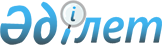 О Стратегическом плане Министерства индустрии и новых технологий Республики Казахстан на 2014 - 2018 годы
					
			Утративший силу
			
			
		
					Постановление Правительства Республики Казахстан от 31 декабря 2013 года № 1574. Утратило силу постановлением Правительства Республики Казахстан от 10 апреля 2015 года № 222      Сноска. Утратило силу постановлением Правительства РК от 10.04.2015 № 222.ПРЕСС-РЕЛИЗ      Примечание РЦПИ!

      Вводится в действие с 1 января 2014 года.

      В соответствии со статьей 62 Бюджетного кодекса Республики Казахстан от 4 декабря 2008 года Правительство Республики Казахстан ПОСТАНОВЛЯЕТ:



      1. Утвердить прилагаемый Стратегический план Министерства индустрии и новых технологий Республики Казахстан на 2014 – 2018 годы.



      2. Настоящее постановление вводится в действие с 1 января 2014 года и подлежит официальному опубликованию.      Премьер-Министр

      Республики Казахстан                       С. Ахметов

Приложение         

к постановлению Правительства

Республики Казахстан    

от 31 декабря 2013 года № 1574 

Стратегический план

Министерства индустрии и новых технологий

Республики Казахстан на 2014 - 2018 годы

      1. Миссия и видение



      2. Анализ текущей ситуации и тенденции развития соответствующих отраслей (сфер) деятельности



      3. Стратегические направления, цели, задачи, целевые индикаторы, мероприятия и показатели результатов



      4. Развитие функциональных возможностей



      5. Межведомственное взаимодействие



      6. Управление рисками



      7. Бюджетные программы 

Раздел 1. Миссия и видение

      Миссия:

      Создание условий, способствующих развитию новых, высокотехнологичных, конкурентоспособных производств, для индустриально-инновационного развития и туризма.

      Видение:

      1) эффективная национальная инновационная система, способная обеспечить разработку и производство конкурентоспособной наукоемкой продукции;

      2) национальная система технического регулирования, соответствующая мировым стандартам и обеспечивающая единство измерений;

      3) благоприятный инвестиционный климат, способствующий привлечению отечественного и иностранного капитала; 

      4) эффективная диверсификация экономики, характеризуемая существенным увеличением востребованной отечественным и зарубежным потребителем казахстанской продукции обрабатывающих отраслей промышленности;

      5) экономическое развитие обеспеченное опережающим темпом ввода объектов электроэнергетики;

      6) рациональное и комплексное использование недр;

      7) интеграция Казахстана в международное туристское сообщество в качестве лидера туризма Центрально-Азиатского региона;

      8) использование атомной энергии, обеспечение ядерной, радиационной и физической безопасности, соблюдение режима нераспространения ядерного оружия на территории Республики Казахстан. 

Раздел 2. Анализ текущей ситуации и тенденции развития

соответствующих отраслей (сфер) деятельности

      Стратегическое направление 1.

      Создание условий для индустриально-инновационного развития

      Инновации и научно-техническое развитие страны      По итогам отчета о глобальной конкурентоспособности Всемирного экономического форума 2013 – 2014 гг. Казахстан занимает 50 место среди 144 стран мира. Улучшение рейтинга объясняется, главным образом, макроэкономической стабильностью и прогрессом в области технологической готовности. В то же время по уровню способностью к инновациям Казахстан занимает 74 место, что дает основания для необходимости совершенствования государственной политики и национальных приоритетов.

      В результате системных усилий со стороны государства инновации были определены в качестве стратегически важного направления развития Республики Казахстан. Первоначально вопросы инновационного развития нашли отражение в стратегическом плане до 2010 года, затем в Стратегии индустриально-инновационного развития на 2003 – 2015 годы, Программе по формированию и развитию национальной инновационной системы Республики Казахстан на 2005 – 2015 годы. Правовое регулирование инновационной деятельности было заложено с принятием в 2006 году Закона «О государственной поддержке инновационной деятельности». 

      Новый импульс для развития инноваций был дан с началом реализации Государственной программы форсированного индустриально-инновационного развития на 2010 – 2014 годы (далее – ГПФИИР). Были приняты Программа по развитию инноваций и содействию технологической модернизации на 2010 – 2014 годы, Межотраслевой план научно-технологического развития страны до 2020 года. Меры стимулирования инноваций закреплены в Законе Республики Казахстан «О государственной поддержке индустриально-инновационной деятельности», 15 сопутствующих законах и 35 подзаконных актах.

      Реализованы реформы в научной сфере. Финансирование науки в 2012 году удвоено (47 млрд. тенге) и достигло 0,22 % к внутреннему валовому продукту (далее – ВВП). Введены новые механизмы финансирования: базовое, программно-целевое и грантовое. Кроме того, финансирование научных исследований выведено из-под действия законодательства о государственных закупках. Приоритеты научных исследований определяются Высшей научно-технической комиссией. Созданы национальные научные советы, в состав которых входят ученые, представители бизнеса и зарубежные эксперты. При проведении экспертизы научных проектов, претендующих на государственные гранты, в 2012 году привлечено 659 зарубежных экспертов из 59 стран мира, в том числе 463 из Европы и США. 

      На этом фоне произошли заметные изменения в показателях научно- инновационного развития. По данным Агентства Республики Казахстан по статистике в 2012 году по отношению к предыдущему году доля инновационно-активных предприятий возросла с 7,1 % до 7,6 %, в то время как в последние годы в среднем данный показатель в среднем не превышал порядка 4 %.

      Наблюдается рост объема внутренних затрат на исследования и разработки, которые составили 51,2 млрд. тенге с ростом на 18,2 % к уровню 2011 года (43,3 млрд. тенге). За анализируемый период текущие затраты на технологические инновации предприятий составили 325,6 млрд. тенге, что выше уровня 2011 года на 67 % (в 2011 году - 194,9 млрд. тенге). Существенно увеличился объем инновационной продукции на 60,6 % и составил 379 млрд. тенге (2011 год – 235,9 млрд. тенге).

      В период с 2001 по 2012 г. были сформированы начальные элементы инновационной системы внутри институтов развития: Национального инновационного фонда, 8-ми региональных технопарков, специальной экономической зоны «Парк инновационных технологий» (далее – СЭЗ «ПИТ»), научно-технологического холдинга «Парасат», акционерного общества «КазАгроИнновация», 4-х конструкторских бюро, 7-ми отраслевых центров инноваций, 15-ти офисов коммерциализации, 5-и отечественных венчурных фондов. Одним из ключевых направлений государственной политики стало продвижение и развитие специальных экономических зон (далее – СЭЗ) и региональных инновационных офисов.

      Значительным фактором является 20-кратное увеличение иностранных инвестиций в технологические инновации – с 2,1 до 40 млрд. тенге, доля которых теперь составляет 20 %. Примерно на треть вырос объем выпускаемой инновационной продукции – с 142,1 до 235,9 млрд. тенге.

      Происходит прогрессивное наращивание взаимодействия бизнеса, промышленности и сферы науки. Количество совместных проектов по исследованиям и разработкам возросло с 235 в 2009 году до 390 в 2011 году или на 40 %. При этом количество совместных проектов с научными организациями возросло более чем в два раза – с 60 до 134, доля данных проектов увеличилась с 25 до 34,3 %. Также увеличилось и число совместных проектов с высшими учебными заведениями (с 15 до 45), удельный вес разработок с высшими учебными заведениями возрос с 6,4 до 11,5 %.

      Новый импульс получил инновационный бизнес. Если в период с 2003 по 2009 год было поддержано около 180 инновационных проекта, то за 2010–2012 годы получили поддержку 396 проектов.

      Анализ основных проблем      Казахстан претерпел сильный экономический рост за последние 20 лет, в основном в результате прогрессивных индустриальных политик, которые способствовали эффективному применению природных ресурсов страны, быстрому развитию производства и увеличению потока прямых иностранных инвестиций (далее – ПИИ) в страну. Вместе с тем, существуют такие проблемы, как недостаточное понимание составляющих инноваций и того, как развивать инновации в промышленности, университетах и государственном секторе, неготовность отечественной системы образования к вызовам ускоренной индустриализации и выполнению задач по развитию высокотехнологических секторов экономики, административные барьеры на пути инноваций, изолированность инновационной политики от регионального развития, отсутствие эффективных механизмов обеспечения спроса на инновации, слабое участие частного сектора в инновациях, а также неразвитость рынка венчурного капитала для финансирования инновационных малых компаний.

      Все это в совокупности существенно ограничивает вклад инноваций в развитие экономики. По состоянию на 2012 год доля инновационной продукции в ВВП составила менее 2 %.

      Оценка основных внешних и внутренних факторов

      Оценка внешних и внутренних факторов определяет 3 основные группы вызовов.      Первая – необходимость модернизации традиционных отраслей экономики и вывод их на новый технологический уровень, новый уровень конкурентоспособности.

      Это такие отрасли как нефтегазовый сектор, нефтепереработка, горно-металлургический комплекс, геология, энергетика, строительство, сельское хозяйство и другие. Ключевой задачей является рост производительности труда, энергоэффективности.

      Процесс модернизации должен сопровождаться партнерством с казахстанской наукой, малым и средним бизнесом на кластерной основе.

      Вторая группа вызовов связана с инновациями в социальной сфере. Приоритетом становится внедрение технологий в медицине, образовании, сфере жилищно-коммунального хозяйства, предоставлении государственных услуг.

      Третья группа – это новые технологические вызовы.

      В мире их называют: переход на шестой технологический уклад, третья индустриальная революция, в Германии объявлена программа Индустрия 4.0 или четвертая промышленная революция.

      Ключевыми трендами являются: автоматизация производств, включая интеллектуальные производственные системы, применение новых материалов (таких как биокомпоненты, металлографика, капиллярные структуры); логистика нового поколения; новые энергетические технологии.

      С учетом обозначенных вызовов в Концепции инновационного развития Республики Казахстан до 2020 года предусмотрены соответствующие мероприятия и определены конкретные индикаторы.

      Энергосбережение и энергоэффективность      Не менее важной составляющей инновационного развития экономики является энергосбережение и повышение энергоэффективности.

      В Казахстане энергосбережение и повышение энергоэффективности всех отраслей хозяйства является в настоящее время приоритетной задачей, с решением которой будут решены комплекс энергетических, экологических и экономических проблем.

      В настоящее время в сфере энергосбережения и повышения энергоэффективности сформирована необходимая нормативно-правовая база: приняты Законы Республики Казахстан «Об энергосбережении и повышении энергоэффективности» и «О внесении изменений и дополнений в некоторые законодательные акты Республики Казахстан по вопросам энергосбережения и повышения энергоэффективности». В реализацию  Закона Республики Казахстан «Об энергосбережении и повышении энергоэффективности» приняты все необходимые нормативные правовые акты, реализуется Комплексный план повышения энергоэффективности Республики Казахстан на 2012 – 2015 годы, утвержденный постановлением Правительства Республики Казахстан от 30 ноября 2011 года № 1404.

      В целях подготовки кадров в сфере энергоаудита и энергоменеджмента созданы учебные центры по подготовке и повышению квалификации кадров в области энергосбережения, проведены около 20 семинаров, в рамках которых прошли обучение свыше 500 специалистов предприятий страны.

      Ведется работа по пропаганде энергосбережения и повышения энергоэффективности, в частности, проводятся классные часы в школах страны, круглые столы, семинары и тренинги, в печатных изданиях на регулярной основе выпускаются статьи об энергосбережении, на телеканалах и интернет ресурсах пропагандируются разработанные видеоролики о возможности энергосбережения среди населения, а также проводимая работа в стране по этому направлению.

      В рамках мер государственной поддержки как инновационные гранты, технологическое бизнес-инкубирование, рассматриваются проекты и технологии в области энергосбережения.

      По итогам 2011 года показатель энергоемкости ВВП Республики Казахстан снизился в отношении показателя 2008 года (1,77) на 2,3 % и составил 1,73.

      Анализ основных проблем      Сохранение высокой энергоемкости внутреннего валового продукта Республики Казахстан может привести к снижению энергетической безопасности страны и сдерживанию экономического роста. Республика Казахстан по данному показателю значительно отстает не только от развитых стран мира, но и от России, Беларусии, структуры экономик, которых очень близки к казахстанской. Причиной этому служит то, что основу экономики Казахстана составляют очень энергоемкие отрасли. Большое количество промышленных и энергетических предприятий республики используют устаревшие технологии и эксплуатируют оборудование со значительными степенями износа. Удельное энергопотребление в целом по стране более чем в три раза выше, чем аналогичный показатель в Европейском Союзе (далее – ЕС). Это свидетельствует, что республике необходимо расходовать в три раза больше энергии на единицу ВВП. Поэтому существует необходимость модернизации технического парка, ведь именно устаревшее оборудование и старые технологии являются одним из источников потерь энергии. Неэффективное и нерациональное использование электрической и тепловой энергии ведет к увеличению ее выработки на теплоэлектроцентрах (далее – ТЭЦ) и государственных районных электрических станциях (далее – ГРЭС), соответственно, к ухудшению экологической обстановки.

      Также недостаточная осведомленность населения в вопросах энергосбережения и повышения энергоэффективности, недостаточный уровень пропаганды и популяризации энергосбережения во всех секторах экономики препятствуют повышению энергоэффективности в стране.

      Оценка внешних и внутренних факторов      Колебание цен на углеводородное сырье, внешнеэкономические факторы как состояние мировой экономики в целом, оказывают существенное влияние на показатели энергоэффективности экономики страны. Так в 2009 году произошло снижение энергоемкости ВВП Республики Казахстан на 8 %, что обусловлено мировым финансовым кризисом, то есть произошел спад производства энергоемкой продукции, что, соответственно, повлияло на потребление первичных энергетических ресурсов.

      Меры по повышению энергоэффективности должны включать в себя модернизацию отраслей экономики, повышение качества управления и квалификации производственного персонала, привлечение масштабных инвестиций. Также необходимым условием ее реализации является использование научно-технического потенциала и нового инновационного мышления, повышение инвестиционной привлекательности энергоэффективности, как нового специализированного вида деятельности.

      Внедрение энергосберегающих технологий и проектов в промышленном секторе экономики гарантирует получение многих выгод. Проведенные исследования показывают, что средства, вложенные в энергосберегающие технологии, окупаются в срок от нескольких месяцев до 5-7 лет. При вводе же новых генерирующих мощностей это займет в 2-3 раза больше времени.

      Необходимо отметить, что большая энергетическая составляющая в себестоимости любой продукции ведет к ее удорожанию и, как следствие, неконкурентоспособности, уменьшению экспортных возможностей, а если продукция реализуется на внутреннем рынке – снижению благосостояния населения.

      Неэффективное и нерациональное использование электрической и тепловой энергии ведет к увеличению ее выработки на ТЭЦ, ГРЭС и, соответственно, к ухудшению экологической обстановки.

      Неэффективное использование угля, нефти, газа, электроэнергии и тепла в ближайшем будущем создадут проблемы в энергообеспечении страны, так как для покрытия возрастающей потребности экономики в электрической и тепловой энергии необходимо реконструировать и расширять существующие, строить новые генерирующие мощности, электрические и тепловые сети.

      На данный момент существует огромная потребность в модернизации оборудования практически во всех отраслях промышленности. Промышленный сектор нашей страны по энергоемкости в пять раз больше аналогичного показателя стран Европейского Союза. Значительная доля государственных учреждений (школы, больницы и т.п.), а также жилые здания оснащены неэффективными энергосистемами и требуют обновления.

      Поддержка инвестиций и функционирование специальных экономических зон      Инвестиционное обеспечение индустриального развития также оказывает существенное влияние на индустриально-инновационное развитие страны.

      Согласно статистическим данным Национального Банка Республики Казахстан всего, за период с 2005 года по 31 марта 2013 года, в экономику Казахстана привлечено $ 161,5 млрд. валовых прямых иностранных инвестиций, из которых, в частности, почти 50 % или около $ 80 млрд. привлечены за годы реализации ГПФИИР.

      Прошлый год был рекордным – $ 27 млрд. инвестиций за последние годы, к примеру рост в 2012 году по сравнению с 2011 годом ($ 23,5 млрд.) составил около 15 %.

      Благодаря успешной реализации ГПФИИР, меняется структура привлекаемых инвестиций. Так 57 % ($ 7,9 млрд.) всех привлеченных валовых инвестиций в обрабатывающую промышленность с 2005 года ($ 13,98 млрд.) пришлись на годы реализации ГПФИИР.

      За годы реализации ГПФИИР включая первый квартал 2013 года в пятерку основных инвесторов входят Нидерланды, Китай, США, Франция и Великобритания.

      За период с 2004 года по 31 марта 2013 года объем валового оттока ПИИ из Казахстана за рубеж составил $ 37,1 млрд., из них в первом квартале 2013 года – $ 1,9 млрд., что в 2 раза больше чем за аналогичный период 2012 года ($ 870 млн.).

      Анализ основных проблем      Существуют ряд проблем как отдаленность от крупных рынков сбыта, нестабильность законодательства страны, низкая емкость внутреннего рынка, нехватка высококвалифицированных кадров, таможенный и визовый режимы, отрицательно сказывающиеся на инвестиционной привлекательности.

      Оценка внешних и внутренних факторов      К факторам, положительно влияющих на инвестиционную привлекательность Казахстана, можно отнести следующие моменты:

      1) выгодное географическое положение Казахстана к крупным потребительским рынкам Центральной и Средней Азии, России, Индии и Китая;

      2) высокая инвестиционная привлекательность страны, вследствие наличия богатых природных и минеральных ресурсов;

      3) благоприятный бизнес-климат страны, поддерживаемый экономической и политической стабильностью;

      4) осознание приоритетности государственной инвестиционной политики.

      Карта индустриализации Республики Казахстан      В настоящее время карта индустриализации с учетом очередной актуализации включает 872 проекта на сумму более 11,5 трлн. тенге с созданием более 228 тыс. рабочих мест на период строительства и 192 тыс. рабочих мест на период эксплуатации.

      За 3,5 года в рамках карты индустриализации введено 563 проектов на общую сумму 2,1 трлн. тенге, создано более 43 тыс. постоянных рабочих мест.

      За 2010 – 2012 годы и 5 месяцев 2013 года, по данным Агентства Республики Казахстан по статистике, введенными проектами произведено продукции на сумму более 1,9 триллиона тенге, в том числе за 2012 год – 913 млрд. тенге или 5,5 % от общего объема промышленного производства. Доля в обрабатывающей промышленности в 2012 году составила – 8 %.

      Вклад проектов карты индустриализации в приросте ВВП в 2012 году составил 1,3 процентных пункта из 5 % или более четверти (в 2010 году – 0,5 п.п. из 7,3 %, 2011 году – 1,7 п.п. из 7,5 %).

      Анализ основных проблем      Вследствие неэффективного планирования инициаторами проектов возможен несвоевременный ввод в эксплуатацию проектов карты индустриализации, а также недостижение проектной мощности.

      Оценка внешних и внутренних факторов      Системное выстроение работы по заполнению информационно-аналитической системы «Проектный офис» и ее регулярное обновление для проведения постоянного мониторинга текущего статуса проектов, анализа влияния показателей проектов карты индустриализации на целевые показатели ГПФИИР и принятия необходимых мер по решению проблемных вопросов. Можно отнести к основному фактору, положительно влияющему на эффективное планирование инициаторами проектов.

      Развитие специальных экономических зон      Специальные экономические зоны (далее – СЭЗ) являются центрами экономического роста и оказывают положительное социально-экономическое влияние, как на регионы своего базирования, так и на всю экономику страны.

      За период с 2001 по 2013 годы в Казахстане создано десять специальных экономических зон, каждая из которых имеет свою специализацию. Например, СЭЗ «Морпорт Актау» имеет в качестве своей специализации развитие транспортной логистики, машиностроения, производство нефтехимической продукции, продукции смежных производств и технологий, СЭЗ «Бурабай» в Акмолинской области специализируется на развитии индустрии туризма, а находящаяся в городе Караганде СЭЗ «Сарыарка» специализируется на развитии металлургии и металлообработки. 

      Результаты деятельности СЭЗ как одного из ключевых инструментов привлечения инвестиций показали следующие результаты.

      После вступления в силу нового Закона Республики Казахстан «О специальных экономических зонах в Республике Казахстан» в 2011 году инвесторам на территории СЭЗ был предоставлен ряд дополнительных льгот.

      Так участники СЭЗ освобождаются от уплаты корпоративного подоходного налога, налога на имущество, земельного налога и платы за право пользования земельными участками, но не более 10-ти лет со дня их предоставления. Кроме того, обложение налога на добавленную стоимость (далее – НДС) реализации на территорию СЭЗ товаров, полностью потребляемых при осуществлении деятельности, отвечающей целям создания такой СЭЗ, осуществляется по нулевой ставке.

      Дополнительно для участников СЭЗ «ПИТ» предусмотрены льготы: уменьшение на 100 % социального налога; увеличение предельной нормы амортизации, применяемой в целях налогообложения, в отношении программного обеспечения с 15 % до 40 %. Также для участников СЭЗ «ПИТ» предусмотрен принцип экстерриториальности до 2015 года.

      Что касается таможенных льгот, при ввозе иностранных товаров на территорию СЭЗ участником СЭЗ, товары размещаются и используются в пределах данной территории без уплаты таможенных пошлин и налогов.

      В целом, на территориях 10-ти СЭЗ зарегистрировано 492 участника.

      За период функционирования СЭЗ вложено инвестиций на сумму 308 млрд. тг, а также из республиканского бюджета – 97,0 млрд. тг. В итоге на 1 тенге вложенных бюджетных средств привлечено более 3-х тенге частных инвестиций. 

      На территориях СЭЗ создано около 3600 рабочих мест.

      На площадках действующих СЭЗ реализуются 146 проектов, из которых 81 уже введены в эксплуатацию. При их выходе на проектную мощность будет создано 34 тыс. рабочих мест.

      Предприятиями на территориях 5-ти СЭЗ (Астана – новый город (Индустриальная субзона), Морпорт Актау, Оңтүстік, Павлодар, ПИТ) всего произведено продукции на сумму 298 млрд. тенге, в том числе по годам:

      2008 – 45,3 млрд. тенге;

      2009 – 42,4 млрд. тенге;

      2010 – 43 млрд. тенге;

      2011 – 34,7 млрд. тенге;

      2012 – 82,6 млрд. тенге;

      Январь – июнь 2013 – 50,4 млрд. тенге.

      Общая сумма налоговых отчислений участниками СЭЗ за весь период составила 27,68 млрд. тенге, в том числе: Астана – новый город – 12,5 млрд. тенге, Морпорт Актау – 9,5 млрд. тенге, ПИТ – 3,3 млрд. тенге, Национальный индустриальный нефтехимический технопарк (далее – НИНТ) – 2,16 млрд. тенге, Павлодар – 0,12 млрд. тенге, Оңтүстік – 0,06 млрд. тенге, Бурабай – 0,05 млрд. тенге.

      Основные виды выпускаемой продукции на территориях СЭЗ являются грузовые и пассажирские вагоны, локомотивы, продукты питания, строительные материалы и конструкции, морские металлические конструкции, трубы нефтяного сортамента, стекловолокнистые, полиэтиленовые трубы, программное обеспечение, спутниковые антенны, хлопковая целлюлоза, шерсть, шерстяная пряжа, бумага, картон, костюмы специального назначения, интерактивное оборудование для учебных заведений, каустическая сода, хлор, соляная кислота.

      Таким образом, по результатам функционирования СЭЗ за последние годы можно сделать ряд выводов. Во-первых, растет число участников СЭЗ и число вводимых в эксплуатацию инвестиционных проектов. Во-вторых, сохраняется тенденция роста объема привлеченных инвестиций на территориях СЭЗ.

      Анализ основных проблем      Несмотря на положительные сдвиги в функционировании, связанные с принятием нового Закона и расширением пакета льгот, а также определенные достигнутые результаты, необходимо продолжить работу по увеличению эффективности специальных экономических зон.

      Существует ряд проблем по привлечению инвесторов для реализации проектов на территории СЭЗ:

      1) не завершено строительство инженерной инфраструктуры действующих СЭЗ;

      2) из-за незавершенности инфраструктуры отмечается недостаточная инвестиционная привлекательность действующих СЭЗ на текущем этапе;

      3) отсутствует единая координация деятельности управляющих компаний СЭЗ, которая обеспечила бы кардинальное и оперативное решение всех вопросов, связанных с их должным развитием;

      4) в ряде действующих СЭЗ наблюдается нехватка территории для реализации проектов.

      Оценка внешних и внутренних факторов      Приоритетами для эффективного развития СЭЗ должны стать:

      Первое, обеспечение СЭЗ инфраструктурой для реализации высокотехнологичных проектов на территории СЭЗ.

      Второе, для повышения инвестиционной привлекательности необходимо рассмотреть вопросы расширения приоритетных видов деятельности в действующих СЭЗ.

      Третье, создание Единого оператора по управлению СЭЗ. Предполагается, что этим оператором будет акционерное общество «КазнексИнвест», которое сегодня уже выполняет функции национального оператора по привлечению инвестиций. Создание единого оператора по управлению СЭЗ позволит обеспечить привлечение частных инвестиций на территорию СЭЗ, повысит эффективность работы принципа «одного окна» между участниками СЭЗ и государственными органами.

      Четвертое, рассмотреть возможность территории действующих СЭЗ и создание новых СЭЗ, с учетом фактора наличия удобных коммуникаций для доставки сырья и поставок готовой продукции.

      Развитие местного содержания      По итогам первого года реализации ГПФИИР наблюдается уменьшение доли местного содержания в закупках всех субъектов мониторинга местного содержания. Это объясняется по ряду причин, в том числе по причине того, что действующая система мониторинга основывается на текущей версии методики расчета местного содержания, которая учитывает долю местного содержания указанную в сертификате формы «СТ-KZ», тогда как изначальный принцип расчета казахстанского содержания не учитывал долю местного содержания в сертификате формы «СТ-KZ». В результате, в процессе планирования индикаторов и дальнейшего мониторинга использовалась различная методика.

      По итогам 2011 года общий объем государственных закупок составил в сумме 540,9 млрд. тенге, казахстанское содержание составило 383,3 млрд. тенге или 70,9 %, по сравнению с аналогичным периодом 2010 года наблюдается понижение доли местного содержания на 4,9 %.

      Общий объем закупа товаров, работ и услуг национальными компаниями и холдингами в 2011 году составил 3 333,6 млрд. тенге, казахстанское содержание – 59 % на сумму 1 967 млрд. тенге, по сравнению с аналогичным периодом 2010 года доля местного содержания увеличилась на 9,2 %. 

      Согласно данным отчетностей системообразующих предприятий в 2011 году объем закупа товаров, работ и услуг составил 948,7 млрд. тенге, в том числе у отечественных поставщиков на сумму 239,9 млрд. тенге, доля местного содержания по рассматриваемым компаниям составила 25,3 % с понижением на 2 % по сравнению с 2010 годом.

      Общий объем закупа товаров, работ и услуг недропользователей горнорудного и нефтегазового комплексов за 12 месяцев 2011 года составил 2 395,3 млн. тенге, в том числе закуплено у казахстанских производителей на сумму 1 398,1 млрд. тенге, доля казахстанских товаров, работ и услуг составила 58,4 %, увеличившись на 12,2 % по сравнению с аналогичным периодом 2010 года.

      В целом совокупный объем закупа в 2011 году составил 7 218,5 млрд. тенге, увеличившись по сравнению с 2010 годом на 5,1 % (353,8 млрд. тенге), в том числе закуплено у казахстанских компаний на сумму 3 988,3 млрд. тенге, увеличившись по сравнению с 2010 годом на 678,2 млрд. тенге (20,5 %).

      В результате проведенного анализа информации по мониторингу местного содержания в закупках субъектов мониторинга за весь период 2012 года подведены следующие итоги:

      1) в государственных закупках общий объем закупа товаров, работ и услуг в денежном эквиваленте составил 1 132,9 млрд. тенге, в том числе местное содержание товаров, работ, услуг составило 818,9 млрд. тенге (72,3 %). По сравнению с аналогичным периодом 2011 года доля местного содержания в общем объеме закупа товаров, работ и услуг увеличилась на 1,4 %;

      2) в закупках национальных холдингов и компаний общий объем закупа товаров, работ и услуг в денежном эквиваленте составил 3 567 млрд. тенге, в том числе местное содержание товаров, работ, услуг составило 2 217,2 млрд. тенге (62,2 %). По сравнению с аналогичным периодом 2011 года произошло увеличение доли местного содержания в общем объеме закупа товаров, работ и услуг на 3,2 %;

      3) в закупках системообразующих предприятий общий объем закупа товаров, работ и услуг в денежном эквиваленте составил 1 016,9 млрд. тенге, в том числе местное содержание товаров, работ, услуг составило 479,5 млрд. тенге (47,2 %). По сравнению с аналогичным периодом 2011 года произошло увеличение доли местного содержания в общем объеме закупа товаров, работ и услуг на 21,9 %;

      4) в закупках компаний-недропользователей общий объем закупа товаров, работ и услуг в денежном эквиваленте составил 2 987,3 млрд. тенге, в том числе местное содержание товаров, работ, услуг составило 1 496,2 млрд. тенге (50,1 %). По сравнению с аналогичным периодом 2011 года доля местного содержания в общем объеме закупа товаров, работ и услуг снизилась на 8,3 %.

      Анализ основных проблем      На сегодняшний день в сфере «местного содержания» существует ряд проблемных вопросов, разрешение которых способствует увеличению доли местного содержания:

      1) недостаточность конкретных механизмов и мероприятий по достижению целевых индикаторов. Министерство индустрии и новых технологий Республики Казахстан (далее – Министерство), являясь уполномоченным органом в области местного содержания, вырабатывает политику по определению мер государственной поддержки отечественных производителей, однако фактически не владеет инструментами, которые на сегодняшний день могли бы обеспечить эффективность реализации государственной политики по развитию местного содержания. Таким образом, Министерство не имеет рычагов влияния на процедуры закупа товаров, работ и услуг субъектов мониторинга, чтобы предпочтение отдавалось производителям отечественной продукции;

      2) среди крупных компаний в процессе производственного цикла часто возникают такие ситуации, когда они вынуждены проводить закуп отдельных товарных групп, в частности высокотехнологичной продукции, у иностранных поставщиков, т.к. производство соответствующих аналогов на казахстанском рынке отсутствует;

      3) частичная или полная утрата мер государственной поддержки, связанная с активизацией интеграционных процессов (вступление Казахстана в международные организации Всемирного торгового организации (далее – ВТО и Единого экономического пространства (далее – ЕЭП);

      4) недостаточно эффективная реализация норм предусмотренных постановлением Правительства Республики Казахстан от 29 декабря 2007 года № 1353 «Об определении мер государственной поддержки категорий отечественных потенциальных поставщиков»;

      5) необходимость проведения государственного закупа отдельных товаров при помощи единого оператора, осуществляющего централизованный закуп товаров для государственных нужд;

      6) необходимость увеличения доли местного содержания на стадии проектирования работ, осуществляемых при реализации государственных программ;

      7) отсутствие обязательств операторов соглашения раздела продукции (далее – СРП) по увеличению доли местного содержания;

      8) необходимость совершенствования системы мониторинга по местному содержанию в целях упрощения процедур отчетностей и форм, предоставляемых субъектами мониторинга.

      Отсутствие устойчивой практики заключения долгосрочных заказов в структуре заказов на востребованную продукцию.

      Отсутствие четкого коммуникационного плана в поддержку развития местного содержания и политики сервисной поддержки отечественных производителей.

      Оценка основных внешних и внутренних факторов      На сегодняшний день основой для развития местного содержания Казахстана является реализация ГПФИИР. Среди отраслевых программ, разработанных в целях реализации основных мероприятий ГПФИИР, Программа по развитию казахстанского содержания в Республике Казахстан на 2010 – 2014 годы, утвержденная постановлением Правительства Республики Казахстан от 29 октября 2010 года № 1135 (далее – Программа), занимает особое место. Программа нацелена на создание условий для устойчивого развития отечественного производства конкурентоспособных товаров, работ и услуг, а также продвижения их на внутреннем рынке.

      В рамках работ по развитию местного содержания, внесены дополнения и изменения в нормативно-правовые акты, обеспечивающие транспарентность закупочного процесса и достоверный мониторинг местного содержания, созданы информационные системы Единый реестр товаров, работ и услуг, используемых при проведении операций по недропользовании и их производителей, Интернет-портал «Казахстанское содержание».

      Однако результаты работ проведенных в 2010 – 2012 годы показывают недостаточность принятых мер, и со сложившимся опытом требуют нового подхода. Новый подход в реализации политики местного содержания требует также интеграция Казахстана в ЕЭП и ВТО. Все это, в конечном результате, вызывает необходимость актуализации Программы в соответствии с новыми реалиями времени для включения дополнительных мер в целях выработки и реализации новых инструментов поддержки отечественной промышленности, не противоречащей соглашениям ЕЭП и ВТО.

      В настоящее время, государственная политика направлена на развитие местного содержания за счет использования имеющегося потенциала внутреннего рынка. Для этих целей, в действующем законодательстве Республики Казахстан предусмотрен преференциальный режим поддержки, а также определены меры государственной поддержки отечественного производства.

      А также, государственной поддержке подлежат все отечественные товаропроизводители независимо от степени их конкурентоспособности, при этом на сегодня существует потребность в направлении мер господдержки, в том числе действующей системы преференций, только тем предприятиям, которые могут устоять под воздействием интеграционных процессов с международными организациями, что способствует созданию благоприятной конкурентной среды.

      Кроме того, существуют такие виды производств, которые возможно реализовывать на территории Казахстана в виду географического расположения и наличия сырьевой базы, однако незначительный объем внутреннего рынка не позволяет наладить подобные производства. До настоящего времени наше государство развивалось в рамках политики импортозамещения. Как известно при интеграции, Казахстан потеряет некоторые преимущества на внутреннем рынке, что ведет к поиску ниш на внешнем рынке, поэтому уже сейчас перед государством и бизнесом стоит важная задача поэтапного перехода от политики импортозамещения в сторону экспорториентированности.

      Техническое регулирование и метрология      Создание условий для индустриально-инновационного развития обусловлено развитием системы технического регулирования и метрологии.

      На сегодняшний день в Едином государственном фонде нормативных технических документов насчитывается порядка 66592 нормативных документов по стандартизации, в число которых входят национальные, международные и региональные стандарты, а также руководящие документы, указатели, каталоги и другие.

      Для развития приоритетных отраслей экономики в соответствии с Планом работ по государственной стандартизации ежегодно предусмотрена разработка не менее 500 нормативных документов по стандартизации.

      Общее количество национальных стандартов Республики Казахстан составляет 4 627 единиц, из них гармонизированных с международными требованиями – 3 323 единиц, что составляет общий процент гармонизации 72 %.

      При этом, наибольший уровень по показателю гармонизации с международными стандартами приходится на такие отрасли как нефть и газ 414 (79,9 % или 331 – в абсолютном выражении) и пищевая промышленность – 405 (64,6 % или 262 – в абсолютном выражении). Меньше всего гармонизированных стандартов в отрасли химической технологии и лакокрасочной промышленности – 113 (70,7 % или 80 в абсолютном выражении), легкой промышленности – 151 (58,2 % или 88 в абсолютном выражении).

      Ежегодно увеличивается количество предприятий, сертифицировавших и внедривших системы менеджмента, в том числе экспортоориентированных на основе международных стандартов ISO 9001, ISO 14001, OHSAS 18001, ISO 22000 и SA 8000. По состоянию на 1 января 2013 года количество предприятий, внедривших системы менеджмента, – 5409, из них экспортоориентированных – 238, что составляет – 4,4 % от общего количества предприятий, внедривших и сертифицировавших системы менеджмента (5409).

      По состоянию на 1 января 2013 года эталонная база республики состоит из 101 единицы эталонов и эталонного оборудования, в том числе 58 единиц государственных эталонов, 23 единицы рабочих эталонов и 20 единиц эталонного оборудования.

      Орган по аккредитации с 2010 года является полноправным членом ILAC (Международное сотрудничество по аккредитации лабораторий) и подписантом Соглашения о взаимном признании ILAC MRA. С 2012 года подписантом Многостороннего соглашения РАС MLA (Азиатско-Тихоокеанское сотрудничество по аккредитации) о взаимном признании результатов аккредитации органов по сертификации продукции, после чего в августе 2012 года направлена заявка в IAF (Международный форум по аккредитации) для полноправного членства.

      Выдача единых сертификатов и деклараций о соответствии на продукцию осуществляется органами по сертификации, включенными в Единый реестр органов по сертификации и испытательных лабораторий (центров) Таможенного союза. 

      В соответствии с Положением о порядке включения органа по подтверждению соответствия (далее – ОПС) и испытательных лабораторий (далее – ИЛ) в Единый реестр ОПС и ИЛ Таможенного союза, в актуализированную казахстанскую часть Единого реестра включены 105 ОПС и 479 ИЛ.

      В актуализированную казахстанскую часть Единого реестра ОПС и ИЛ по техническим регламентам Таможенного союза (далее – ТР ТС) по состоянию на 20 июня 2013 года включены 51 ОПС и 103 ИЛ, актуализированные на соответствие ТР ТС.

      Выполняя свою основную задачу в обеспечении защиты интересов государства и потребителей от недоброкачественной продукции, уполномоченным органом по техническому регулированию и метрологии осуществляется государственный контроль за соблюдением обязательных требований, установленных техническими регламентами, нормативными документами у хозяйствующих субъектов всех форм собственности за качеством и безопасностью продукции на стадии их реализации.

      В рамках проводимых работ поддержки частного предпринимательства на основе принципа создания благоприятных условий для развития бизнеса, реформирования системы контрольно-надзорной деятельности, сокращения плановой частоты проверок для законопослушных предпринимателей, планирование проверок субъектов проводится с учетом критериев оценки степени рисков.

      Введенные критерии оценки степени рисков позволяют осуществлять эффективный государственный контроль, акцентируя внимание только на субъектах, реализующих несоответствующую техническим регламентам продукцию и причиняющих вред гражданам и экономике Республики Казахстан.

      Анализ основных проблем      Наряду с положительными сдвигами в Едином государственном фонде нормативных технических документов (далее – НТД) существуют такие проблемы, как:

      1) отсутствие единого формата НТД государственных органов, хранящихся на бумажных носителях;

      2) отсутствие единой базы всех НТД в государственных органах.

      Ежегодно фонд пополняется большим количеством НТД в связи с этим необходимо обеспечить информационную защиту, модернизацию и дальнейшее развитие существующих информационных систем. 

      Вместе с тем, существуют проблемы низкой заинтересованности предприятий во внедрении систем менеджмента, наличие формального подхода и недостаточности экспертов-аудиторов по новым направлениям систем менеджмента.

      Развитие экономики, а вместе с ней науки и техники обуславливает постоянное обновление применяемого парка средств измерений. Причем обновление происходит в сторону повышения точности и расширения диапазонов измерений. Ввиду чего, ряд исходных эталонов, принадлежащих метрологическим службам юридических лиц, а также рабочих средств измерений из-за отсутствия соответствующих государственных эталонов, ежегодно вывозятся на поверку за пределы республики. Такое положение сдерживает выход отечественной продукции на мировой рынок, создает техническую и экономическую зависимость республики от других стран, у которых она вынуждена поверять свои исходные эталоны и рабочие средства измерений.

      Кроме того, в целях приведения нормативной правовой документации в соответствие с национальным законодательством существует проблема перевода технических регламентов Таможенного союза на государственный язык.

      В рамках функционирования Информационного центра по техническому барьеру в торговле/санитарные и фитосанитарные (далее – ТБТ/СФС) существуют следующие проблемы:

      1) незаинтересованность предприятий Республики Казахстан в изучении правил и технических норм, применяемых всеми странами-членами ВТО;

      2) наблюдается низкий уровень запросов о предоставлении полнотекстовых документов, указанных в уведомлениях, от заинтересованных государственных органов и предприятий.

      Необходимо отметить, что фундаментом создания и функционирования единого рынка Таможенного союза является свободное перемещение товаров. Наличие в международной торговле технических барьеров создает препятствия как для выхода продукции стран-участниц Таможенного союза на внешние рынки, так и для доступа отечественных потребителей к зарубежным продуктам. Механизмы ликвидации технических барьеров в торговле базируются на взаимном признании результатов оценки соответствия.

      Более того, необходимо отметить, что остро стоят вопросы нехватки опытных специалистов, в области технического регулирования, не на должном уровне проводится адаптация и внедрение технических регламентов, отсутствие комплектности, предлагаемых к разработке нормативных документов (общие технические требования, методы испытаний) при формировании Плана работ по стандартизации, отсутствие научно-обоснованных статистических данных и испытаний для использования их результатов при разработке технических регламентов, отсутствие признания результатов аккредитации и оценки соответствия на международном уровне.

      В рамках реализации мероприятия «Покупка и испытание образцов товаров для осуществления государственного контроля за качеством и безопасностью в сфере их реализации» осуществляются проверки за соблюдением обязательных требований, установленных техническими регламентами, нормативными документами с закупом и испытаниями образцов продукции в испытательных лабораториях.

      Как показал анализ обращений граждан, в большинстве случаев имеются претензии к качеству и безопасности продуктов питания, игрушек и товаров легкой промышленности. При этом существующие в рынке испытательные лаборатории в большей части не способны установить данные дефекты.

      Существует проблема определения наличия подлинности многих пищевых продуктов составу, указанному на маркировке (информации) для потребителей (молочная продукция, соки, колбасные изделия и т.д.), вследствие отсутствия в настоящее время испытательных лабораторий, аккредитованных на определение их содержания. Особенно данная проблема актуальна в рамках происходящих интеграционных процессов (ТС, ЕЭП, предстоящее вступление в ВТО).

      Оценка основных внешних и внутренних факторов      В планируемый период необходимо сосредоточить внимание на недостаточную информационно-пропагандистскую работу по принятым и разрабатываемым техническим регламентам; низкий уровень разрабатываемых технических регламентов; низкий профессиональный уровень разработчиков технических регламентов; низкий уровень применения государственными органами действующих стандартов при осуществлении и планировании государственных закупок продукции, развития производственной и социальной инфраструктуры территорий; низкую активность промышленности и общественных кругов в национальной, межгосударственной и международной стандартизации; не полную реализацию многосторонних и двусторонних соглашений по эквивалентности систем аккредитации, признанию сертификатов соответствия и протоколов испытаний, в том числе в рамках интеграционных объединений.

      Стратегическое направление 2.

      Развитие отраслей промышленности

      Развитие горно-металлургического комплекса      Горно-металлургический комплекс (далее – ГМК) продолжает оставаться одним из ключевых сфер экономики страны и привлекательным объектом инвестирования. Развитие ГМК имеет ярко выраженный социальный характер. В этом секторе промышленности Казахстана трудится около 300 тысяч человек.

      Объем производства металлургической промышленности с 2010 года вырос с 1 569,9 млрд. тенге до 1 935 млрд. тенге в 2012 году. Объем добычи металлических руд вырос с 651,2 млрд. тенге в 2010 году до 691,8 млрд. тенге в 2012 году. Объем производства готовых металлических изделий вырос с 95,9 млрд. тенге в 2010 году до 127,4 в 2012 году.

      Объем экспорта металлургической продукции увеличился с 8,9 млрд. долларов США в 2010 году до 13,5 млрд. долларов США в 2012 году.

      Производительность труда в металлургической промышленности с 2010 года выросла на 27 % (с 68,4 тыс. долларов США/чел. до 87,4 тыс. долларов США/чел. в 2012 году).

      Доля отрасли в ВВП выросла с 3 % в 2010 году до 4,05 % в 2012 году.

      Стабильный рост экономических показателей прослеживается благодаря реализации с 2010 года Программы по развитию горно-металлургической отрасли Республики Казахстан на 2010 – 2014 годы и запуску проектов, включенных в карту индустриализации.

      В рамках Программы по развитию горно-металлургической отрасли Республики Казахстан на 2010 – 2014 годы предусмотрены меры по обеспечению энергетической и транспортной инфраструктурой, подготовке квалифицированных кадров, а также ряд мероприятий направленных на обеспечение развития отрасли через совершенствование сферы технического регулирования и создание условий по технологической модернизации предприятий и привлечение инвестиций.

      На постоянной основе Министерство взаимодействует с системообразующими предприятиями отрасли по их текущей деятельности и реализации планов модернизации, в рамках которых предусмотрены вопросы финансов, налогообложения, таможенных пошлин, транспорта, логистики, ж/д тарифов, экологии, трудовых отношений, недропользования, энергетики и энергоэффективности.

      Анализ основных проблем      На сегодняшний день в ГМК имеются ряд проблемных вопросов замедляющих развитие отрасли, таких как истощение минерально-сырьевой базы, высокие железнодорожные тарифы на регулируемые услуги магистральной железнодорожной сети на перевозку продукции ГМК, снижения спроса потребителей, отсутствие заказов на готовую продукцию, высокие объемы импорта машин, оборудования, механизмов, что сдерживает развитие отрасли машиностроения, приборостроения и стройиндустрии основного потребителя металлов и металлопродукции, а также дефицит квалифицированных кадров, в первую очередь, по специальностям среднетехнического звена.

      Оценка основных внешних и внутренних факторов      На развитие отрасли основное влияние оказывают внешние и внутренние факторы: экономическая и политическая ситуация как внутри страны, так и за рубежом.

      При сохранении сложившейся ситуации на иранском направлении будет трудно увеличивать объем производства продукции.

      Сложности на международных рынках отражаются на экспорте продукции, наблюдается снижение производственных мощностей на предприятиях черной металлургии, таких как, АО «АрселорМиттал Темиртау», ТОО «Кастинг», ТОО «АЛЗ» и ТОО «KSP Steel». 

      К внутренним факторам, влияющим на развитие ГМК можно отнести вопросы по реализации продукции на внутренний рынок, расширению сети продаж продукции через представительства или торговые дома, прорабатываются возможности создания базы по организации субзоны ориентированной на потребности в металлопрокате и металлообработке для развития компаний занятых в сфере малого и среднего бизнеса.

      Также на развитие отрасли влияют внутренние факторы, к которым можно отнести кадровую политику, это подготовка и переподготовка кадров, повышение квалификации, подтверждение соответствия.

      На сегодняшний день подготовка кадров для горно-металлургической отрасли осуществляется в организациях высшего и послевузовского, технического и профессионального образования. По данным Министерства образования и науки Республики Казахстан существует 5 высших учебных заведений и 18 учебных заведений ТиПО (технического и профессионального образования) в ГМК по 11 специальностям и более 20 квалификациям.

      Развитие машиностроительной отрасли      В машиностроительной отрасли в 2012 году произведено продукции на 657,1 млрд. тенге, уровень индекса физического объема (далее – ИФО) составил 116,5 %. За 2011 год объем производства по сравнению с 2010 годом увеличился с 376,2 млрд. тенге до 536,9 млрд. тенге, ИФО составил 119 %.

      При этом доля машиностроения в республиканском объеме производства промышленной продукции в 2012 году составила 4 %, по сравнению с 2008 годом увеличилась на 1,0 %. В 2011 году данный показатель составил 3,4 %, в 2010 году – 3,1 %.Для сравнения аналогичный показатель Японии достигает 50 %, Германии – 48 %, Швеции – 42 %, США – 40 %.

      Производительность труда в отрасли в 2012 году по сравнению с 2008 годом выросла на 95 % и составила 17,1 тыс. долларов США. В 2011 году производительность труда по сравнению с 2010 годом увеличилась с 13,4 тыс. долл. США/чел. до 17,8 тыс. долл. США/чел., увеличение составило 32,8 %. Вместе с тем, уровень производительности труда остается на сравнительно низком уровне и в разы ниже производительности труда по сравнению с индустриально-развитыми странами (Германия, Япония, США – более 250 тысяч долларов США).

      В целях обеспечения безопасности машин и оборудования Решением Комиссии Таможенного союза утвержден Технический регламент Таможенного союза от 16 августа 2011 года № 768 «О безопасности низковольтного оборудования». 

      Поддержаны предложения Республики Беларусь внесенные в Консультативный комитет Евразийской экономической комиссии о внесении изменений в Технический регламент Таможенного союза «О безопасности низковольтного оборудования». 

      В этой связи, ведется работа по согласованию и утверждению данных изменений Республикой Казахстан в 2013 – 2014 годах.

      Анализ основных проблем       Развитие отечественной машиностроительной отрасли сопряжено с рядом проблем системного характера, таких как низкий уровень производительности труда, недостаточный уровень загрузки производственных мощностей, износ основных производственных фондов, нехватка квалифицированных кадров, отсутствие долгосрочных контрактов, отсутствие собственного производства компонентной базы, в том числе крупного вагонного литья.

      Оценка основных внешних и внутренних факторов       Существующий в Казахстане спрос на машиностроительную продукцию в основном удовлетворяется за счет импорта, который превосходит внутреннее производство более чем в 4 раза: объем импорта в 2011 году составил 18 млрд. долларов США, а внутреннее производство около 4,2 млрд. долларов США. Следовательно основным фактором, влияющим на развитие отечественного машиностроения является конкуренция со стороны стран дальнего и ближнего зарубежья. Традиционных мировых лидеров отрасли (США, Германия, Япония) начали теснить новые игроки из Китая, Южной Кореи, Бразилии.

      Существенную роль также играет влияние следующих внешних факторов: усиление влияния инноваций R&D, 3D процессинг (принтинг, копирование, моделирование), усложняющийся процесс автоматизации производств, сокращается время от разработок до их промышленного выпуска.

      Пути решения проблемных вопросов: постоянный мониторинг состояния отрасли и мировых тенденции, для принятия оперативных мер государственного реагирования; определение приоритетных товаров для создания и/или расширения производственных мощностей; опережающее развитие сегментов отрасли на быстрорастущих рынках (оборудование для АПК и электротехническое оборудование), технологическая модернизация и повышение конкурентоспособности предприятий отрасли, поддержка и развитие экспорта машиностроительной продукции, обеспечение отрасли необходимыми кадрами, заключение долгосрочных контрактов с национальными компаниями, создание мощности для производства крупного литья и в целом заготовительного производства в Республики Казахстан.

      Развитие стройиндустрии и строительных материалов      Объем производства прочей неметаллической минеральной продукции с 2010 года по 2012 годы вырос на 62,8 % (с 194,8 млрд. тенге до 310,01 млрд. тенге).

      С 2010 года по 2012 год валовая добавленная стоимость (далее – ВДС) в производстве прочей неметаллической минеральной продукции в номинальном выражении увеличилась на 54,3 % (со 141,3 млрд. тенге до 218,1 млрд. тенге).

      С 2010 года по 2012 года доля отечественного производства в общем объеме ресурсов выросла с 63,2 % до 68 %.

      С 2010 года по 2012 год производительность труда в производстве прочей неметаллической минеральной продукции в номинальном выражении выросла на 55 % (с 22,0 до 34,1 тыс. долл. США).

      За 2010 – 2012 годы в рамках карты индустриализации в эксплуатацию введено 113 проеков на общую сумму 154,2 млрд. тенге с созданием 16,5 тыс рабочих мест (в том числе, в период эксплуатации 9,8 тыс. рабочих мест).

      Анализ основных проблем      На сегодняшний день в отрасли стройиндустрии и производства строительных материалов имеется ряд проблемных вопросов замедляющих развитие отрасли.

      1. У предприятий, в том числе при реализации проектов карты индустриализации, стройиндустрии имеются финансовые проблемы, которые оказывают отрицательное влияние на работу предприятий.

      В целях решения сложившейся проблемы осуществляется активный поиск и привлечение инвесторов. Так, к примеру, по проекту ТОО «Азия Керамик» принято положительное решение о сотрудничестве с испанской компанией «Kerama Marazzi group».

      2. Остается актуальной проблема сезонности производства строительных материалов, которая также оказывает отрицательное влияние на недозагрузку предприятий в осенне-зимний период, снижение спроса, и как результат отрицательное влияние на общее развитие отрасли.

      В целях решения данной проблемы, идет строительство 16 домостроительных комбинатов.

      3. Износ технологического оборудования и, как следствие, необходимость модернизации и технического перевооружения производств.

      В целях решения этой проблемы в рамках карты индустриализации осуществляется реализация инвестиционных проектов по направлению модернизации производств. В период с 2010 – 2012 годы было реализовано и введено в эксплуатацию 5 проектов по производству железобетонных изделий, кирпича и мебельной продукции на общую сумму 1 178 млн. тенге с созданием 1 115 рабочих мест в период эксплуатации. 

      Оценка основных внешних и внутренних факторов      Внутренними факторами, влияющими на производство строительных материалов, являются высокие транспортные расходы, а также беспошлинный ввоз продукции из третьих стран на территорию СЭЗ освобожден от таможенных пошлин и налогов, что влияет на конкурентоспособность продукции.

      При этом в отношении товаров Таможенного союза, подобные льготы не предусмотрены. Также одним из внутренних факторов оказывающих влияние остается открытой проблема снижения потребности в строительных материалах в результате общего спада строительства, объекты, строительство которых начато в 2008 – 2010 годы уже практически завершены, а принятая Программа «Доступное жилье 2020» не вошла в активную фазу.

      Развитие деревообрабатывающей и мебельной промышленности      Общая тенденция развития характеризуется снижением потенциала отрасли, т.к. количество предприятий, сворачивающих производство, превышает количество создаваемых предприятий. Незначительный темп роста и объемов производства происходит на фоне роста уровня жизни населения и увеличения покупательского спроса на внутреннем рынке, что объясняется слабой привлекательностью отрасли для предпринимателей.

      В результате введения 5 проектов в рамках карты индустриализации по направлению производство мебели производительность труда выросла с 204,4 % в 2010 году, 243,4 % в 2011 году до 283,6 % в 2012 году.

      Несмотря на проводимую модернизацию производства, на действующих предприятиях отрасли в целях повышения доли выпускаемой продукции с высокой добавленной стоимостью, лесопромышленный комплекс страны находится в сложном экономическом положении. В 2012 году доля страны в производстве мебели и в производстве деревянных и пробковых изделий, кроме мебели, производства изделий из соломки и материалов для плетения осталась на прежнем уровне и составила соответственно 0,2 % и 0,1 %.

      По итогам 2012 года объем продукции в производстве деревянных и пробковых изделий, кроме мебели, производства изделий из соломки и материалов для плетения составил 14,9 млрд. тенге (ИФО – 107,9 %). 

      В 2011 году объем производства по сравнению с 2010 годом увеличился с 9,2 млрд. тенге до 10,6 млрд. тенге (ИФО – 101,6); в производстве мебели объем продукции в 2012 году составил 25,4 млрд. тенге (ИФО – 91,3 %). В 2011 году объем производства по сравнению с 2010 годом увеличился с 18,2 млрд. тенге до 24,8 млрд. тенге (ИФО – 131,3 %).

      Анализ основных проблем      На сегодняшний день в деревообрабатывающей и мебельной промышленности имеются ряд проблемных вопросов замедляющих развитие отрасли, таких как нехватка оборотных средств, устаревшее оборудование, при проведении тендеров по государственным закупкам осуществляется ориентация на самую дешевую и порой некачественную продукцию, нехватка квалифицированных кадров, неспособность отечественной продукции конкурировать по цене с аналогичным товаром из стран ближнего и дальнего зарубежья.

      В целях решения сложившихся проблем, а также для развития отрасли, в том числе по увеличению доли казахстанского содержания необходима:

      1) загрузка действующих и введенных проектов Карты индустриализации за счет средств выделяемых АО Фонд Недвижимости «Самрук Казына» и акиматам для строительства жилых объектов;

      2) модернизация действующих предприятий в рамках Карты индустриализации и мониторинг хода их реализации.

      Кроме того, для решения сложившейся ситуации, а также развития мебельной и деревообрабатывающей промышленности при Министерстве (приказ Министерства от 16 февраля 2012 года № 47) создана рабочая группа, в рамках которой будут вырабатываться предложения по формированию и реализации государственной политики в области лесопромышленного комплекса Республики Казахстан, в состав которой вошли представители государственных органов, заинтересованных ведомств и ассоциации.

      Оценка основных внешних и внутренних факторов      На развитие отрасли основное влияние оказывают внешние и внутренние факторы:

      1) отсутствие инвестиционной привлекательности производства деревообработки;

      2) простаивание предприятий (в гг. Караганда, Алматы) при наличии современного оборудования (стоят, либо работают на 15–20 % вследствии отсутствия оборотных средств);

      3) нехватка сырья:

      отсутствие собственного сырья ДСП и ЛДСП приводит к удовлетворению потребности рынка за счет импортируемого сырья. В 2011 году объемы производства снижены вследствие приостановления поставки сырья, возникшего из-за отсутствия вагонов и увеличения накладных расходов;

      в связи с принятием постановление Правительства Республики Казахстан от 23 апреля 2004 года № 460 «О запрете рубок главного пользования в хвойных и саксауловых насаждениях на участках государственного лесного фонда и мерах по их сохранению» возник дефицит древесины для промышленной переработки, что предопределяет необходимость изыскания внешних источников древесного сырья.

      Развитие химической промышленности      Мировая химическая промышленность за последние годы претерпела значительный спад и в ближайшие 5-10 лет прогнозируется ее постепенное восстановление. По прогнозным данным Организации экономического сотрудничества и развития (далее – ОЭСР) на 2020 год, доля мирового производства и потребления в развивающихся странах увеличится. Производство большого объема базовых химикатов, предположительно сместится от стран ОЭСР, тем самым производство в развивающихся странах, в том числе Казахстане, составит 31 % от мирового производства химикатов и 33 % от мирового потребления.

      Структура казахстанской химической промышленности состоит из производства базовых химикатов, удобрений и азотных соединений, пластмасс и синтетического каучука в первичных формах, лаков и красок, чистящих и моющих средств, пестицидов и других агрохимических производств. Основную долю занимает базовая химия – 67,9 %, куда входят продукция из хрома, фосфора, аммиак, спирт этиловый и др.; минеральные удобрения – 7,3 %, производства полимеров, лаков и красок, агрохимические продукты и моющие средства вместе взятые составляют лишь 3,5 %.

      За 2009 – 2012 годы объем производства химической продукции в номинальном выражении увеличился в 2,1 раза (с 85,5 млрд. тенге до 179,9 млрд. тенге) и объем экспорта продукции химической промышленности высоких переделов в номинальном выражении увеличился на 67,7 % (с 45,2 млн. долл. США до 75,8 млн. долл. США).

      В рамках карты индустриализации за 2010 – 2012 годы запущены 27 инвестиционных проектов на общую сумму 68,7 млрд. тенге. В ассортименте отечественной химической продукции появились новые востребованные виды химической продукции, это каустическая сода, гипохлорит натрия, а также продукции с высокой добавленной стоимостью, это синтетические моющие средств, взрывчатые вещества, средства агрохимии и т.д.

      В целях реализации Закона Республики Казахстан «О безопасности химической продукции» от 21 июля 2007 года Министерством осуществляется регистрация и учет химической продукции. На сегодняшний день зарегистрировано 208 химической продукции. 

      В рамках ТС в целях обеспечения безопасности химической продукции совместно со странами участниками ТС продолжается работа по разработке и согласованию проектов Технических регламентов Таможенного Союза «О безопасности химической продукции», «О безопасности синтетических моющих средств и товаров бытовой химии» и «О безопасности лакокрасочных материалов».

      Анализ основных проблем      На сегодняшний день существует ряд системных проблем в химической отрасли:

      1) ежегодное повышение тарифа на электроэнергию; 

      2) дефицит железнодорожных вагонов (крытых и полувагонов) для отгрузки товарной продукции;

      3) постоянный рост тарифов на услуги акционерного общества «Казахстан темиржолы» (далее – АО «КТЖ»);

      4) таможенные пошлины Китая и ЕС при экспорте отечественной фосфорной продукции;

      5) сбыт продукции на внутренний рынок; 

      6) предложение Российской Федерации проводить оценку подтверждения химической продукции в виде учетной и разрешительной регистрации, противоречит решению Комиссии Таможенного Союза.

      Оценка основных внешних и внутренних факторов      На конкурентоспособность и успешное развитие химической промышленности оказывают влияние как внешние, так и внутренние факторы. При анализе внешних факторов необходимо учитывать отдаленность Казахстана от ЕС, высокую стоимость логистики, жесткую конкуренцию на мировом рынке в период спада экономической активности и другие. К примеру, одно из крупнейших предприятий ТОО «Казфосфат» при реализации своей продукции сталкивается с таможенными пошлинами со стороны ЕС и Китая, что делает неконкурентоспособной отечественную продукцию.

      С 1 января 2014 года ЕС на импорт желтого фосфора из Казахстана устанавливает импортную пошлину в размере 5.5 %, в связи с тем, что с 1 января 2014 года в силу вступает новая программа «Генеральной системы преференций», утвержденная постановлением Европейского Парламента и Совета ЕС № 978/2012 от 25 октября 2012 года.

      Согласно новой программе Республика Казахстан исключена из перечня стран, являющихся бенефициарами торговых преференций, поскольку Казахстан не отвечает требованиям статьи 4 новой программы (а именно достиг уровня страны с высоким или выше среднего уровнем доходов согласно классификации Всемирного Банка). Исключение Казахстана из списка бенефициаров торговых преференций означает, что на весь импорт из Казахстана теперь будут распространяться общие импортные пошлины, действующие для третьих стран.

      Китай только для фосфорных удобрений из Казахстана устанавливает 1 % импортной пошлины и 13 % НДС, при этом другие страны, такие как, США освобождены от уплаты НДС.

      Это связано с тем, что с 2009 года Китай пересмотрел экспортно-импортную политику по многим видам продуктов, в том числе и по удобрениям.

      К внутренним факторам, оказывающим влияние на развитие отрасли можно отнести ежегодный рост тарифов на электроэнергию, дефицит железнодорожных вагонов (крытых и полувагонов) для отгрузки товарной продукции, постоянный рост тарифов на услуги АО «КТЖ», сбыт продукции на внутреннем рынке и другие. Для решения указанных проблем необходимо подписание долгосрочных контрактов на поставку отечественной продукции с промышленными предприятиями горнорудной, атомной и угольной промышленности: ENRC, Алюминий Казахстана, Казхром, Казахмыс, Шубарколь Комир и др.

      Для повышения конкурентоспособности отечественной продукции проводится модернизация крупных предприятий (ТОО «Казфосфат» и ТОО «КазАзот»), реализация стратегического проекта по производству комплексных минеральных удобрений в Жамбылской области, создание специальных экономических зон в Жамбылской, Павлодарской и Атырауской областях.

      Данные меры направлены на создание новых конкурентоспособных химических производств на основе передовых технологий, на насыщение внутреннего рынка продукцией отечественного производства с высокой добавленной стоимостью, увеличение экспортного потенциала химической продукции.

      Развитие фармацевтической промышленности      Объем производства фармацевтической продукции вырос на 49,2 % в номинальном выражении с 19,7 млрд. тенге в 2010 году до 29,4 млрд. тенге в 2012 году.

      Доля отечественного производства фармацевтической продукции за период 2010 – 2011 годы увеличилась на 15,3 % и составила 49,3 % в 2011 году в натуральном выражении (в 1,5 раза в номинальном выражении).

      ИФО производства фармацевтической продукции составил в 2010 году 142,7 %, в 2011 году 98,5 %, в 2012 году 105,8 %.

      Производительность труда в отрасли составила в 2010 году 32,4 тыс. долл. США/чел., в 2011 году 21,5 тыс. долл. США/чел., в 2012 году 26,6 тыс. долл. США/чел.

      Количество наименований по заключенным долгосрочным договорам возросло с 152 наименований лекарственных средств и инструментов медицинского назначения отечественного производства в 2010 году (5 млрд. тенге) до 168 наименований в 2012 году (9,3 млрд. тенге).

      Доля отечественных производителей в структуре закупа Единого дистрибьютора составила в 2010 году 49 %, в 2011 году 67 %, в 2012 году 68 % в натуральном выражении.

      В рамках карты индустриализации реализуется 36 проектов. Так в 2010-2012 годах запущено 16 проектов на сумму 7,5 млрд. тенге и на стадии реализации – 20 проектов.

      Анализ основных проблем      Основными проблемами отрасли являются:

      1) отсутствие гарантированного рынка сбыта. Решается путем заключения долгосрочных договоров государственного закупа лекарственных средств отечественным производителям для получения заемных средств через Банки второго уровня;

      2) длительность срока проведения государственной регистрации лекарственных препаратов, изделий медицинского назначения и медицинской техники для отечественных производителей в РГП «Национальный центр экспертизы лекарственных средств» Министерством здравоохранения Республики Казахстан;

      3) доминирующее положение фармацевтических компаний из стран ЕС, Индии, Турции на рынке Республики Казахстан;

      4) низкий экспортный потенциал из-за несоответствия предприятий требованиям международного стандарта GMP.

      Оценка основных внешних и внутренних факторов      Вместе с тем необходимо отметить, что фармацевтическая промышленность готова к модернизации. Необходимо провести аккредитацию предприятий требованиям международного стандарта GMP и активно использовать экспортный потенциал на рынки стран СНГ, а также Монголии.

      Необходимо направить усилия на производство новых дженериковых препаратов по истечению сроков патентов на оригинальных лекарственных средств, гарантировать сбыт продукции путем заключения долгосрочных договоров, наладить производство современных препаратов путем трансферта технологий, а также организовать контрактное производство с зарубежными компаниями. 

      Развитие легкой промышленности      Легкая промышленность любой страны – это важнейший многопрофильный и инновационно привлекательный сектор экономики.

      На сегодняшний день в легкой промышленности Казахстана более 80 % предприятий представлено субъектами малого и среднего бизнеса, при этом около 80 % предприятий отрасли оснащены устаревшим оборудованием, загруженность которых составляет 30 – 40 %.

      В структуре выпускаемой продукции, наряду с производством тканей, одежды, обуви, трикотажных, чулочно-носочных и меховых изделий, головных уборов, наибольший удельный вес составляет производство хлопка волокна, а также вещевого имущества для силовых ведомств.

      Отрасль обеспечивает также потребности населения в изделиях медицинского назначения и хозяйствующих субъектов в специальной, рабочей одежде и обуви, средствах индивидуальной защиты. 

      Общая тенденция развития отрасли характеризуется снижением ее доли в объеме промышленности страны, что сопряжено с сокращением рабочих мест, вытеснением отечественного товаропроизводителя с внутреннего рынка зарубежными производителями, что приняло катастрофический характер.

      Учитывая, что легкая промышленность технологически наиболее связана с аграрным сектором, ее развитие будет в значительной мере способствовать восстановлению и развитию важнейших направлений сельскохозяйственного производства, благодаря чему повысится платежеспособный спрос внутри страны и емкость внутреннего рынка.

      Решение этих вопросов предусматривается осуществлять при непосредственном участии государства на основе реализации мер по защите казахстанского производителя, борьбе с контрафактной и контрабандной продукцией, использовании субсидий, лизинговых схем, инвестиционных фондов, развитии государственно-частного партнерства.

      По состоянию на 1 января 2013 года в легкой промышленности страны зарегистрировано 1475 предприятий, из них активно действующих 723, в том числе 652 малых, 53 средних и 18 крупных.

      Из общего количества действующих предприятий 62 % составляют предприятия по производству одежды, 28 % предприятий по производству текстильных изделий, предприятия по производству кожаной и относящейся к ней продукции составляют 10 %.

      За годы реализации ГПФИИР в отрасли наблюдаются положительные тенденции.

      С 2010 года ВДС легкой промышленности выросла с 24070 млн. тенге до 32323,2 млн. тенге в 2012 году.

      С 2008 года наблюдается динамика роста экспорта продукции легкой промышленности с высокой добавленной стоимостью. Если в 2010 году экспорт составлял 28,2 млн. долларов США, то в 2012 году он увеличился до 91 млн. долларов США. 

      Объем производства легкой промышленности вырос с 34229 млн. тенге в 2010 году до 44952 млн. тенге в 2012 году.

      В 2012 году индекс физического объема производства продукции легкой промышленности 108,7 % к уровню 2011 года.

      Производительность труда в отрасли выросла с 12,0 тыс. долларов в 2010 году США/чел. до 12,1 тыс. долларов США/чел. в 2012 году.

      Анализ основных проблем       Несмотря на положительную динамику в отрасли легкой промышленности существует ряд системных проблем, таких как:

      1) значительный износ основных фондов и низкий уровень конкурентоспособности продукции;

      2) незначительная доля потребления отечественной отраслевой продукции;

      3) недостаток квалифицированных кадровых ресурсов из-за непривлекательных условий труда;

      4) низкое качество шерстяного и кожевенного сырья;

      5) отсутствие капиталовложений в отрасль;

      6) высокая доля экспорта товаров с низкой добавленной стоимостью;

      7) практически полное отсутствие отечественных брэндов.

      Оценка основных внешних и внутренних факторов      Анализ состояния легкой промышленности показывает, что при наличии некоторых положительных тенденций в ее развитии остаются общие для всех сегментов факторы, которые сказываются на результатах ее деятельности, но наиболее остро проявятся в будущем и могут негативно влиять на экономический рост и финансовую устойчивость отрасли.

      Одним из таких факторов является продолжающееся усиление технико-технологического отставания отрасли от мирового уровня, связанное с отсутствием инвестиций, необходимых для модернизации и внедрения инновационных и инвестиционных проектов, позволяющих снять структурные ограничения развития отрасли и выйти на производство видов продукции, востребованных на внутреннем и внешнем и рынках.

      Возможно, что существующий низкий уровень притока новых технологий отрицательно скажется на расширении ассортимента продукции и его качестве, возможности придавать ей новые функциональные и потребительские свойства, используя современные технологии, в том числе, нанотехнологии. В этом случае отрасль не сможет дальше конкурировать с иностранными фирмами (особенно после вступления Казахстана в ВТО), что может обернуться потерей отечественными предприятиями своих позиций и сегментов рынка внутри страны, а также проблемами в продвижении отечественных товаров на рынки стран ЕЭП и на зарубежные рынки. 

      Потенциальным вызовом будущего подъема отрасли и роста производства конкурентоспособной продукции легкой промышленности является ухудшающаяся ситуация в профессиональной и квалификационной подготовке рабочих кадров, низкая престижность труда и низкая заработная плата, что приводят к ежегодному сокращению численности, в основном, молодых и перспективных работников.

      Географическая удаленность Казахстана от основных рынков – потребителей продукции, обусловленная низкими информационно-коммуникационными потоками, что является крайне важным в сфере изготовления готовых изделий особенно в сегменте «быстрой моды», способствует снижению привлекательности размещения производств и заказов для ведущих иностранных компаний и брендов (с целью их дальнейшей реализации продукции на основных рынках).

      Кроме того, возможны риски, связанные с усугубляющимся воздействием мирового финансового кризиса. Даже те предприятия, которые за последние годы добились положительных результатов, будут вынуждены в ближайшее время сокращать объемы производства и отказываться от долгосрочных вложений из-за следующих обстоятельств: трудности с привлечением банковских кредитов, падением спроса, увеличение объемов официального импорта товаров в условиях открытости рынка и др.

      Для развития легкой промышленности Казахстан обладает достаточным потенциалом, в республике имеются благоприятные факторы и предпосылки.

      Наличие почти полного спектра сырьевых ресурсов и близость к крупнейшим рынкам (Россия, Китай, Индия), растущий спрос на внутреннем и мировом рынках, а также наличие производственного потенциала должны стать факторами, стимулирующими организацию собственного производства продукции легкой промышленности.

      Вступление в таможенный союз и ЕЭП позволило расширить рынки сбыта, поэтому необходимо направить усилия на развитие производств по переработке сырья, в том числе хлопка, шерсти и кожи. Одним из приоритетных направлений должно стать развитие толлинга, производства на давальческом сырье, а также трансферт технологий путем организации производства с использованием опыта технологических лидеров.

      В целях развития легкой промышленности планируется продолжить работу по модернизации и диверсификации производств по переработке местного сырья (хлопок, шерсть, кожа) в текстильной, швейной, кожевенной и обувной промышленности.

      В рамках секторальных и проектных мер государственной поддержки будут осуществляться мероприятия по обеспечению квалифицированными кадровыми ресурсами, разработка и принятие стандартов, отвечающих требованиям технического регламента и/или соответствующих международным стандартам.

      Развитие экспортного контроля      Автоматизация и оптимизация госуслуг

      Для эффективного, своевременного и доступного оказания государственных услуг в 2012 году АО «Национальные информационные технологии» внедрила информационную систему «Государственная база данных «Е-лицензирование», где обращения граждан для получения лицензий принимаются и рассматриваются на равных основаниях как на бумажном носителе так и в электронном формате.

      Необходимо отметить, что в целях реализации поручения Главы государства по снижению административных барьеров для малого среднего бизнеса (далее – МСБ) Министерством с апреля месяца 2012 года все виды лицензий по данному направлению выдаются исключительно в электронном формате.

      Кроме того, Министерством планируется осуществить через информационный портал www.elicense.kz и Центры обслуживания населения выдачу следующих разрешительных документов по данному направлению:

      1) гарантийное обязательство (сертификат конечного пользователя) Республики Казахстан; 

      2) заключение об отнесении товаров, технологий, работ, услуг, информации к продукции, подлежащей экспортному контролю; 

      3) разрешение на переработку продукции вне территории Республики Казахстан. 

      Из 11 госуслуг оказываемых Министерством по данному направлению 10 автоматизированы посредством государственной системы, 1 госуслуга (разрешение на транзит) попала в перечень госуслуг подлежащих автоматизации в 2013 году.

      Работа по обеспечению доступности и качества оказываемых государственных услуг для населения будет продолжена и в дальнейшем.

      В рамках ежегодных проверок хозяйствующих субъектов

      В соответствии с распоряжением Премьер-Министра Республики Казахстан от 12 сентября 2012 года № 167-р «О мерах по реализации Закона Республики Казахстан от 10 июля 2012 года «О внесении изменений и дополнений в некоторые законодательные акты Республики Казахстан по вопросам сокращения разрешительных документов и оптимизации контрольных и надзорных функций государственных органов» разработаны и утверждены 6 совместных приказов в области промышленности, ядов и оборота вооружения и военной техники.

      Согласно критериям оценки степени риска все лицензируемые виды деятельности, отнесены к категории с высокой степенью риска.

      Кроме того, в соответствии с Законом Республики Казахстан «О государственном контроле и надзоре» разработан, утвержден и зарегистрирован в Комитете по правовой статистике и учету Генеральной прокуратуры Республики Казахстан План проверок хозяйствующих субъектов на второе полугодие 2013 года.

      Анализ основных проблем      По созданию идентификационных центров

      Согласно действующему законодательству, заключение о принадлежности продукции к контрольному списку выдается уполномоченным органом.

      При выдаче заключения Министерство проводит только документальный контроль, без визуального осмотра, без проведения необходимых технических мероприятий, ввиду отсутствия возможности проверки соответствия заявленных сведений фактическому состоянию товара.

      Также необходимо отметить, что создание различных совместных предприятий и центров по развитию и внедрению технологий ведет к увеличению товарооборота и грузопотока, что потребует дополнительных усилий по идентификации продукций.

      Таким образом, в целях совершенствования механизма контроля внешнеэкономической деятельности в отношении товаров, информации, работ, услуг, результатов интеллектуальной деятельности, которые могут быть использованы при создании оружия массового поражения, средств его доставки, иных видов вооружения и военной техники, необходимо создание идентификационных центров.

      Актуальность создания идентификационных центров в Казахстане обусловлена:

      1) необходимостью совершенствования качества таможенного контроля товаров с точки зрения оптимизации контроля перемещений через границу товаров, подлежащих экспортному контролю и выявления незаконных перемещений; 

      2) нехваткой в таможенных органах квалифицированных специалистов в определенных областях науки и техники, низкой технической оснащенностью таможенных постов для проведения качественной идентификации на местах; 

      3) необходимостью облегчения процедуры таможенного контроля при одновременном улучшении качества контроля. С увеличением товарооборота, расширением экономических связей возникает потребность снятия нагрузки по идентификации товаров двойного назначения с таможенных органов.

      Такие меры необходимы для осуществления должного контроля на границе, позволяющего отслеживать экспорт/импорт контролируемых товаров, не создавая препятствий развитию бизнеса и увеличению транзитно-транспортного потенциала страны. 

      Создание идентификационных центров – это один из оптимальных механизмов реализации межведомственной согласованности действий при осуществлении процедур экспортного контроля, в частности при проведении независимой идентификационной экспертизы, в которой заинтересованы различные ветви исполнительной власти страны.

      В качестве «пилотного» варианта идентификационного центра предлагается создание идентификационного центра по товарам, относящимся к ядерным и товарам двойного назначения. Рассматривается вариант «виртуального» идентификационного центра, действующего как отделение уже существующей организации (Комитет по атомной энергии Министерства индустрии и новых технологий Республики Казахстан, РГП «Национальный ядерный центр», ОЮЛ «Научно-технический центр «Безопасность ядерных технологий» и др.) без образования самостоятельного юридического лица.

      В последнее время уже создается и команда экспертов, работающих в области биологии и химии. На сегодняшний день стоит вопрос по строительству и функционированию Центральной референц-лаборатории и Лаборатории биологической безопасности 3 уровня, где можно было бы также предусмотреть функцию по идентификации биологических товаров и товаров двойного назначения в рамках указанных лабораторий.

      Оценка основных внешних и внутренних факторов      Работа по развитию национальной системы экспортного контроля

      1. Ведутся постоянные переговоры по проектам Соглашений «О Едином порядке экспортного контроля государств-членов Таможенного союза» и «О порядке перемещения продукции военного назначения между государствами – членами Таможенного союза, а также через таможенную границу Таможенного союза».

      2. Совместно с заинтересованными госорганами ведется работа по созданию Центров идентификации товаров подлежащих экспортному контролю.

      3. Решается вопрос обеспечения эффективного экспортного контроля в реалиях отсутствия таможенных границ в рамках ТС.

      4. Ведется работа по внесению изменения и дополнения в Закон Республики Казахстан от 29 августа 2007 года «Об экспортном контроле» включая статью о брокерской деятельности.

      Международное сотрудничество в области экспортного контроля

      Планируется вступления Казахстана в международные режимы экспортного контроля:

      1) Вассенаарские договоренности (вооружение и военная техника);

      2) Австралийская группа;

      3) Режим контроля ракетных технологий.

      В целях вступления Казахстана в международный режим экспортного контроля Вассенаарские договоренности 16 октября 2012 года состоялось выездное мероприятие казахстанской делегации в Вену (Австрия) для презентации казахстанской системы экспортного контроля.

      Работа по вступлению в международный режим экспортного контроля Австралийская группа (противодействие распространения химического и биологического оружия) началась в конце 2012 года. 5 декабря 2012 года состоялось выездное мероприятие казахстанской делегации в Бонн (Германия) для презентации казахстанской системы экспортного контроля.

      Основными целями вступления в режимы являются: трансферт инновационных технологий, развитие промышленности, укрепление режима нераспространения.

      Стратегическое направление 3.

      Обеспечение растущей потребности экономики в энергии 

      Электроэнергетика      Улучшение позиций Казахстана в рейтинге «Doing Business» по индикатору «Подключение к системе электроснабжения»:

      Правительством Республики Казахстан принято постановление «Об утверждении Правил пользования электрической энергией» от 10 июля 2013 года № 713 (далее – Правила), которыми предусмотрено сокращение с шести до четырех случаев выдачи технических условий на подключение к системе электроснабжения – исключена необходимость получения технических условий при изменении технических требований к эксплуатации энергоустановок и смене владельца.

      Более того, Правила предусматривают сокращение сроков выдачи технических условий до семи рабочих дней для объектов с суммарной мощностью до 100 кВт. Данная градация, в основном охватывает практически весь спектр предприятий малого и среднего бизнеса. Для потребителей с суммарной мощностью свыше 100 кВт предусмотрено снижение сроков выдачи технических условий до десяти рабочих дней.

      Таким образом, сроки выдачи технических условий на присоединение к электрическим сетям снижены более чем в три раза, что свидетельствует о совершенствовании законодательства, связанного с регулированием бизнеса.

      Единая электроэнергетическая система Казахстана (далее – ЕЭС Казахстана) работает параллельно с ЕЭС России и объединенной энергетической системой Центральной Азии.

      Выработка электроэнергии в 2012 году составила 90,2 млрд. кВтч (рост в сравнении с 2011 годом на 104,6 %), потребление 91,4 млрд. кВтч (рост в сравнении с 2011 годом на 103,7 %).

      Со стабилизацией и дальнейшим развитием экономики страны в перспективе до 2015 года прогнозируется устойчивый рост электропотребления с динамикой в среднем около 4 % в год.

      Общая установленная мощность электростанций Казахстана на 1 января 2013 года составляет 20 442 МВт; располагаемая мощность – 16 425 МВт. Разрывы и ограничения мощности составили – 4 017 МВт.

      Производство электрической энергии в Казахстане осуществляют 68 электрических станций различной формы собственности. 

      Электрические станции разделяются на электростанции национального значения, электростанции промышленного назначения, электростанции регионального назначения.

      К электрическим станциям национального значения относятся крупные тепловые электрические станции, обеспечивающие выработку и продажу электроэнергии потребителям на оптовом рынке электрической энергии Республики Казахстан, а также гидравлические электростанции большой мощности, используемые для регулирования графика нагрузки ЕЭС Казахстана.

      К электростанциям промышленного назначения относятся ГТЭС предприятий нефтегазого сектора, ориентированные на покрытие собственной потребности, ТЭЦ с комбинированным производством электрической и тепловой энергии, которые служат для электро-теплоснабжения крупных промышленных предприятий и близлежащих населенных пунктов.

      Электростанции регионального назначения – это ТЭЦ, интегрированные с териториями, которые осуществляют реализацию электрической энергии через сети региональных электросетевых компаний и энергопередающих организаций, а так же теплоснабжение близлежащих городов.

      Электрические сети Республики Казахстан включают в себя:

      1) линии электропередачи напряжением 0,4 – 1150 кВ;

      2) электрические подстанции 0,4 – 1150 кВ.

      Межрегиональные и/или межгосударственные линии электропередачи – линии электропередачи напряжением 220 кВ и выше, обеспечивающие передачу электрической энергии между регионами и/или государствами.

      Роль системообразующей сети в ЕЭС Казахстан выполняет электрическая сеть напряжением 110 кВ и выше. Межсистемные связи с энергосистемами Российской Федерации, Кыргызской Республики и Республики Узбекистан организованы на напряжении 110-220-500 кВ.

      Сектор электроснабжения рынка электрической энергии Республики Казахстан состоит из энергоснабжающих организаций (ЭСО), часть из которых выполняет функции «гарантирующих поставщиков» электроэнергии, которые осуществляют покупку электрической энергии у энергопроизводящих организаций или на централизованных торгах и последующую ее продажу конечным розничным потребителям.

      Анализ основных проблем      В настоящее время существует ряд проблем, которые могут повлиять на производство энергии из собственных источников, удовлетворяющее потребности экономики страны: 

      1) значительная выработка паркового ресурса генерирующего оборудования (~ 70 %); 

      2) высокая степень изношенности электрических сетей региональных электросетевых компаний (~ 65–70 %);

      3) недостаточность, несмотря на ввод в эксплуатацию 2-ой ЛЭП-500, пропускной способности транзита «Север – Юг» для обеспечения надежного и качественного электроснабжения потребителей Южного Казахстана в условиях роста потребления.

      Оценка основных внешних и внутренних факторов      Помимо вышеперечисленных проблем на развитие отрасли оказывают влияние разрыв мощности между располагаемой и установленной мощностями на генерирующих станциях, а также зависимость Западной зоны ЕЭС Казахстана (Западно-Казахстанская, Атырауская области) от поставок электроэнергии из России в связи с отсутствием электрических связей с ЕЭС Казахстана.

      Вместе с тем, стратегия развития отрасли должна складываться с учетом следующих потенциально выигрышных позиций электроэнергетической отрасли:

      1) высокая доля производства электроэнергии на тепловых электростанциях, использующих дешевые угли (около 74 % от общего объема производства в 2012 г.);

      2) развитая схема системообразующих линий электропередачи напряжением 220-500-1150 кВ; 

      3) централизованная система оперативного диспетчерского управления;

      4) наличие значительного потенциала возобновляемой энергии;

      5) параллельная работа ЕЭС Казахстана с ОЭС Центральной Азии и ОЭС России;

      6) сформированная нормативная правовая база для эффективного функционирования оптово - розничного рынка электроэнергии;

      7) возможность поставки электроэнергии на экспорт в ближнее и дальнее зарубежье и наличие транзита по территории республики.

      С целью решения проблемы износа и старения оборудования в 2009 году, была введена система предельных тарифов, устанавливаемых Правительством для электростанций на срок не менее 7 лет (с 2009 по 2015 годы) с учетом необходимых для их реконструкции и модернизации инвестиций. 

      Для покрытия растущей потребности в электроэнергии Южных регионов Казахстана в 2018 году планируется ввод в эксплуатацию первого модуля Балхашской ТЭС мощностью 2х660 МВт.

      Ведется работа по реализации проекта «Расширение и реконструкции Экибастузской ГРЭС-2 с установкой энергоблока № 3» заключены контракты на поставку основного оборудования. Установленная мощность энергоблока будет составлять 600 – 630 МВт. Ввод в эксплуатацию планируется в декабре 2015 года.

      С целью усиления связи Северной зоны с Восточным и Южным регионами Казахстана предусмотрена реализация проекта «Транзит Север-Восток-Юг» предусматривающий сооружение линии электропередачи 500 кВ (Экибастуз – Семей – Усть-Каменогорск, Семей – Актогай – Талдыкорган – Алматы) протяженностью порядка 1 500 км. Проект планируется завершить в 2018 году.

      Угольная промышленность      Угольная промышленность является важной составляющей по обеспечению потребности экономики в энергии. Республика Казахстан входит в десятку крупнейших производителей угля на мировом рынке, а среди стран СНГ занимает третье место по запасам, второе по добыче и первое место – по добыче угля на душу населения.

      Отрасль обеспечивает выработку в Казахстане 74 % электроэнергии, практически стопроцентную загрузку коксохимического производства, имеет возможности полностью удовлетворять потребности в топливе коммунально-бытового сектора и населения.

      Объем добычи угля в 2012 году составил 114,3 млн. тонн, что на 3,8 % больше чем в 2011 году.

      Анализ основных проблем      Анализ основных проблем показывает, что на сегодняшний день существует большой износ основных средств, недостаточно проводится работа по обновлению шахтного и карьерного фонда.

      Тарифная политика в транспортной сфере приводит к значительному удорожанию угля и, в отдельных случаях, к снижению экспортных возможностей угольщиков.

      В последние годы идет старение шахтерских коллективов. Средний возраст шахтеров сегодня составляет 45 – 47 лет. Из-за отсутствия приоритетности шахтерского труда, а также тяжелых условий работы, позднего выхода на пенсию (63 года) молодежь не идет на работу на шахты и разрезы.

      Слабо развиваются работы по утилизации шахтного газа-метана и снижению газообильности шахт до безопасных уровней.

      Существует проблема техногенных катастроф, связанных с внезапными выбросами угля и газа, высокой газоносностью угольных пластов в Карагандинском бассейне, что уже приводило к неоднократным авариям на шахтах.

      Оценка основных внешних и внутренних факторов      Вместе с тем, к потенциалу угольной отрасли относится избыток мощностей и большие потенциальные возможности для наращивания добычи. Так потенциальные технические возможности развития добычи экибастузских углей оцениваются в 85,0 млн. тонн в год, тогда как нестабильное потребление, неравномерность экспорта, не позволяют добывать более 75,0 млн. тонн в 2020 году.

      Потенциальные возможности Шубаркольских углей составляют 20,0 млн. тонн в год, тогда как прогнозная потребность в них на внутреннем и внешнем рынках сбыта в 2020 году составит только 15,0 млн. тонн.

      Необходимо уделить внимание обновлению основных фондов угольных карьеров, создание полноценного комплекса углехимического производства, повышение качества угольной продукции, создание предприятий по производству брикетов и полукокса. Важно проработать вопрос дифференцированного подхода к досрочному выходу на пенсию для работников угольной промышленности.

      Для решения проблемы техногенных катастроф, связанных с внезапными выбросами угля и газа, необходимо проработать вопрос новых методов дегазации угольных пластов во время эксплуатации.

      Как один из методов повышения безопасности в настоящее время реализуется проект по использованию метана для выработки электроэнергии, что позволит не только обеспечить безопасность проведения работ, но и покроет собственные потребности шахт в электроэнергии.

      Что касается промышленного использования газа, то эти работы требуют длительного периода проведения научно-исследовательских и промышленных исследований с большими инвестициями.

      Стратегическое направление 4. 

      Обеспечение экономики сырьевыми ресурсами

      Анализ текущей ситуации      В 2012 году планомерно проводились региональные геологические исследования в составе геологического доизучения площадей (ГДП-200), геолого-минерагенического картирования рудных районов ГМК-200), глубинного геологического картирования масштаба 1:200000 (ГГК-200), гидрогеологического доизучения с инженерно-геологическими исследованиями, направленные на изучение геологического строения площадей и прогноз месторождений полезных ископаемых и для обоснования постановки поисково-разведочных работ на подземные воды.

      В 2012 году работы по ГДП-200 завершены на 5 объектах, по наиболее перспективным площадям оценены прогнозные ресурсы: золота – 103,8 тонн, полиметаллов (меди, свинца и цинка) – 5,3 млн.тонн и меди – 2,5 млн.тонн; молибдена – 100,0 тыс.тонн; марганцевой руды – 312,0 млн. тонн, угля – 170,0 млн.тонн. Эти работы также проводились на 5 переходящих и 5 новых объектах.

      Работы по ГМК-200 в 2012 году были завершены на 3 объектах, в результате чего оценены прогнозные ресурсы: золота – 555,5 тонн, меди – 14,2 млн.тонн, свинца – 2,6 млн.тонн, цинка – 15,3 млн.тонн; вольфрама – 0,6 млн.тонн, молибдена – 0,2 млн.тонн, железа – 122,4 млн.тонн, сурьмы – 3,8 тыс.тонн, кобальта – 0,8 млн.тонн, алюминиевого сырья (Al2O3) – 45,0 млн.тонн. Кроме того, работы продолжались на 3 переходящих и 3 новых объектах.

      Работы по ГГК-200 в 2012 году начаты работы на 2 новых объектах;

      Гидрогеологическое доизучение с инженерно-геологическими исследованиями масштаба 1:200000 в 2012 году завершилось работы по 6 объектам на площади 10,2 тыс. кв. км в Центральном и Южном регионах, в приграничных территориях Восточного и Западного Казахстана, в районах испытывающих дефицит пресных подземных вод и интенсивную техногенную нагрузку, также работы начаты по 10 новым объектам.

      С целью воспроизводства минерально-сырьевой базы, рационального и комплексного использования недр в 2012 году проводились поисковые, поисково-оценочные работы на твердые полезные ископаемые и поисково-разведочные работы на подземные воды. Поисковые работы в 2012 году были начаты на 4 новых объектах. Поисково-оценочные работы в 2012 году завершены на 10 участках, в результате были подсчитаны запасы по категории С2: золота – 8,9 тонн, серебра – 29,0 тонн, меди – 65,7 тыс.тонн, свинца – 212,8 тыс.тонн, цинка – 260,2 тыс.тонн; кадмия – 93,3 тонн; алюминиевого сырья (Al2O3) – 0,99 млн.тонн, бурых углей – 2,85 млн.тонн, а также оценены прогнозные ресурсы, всего: золото – 20,6 тонн, медь – 76,5 тыс.тонн, свинец – 485,0 тыс.тонн, цинк – 600,0 тыс.тонн, титан – 419,0 тыс.тонн. Поисково-оценочные работы также проводились на 10 переходящих и 16 новых объектах.

      Поисково-разведочные работы на подземные воды: в 2012 году внесены изменения и дополнения в программу «Ақ бұлақ» на 2011 – 2020 годы», в части увеличения количества сел для производства поисково-разведочных работ по обеспечению запасами подземных вод.

      В настоящее время продолжаются работы для 341 сельского населенного пункта, по переоценке запасов 35 месторождений подземных вод и разведке 2-х участков по 42 проектам. Работы начаты в 2012 году.

      Начаты поисково-разведочные работы для водообеспечения 216 сельских населенных пунктов и доразведка с переоценкой запасов 30 месторождений подземных вод, проводятся работы по составлению проектно-сметной документации для 264 сельских населенных пунктов и составление проектно-сметной документации на доразведку с переоценкой запасов 5 месторождений.

      В июне 2013 года был объявлен конкурс на составление проектно-сметной документации 480 сел и переоценки 35 месторождений.

      По приросту запасов за счет недропользователей по результатам проведения Государственной экспертизы недр в 2012 году получены нижеследующие приросты запасов полезных ископаемых: золота (61,7 т), серебра (750 тонн), меди – (348 тыс.тонн), свинца – (323 тыс.тонн), цинка – (947 тыс.тонн), угля (1507 тыс.тонн), урана (1967 тонн), газа (13704 млн. м3), минеральных вод (5,93 тыс. м3/сутки), марганцевой руды (10138 тыс. тонн).

      С целью обеспечения справочно-аналитической информацией государственных органов о текущем состоянии минерально-сырьевых ресурсов Республики Казахстан и развитии геологической службы страны в 2012 году по ведению мониторинга минерально-сырьевой базы Республики Казахстан справочно-аналитическая система пополнена новыми данными по 35 видам твердых полезных ископаемых, нефти, конденсату, газу и подземным водам за период 2009 – 2011 годы, обновлены и выпущены мониторинговые карты по углеводородному сырью, твердым и общераспространенным полезным ископаемым на территории Республики Казахстан, подготовлен справочник о состоянии и использовании минерально-сырьевых ресурсов республики за 2011 год. Издано четыре номера журнала «Геология и охрана недр».

      В части использования минеральных ресурсов, за исключением углеводородного сырья, в 2012 году продолжались работы по мониторингу минерально-сырьевой базы и недропользования, мониторингу подземных вод и опасных геологических процессов, формированию геологической информации, развитию информационных систем. По мониторингу минерально-сырьевой базы и недропользования начаты работы по составлению проектно-сметной документации на 3 новых объектах. Мониторинг подземных вод и опасных геологических процессов в 2012 году проводился на 4975 пунктах государственной сети подземных вод, на 12 постах по изучению гидрогеодинамических предвестников землетрясений, на 5 полигонах техногенного загрязнения подземных вод, за опасными геологическими процессами на 42 постах и 2 полигонах.

      Кроме того, проведен конкурс и начаты работы по 14 проектам. В разрезе мероприятий, направленных на формирование геологической информации в 2012 году велись следующие виды работ:

      1) наполнение базы данных «изученность»;

      2) компьютерная архивация текстовых приложений к геологическим отчетам и компьютерная архивация графических приложений к геологическим отчетам в соответствии с технической спецификацией;

      3) технологическое и техническое администрирование банка данных о недрах;

      4) осуществление функций заказчика на работы по развитию информационных систем в недропользовании. Кроме того, осуществляется обеспечение пользователей полной и достоверной геологической информацией, а также обеспечено функционирование цифрово-аналитической системы Комитета геологии и недропользования Министерства, сопровождение информационной системы государственного банка данных информации (далее – ГБДИ).

      Анализ основных проблем      Основными проблемами геологической отрасли являются:

      1) объем добываемых полезных ископаемых превышает объем прироста запасов;

      2) отсутствие возможности составления проектно-сметной документации (далее – ПСД) и проведения геологических исследований одним оператором;

      3) отсутствие геологической инфраструктуры в части проведения научно-прикладных исследований, современной лабораторной базы, хранилищ каменного материала;

      4) отсутствие эффективных технологий извлечения металлов разведанных руд с низкими качествами, что сдерживает вовлечение их в разработку;

      5) полная зависимость предприятий отрасли от импорта техники и оборудования для проведения всего цикла геологоразведочных работ;

      6) зависимость от внешней и внутренней конъюнктуры рынка;

      7) отсутствие национальных стандартов не дает возможности объективной оценки геологоразведочных работ (далее – ГРР);

      8) недостаточный уровень использования информационных технологий в геологоразведочной отрасли;

      9) низкий уровень опережающего геологического изучения недр;

      10) дефицит квалифицированных специалистов;

      11) недостаток площадей для геологических фондов, что ставит под угрозу сохранность геологических материалов.

      Оценка внешних и внутренних факторов      В предстоящий планируемый период необходимо сосредоточить усилия на поиск и разведку перспективных новых месторождений, связанных с большими глубинами и труднодоступными регионами.

      Актуальным является внедрение современных технологий ведения геологоразведочных работ, внесение изменений в отраслевое законодательство с целью улучшения инвестиционного климата, подготовка высококвалифицированных специалистов на базе центра геологических исследований при акционерном обществе «Национальная геологоразведочная компания «Казгеология» (далее – АО «НГК «Казгеология») для обеспечения эффективной реализации стратегических задач, организация стажировок специалистов геологической отрасли на производственных площадях мировых геологоразведочных компаний.

      Должна быть разработана концептуальная модель государственного регулирования геологоразведочного производства, организовано нормативно-техническое сопровождение (обновление) регламентов и сметных расценок.

      В этой связи, планируется, путем привлечения АО «НГК «Казгеология»:

      1) проведение на ежегодной основе анализа и обобщения результатов региональных геологоразведочных работ с выработкой рекомендаций для обоснования поисковой стадии работ;

      2) создание нормативно-технической базы для определения затрат на ГРР, в том числе путем утверждения государственного технического регламента и принятия единой методики определения стоимости ГРР; 

      3) разработка унифицированной системы для проектирования ГРР, что позволит существенно снизить затраты на составление ПСД, ускорит начало ГРР, повысит достоверность оценки работ, облегчит экспертизу сметных расчетов;

      4) а также развитие аэрогеофизических исследований с использованием современных методик, которые позволят исследовать значительные территорий в кратчайшие сроки. В результате чего будет создана современная комплексная цифровая геофизическая основа изучаемой территории на различных глубинах.

      Одним из ключевых направлений государственной политики является обеспечение эффективности геологоразведочных работ в целях социально-экономического развития моногородов и повышения инвестиционной привлекательности регионов. Действующая законодательная основа, регламентирующая отдельные вопросы геологической отрасли, не позволяет проводить масштабное и своевременное геологическое изучение недр, тем самым замедляя развитие инвестиционного потенциала государства, восполнение минерально-сырьевой базы.

      Необходимо на постоянной основе проводить анализ и обобщение результатов региональных геологоразведочных работ (включая ГДП, ГМК, ГГК) с выработкой рекомендаций для обоснования поисковой стадии работ. Дальнейшее увеличение бюджетного финансирования поисковых, поисково-оценочных и поисково-разведочных работ, будет нацелено на обнаружение новых месторождений полезных ископаемых, особенно в окрестности моногородов, а также поисково-разведочных работ по программе «Ақ бұлақ» на 2011 – 2020 годы».

      Необходимо осуществить переинтерпретацию материалов с использованием современных технологий для получения уточненных геологических моделей отдельных рудоперспективных зон, оценки по ним прогнозных ресурсов и уточнения приоритетных направлений развития ГРР.

      В целях исключения неоднократных повторов электронных конкурсов и затягивания сроков исполнения по геологоразведочным работам за счет бюджетных средств необходимо пересмотреть механизм осуществления государственных закупок на данный вид работ. 

      Стратегическое направление 5.

      Создание условий для развития сферы использования атомной энергии

      Анализ текущей ситуации      Для гарантированного обеспечения энергетической безопасности Республики Казахстан в долговременной перспективе предполагается строительство и ввод в эксплуатацию атомной электростанции (далее – АЭС), что позволит вовлечь в топливный цикл значительные запасы урана и, тем самым, диверсифицировать генерирующие мощности энергетики республики, а также оптимизировать использование имеющихся углеводородных ресурсов.

      Оценка запасов и ресурсов энергоносителей Казахстана показывает, что доля урана в пересчете энергоносителей на условное топливо составляет более 40 %.

      По данным Международного агентство по атомной энергии (далее – МАГАТЭ) около 19 % от всех разведанных мировых запасов урана сосредоточено в недрах Республики Казахстан. Общие запасы страны оцениваются в 800 тыс. тонн урана.

      Добыча урана в Республике Казахстан ежегодно увеличивается. В 2009 году Казахстан вышел на первое место по добыче урана в мире. В 2010 году в Казахстане добыто более 17 тыс. тонн, что составляет примерно 33 % от мировой добычи.

      Рост объемов работ по добыче урана будет достигаться интенсивными методами производства: повышение производительности труда путем внедрения современных технологий в производстве химического концентрата природного урана.

      Для занятия Казахстаном стратегически важных позиций в мировом ядерном топливном цикле (далее – ЯТЦ) необходимо создание условий для построения вертикально-интегрированного комплекса диверсифицированных в мировой дореакторный ядерно-топливный цикл предприятий по конверсии природного урана, производству ядерного топлива и его компонентов с получением гарантированного доступа к услугам по разделению изотопов урана через участие в действующем российском предприятии по обогащению урана. Реализация этой задачи важна для Казахстана в плане роста экспортного потенциала экономики, развития инновационных отраслей и повышения престижа страны в мировом сообществе.

      До принятия решения по строительству АЭС необходимо проведение комплекса подготовительных мероприятий, таких как проведение технико-экономических исследований в обоснование строительства АЭС в Республике Казахстан, выбор площадок для размещения АЭС, разработка технико-экономического обоснования строительства АЭС, формирование атомной энергетической компании, подготовка нормативно-правовой базы для проведения тендера на сооружение АЭС.

      Развитие атомной энергетики включает в себя не только развитие энерготехнологии, но и развитие необходимой инфраструктуры, других наукоемких ядерных технологий, применяемых в различных отраслях промышленности и медицине.

      Развитие наукоемких производств, повышение ядерной и радиационной безопасности требуют комплексной модернизации и формирования научно-технической инфраструктуры.

      Устойчивое развитие атомной отрасли в долговременной перспективе обеспечивается эффективным функционированием научных организаций и их тесной интеграцией с атомной производственной сферой. Основная деятельность в области атомной науки и техники в Казахстане сосредоточена сегодня в таких организациях, как РГП «НЯЦ РК» («Институт атомной энергии», «Институт радиационной безопасности и экологии»), РГП «Институт ядерной физики», РГП «Институт геофизических исследований», АО «Парк ядерных технологий», а также АО НАК «Казатомпром» (ТОО «Институт высоких технологий», ТОО «Казахстанский ядерный университет», ТОО «Волковгеология»), ОЮЛ «Научно-технический центр «Безопасность ядерных технологий» (далее – НТЦ «БЯТ»).

      Отмеченные организации являются основой эффективного развития и внедрения современных ядерно-физических технологий в энергетике, промышленности, медицине, сельском хозяйстве и обеспечивают исследования в области новейших разработок и обеспечения безопасности атомной энергетики, физики и техники ядерных реакторов, ядерных и радиационных техники и технологий, физики твердого тела, радиационного материаловедения, в области создания перспективных промышленных технологий ядерно-топливного цикла, радиоэкологии, технологий контроля за сейсмическими событиями. Часть работ, выполняемых научными организациями, осуществляется по контрактам с зарубежными организациями, что подтверждает и позволяет сохранить высокую квалификацию их специалистов. Исследования, направленные на научно-техническую поддержку развития атомной отрасли, осуществляются с использованием имеющейся научно-технической базы РГП «НЯЦ РК», РГП «ИЯФ», РГП «ИГИ» где, среди прочего, выполняются исследования в обоснование безопасности объектов атомной энергетики, в том числе экспериментальные исследования процессов, характерных для завершающей стадии тяжелой аварии энергетических реакторов АЭС с плавлением активной зоны, для прогнозирования развития тяжелой аварии и выработки мер по ограничению и локализации ее последствий.

      Элементами государственного регулирования безопасности в сфере использования атомной энергии являются лицензирование, осуществление надзора и контроля за обеспечением ядерной и радиационной безопасности, разработка нормативных документов.

      Анализ основных проблем      Увеличение добычи природного урана в Казахстане будет осуществляться с учетом складывающейся конъюнктуры рынка, действующих контрактов на недропользование и обеспечения сохранения в стране стратегического запаса ядерного топлива в первую очередь для становления и развития национальной атомной энергетики в долгосрочной и отдаленной перспективе.

      Основными проблемами атомной энергетики являются отсутствие решения о площадке размещения АЭС и типа реакторной установки, а также отсутствие специализированной компании, ответственной за развитие атомной энергетики.

      Решение о строительстве АЭС требует создания устойчивой национальной инфраструктуры, включающей помимо нормативно-правового и промышленного обеспечения, также научно-технологическую и кадровую поддержку ядерной энергетики на всем ее жизненном цикле. К настоящему времени, несмотря на то, что исследовательские реакторы, ускорительные комплексы активно используются в научных исследованиях, разработках и производстве радиоизотопов, радиофармпрепаратов часть оборудования и приборов, которыми укомплектованы физические установки и их системы, устарели. Для продолжения надежной, а главное, безопасной эксплуатации реакторных установок, расширения их экспериментальных и производственных возможностей требуется проведение их модернизации, конверсии. Развитие наукоемких технологий невозможно без усовершенствованной приборной и аппаратурной базы. Поэтому возникает необходимость в создании новых установок, таких как ускорительная техника, исследовательские реакторы.

      Государство, развивающее ядерную энергетику, в обязательном порядке должно формировать национальную инфраструктуру по обращению с радиоактивными отходами (РАО) и транспортное обеспечение.

      Оценка основных внешних и внутренних факторов      Изменения конъюнктуры цен на мировом рынке урановой продукции могут привести к изменению сроков окупаемости проектов.

      Возможность обмена урановых активов в Казахстане на более высокотехнологичные активы ядерного топливного цикла.

      Основным внутренним фактором, влияющим на научно-техническое развитие в атомной отрасли является четкая и последовательная политика Правительства направленная на развитие отрасли.

      Существенное влияние на развитие научно-технической деятельности в атомной отрасли в рамках существующей системы управления отраслью, относятся изменения законодательства Республики Казахстан в области научной и образовательной деятельности, системы технического регулирования, системы государственных закупок, архитектуры и градостроительства, охраны окружающей среды, лицензирования.

      Снижение уровня финансирования на содержание инфраструктуры научных ядерных объектов поставит под угрозу ядерную и радиационную безопасность, создавая риски инцидентов и аварий с возможными человеческими потерями и ущербом экологии.

      Стратегическое направление 6.

      Развитие туристской сферы деятельности

      Анализ текущей ситуации      По итогам реализации ГПФИИР наблюдается увеличение туристских потоков по всем направлениям.

      В 2012 году количество обслуженных посетителей составило 18 512,1 тыс. человек (без учета обслуживающего персонала транспортных средств заграничного следования) и увеличилось на 11 % по сравнению с 2011 годом (в 2011 году – 16 676,1 тыс. человек).

      В отчетном году наблюдается увеличение туристского потока по всем типам туризма:

      1) количество посетителей въездного туризма увеличилось на 8,4 % по сравнению с 2011 годом и составило 6 163,2 тыс. человек (в 2011 году – 5 685,1 тыс. человек);

      2) количество посетителей выездного туризма увеличилось на 13 % по сравнению с 2011 годом и составило 9 065,6 тыс. человек (в 2011 году – 8 020,4 тыс. человек);

      3) количество посетителей внутреннего туризма также увеличилось на 10,5 % по сравнению с 2011 годом и составило 3 283,3 тыс. человек (в 2011 году – 2 970,6 тыс. человек).

      Общий объем оказанных услуг в сфере туризма увеличился на 7,7 % и составил 84 540,7 млн. тенге.

      В 2012 году обслуживание посетителей осуществлялось 1720 туристскими фирмами и 274 индивидуальными предпринимателями, занимающимися туристской деятельностью. Было обслужено 641,3 тысяч человек, это на 1,7 % больше количества обслуженных в 2011 году. 

      Наибольшее количество туристских фирм и индивидуальных предпринимателей (далее – ИП) осуществляло свою деятельность в городах Алматы (954) и Астане (270), а также в Карагандинской (157), Южно-Казахстанской (89), Восточно-Казахстанской (88) и Павлодарской (65) областях. 

      В Республике Казахстан работает 1 432 предприятия и ИП, занимающихся размещением посетителей, в них насчитывается 37 786 номеров, при этом единовременная вместимость составляет 83 103 койко-места. Ими обслужено 3 026,2 тысячи человек и оказано услуг на сумму 66 540,9 млн. тенге.

      Анализ основных проблем      На сегодняшний день существует ряд проблемных вопросов, решение которых позволит достичь намеченной цели – становления Казахстана центром туризма Центрально-азиатского региона:

      1) недостаточное развитие туристской и транспортной инфраструктуры. Материальная база объектов размещения, включая гостиницы, пансионаты, дома и базы отдыха, а также санаторно-курортные учреждения, характеризуется высокой степенью морального и физического износа. На сегодняшний день масштабы туризма, виды, качество и предложения мест проживания для туристов не соответствуют международным требованиям;

      2) невысокий уровень сервиса и труднодоступность знаковых исторических мест на казахстанском отрезке Великого Шелкового пути не привлекает как казахстанских, так и иностранных туристов. Качественного пересмотра требует и международная пропаганда и продвижение туристских маршрутов нашего исторического наследия.

      Учитывая, что развитие туризма напрямую связано с состоянием транспортной инфраструктуры, существенной проблемой становится ограниченность географии пассажирских авиа- и железнодорожных перевозок, отсутствие гибкой системы льгот и скидок на проездные билеты всех видов транспорта для групповых поездок туристов как для внутренних, так и для въезжающих туристов;

      3) слабый уровень подготовки, переподготовки и повышения квалификации кадров и отсутствие научной базы туризма, отсутствие специализированных туристских кадров в обслуживающей сфере. Это относится не только к проблеме отсутствия квалифицированного персонала на объектах индустрии туризма, но и к качеству подготовки кадров для туристской отрасли;

      4) низкое качество предоставляемых услуг в туристской индустрии. Проблема взаимосвязана с предыдущей, так как низкое качество в обслуживающей сфере ведет к низкому качеству предоставляемых услуг на объектах индустрии туризма. Кроме того, это относится к срокам оформления туристских виз в Казахстан, процедурам регистрации, таможенному и паспортному контролю иностранных туристов;

      5) мероприятия по продвижению позитивного туристского имиджа страны носят несистемный характер, участие на выставках по туризму не обеспечивает в полной мере эффективность рекламной деятельности государства. До настоящего времени не решается вопрос открытия и функционирования туристских представительств (отделов по туризму при загранучреждениях) в странах, которые в плане привлечения туристов являются для Казахстана рынками первого приоритета – Германии, Великобритании, Южной Кореи. Между тем, опыт развитых в сфере туризма стран, принимающих огромное количество туристов ежегодно (Франция, Испания, Германия), свидетельствует о необходимости решения данного вопроса.

      Оценка основных внешних и внутренних факторов      При сохранении сложившегося уровня конкурентоспособности туризма Казахстана на мировом туристском рынке возможности развития отечественного туристского рынка будут недостаточными для повышения уровня жизни и увеличения занятости населения, удовлетворения растущего спроса на качественные туристские услуги и формирования условий для устойчивого развития туризма в стране.

      На развитие туристской отрасли основное влияние оказывают внешние факторы, экономическая и политическая ситуация как внутри страны, так и за рубежом и др.

      На сегодняшний день основой для развития туристской отрасли является ГПФИИР.

      В рамках ГПФИИР постановлением Правительства Республики Казахстан от 11 октября 2010 года принята отраслевая Программа по развитию перспективных направлений туристской индустрии Республики Казахстан на 2010 – 2014 годы.

      Также на развитие отрасли влияют и внутренние факторы, к которым можно отнести кадровую политику (подготовка и переподготовка кадров, повышение квалификации, организация труда), профессиональный маркетинг отечественного туристского продукта и правовое регулирование.

      На сегодняшний день подготовка кадров для туристской отрасли осуществляется в организациях высшего и послевузовского, технического и профессионального образования. По данным Министерства образования и науки Республики Казахстан существует 35 учебных заведений ТиПО (технического и профессионального образования) в сфере туризма по 2 специальностям и по 6 квалификациям.

      Министерством ведется постоянная работа по информационной пропаганде туризма Казахстана, посредством трансляции рекламных видеороликов на ведущих телеканалах мира, проведения информационных туров, но все это не может обеспечить высокий спрос на казахстанский туристский продукт. В этом направлении необходима усиленная работа туроператоров по привлечению туристов из зарубежных стран, что обеспечит стабильность не только въездного туристского потока, но и повысит доходность туристской отрасли.

              Раздел 3. Стратегические направления, цели, задачи,

        целевые индикаторы, мероприятия и показатели результатов

              3.1. Стратегические направления, цели, задачи,

                 целевые индикаторы и показатели результатов      Сноска. Подраздел 3.1. с изменениями, внесенными постановлением Правительства РК от 20.06.2014 № 690.      1. Создание условий для индустриально-инновационного развития

      2. Развитие отраслей промышленности

      3. Обеспечение растущей потребности экономики в энергии

      4. Обеспечение экономики сырьевыми ресурсами

      5. Создание условий для развития сферы использования атомной энергии

      6. Развитие туристской сферы деятельности

           3.2. Соответствие стратегических направлений и целей

        государственного органа стратегическим целям государства

                 Раздел 4. Развитие функциональных возможностей

                        Раздел 5. Межведомственное взаимодействие      Сноска. Раздел 5 с изменением, внесенным постановлением Правительства РК от 20.06.2014 № 690.

      Примечание: расшифровка аббревиатур 

      МЭБП – Министерство экономики и бюджетного планирования Республики Казахстан

      МИД – Министерство иностранных дел Республики Казахстан

      МНГ – Министерство нефти и газа Республики Казахстан

      МТК – Министерство транспорта и коммуникации Республики Казахстан

      МРР – Министерство регионального развития Республики Казахстан

      МОСВР – Министерство охраны среды и водных ресурсов Республики Казахстан

      МСХ – Министерство сельского хозяйства Республики Казахстан

      МЗ – Министерство здравоохранения Республики Казахстан

      МФ – Министерство финансов Республики Казахстан

      МЧС – Министерство чрезвычайных ситуации Республики Казахстан

      МВД – Министерство внутренних дел Республики Казахстан

      МО – Министерство обороны Республики Казахстан

      МТСЗН – Министерство труда и социальной защиты Республики Казахстан

      МОН – Министерство образования и науки Республики Казахстан

      РГ – Республиканская гвардия Республики Казахстан

      КНБ – Комитет национальной безопасности Республики Казахстан

      АРЕМ – Агентство по регулированию естественных монополий Республики Казахстан

      АЗК – Агентство по защите конкуренции Республики Казахстан 

      МИО – Местные исполнительные органы

      НКА – Национальное космическое агентство Республики Казахстан 

      КГСЭН МЗ – Комитет государственного санитарно-эпидемиологического надзора Министерства Здравоохранения Республики Казахстан

      КТК МФ – Комитет таможенного контроля Министерства финансов Республики Казахстан

      АО «ФНБ «Самрук Казына» - Акционерное общество «Фонд национального благосостояния «Самрук-Казына»

      АО «НК «КТЖ» - Акционерное общество «Национальная компания «Казахстан темир жолы»

      АО «НУХ «КазАгро» - Акционерное общество «Национальный управляющий холдинг «КазАгро»

      АО «НАЭИ «Kaznex Invest» - Акционерное общество «Национальное агентство по экспорту и инвестициям «Kaznex Invest»

      АО «Nadloc» - Акционерное общество «Национальное агентство по развитию местного содержания «NADLoC»

      АО «КИРИ» - Акционерное общество «Казахстанский институт развития индустрии»

      НЦЭЛС МЗ РК – Республиканское государственное предприятие «Национальный центр экспертизы лекарственных средств» Министерства здравоохранения Республики Казахстан

      АО «Самрук Энерго» - Акционерное общество «Самрук Энерго»

      ТОО «Самрук-Казына Контракт» - Товарищество с ограниченной ответственностью «Самрук-Казына Контракт»

      ТОО «СК-Фармация» - Товарищество с ограниченной ответственностью «СК-Фармация»

      ТОО «ОХК» - Товарищество с ограниченной ответственностью «Объеденная химическая компания»

      АО «НГК «Тау-Кен Самрук» - Акционерное общество «Национальная горнорудная компания «Тау-Кен Самрук»

      АО «НГРК «Казгеология» - Акционерное общество «Национальная геологоразведочная компания «Казгеология»

                                    Раздел 6. Управление рисками      Сноска. Раздел 6 с изменением, внесенным постановлением Правительства РК от 20.06.2014 № 690.

                              Раздел 7. Бюджетные программы

                             7.1. Бюджетные программы      Сноска. Подраздел 7.1. с измененииями, внесенными постановлением Правительства РК от 20.06.2014 № 690.

                              7.2. Свод бюджетных расходов      Сноска. Подраздел 7.2. с изменениями, внесенными постановлением Правительства РК от 20.06.2014 № 690.
					© 2012. РГП на ПХВ «Институт законодательства и правовой информации Республики Казахстан» Министерства юстиции Республики Казахстан
				Стратегическое направление 1. Создание условий для индустриально-инновационного развитияСтратегическое направление 1. Создание условий для индустриально-инновационного развитияСтратегическое направление 1. Создание условий для индустриально-инновационного развитияСтратегическое направление 1. Создание условий для индустриально-инновационного развитияСтратегическое направление 1. Создание условий для индустриально-инновационного развитияСтратегическое направление 1. Создание условий для индустриально-инновационного развитияСтратегическое направление 1. Создание условий для индустриально-инновационного развитияСтратегическое направление 1. Создание условий для индустриально-инновационного развитияСтратегическое направление 1. Создание условий для индустриально-инновационного развитияСтратегическое направление 1. Создание условий для индустриально-инновационного развитияСтратегическое направление 1. Создание условий для индустриально-инновационного развитияЦель 1.1. Развитие национальной инновационной системыЦель 1.1. Развитие национальной инновационной системыЦель 1.1. Развитие национальной инновационной системыЦель 1.1. Развитие национальной инновационной системыЦель 1.1. Развитие национальной инновационной системыЦель 1.1. Развитие национальной инновационной системыЦель 1.1. Развитие национальной инновационной системыЦель 1.1. Развитие национальной инновационной системыЦель 1.1. Развитие национальной инновационной системыЦель 1.1. Развитие национальной инновационной системыЦель 1.1. Развитие национальной инновационной системыКоды бюджетной программы: 012, 017, 026, 027, 053, 058Коды бюджетной программы: 012, 017, 026, 027, 053, 058Коды бюджетной программы: 012, 017, 026, 027, 053, 058Коды бюджетной программы: 012, 017, 026, 027, 053, 058Коды бюджетной программы: 012, 017, 026, 027, 053, 058Коды бюджетной программы: 012, 017, 026, 027, 053, 058Коды бюджетной программы: 012, 017, 026, 027, 053, 058Коды бюджетной программы: 012, 017, 026, 027, 053, 058Коды бюджетной программы: 012, 017, 026, 027, 053, 058Коды бюджетной программы: 012, 017, 026, 027, 053, 058Коды бюджетной программы: 012, 017, 026, 027, 053, 058Целевые индикаторы (с указанием окончательного срока (периода) достижения)Источник информацииЕд-ца измеренияв том числе с указанием

промежуточного значенияв том числе с указанием

промежуточного значенияв том числе с указанием

промежуточного значенияв том числе с указанием

промежуточного значенияв том числе с указанием

промежуточного значенияв том числе с указанием

промежуточного значенияв том числе с указанием

промежуточного значенияв том числе с указанием

промежуточного значенияЦелевые индикаторы (с указанием окончательного срока (периода) достижения)Источник информацииЕд-ца измеренияв отчетном периодев отчетном периодев плановом периодев плановом периодев плановом периодев плановом периодев плановом периодев плановом периодеЦелевые индикаторы (с указанием окончательного срока (периода) достижения)Источник информацииЕд-ца измерения2012 год2013 год2014 год2015 год2016 год2017 год2017 год2018 год123456789910Снижение энергоемкости ВВП не менее чем на 10 % к 2015 году и на 25 % к 2020 году от уровня 2008 годаАС (данные за год с опозданием на год)%2,513,5151720232325Снижение энергоемкости ВВП не менее чем на 10 % к 2015 году и на 25 % к 2020 году от уровня 2008 годаАС (данные за год с опозданием на год)тнэ/долл. США1,731,531,501,471,421,371,371,33Улучшение в рейтинге ГИК ВЭФ по индикатору «Доступность венчурного капитала»отчет ГИК ВЭФместо10572717069686867Улучшение в рейтинге ГИК ВЭФ по индикатору «Доступность новейших технологий»отчет ГИК ВЭФместо9088878685848483Улучшение в рейтинге ГИК ВЭФ по индикатору «Использование технологий на уровне предприятий»отчет ГИК ВЭФместо9178777675747473Улучшение в рейтинге ГИК ВЭФ по индикатору «Способность к инновациям»отчет ГИК ВЭФместо9274737271707069Улучшение в рейтинге ГИК ВЭФ по индикатору «Расходы компаний на НИОКР»отчет ГИК ВЭФместо9477767574737372Улучшение в рейтинге ГИК ВЭФ по индикатору «Государственные закупки высокотехнологичной продукции»отчет ГИК ВЭФместо7158575655545453Улучшение в рейтинге ГИК ВЭФ по индикатору «Число международных патентов, полученных резидентами за год, на млн. человек населения»отчет ГИК ВЭФместо6567666564636362Пути, средства и методы достижения целевого индикатораПути, средства и методы достижения целевого индикатораПути, средства и методы достижения целевого индикатораПути, средства и методы достижения целевого индикатораПути, средства и методы достижения целевого индикатораПути, средства и методы достижения целевого индикатораПути, средства и методы достижения целевого индикатораПути, средства и методы достижения целевого индикатораПути, средства и методы достижения целевого индикатораПути, средства и методы достижения целевого индикатораПути, средства и методы достижения целевого индикатораЗадача 1.1.1. Обеспечение инновационного развития реального сектора экономикиЗадача 1.1.1. Обеспечение инновационного развития реального сектора экономикиЗадача 1.1.1. Обеспечение инновационного развития реального сектора экономикиЗадача 1.1.1. Обеспечение инновационного развития реального сектора экономикиЗадача 1.1.1. Обеспечение инновационного развития реального сектора экономикиЗадача 1.1.1. Обеспечение инновационного развития реального сектора экономикиЗадача 1.1.1. Обеспечение инновационного развития реального сектора экономикиЗадача 1.1.1. Обеспечение инновационного развития реального сектора экономикиЗадача 1.1.1. Обеспечение инновационного развития реального сектора экономикиЗадача 1.1.1. Обеспечение инновационного развития реального сектора экономикиЗадача 1.1.1. Обеспечение инновационного развития реального сектора экономикиПоказатели прямых результатовИсточник информацииЕд-ца измеренияОтчетный периодОтчетный периодПлановый периодПлановый периодПлановый периодПлановый периодПлановый периодПлановый периодПоказатели прямых результатовИсточник информацииЕд-ца измерения2012 год2013 год2014 год2015 год2016 год2017 год2017 год2018 год123456789910Доля инновационно активных предприятий АС%7,68,8101213141415Доля инновационной продукции в общем объеме ВВП АС%0,860,90,95111,11,11,2Доля внутренних затрат на исследования и разработки от ВВПАС%0,20,40,8111,21,21,3Количество проектов, получивших услуги технологического бизнес-инкубированияМИНТед.20202020202020Количество предоставленных инновационных грантовМИНТед.225507070707070Количество участников в Конкурсе инновационных бизнес-планов НИФ50$KМИНТед.281376140150160170170180Количество участников в Конкурсе рационализаторских предложенийМИНТед.103130859095100100105Мероприятия для достижения

показателей прямых результатовМероприятия для достижения

показателей прямых результатовМероприятия для достижения

показателей прямых результатовМероприятия для достижения

показателей прямых результатовМероприятия для достижения

показателей прямых результатовСрок реализации в

плановом периодеСрок реализации в

плановом периодеСрок реализации в

плановом периодеСрок реализации в

плановом периодеСрок реализации в

плановом периодеСрок реализации в

плановом периодеМероприятия для достижения

показателей прямых результатовМероприятия для достижения

показателей прямых результатовМероприятия для достижения

показателей прямых результатовМероприятия для достижения

показателей прямых результатовМероприятия для достижения

показателей прямых результатов2014 год2015 год2016 год2016 год2017 год2018 год11111234456Обеспечение приобретения, адаптации и разработка технической документацииОбеспечение приобретения, адаптации и разработка технической документацииОбеспечение приобретения, адаптации и разработка технической документацииОбеспечение приобретения, адаптации и разработка технической документацииОбеспечение приобретения, адаптации и разработка технической документацииХХХХХХПроведение мероприятии по приему и отбору заявок на оказание услуг технологического бизнес-инкубирования Проведение мероприятии по приему и отбору заявок на оказание услуг технологического бизнес-инкубирования Проведение мероприятии по приему и отбору заявок на оказание услуг технологического бизнес-инкубирования Проведение мероприятии по приему и отбору заявок на оказание услуг технологического бизнес-инкубирования Проведение мероприятии по приему и отбору заявок на оказание услуг технологического бизнес-инкубирования ХХХХХХPR-сопровождение программы по предоставлению инновационных грантовPR-сопровождение программы по предоставлению инновационных грантовPR-сопровождение программы по предоставлению инновационных грантовPR-сопровождение программы по предоставлению инновационных грантовPR-сопровождение программы по предоставлению инновационных грантовХХХХХХПроведение консультаций и разъяснительной работы с потенциальными заявителями по условиям предоставления инновационных грантовПроведение консультаций и разъяснительной работы с потенциальными заявителями по условиям предоставления инновационных грантовПроведение консультаций и разъяснительной работы с потенциальными заявителями по условиям предоставления инновационных грантовПроведение консультаций и разъяснительной работы с потенциальными заявителями по условиям предоставления инновационных грантовПроведение консультаций и разъяснительной работы с потенциальными заявителями по условиям предоставления инновационных грантовХХХХХХПроведение мероприятий по приему и отбору заявок на предоставление инновационных грантовПроведение мероприятий по приему и отбору заявок на предоставление инновационных грантовПроведение мероприятий по приему и отбору заявок на предоставление инновационных грантовПроведение мероприятий по приему и отбору заявок на предоставление инновационных грантовПроведение мероприятий по приему и отбору заявок на предоставление инновационных грантовХХХХХХПопуляризация всех инструментов государственной поддержки через региональные СМИПопуляризация всех инструментов государственной поддержки через региональные СМИПопуляризация всех инструментов государственной поддержки через региональные СМИПопуляризация всех инструментов государственной поддержки через региональные СМИПопуляризация всех инструментов государственной поддержки через региональные СМИХХХХХХПроведение инновационного конгресса и Выставки инновационных проектовПроведение инновационного конгресса и Выставки инновационных проектовПроведение инновационного конгресса и Выставки инновационных проектовПроведение инновационного конгресса и Выставки инновационных проектовПроведение инновационного конгресса и Выставки инновационных проектовХХХХХХПроведение конкурса рационализаторских предложенийПроведение конкурса рационализаторских предложенийПроведение конкурса рационализаторских предложенийПроведение конкурса рационализаторских предложенийПроведение конкурса рационализаторских предложенийХХХХХХПроведение конкурса инновационных бизнес планов НИФ50$KПроведение конкурса инновационных бизнес планов НИФ50$KПроведение конкурса инновационных бизнес планов НИФ50$KПроведение конкурса инновационных бизнес планов НИФ50$KПроведение конкурса инновационных бизнес планов НИФ50$KХХХХХХПроведение научно-технологического форсайтаПроведение научно-технологического форсайтаПроведение научно-технологического форсайтаПроведение научно-технологического форсайтаПроведение научно-технологического форсайтаХ---Х-Проведение анализа о тенденциях развития инноваций в мире и РКПроведение анализа о тенденциях развития инноваций в мире и РКПроведение анализа о тенденциях развития инноваций в мире и РКПроведение анализа о тенденциях развития инноваций в мире и РКПроведение анализа о тенденциях развития инноваций в мире и РК-Х--Х-Проведение анализа о состоянии инновационных процессов в Республики Казахстан, в т.ч в региональном разрезеПроведение анализа о состоянии инновационных процессов в Республики Казахстан, в т.ч в региональном разрезеПроведение анализа о состоянии инновационных процессов в Республики Казахстан, в т.ч в региональном разрезеПроведение анализа о состоянии инновационных процессов в Республики Казахстан, в т.ч в региональном разрезеПроведение анализа о состоянии инновационных процессов в Республики Казахстан, в т.ч в региональном разрезе-Х--Х-Предоставление услуг по материально-технической поддержке и предоставлению инфраструктуры для участников СЭЗ ПИТПредоставление услуг по материально-технической поддержке и предоставлению инфраструктуры для участников СЭЗ ПИТПредоставление услуг по материально-технической поддержке и предоставлению инфраструктуры для участников СЭЗ ПИТПредоставление услуг по материально-технической поддержке и предоставлению инфраструктуры для участников СЭЗ ПИТПредоставление услуг по материально-технической поддержке и предоставлению инфраструктуры для участников СЭЗ ПИТХХХХХХРазработка целевых технологических программРазработка целевых технологических программРазработка целевых технологических программРазработка целевых технологических программРазработка целевых технологических программХХХХХПроведение конкурса журналистских материалов на инновационную тему «Өрлеу ақпараты»Проведение конкурса журналистских материалов на инновационную тему «Өрлеу ақпараты»Проведение конкурса журналистских материалов на инновационную тему «Өрлеу ақпараты»Проведение конкурса журналистских материалов на инновационную тему «Өрлеу ақпараты»Проведение конкурса журналистских материалов на инновационную тему «Өрлеу ақпараты»ХХХХХХПривлечение участников СЭЗПривлечение участников СЭЗПривлечение участников СЭЗПривлечение участников СЭЗПривлечение участников СЭЗХХХХХХМониторинг выполнения условий договоров об осуществлении деятельности в СЭЗ «ПИТ»Мониторинг выполнения условий договоров об осуществлении деятельности в СЭЗ «ПИТ»Мониторинг выполнения условий договоров об осуществлении деятельности в СЭЗ «ПИТ»Мониторинг выполнения условий договоров об осуществлении деятельности в СЭЗ «ПИТ»Мониторинг выполнения условий договоров об осуществлении деятельности в СЭЗ «ПИТ»ХХХХХХПроведение Попечительского Совета СЭЗ ПИТПроведение Попечительского Совета СЭЗ ПИТПроведение Попечительского Совета СЭЗ ПИТПроведение Попечительского Совета СЭЗ ПИТПроведение Попечительского Совета СЭЗ ПИТХХХХХХФормирование и ведение государственного энергетического реестраФормирование и ведение государственного энергетического реестраФормирование и ведение государственного энергетического реестраФормирование и ведение государственного энергетического реестраФормирование и ведение государственного энергетического реестраХХХХХХЦель 1.2. Инвестиционное обеспечение индустриального развитияЦель 1.2. Инвестиционное обеспечение индустриального развитияЦель 1.2. Инвестиционное обеспечение индустриального развитияЦель 1.2. Инвестиционное обеспечение индустриального развитияЦель 1.2. Инвестиционное обеспечение индустриального развитияЦель 1.2. Инвестиционное обеспечение индустриального развитияЦель 1.2. Инвестиционное обеспечение индустриального развитияЦель 1.2. Инвестиционное обеспечение индустриального развитияЦель 1.2. Инвестиционное обеспечение индустриального развитияЦель 1.2. Инвестиционное обеспечение индустриального развитияКоды бюджетной программы: 001, 015, 018, 020, 057, 070, 074, новаяКоды бюджетной программы: 001, 015, 018, 020, 057, 070, 074, новаяКоды бюджетной программы: 001, 015, 018, 020, 057, 070, 074, новаяКоды бюджетной программы: 001, 015, 018, 020, 057, 070, 074, новаяКоды бюджетной программы: 001, 015, 018, 020, 057, 070, 074, новаяКоды бюджетной программы: 001, 015, 018, 020, 057, 070, 074, новаяКоды бюджетной программы: 001, 015, 018, 020, 057, 070, 074, новаяКоды бюджетной программы: 001, 015, 018, 020, 057, 070, 074, новаяКоды бюджетной программы: 001, 015, 018, 020, 057, 070, 074, новаяКоды бюджетной программы: 001, 015, 018, 020, 057, 070, 074, новаяЦелевые индикаторы (с указанием окончательного срока (периода) достижения)Источник информацииЕд-ца измеренияв том числе с указанием промежуточного значенияв том числе с указанием промежуточного значенияв том числе с указанием промежуточного значенияв том числе с указанием промежуточного значенияв том числе с указанием промежуточного значенияв том числе с указанием промежуточного значенияв том числе с указанием промежуточного значенияЦелевые индикаторы (с указанием окончательного срока (периода) достижения)Источник информацииЕд-ца измеренияв отчетном периодев отчетном периодев плановом периодев плановом периодев плановом периодев плановом периодев плановом периодеЦелевые индикаторы (с указанием окончательного срока (периода) достижения)Источник информацииЕд-ца измерения2012 год2013 год2014 год2015 год2016 год2017 год2018 год12345678910Улучшение в рейтинге ГИК ВЭФ по индикатору «Передача прямых иностранных инвестиций и технологий»Отчет ГИК ВЭФместо85939291908988Увеличится объем валовых прямых иностранных инвестиций в обрабатывающую промышленностьНБ%100102104105108110112Улучшение в рейтинге ГИК ВЭФ по индикатору «Количество поставщиков на внутреннем рынке»отчет ГИК ВЭФместо1201051031011009998Пути, средства и методы достижения целевого индикатораПути, средства и методы достижения целевого индикатораПути, средства и методы достижения целевого индикатораПути, средства и методы достижения целевого индикатораПути, средства и методы достижения целевого индикатораПути, средства и методы достижения целевого индикатораПути, средства и методы достижения целевого индикатораПути, средства и методы достижения целевого индикатораПути, средства и методы достижения целевого индикатораПути, средства и методы достижения целевого индикатораЗадача 1.2.1. Создание условий для привлечения инвестиций Задача 1.2.1. Создание условий для привлечения инвестиций Задача 1.2.1. Создание условий для привлечения инвестиций Задача 1.2.1. Создание условий для привлечения инвестиций Задача 1.2.1. Создание условий для привлечения инвестиций Задача 1.2.1. Создание условий для привлечения инвестиций Задача 1.2.1. Создание условий для привлечения инвестиций Задача 1.2.1. Создание условий для привлечения инвестиций Задача 1.2.1. Создание условий для привлечения инвестиций Задача 1.2.1. Создание условий для привлечения инвестиций Показатели прямых результатовИсточник информацииЕд-цаизмеренияОтчетный периодОтчетный периодПлановый периодПлановый периодПлановый периодПлановый периодПлановый периодПоказатели прямых результатовИсточник информацииЕд-цаизмерения2012 год2013 год2014 год2015 год2016 год2017 год2018 год12345678910Количество привлеченных целевых инвесторов из списка компаний, включенных в Global-2000МИНТ, АО «НАЭИ «Kaznex Invest»ед.4455566Мероприятия для достижения

показателей прямых результатовМероприятия для достижения

показателей прямых результатовМероприятия для достижения

показателей прямых результатовМероприятия для достижения

показателей прямых результатовМероприятия для достижения

показателей прямых результатовСрок реализации в плановом периодеСрок реализации в плановом периодеСрок реализации в плановом периодеСрок реализации в плановом периодеСрок реализации в плановом периодеМероприятия для достижения

показателей прямых результатовМероприятия для достижения

показателей прямых результатовМероприятия для достижения

показателей прямых результатовМероприятия для достижения

показателей прямых результатовМероприятия для достижения

показателей прямых результатов2014 год2015 год2016 год2017 год2018 год1111123456Пресс-конференции в 2-х регионах (Астана, Алматы) в течение годаПресс-конференции в 2-х регионах (Астана, Алматы) в течение годаПресс-конференции в 2-х регионах (Астана, Алматы) в течение годаПресс-конференции в 2-х регионах (Астана, Алматы) в течение годаПресс-конференции в 2-х регионах (Астана, Алматы) в течение годаХХХХХСопровождение национального инвестиционного интерактивного интернет-ресурса РКСопровождение национального инвестиционного интерактивного интернет-ресурса РКСопровождение национального инвестиционного интерактивного интернет-ресурса РКСопровождение национального инвестиционного интерактивного интернет-ресурса РКСопровождение национального инвестиционного интерактивного интернет-ресурса РКХХХХХПодготовка и выпуск брошюр по презентации инвестиционных возможностейПодготовка и выпуск брошюр по презентации инвестиционных возможностейПодготовка и выпуск брошюр по презентации инвестиционных возможностейПодготовка и выпуск брошюр по презентации инвестиционных возможностейПодготовка и выпуск брошюр по презентации инвестиционных возможностейХХХХХИзготовление и трансляция в международных СМИ видеоролика об инвестиционных возможностях КазахстанаИзготовление и трансляция в международных СМИ видеоролика об инвестиционных возможностях КазахстанаИзготовление и трансляция в международных СМИ видеоролика об инвестиционных возможностях КазахстанаИзготовление и трансляция в международных СМИ видеоролика об инвестиционных возможностях КазахстанаИзготовление и трансляция в международных СМИ видеоролика об инвестиционных возможностях КазахстанаХХХХХИзготовление и трансляция в казахстанских СМИ видеоролика о мерах государственной поддержки инвестицийИзготовление и трансляция в казахстанских СМИ видеоролика о мерах государственной поддержки инвестицийИзготовление и трансляция в казахстанских СМИ видеоролика о мерах государственной поддержки инвестицийИзготовление и трансляция в казахстанских СМИ видеоролика о мерах государственной поддержки инвестицийИзготовление и трансляция в казахстанских СМИ видеоролика о мерах государственной поддержки инвестицийХХХХХПубликация рекламно-информационных статей об инвестиционных возможностях Республики Казахстан в казахстанских и международных периодических изданияхПубликация рекламно-информационных статей об инвестиционных возможностях Республики Казахстан в казахстанских и международных периодических изданияхПубликация рекламно-информационных статей об инвестиционных возможностях Республики Казахстан в казахстанских и международных периодических изданияхПубликация рекламно-информационных статей об инвестиционных возможностях Республики Казахстан в казахстанских и международных периодических изданияхПубликация рекламно-информационных статей об инвестиционных возможностях Республики Казахстан в казахстанских и международных периодических изданияхХХХХХПроведение роуд-шоу по презентации инвестиционных возможностей КазахстанаПроведение роуд-шоу по презентации инвестиционных возможностей КазахстанаПроведение роуд-шоу по презентации инвестиционных возможностей КазахстанаПроведение роуд-шоу по презентации инвестиционных возможностей КазахстанаПроведение роуд-шоу по презентации инвестиционных возможностей КазахстанаХХХХХУслуги по привлечению и сопровождению иностранных инвесторов, кол-во делегаций в годУслуги по привлечению и сопровождению иностранных инвесторов, кол-во делегаций в годУслуги по привлечению и сопровождению иностранных инвесторов, кол-во делегаций в годУслуги по привлечению и сопровождению иностранных инвесторов, кол-во делегаций в годУслуги по привлечению и сопровождению иностранных инвесторов, кол-во делегаций в годХХХХХСопровождение базы данных инвестиционных проектов и инвесторовСопровождение базы данных инвестиционных проектов и инвесторовСопровождение базы данных инвестиционных проектов и инвесторовСопровождение базы данных инвестиционных проектов и инвесторовСопровождение базы данных инвестиционных проектов и инвесторовХХХХХВыработка предложений по совершенствованию инвестиционного законодательстваВыработка предложений по совершенствованию инвестиционного законодательстваВыработка предложений по совершенствованию инвестиционного законодательстваВыработка предложений по совершенствованию инвестиционного законодательстваВыработка предложений по совершенствованию инвестиционного законодательстваХХХХХВыроботка предложений по дальнейшему улучшению инвестиционного климатаВыроботка предложений по дальнейшему улучшению инвестиционного климатаВыроботка предложений по дальнейшему улучшению инвестиционного климатаВыроботка предложений по дальнейшему улучшению инвестиционного климатаВыроботка предложений по дальнейшему улучшению инвестиционного климатаХХХХХЗадача 1.2.2. Развитие специальных экономических зонЗадача 1.2.2. Развитие специальных экономических зонЗадача 1.2.2. Развитие специальных экономических зонЗадача 1.2.2. Развитие специальных экономических зонЗадача 1.2.2. Развитие специальных экономических зонЗадача 1.2.2. Развитие специальных экономических зонЗадача 1.2.2. Развитие специальных экономических зонЗадача 1.2.2. Развитие специальных экономических зонЗадача 1.2.2. Развитие специальных экономических зонЗадача 1.2.2. Развитие специальных экономических зонПоказатели прямых результатовИсточник информацииЕд-ца изм.Отчетный год (2012 год)Отчетный год (2013 год)В плановом периодеВ плановом периодеВ плановом периодеВ плановом периодеВ плановом периодеПоказатели прямых результатовИсточник информацииЕд-ца изм.Отчетный год (2012 год)Отчетный год (2013 год)2014 год2015 год2016 год2017 год2018 годСреднегодовой темп роста объемов освоенных инвестиций в основной капитал предприятий на териториях СЭЗ за период с 2011 по 2018 годы составит не менее 5 %.МИНТ%-55555Рост объема производства товаров и услуг(работ) на территориях СЭЗ в 2018 году по отношению к 2011 году составит 10 %МИНТ%-467910Ежегодный рост количества рабочих мест на территории СЭЗ составит не менее 5 %МИНТ%-55555Мероприятия для достижения

показателей прямых результатовМероприятия для достижения

показателей прямых результатовМероприятия для достижения

показателей прямых результатовМероприятия для достижения

показателей прямых результатовМероприятия для достижения

показателей прямых результатовСрок реализации в плановом периодеСрок реализации в плановом периодеСрок реализации в плановом периодеСрок реализации в плановом периодеСрок реализации в плановом периодеМероприятия для достижения

показателей прямых результатовМероприятия для достижения

показателей прямых результатовМероприятия для достижения

показателей прямых результатовМероприятия для достижения

показателей прямых результатовМероприятия для достижения

показателей прямых результатов2014 год2015 год2016 год2017 од2018 год1111123456Создание СЭЗ с отраслевой направленностьюСоздание СЭЗ с отраслевой направленностьюСоздание СЭЗ с отраслевой направленностьюСоздание СЭЗ с отраслевой направленностьюСоздание СЭЗ с отраслевой направленностьюХ----Обеспечение инфраструктурой объектов СЭЗОбеспечение инфраструктурой объектов СЭЗОбеспечение инфраструктурой объектов СЭЗОбеспечение инфраструктурой объектов СЭЗОбеспечение инфраструктурой объектов СЭЗХХХХХВведение проектов в эксплуатациюВведение проектов в эксплуатациюВведение проектов в эксплуатациюВведение проектов в эксплуатациюВведение проектов в эксплуатациюХХХХХСоздание рабочих мест на территории СЭЗСоздание рабочих мест на территории СЭЗСоздание рабочих мест на территории СЭЗСоздание рабочих мест на территории СЭЗСоздание рабочих мест на территории СЭЗХХХХХЗадача 1.2.3. Мониторинг проектов Карты индустриализации КазахстанаЗадача 1.2.3. Мониторинг проектов Карты индустриализации КазахстанаЗадача 1.2.3. Мониторинг проектов Карты индустриализации КазахстанаЗадача 1.2.3. Мониторинг проектов Карты индустриализации КазахстанаЗадача 1.2.3. Мониторинг проектов Карты индустриализации КазахстанаЗадача 1.2.3. Мониторинг проектов Карты индустриализации КазахстанаЗадача 1.2.3. Мониторинг проектов Карты индустриализации КазахстанаЗадача 1.2.3. Мониторинг проектов Карты индустриализации КазахстанаЗадача 1.2.3. Мониторинг проектов Карты индустриализации КазахстанаЗадача 1.2.3. Мониторинг проектов Карты индустриализации КазахстанаПоказатели прямых результатовИсточник информацииЕд-ца изм.Отчетный периодОтчетный периодВ плановом периодеВ плановом периодеВ плановом периодеВ плановом периодеВ плановом периодеПоказатели прямых результатовИсточник информацииЕд-ца изм.2012 год2013 год2014 год2015 год2016 год2017 год2018 годДоля проектов Карты индустриализации внесенных в информационную систему управления проектами (Проектный офис)МИНТ%9095100100100100100Мероприятия для достижения

показателей прямых результатовМероприятия для достижения

показателей прямых результатовМероприятия для достижения

показателей прямых результатовМероприятия для достижения

показателей прямых результатовМероприятия для достижения

показателей прямых результатовСрок реализации в плановом периодеСрок реализации в плановом периодеСрок реализации в плановом периодеСрок реализации в плановом периодеСрок реализации в плановом периодеМероприятия для достижения

показателей прямых результатовМероприятия для достижения

показателей прямых результатовМероприятия для достижения

показателей прямых результатовМероприятия для достижения

показателей прямых результатовМероприятия для достижения

показателей прямых результатов2014год2015год2016год2017год2018год1111123456Организовать по итогам года Общенациональный телемост по презентации проектов Карты индустриализацииОрганизовать по итогам года Общенациональный телемост по презентации проектов Карты индустриализацииОрганизовать по итогам года Общенациональный телемост по презентации проектов Карты индустриализацииОрганизовать по итогам года Общенациональный телемост по презентации проектов Карты индустриализацииОрганизовать по итогам года Общенациональный телемост по презентации проектов Карты индустриализацииХХХХХАнализ и мониторинг процесса реализации проектов Карты индустриализации (Проектный офис)Анализ и мониторинг процесса реализации проектов Карты индустриализации (Проектный офис)Анализ и мониторинг процесса реализации проектов Карты индустриализации (Проектный офис)Анализ и мониторинг процесса реализации проектов Карты индустриализации (Проектный офис)Анализ и мониторинг процесса реализации проектов Карты индустриализации (Проектный офис)ХХХХХЗадача 1.2.4. Развитие местного содержанияЗадача 1.2.4. Развитие местного содержанияЗадача 1.2.4. Развитие местного содержанияЗадача 1.2.4. Развитие местного содержанияЗадача 1.2.4. Развитие местного содержанияЗадача 1.2.4. Развитие местного содержанияЗадача 1.2.4. Развитие местного содержанияЗадача 1.2.4. Развитие местного содержанияЗадача 1.2.4. Развитие местного содержанияЗадача 1.2.4. Развитие местного содержанияПоказатели прямых результатовИсточник информацииЕд-ца. изм.Отчетный периодОтчетный периодВ плановом периодеВ плановом периодеВ плановом периодеВ плановом периодеВ плановом периодеПоказатели прямых результатовИсточник информацииЕд-ца. изм.2012 год2013 год2014 год2015 год2016 год2017 год2018 годДоля местного содержания в закупках государственных органов:МИНТтоваровМИНТ%43444343434343работ и услугМИНТ%86,9888787878787Доля местного содержания в закупках национального управляющего холдинга, национальных холдингов и компаний:МИНТтоваровМИНТ%45474949494949работ и услугМИНТ%73757878787878Доля местного содержания в закупках системообразующих предприятий:МИНТтоваровМИНТ%15161515151515работ и услугМИНТ%68,2706868686868Доля местного содержания в сфере недропользования (горнорудный комплекс):МИНТтоваров МИНТ%11131212121212работ и услугМИНТ%68707474747474Мероприятия для достижения

показателей прямых результатовМероприятия для достижения

показателей прямых результатовМероприятия для достижения

показателей прямых результатовМероприятия для достижения

показателей прямых результатовМероприятия для достижения

показателей прямых результатовСрок реализации в плановом периодеСрок реализации в плановом периодеСрок реализации в плановом периодеСрок реализации в плановом периодеСрок реализации в плановом периодеМероприятия для достижения

показателей прямых результатовМероприятия для достижения

показателей прямых результатовМероприятия для достижения

показателей прямых результатовМероприятия для достижения

показателей прямых результатовМероприятия для достижения

показателей прямых результатов2014 год2015 год2016 год2017 год2018 год1111123456Комплексное информационно-технологическое, техническое сопровождение и расширение в соответствии с изменениями и дополнениями, вносимыми в нормативные правовые акты Республики Казахстан функционала государственной информационной системы «Реестр товаров, работ и услуг, используемых при проведении операций по недропользованию, и их производителей»Комплексное информационно-технологическое, техническое сопровождение и расширение в соответствии с изменениями и дополнениями, вносимыми в нормативные правовые акты Республики Казахстан функционала государственной информационной системы «Реестр товаров, работ и услуг, используемых при проведении операций по недропользованию, и их производителей»Комплексное информационно-технологическое, техническое сопровождение и расширение в соответствии с изменениями и дополнениями, вносимыми в нормативные правовые акты Республики Казахстан функционала государственной информационной системы «Реестр товаров, работ и услуг, используемых при проведении операций по недропользованию, и их производителей»Комплексное информационно-технологическое, техническое сопровождение и расширение в соответствии с изменениями и дополнениями, вносимыми в нормативные правовые акты Республики Казахстан функционала государственной информационной системы «Реестр товаров, работ и услуг, используемых при проведении операций по недропользованию, и их производителей»Комплексное информационно-технологическое, техническое сопровождение и расширение в соответствии с изменениями и дополнениями, вносимыми в нормативные правовые акты Республики Казахстан функционала государственной информационной системы «Реестр товаров, работ и услуг, используемых при проведении операций по недропользованию, и их производителей»ХХХХХКомплексное информационно-технологическое, техническое сопровождение и расширение функционала информационной системы Интернет-Портал «Казахстанское содержание» в соответствии с изменениями и дополнениями, вносимыми в нормативные правовые акты Республики КазахстанКомплексное информационно-технологическое, техническое сопровождение и расширение функционала информационной системы Интернет-Портал «Казахстанское содержание» в соответствии с изменениями и дополнениями, вносимыми в нормативные правовые акты Республики КазахстанКомплексное информационно-технологическое, техническое сопровождение и расширение функционала информационной системы Интернет-Портал «Казахстанское содержание» в соответствии с изменениями и дополнениями, вносимыми в нормативные правовые акты Республики КазахстанКомплексное информационно-технологическое, техническое сопровождение и расширение функционала информационной системы Интернет-Портал «Казахстанское содержание» в соответствии с изменениями и дополнениями, вносимыми в нормативные правовые акты Республики КазахстанКомплексное информационно-технологическое, техническое сопровождение и расширение функционала информационной системы Интернет-Портал «Казахстанское содержание» в соответствии с изменениями и дополнениями, вносимыми в нормативные правовые акты Республики КазахстанХХХХХОсуществление анализа эффективности влияния преференциального режима, предусмотренного для отечественных производителей.Осуществление анализа эффективности влияния преференциального режима, предусмотренного для отечественных производителей.Осуществление анализа эффективности влияния преференциального режима, предусмотренного для отечественных производителей.Осуществление анализа эффективности влияния преференциального режима, предусмотренного для отечественных производителей.Осуществление анализа эффективности влияния преференциального режима, предусмотренного для отечественных производителей.ХХХХХСбор и обработка отчетов по местному содержанию в закупках субъектов государственных закупок, концессионеров, перечню организаций, закупки товаров, работ и услуг которых подлежат мониторингу местного содержанияСбор и обработка отчетов по местному содержанию в закупках субъектов государственных закупок, концессионеров, перечню организаций, закупки товаров, работ и услуг которых подлежат мониторингу местного содержанияСбор и обработка отчетов по местному содержанию в закупках субъектов государственных закупок, концессионеров, перечню организаций, закупки товаров, работ и услуг которых подлежат мониторингу местного содержанияСбор и обработка отчетов по местному содержанию в закупках субъектов государственных закупок, концессионеров, перечню организаций, закупки товаров, работ и услуг которых подлежат мониторингу местного содержанияСбор и обработка отчетов по местному содержанию в закупках субъектов государственных закупок, концессионеров, перечню организаций, закупки товаров, работ и услуг которых подлежат мониторингу местного содержанияХХХХХПроведение форумов, семинаров, конференций по вопросам местного содержанияПроведение форумов, семинаров, конференций по вопросам местного содержанияПроведение форумов, семинаров, конференций по вопросам местного содержанияПроведение форумов, семинаров, конференций по вопросам местного содержанияПроведение форумов, семинаров, конференций по вопросам местного содержанияХХХХХСодействие отечественным товаропроизводителям в освоении производства перспективной и конкурентоспособной продукции, а также в заключении долгосрочных договоров на базе Управляющего и Исполнительного комитетов по реализации Программы по развитию казахстанского содержания в Республике Казахстан на 2010-2014 годыСодействие отечественным товаропроизводителям в освоении производства перспективной и конкурентоспособной продукции, а также в заключении долгосрочных договоров на базе Управляющего и Исполнительного комитетов по реализации Программы по развитию казахстанского содержания в Республике Казахстан на 2010-2014 годыСодействие отечественным товаропроизводителям в освоении производства перспективной и конкурентоспособной продукции, а также в заключении долгосрочных договоров на базе Управляющего и Исполнительного комитетов по реализации Программы по развитию казахстанского содержания в Республике Казахстан на 2010-2014 годыСодействие отечественным товаропроизводителям в освоении производства перспективной и конкурентоспособной продукции, а также в заключении долгосрочных договоров на базе Управляющего и Исполнительного комитетов по реализации Программы по развитию казахстанского содержания в Республике Казахстан на 2010-2014 годыСодействие отечественным товаропроизводителям в освоении производства перспективной и конкурентоспособной продукции, а также в заключении долгосрочных договоров на базе Управляющего и Исполнительного комитетов по реализации Программы по развитию казахстанского содержания в Республике Казахстан на 2010-2014 годыХХХХХРазработка Программы по развитию местного содержания в Республике Казахстан на 2015 - 2020 годы в условиях интеграции Казахстана в международные экономические организацииРазработка Программы по развитию местного содержания в Республике Казахстан на 2015 - 2020 годы в условиях интеграции Казахстана в международные экономические организацииРазработка Программы по развитию местного содержания в Республике Казахстан на 2015 - 2020 годы в условиях интеграции Казахстана в международные экономические организацииРазработка Программы по развитию местного содержания в Республике Казахстан на 2015 - 2020 годы в условиях интеграции Казахстана в международные экономические организацииРазработка Программы по развитию местного содержания в Республике Казахстан на 2015 - 2020 годы в условиях интеграции Казахстана в международные экономические организацииХ----Контроль за соблюдением недропользователями горнорудного сектора порядка приобретения товаров, работ и услуг при проведении операций по недропользованиюКонтроль за соблюдением недропользователями горнорудного сектора порядка приобретения товаров, работ и услуг при проведении операций по недропользованиюКонтроль за соблюдением недропользователями горнорудного сектора порядка приобретения товаров, работ и услуг при проведении операций по недропользованиюКонтроль за соблюдением недропользователями горнорудного сектора порядка приобретения товаров, работ и услуг при проведении операций по недропользованиюКонтроль за соблюдением недропользователями горнорудного сектора порядка приобретения товаров, работ и услуг при проведении операций по недропользованиюХХХХХВозмещение части затрат субъектов индустриально-инновационной деятельности по продвижению отечественных обработанных товаров, работ, услуг на внутреннем рынке Возмещение части затрат субъектов индустриально-инновационной деятельности по продвижению отечественных обработанных товаров, работ, услуг на внутреннем рынке Возмещение части затрат субъектов индустриально-инновационной деятельности по продвижению отечественных обработанных товаров, работ, услуг на внутреннем рынке Возмещение части затрат субъектов индустриально-инновационной деятельности по продвижению отечественных обработанных товаров, работ, услуг на внутреннем рынке Возмещение части затрат субъектов индустриально-инновационной деятельности по продвижению отечественных обработанных товаров, работ, услуг на внутреннем рынке ХХХХХПроведение экспертизы по местному содержанию проектов, претендующих на включение в республиканскую карту индустриализации Проведение экспертизы по местному содержанию проектов, претендующих на включение в республиканскую карту индустриализации Проведение экспертизы по местному содержанию проектов, претендующих на включение в республиканскую карту индустриализации Проведение экспертизы по местному содержанию проектов, претендующих на включение в республиканскую карту индустриализации Проведение экспертизы по местному содержанию проектов, претендующих на включение в республиканскую карту индустриализации ХХХХХАнализ степени исполнения контрактных обязательств недропользователями горнодобывающего комплекса в части местного содержанияАнализ степени исполнения контрактных обязательств недропользователями горнодобывающего комплекса в части местного содержанияАнализ степени исполнения контрактных обязательств недропользователями горнодобывающего комплекса в части местного содержанияАнализ степени исполнения контрактных обязательств недропользователями горнодобывающего комплекса в части местного содержанияАнализ степени исполнения контрактных обязательств недропользователями горнодобывающего комплекса в части местного содержанияХХХХХОрганизация ежегодного мероприятия по вопросам развития местного содержания «Национальный бренд»Организация ежегодного мероприятия по вопросам развития местного содержания «Национальный бренд»Организация ежегодного мероприятия по вопросам развития местного содержания «Национальный бренд»Организация ежегодного мероприятия по вопросам развития местного содержания «Национальный бренд»Организация ежегодного мероприятия по вопросам развития местного содержания «Национальный бренд»ХХХХХЦель 1.3. Развитие системы технического регулирования и метрологииЦель 1.3. Развитие системы технического регулирования и метрологииЦель 1.3. Развитие системы технического регулирования и метрологииЦель 1.3. Развитие системы технического регулирования и метрологииЦель 1.3. Развитие системы технического регулирования и метрологииЦель 1.3. Развитие системы технического регулирования и метрологииЦель 1.3. Развитие системы технического регулирования и метрологииЦель 1.3. Развитие системы технического регулирования и метрологииЦель 1.3. Развитие системы технического регулирования и метрологииЦель 1.3. Развитие системы технического регулирования и метрологииЦель 1.3. Развитие системы технического регулирования и метрологииКоды бюджетной программы: 001, 013, 023, 031Коды бюджетной программы: 001, 013, 023, 031Коды бюджетной программы: 001, 013, 023, 031Коды бюджетной программы: 001, 013, 023, 031Коды бюджетной программы: 001, 013, 023, 031Коды бюджетной программы: 001, 013, 023, 031Коды бюджетной программы: 001, 013, 023, 031Коды бюджетной программы: 001, 013, 023, 031Коды бюджетной программы: 001, 013, 023, 031Коды бюджетной программы: 001, 013, 023, 031Коды бюджетной программы: 001, 013, 023, 031Целевые индикаторы (с указанием окончательного срока (периода) достижения)Источник информацииЕд-цаизмеренияв том числе с указанием промежуточного значенияв том числе с указанием промежуточного значенияв том числе с указанием промежуточного значенияв том числе с указанием промежуточного значенияв том числе с указанием промежуточного значенияв том числе с указанием промежуточного значенияв том числе с указанием промежуточного значенияв том числе с указанием промежуточного значенияЦелевые индикаторы (с указанием окончательного срока (периода) достижения)Источник информацииЕд-цаизмеренияв отчетном периодев отчетном периодев плановом периодев плановом периодев плановом периодев плановом периодев плановом периодев плановом периодеЦелевые индикаторы (с указанием окончательного срока (периода) достижения)Источник информацииЕд-цаизмерения2012год2013год2014год2015 год2016 год2017год2017год2018год123456789910Количество нормативных документов Единого государственного фонда нормативных технических документовМИНТед.6659266783675006800068500690006900069500Количество обслуживаемых государственных эталоновМИНТед.101101101101101102102102Улучшение в рейтинге ГИК ВЭФ по индикатору «Качество поставщиков на внутреннем рынке»Отчет ГИК ВЭФместо901021009998979796Пути, средства и методы достижения целевого индикатораПути, средства и методы достижения целевого индикатораПути, средства и методы достижения целевого индикатораПути, средства и методы достижения целевого индикатораПути, средства и методы достижения целевого индикатораПути, средства и методы достижения целевого индикатораПути, средства и методы достижения целевого индикатораПути, средства и методы достижения целевого индикатораПути, средства и методы достижения целевого индикатораПути, средства и методы достижения целевого индикатораПути, средства и методы достижения целевого индикатораЗадача 1.3.1. Создание условий для производства продукции соответствующей мировым стандартамЗадача 1.3.1. Создание условий для производства продукции соответствующей мировым стандартамЗадача 1.3.1. Создание условий для производства продукции соответствующей мировым стандартамЗадача 1.3.1. Создание условий для производства продукции соответствующей мировым стандартамЗадача 1.3.1. Создание условий для производства продукции соответствующей мировым стандартамЗадача 1.3.1. Создание условий для производства продукции соответствующей мировым стандартамЗадача 1.3.1. Создание условий для производства продукции соответствующей мировым стандартамЗадача 1.3.1. Создание условий для производства продукции соответствующей мировым стандартамЗадача 1.3.1. Создание условий для производства продукции соответствующей мировым стандартамЗадача 1.3.1. Создание условий для производства продукции соответствующей мировым стандартамЗадача 1.3.1. Создание условий для производства продукции соответствующей мировым стандартамПоказатели прямых результатовИсточник информацииЕд-ца измеренияОтчетный периодОтчетный периодПлановый периодПлановый периодПлановый периодПлановый периодПлановый периодПлановый периодПоказатели прямых результатовИсточник информацииЕд-ца измерения2012 год2013 год2014 год2015 год2016 год2017 год2017 год2018 год123456789910Количество предприятий внедривших и сертифицировавших системы менеджментаМИНТЕд.54095450550056005700580058005900Количество разработанных нормативных документов по стандартизацииМИНТЕд.500500500500500500500500Количество распространяемых в Казахстане классификаторов технико-экономической информацииМИНТЕд.4040404040404040Количество уведомлений от Секретариата ВТО, стран-членов ВТО, стран-членов Евразийского экономического сообщества, международных организаций и государственных органов о введении в действие, вносимых изменениях и дополнениях к техническим регламентам, стандартам, процедурам подтверждения соответствия продукции, услуги, ветеринарно-санитарным, санитарным и фитосанитарным мерамМИНТШт.29002900290029002900290029002900Количество специалистов, прошедших переподготовку и повышение квалификации в области технического регулирования и метрологииМИНТЕд.100100100100100100100100Количество государственных эталонов и эталонного оборудования, прошедших модернизацию (дооснащение)МИНТЕд.10101431555Мероприятия для достижения

показателей прямых результатовМероприятия для достижения

показателей прямых результатовМероприятия для достижения

показателей прямых результатовМероприятия для достижения

показателей прямых результатовМероприятия для достижения

показателей прямых результатовСрок реализации в плановом периодеСрок реализации в плановом периодеСрок реализации в плановом периодеСрок реализации в плановом периодеСрок реализации в плановом периодеСрок реализации в плановом периодеМероприятия для достижения

показателей прямых результатовМероприятия для достижения

показателей прямых результатовМероприятия для достижения

показателей прямых результатовМероприятия для достижения

показателей прямых результатовМероприятия для достижения

показателей прямых результатов2014 год2015 год2016 год2016 год2017 год2018 год11111234456Развитие и сопровождение Единого государственного фонда нормативных технических документовРазвитие и сопровождение Единого государственного фонда нормативных технических документовРазвитие и сопровождение Единого государственного фонда нормативных технических документовРазвитие и сопровождение Единого государственного фонда нормативных технических документовРазвитие и сопровождение Единого государственного фонда нормативных технических документовХХХХХХПроведение семинаров, обучающих курсовПроведение семинаров, обучающих курсовПроведение семинаров, обучающих курсовПроведение семинаров, обучающих курсовПроведение семинаров, обучающих курсовХХХХХХПополнение и перевод международных, региональных и национальных стандартов зарубежных стран, а также баз данныхПополнение и перевод международных, региональных и национальных стандартов зарубежных стран, а также баз данныхПополнение и перевод международных, региональных и национальных стандартов зарубежных стран, а также баз данныхПополнение и перевод международных, региональных и национальных стандартов зарубежных стран, а также баз данныхПополнение и перевод международных, региональных и национальных стандартов зарубежных стран, а также баз данныхХХХХХХПроведение анализа отраслевых нормативных документов (международные, межгосударственные, региональные и национальные стандарты) на предмет определения возможности обеспечения ими выполнения требований технических регламентов Таможенного союзаПроведение анализа отраслевых нормативных документов (международные, межгосударственные, региональные и национальные стандарты) на предмет определения возможности обеспечения ими выполнения требований технических регламентов Таможенного союзаПроведение анализа отраслевых нормативных документов (международные, межгосударственные, региональные и национальные стандарты) на предмет определения возможности обеспечения ими выполнения требований технических регламентов Таможенного союзаПроведение анализа отраслевых нормативных документов (международные, межгосударственные, региональные и национальные стандарты) на предмет определения возможности обеспечения ими выполнения требований технических регламентов Таможенного союзаПроведение анализа отраслевых нормативных документов (международные, межгосударственные, региональные и национальные стандарты) на предмет определения возможности обеспечения ими выполнения требований технических регламентов Таможенного союзаХХХХХХСопровождение и развитие информационных систем в области технического регулирования для поддержания информационной инфраструктурыСопровождение и развитие информационных систем в области технического регулирования для поддержания информационной инфраструктурыСопровождение и развитие информационных систем в области технического регулирования для поддержания информационной инфраструктурыСопровождение и развитие информационных систем в области технического регулирования для поддержания информационной инфраструктурыСопровождение и развитие информационных систем в области технического регулирования для поддержания информационной инфраструктурыХХХХХХВедение Депозитария САПК ЕНСИ РК (системы актуализации и предоставления классификаторов единой нормативно – справочной информации Республики Казахстан)Ведение Депозитария САПК ЕНСИ РК (системы актуализации и предоставления классификаторов единой нормативно – справочной информации Республики Казахстан)Ведение Депозитария САПК ЕНСИ РК (системы актуализации и предоставления классификаторов единой нормативно – справочной информации Республики Казахстан)Ведение Депозитария САПК ЕНСИ РК (системы актуализации и предоставления классификаторов единой нормативно – справочной информации Республики Казахстан)Ведение Депозитария САПК ЕНСИ РК (системы актуализации и предоставления классификаторов единой нормативно – справочной информации Республики Казахстан)ХХХХХХСоздание эталона нового поколенияСоздание эталона нового поколенияСоздание эталона нового поколенияСоздание эталона нового поколенияСоздание эталона нового поколенияХХСопровождение и обслуживание государственных эталоновСопровождение и обслуживание государственных эталоновСопровождение и обслуживание государственных эталоновСопровождение и обслуживание государственных эталоновСопровождение и обслуживание государственных эталоновХХХХХХПроведение работ на государственных эталонах по поверке и калибровке исходных эталонов метрологических служб страныПроведение работ на государственных эталонах по поверке и калибровке исходных эталонов метрологических служб страныПроведение работ на государственных эталонах по поверке и калибровке исходных эталонов метрологических служб страныПроведение работ на государственных эталонах по поверке и калибровке исходных эталонов метрологических служб страныПроведение работ на государственных эталонах по поверке и калибровке исходных эталонов метрологических служб страныХХХХХХЗадача 1.3.2 Снижение технических барьеров в тороговлеЗадача 1.3.2 Снижение технических барьеров в тороговлеЗадача 1.3.2 Снижение технических барьеров в тороговлеЗадача 1.3.2 Снижение технических барьеров в тороговлеЗадача 1.3.2 Снижение технических барьеров в тороговлеЗадача 1.3.2 Снижение технических барьеров в тороговлеЗадача 1.3.2 Снижение технических барьеров в тороговлеЗадача 1.3.2 Снижение технических барьеров в тороговлеЗадача 1.3.2 Снижение технических барьеров в тороговлеЗадача 1.3.2 Снижение технических барьеров в тороговлеЗадача 1.3.2 Снижение технических барьеров в тороговлеПоказатели прямых результатовИсточник информацииЕд-цаизмеренияОтчетный периодОтчетный периодПлановый периодПлановый периодПлановый периодПлановый периодПлановый периодПлановый периодПоказатели прямых результатовИсточник информацииЕд-цаизмерения2012год2013год2014год2015год2016год2017год2017год2018год123456789910Подтверждение полноправного членства национального органа по аккредитации в ILАСМИНТотчет-1--1---Подтверждение полноправного членства национального органа по аккредитации в IAF через региональную организацию по аккредитации РАСМИНТотчет--1----1Мероприятия для достижения

показателей прямых результатовМероприятия для достижения

показателей прямых результатовМероприятия для достижения

показателей прямых результатовМероприятия для достижения

показателей прямых результатовМероприятия для достижения

показателей прямых результатовСрок реализации в плановом периодеСрок реализации в плановом периодеСрок реализации в плановом периодеСрок реализации в плановом периодеСрок реализации в плановом периодеСрок реализации в плановом периодеМероприятия для достижения

показателей прямых результатовМероприятия для достижения

показателей прямых результатовМероприятия для достижения

показателей прямых результатовМероприятия для достижения

показателей прямых результатовМероприятия для достижения

показателей прямых результатов2014 год2015 год2016 год2016 год2017 год2018 год11111234456Переоценка национального органа по аккредитации со стороны международных организаций по аккредитацииПереоценка национального органа по аккредитации со стороны международных организаций по аккредитацииПереоценка национального органа по аккредитации со стороны международных организаций по аккредитацииПереоценка национального органа по аккредитации со стороны международных организаций по аккредитацииПереоценка национального органа по аккредитации со стороны международных организаций по аккредитацииХХХХПовышение квалификации по аккредитации на международном уровне экспертов-аудиторов (участие в семинарах, обучающих курсах по стандартам ИСО/МЭК в т.ч. с привлечением международных экспертов, а также организация стажировок, в т.ч. за рубежом)Повышение квалификации по аккредитации на международном уровне экспертов-аудиторов (участие в семинарах, обучающих курсах по стандартам ИСО/МЭК в т.ч. с привлечением международных экспертов, а также организация стажировок, в т.ч. за рубежом)Повышение квалификации по аккредитации на международном уровне экспертов-аудиторов (участие в семинарах, обучающих курсах по стандартам ИСО/МЭК в т.ч. с привлечением международных экспертов, а также организация стажировок, в т.ч. за рубежом)Повышение квалификации по аккредитации на международном уровне экспертов-аудиторов (участие в семинарах, обучающих курсах по стандартам ИСО/МЭК в т.ч. с привлечением международных экспертов, а также организация стажировок, в т.ч. за рубежом)Повышение квалификации по аккредитации на международном уровне экспертов-аудиторов (участие в семинарах, обучающих курсах по стандартам ИСО/МЭК в т.ч. с привлечением международных экспертов, а также организация стажировок, в т.ч. за рубежом)ХХХХХХСопровождение Единого реестра органов по сертификации и испытательных лабораторий (центров) Таможенного союза и Единого реестра выданных сертификатов соответствия и зарегистрированных деклараций о соответствииСопровождение Единого реестра органов по сертификации и испытательных лабораторий (центров) Таможенного союза и Единого реестра выданных сертификатов соответствия и зарегистрированных деклараций о соответствииСопровождение Единого реестра органов по сертификации и испытательных лабораторий (центров) Таможенного союза и Единого реестра выданных сертификатов соответствия и зарегистрированных деклараций о соответствииСопровождение Единого реестра органов по сертификации и испытательных лабораторий (центров) Таможенного союза и Единого реестра выданных сертификатов соответствия и зарегистрированных деклараций о соответствииСопровождение Единого реестра органов по сертификации и испытательных лабораторий (центров) Таможенного союза и Единого реестра выданных сертификатов соответствия и зарегистрированных деклараций о соответствииХХХХХХЗадача 1.3.3 Ограничение отечественного рынка от опасной и некачественной (нестандартной) продукцииЗадача 1.3.3 Ограничение отечественного рынка от опасной и некачественной (нестандартной) продукцииЗадача 1.3.3 Ограничение отечественного рынка от опасной и некачественной (нестандартной) продукцииЗадача 1.3.3 Ограничение отечественного рынка от опасной и некачественной (нестандартной) продукцииЗадача 1.3.3 Ограничение отечественного рынка от опасной и некачественной (нестандартной) продукцииЗадача 1.3.3 Ограничение отечественного рынка от опасной и некачественной (нестандартной) продукцииЗадача 1.3.3 Ограничение отечественного рынка от опасной и некачественной (нестандартной) продукцииЗадача 1.3.3 Ограничение отечественного рынка от опасной и некачественной (нестандартной) продукцииЗадача 1.3.3 Ограничение отечественного рынка от опасной и некачественной (нестандартной) продукцииЗадача 1.3.3 Ограничение отечественного рынка от опасной и некачественной (нестандартной) продукцииЗадача 1.3.3 Ограничение отечественного рынка от опасной и некачественной (нестандартной) продукцииПоказатели прямых результатовИсточник информацииЕд-ца измеренияОтчетный периодОтчетный периодПлановый периодПлановый периодПлановый периодПлановый периодПлановый периодПлановый периодПоказатели прямых результатовИсточник информацииЕд-ца измерения2012 год2013 год2014 год2015 год2016 год2017 год2017 год2018 год123456789910Снижение количества плановых проверок на основании внедренной системы оценки рисковМИНТед.-2474240023502300225022502200Количество проведенных разъяснительных и информационно-пропагандистских работ в целях профилактики и предупреждения недопущения фактов нарушения субъектами предпринимательства законодательства в области технического регулирования и обеспечения единства измерений МИНТед.250260280320340360360400Мероприятия для достижения

показателей прямых результатовМероприятия для достижения

показателей прямых результатовМероприятия для достижения

показателей прямых результатовМероприятия для достижения

показателей прямых результатовМероприятия для достижения

показателей прямых результатовСрок реализации в плановом периодеСрок реализации в плановом периодеСрок реализации в плановом периодеСрок реализации в плановом периодеСрок реализации в плановом периодеСрок реализации в плановом периодеМероприятия для достижения

показателей прямых результатовМероприятия для достижения

показателей прямых результатовМероприятия для достижения

показателей прямых результатовМероприятия для достижения

показателей прямых результатовМероприятия для достижения

показателей прямых результатов2014 год2015 год2016 год2016 год2017 год2018 год11111234456Координация работ по своевременной разработке технических регламентов Таможенного союзаКоординация работ по своевременной разработке технических регламентов Таможенного союзаКоординация работ по своевременной разработке технических регламентов Таможенного союзаКоординация работ по своевременной разработке технических регламентов Таможенного союзаКоординация работ по своевременной разработке технических регламентов Таможенного союзаХХХХХХРеализация Плана по разработке технических регламентов Таможенного союза, способствующих выпуску безопасной продукцииРеализация Плана по разработке технических регламентов Таможенного союза, способствующих выпуску безопасной продукцииРеализация Плана по разработке технических регламентов Таможенного союза, способствующих выпуску безопасной продукцииРеализация Плана по разработке технических регламентов Таможенного союза, способствующих выпуску безопасной продукцииРеализация Плана по разработке технических регламентов Таможенного союза, способствующих выпуску безопасной продукцииХХХХХХПринятие мер по внедрению и адаптации принятых технических регламентов Таможенного союзаПринятие мер по внедрению и адаптации принятых технических регламентов Таможенного союзаПринятие мер по внедрению и адаптации принятых технических регламентов Таможенного союзаПринятие мер по внедрению и адаптации принятых технических регламентов Таможенного союзаПринятие мер по внедрению и адаптации принятых технических регламентов Таможенного союзаХХХХХХПеревод утвержденных технических регламентов Таможенного союза на государственный языкПеревод утвержденных технических регламентов Таможенного союза на государственный языкПеревод утвержденных технических регламентов Таможенного союза на государственный языкПеревод утвержденных технических регламентов Таможенного союза на государственный языкПеревод утвержденных технических регламентов Таможенного союза на государственный языкХХХХХХОсуществление проверок за соблюдением требований, установленных в технических регламентах в отношении продукции на стадии ее реализацииОсуществление проверок за соблюдением требований, установленных в технических регламентах в отношении продукции на стадии ее реализацииОсуществление проверок за соблюдением требований, установленных в технических регламентах в отношении продукции на стадии ее реализацииОсуществление проверок за соблюдением требований, установленных в технических регламентах в отношении продукции на стадии ее реализацииОсуществление проверок за соблюдением требований, установленных в технических регламентах в отношении продукции на стадии ее реализацииХХХХХХПокупка и испытание образцов товаров для осуществления государственного контроля за их качеством и безопасностьюПокупка и испытание образцов товаров для осуществления государственного контроля за их качеством и безопасностьюПокупка и испытание образцов товаров для осуществления государственного контроля за их качеством и безопасностьюПокупка и испытание образцов товаров для осуществления государственного контроля за их качеством и безопасностьюПокупка и испытание образцов товаров для осуществления государственного контроля за их качеством и безопасностьюХХХХХХСтратегическое направление 2. Развитие отраслей промышленностиСтратегическое направление 2. Развитие отраслей промышленностиСтратегическое направление 2. Развитие отраслей промышленностиСтратегическое направление 2. Развитие отраслей промышленностиСтратегическое направление 2. Развитие отраслей промышленностиСтратегическое направление 2. Развитие отраслей промышленностиСтратегическое направление 2. Развитие отраслей промышленностиСтратегическое направление 2. Развитие отраслей промышленностиСтратегическое направление 2. Развитие отраслей промышленностиСтратегическое направление 2. Развитие отраслей промышленностиЦель 2.1. Развитие обрабатывающей промышленностиЦель 2.1. Развитие обрабатывающей промышленностиЦель 2.1. Развитие обрабатывающей промышленностиЦель 2.1. Развитие обрабатывающей промышленностиЦель 2.1. Развитие обрабатывающей промышленностиЦель 2.1. Развитие обрабатывающей промышленностиЦель 2.1. Развитие обрабатывающей промышленностиЦель 2.1. Развитие обрабатывающей промышленностиЦель 2.1. Развитие обрабатывающей промышленностиЦель 2.1. Развитие обрабатывающей промышленностиКоды бюджетной программы: 001, 006, 008, 011, 022, 031, 090Коды бюджетной программы: 001, 006, 008, 011, 022, 031, 090Коды бюджетной программы: 001, 006, 008, 011, 022, 031, 090Коды бюджетной программы: 001, 006, 008, 011, 022, 031, 090Коды бюджетной программы: 001, 006, 008, 011, 022, 031, 090Коды бюджетной программы: 001, 006, 008, 011, 022, 031, 090Коды бюджетной программы: 001, 006, 008, 011, 022, 031, 090Коды бюджетной программы: 001, 006, 008, 011, 022, 031, 090Коды бюджетной программы: 001, 006, 008, 011, 022, 031, 090Коды бюджетной программы: 001, 006, 008, 011, 022, 031, 090Целевые индикаторы (с указанием окончательного срока (периода) достижения)Источник информацииЕд-ца измеренияв том числе с указанием промежуточного значенияв том числе с указанием промежуточного значенияв том числе с указанием промежуточного значенияв том числе с указанием промежуточного значенияв том числе с указанием промежуточного значенияв том числе с указанием промежуточного значенияв том числе с указанием промежуточного значенияЦелевые индикаторы (с указанием окончательного срока (периода) достижения)Источник информацииЕд-ца измеренияв отчетном периодев отчетном периодев плановом периодев плановом периодев плановом периодев плановом периодев плановом периодеЦелевые индикаторы (с указанием окончательного срока (периода) достижения)Источник информацииЕд-ца измерения2012 год2013 год2014 год2015 год2016 год2017 год2018 год12345678910Улучшение в рейтинге ГИК ВЭФ по индикатору «Развитость кластеров»отчет ГИК ВЭФместо110126125124123122121Улучшение в рейтинге ГИК ВЭФ по индикатору «Длина цепочки создания стоимости»отчет ГИК ВЭФместо111109108107106105104Улучшение в рейтинге ГИК ВЭФ по индикатору «Совершенство производственных процессов»отчеты ГИК ВЭФместо76636261605958Улучшение в рейтинге ГИК ВЭФ по индикатору «Основа конкурентных преимуществ»отчет ГИК ВЭФместо124118117116115114113Улучшение в рейтинге ГИК ВЭФ по индикатору «Прозрачность решений, принимаемых государственными органами»отчет ГИК ВЭФместо32292827262524Улучшение в рейтинге ГИК ВЭФ по индикатору «Фаворатизм в принятии политических решений»отчет ГИК ВЭФместо91777675747372Улучшение в рейтинге ГИК ВЭФ по индикатору «Общественное доверие политикам»отчет ГИК ВЭФместо37353433323130Пути, средства и методы достижения целевого индикатораПути, средства и методы достижения целевого индикатораПути, средства и методы достижения целевого индикатораПути, средства и методы достижения целевого индикатораПути, средства и методы достижения целевого индикатораПути, средства и методы достижения целевого индикатораПути, средства и методы достижения целевого индикатораПути, средства и методы достижения целевого индикатораПути, средства и методы достижения целевого индикатораПути, средства и методы достижения целевого индикатораЗадача 2.1.1. Развитие горно-металлургического комплексаЗадача 2.1.1. Развитие горно-металлургического комплексаЗадача 2.1.1. Развитие горно-металлургического комплексаЗадача 2.1.1. Развитие горно-металлургического комплексаЗадача 2.1.1. Развитие горно-металлургического комплексаЗадача 2.1.1. Развитие горно-металлургического комплексаЗадача 2.1.1. Развитие горно-металлургического комплексаЗадача 2.1.1. Развитие горно-металлургического комплексаЗадача 2.1.1. Развитие горно-металлургического комплексаЗадача 2.1.1. Развитие горно-металлургического комплексаПоказатели прямых результатовИсточник информацииЕд-ца измеренияОтчетный периодОтчетный периодПлановый периодПлановый периодПлановый периодПлановый периодПлановый периодПоказатели прямых результатовИсточник информацииЕд-ца измерения2012 год2013 год2014 год2015 год2016 год2017 год2018 год12345678910Доля горно-металлургической промышленности в структуре ВВПАС%4,054,14,24,24,24,24,2Увеличение объема экспорта металлургической продукции на 30 % к уровню 2008 года.АС%122,4124,2130,0130130130130Увеличение производительности труда металлургической промышленности не менее чем на 15 % в реальном выражении к уровню 2008 года.АС%186,1105,8115,0115,0115,0115,0115,0ИФО добычи металлических рудАС%105,2100,0100,0100,0100,0100,0100,0ИФО производства продукции металлургической промышленностиАС%98,797,0102,5102,6102,7102,7102,7ИФО производства готовых металлических изделий, кроме машин и оборудованияАС%97,8107,0106,0105,0104,1104,0104,0Мероприятия для достижения

показателей прямых результатовМероприятия для достижения

показателей прямых результатовМероприятия для достижения

показателей прямых результатовМероприятия для достижения

показателей прямых результатовМероприятия для достижения

показателей прямых результатовСрок реализации в плановом периодеСрок реализации в плановом периодеСрок реализации в плановом периодеСрок реализации в плановом периодеСрок реализации в плановом периодеМероприятия для достижения

показателей прямых результатовМероприятия для достижения

показателей прямых результатовМероприятия для достижения

показателей прямых результатовМероприятия для достижения

показателей прямых результатовМероприятия для достижения

показателей прямых результатов2014 год2015 год2016 год2017 год2018 год1111123456Освоение Велиховского месторождения железных руд со строительством обогатительной фабрики (ТОО «Актобе Темир ВС»)Освоение Велиховского месторождения железных руд со строительством обогатительной фабрики (ТОО «Актобе Темир ВС»)Освоение Велиховского месторождения железных руд со строительством обогатительной фабрики (ТОО «Актобе Темир ВС»)Освоение Велиховского месторождения железных руд со строительством обогатительной фабрики (ТОО «Актобе Темир ВС»)Освоение Велиховского месторождения железных руд со строительством обогатительной фабрики (ТОО «Актобе Темир ВС»)Х----Строительство Бозшакольского и Актогайского ГОК-ов (ТОО «Казахмыс Актогай», ТОО «Казахмыс Бозшаколь»)Строительство Бозшакольского и Актогайского ГОК-ов (ТОО «Казахмыс Актогай», ТОО «Казахмыс Бозшаколь»)Строительство Бозшакольского и Актогайского ГОК-ов (ТОО «Казахмыс Актогай», ТОО «Казахмыс Бозшаколь»)Строительство Бозшакольского и Актогайского ГОК-ов (ТОО «Казахмыс Актогай», ТОО «Казахмыс Бозшаколь»)Строительство Бозшакольского и Актогайского ГОК-ов (ТОО «Казахмыс Актогай», ТОО «Казахмыс Бозшаколь»)-ХХ--Строительство завода по производству металлизированного продукта (АО «ССГПО»)Строительство завода по производству металлизированного продукта (АО «ССГПО»)Строительство завода по производству металлизированного продукта (АО «ССГПО»)Строительство завода по производству металлизированного продукта (АО «ССГПО»)Строительство завода по производству металлизированного продукта (АО «ССГПО»)-Х---Строительство обогатительной фабрики по переработке золотосодержащих руд на месторождении «Юбилейное» (ТОО «Юбилейное»)Строительство обогатительной фабрики по переработке золотосодержащих руд на месторождении «Юбилейное» (ТОО «Юбилейное»)Строительство обогатительной фабрики по переработке золотосодержащих руд на месторождении «Юбилейное» (ТОО «Юбилейное»)Строительство обогатительной фабрики по переработке золотосодержащих руд на месторождении «Юбилейное» (ТОО «Юбилейное»)Строительство обогатительной фабрики по переработке золотосодержащих руд на месторождении «Юбилейное» (ТОО «Юбилейное»)-Х---Диверсификация и расширение ферросплавного производства и его сырьевой базы с доведением мощности до 300 тыс. тонн ферросплавов в год (ТОО «Таразский металлургический завод») Диверсификация и расширение ферросплавного производства и его сырьевой базы с доведением мощности до 300 тыс. тонн ферросплавов в год (ТОО «Таразский металлургический завод») Диверсификация и расширение ферросплавного производства и его сырьевой базы с доведением мощности до 300 тыс. тонн ферросплавов в год (ТОО «Таразский металлургический завод») Диверсификация и расширение ферросплавного производства и его сырьевой базы с доведением мощности до 300 тыс. тонн ферросплавов в год (ТОО «Таразский металлургический завод») Диверсификация и расширение ферросплавного производства и его сырьевой базы с доведением мощности до 300 тыс. тонн ферросплавов в год (ТОО «Таразский металлургический завод») -Х---Строительство Карагандинского завода комплексных сплавов (ТОО «Карагандинский завод комплексных сплавов»)Строительство Карагандинского завода комплексных сплавов (ТОО «Карагандинский завод комплексных сплавов»)Строительство Карагандинского завода комплексных сплавов (ТОО «Карагандинский завод комплексных сплавов»)Строительство Карагандинского завода комплексных сплавов (ТОО «Карагандинский завод комплексных сплавов»)Строительство Карагандинского завода комплексных сплавов (ТОО «Карагандинский завод комплексных сплавов»)-Х---Увеличение производства стали до 6 млн. тонн в год (АО «АрселорМиттал Темиртау»)Увеличение производства стали до 6 млн. тонн в год (АО «АрселорМиттал Темиртау»)Увеличение производства стали до 6 млн. тонн в год (АО «АрселорМиттал Темиртау»)Увеличение производства стали до 6 млн. тонн в год (АО «АрселорМиттал Темиртау»)Увеличение производства стали до 6 млн. тонн в год (АО «АрселорМиттал Темиртау»)----ХМодернизация системообразующих предприятий горно-металлургической промышленностиМодернизация системообразующих предприятий горно-металлургической промышленностиМодернизация системообразующих предприятий горно-металлургической промышленностиМодернизация системообразующих предприятий горно-металлургической промышленностиМодернизация системообразующих предприятий горно-металлургической промышленностиХХХХХМониторинг деятельности проектов Карты индустриализации и действующих предприятий отрслиМониторинг деятельности проектов Карты индустриализации и действующих предприятий отрслиМониторинг деятельности проектов Карты индустриализации и действующих предприятий отрслиМониторинг деятельности проектов Карты индустриализации и действующих предприятий отрслиМониторинг деятельности проектов Карты индустриализации и действующих предприятий отрслиХХХХХРазработка профессиональных стандартов по приоритетным специальностям ГМКРазработка профессиональных стандартов по приоритетным специальностям ГМКРазработка профессиональных стандартов по приоритетным специальностям ГМКРазработка профессиональных стандартов по приоритетным специальностям ГМКРазработка профессиональных стандартов по приоритетным специальностям ГМКХХХХХПредоставление государственных услуг на ввоз и вывоз на/с территории Республики Казахстан драгоценных металлов и сырьевых товаров, содержащих драгоценные металлыПредоставление государственных услуг на ввоз и вывоз на/с территории Республики Казахстан драгоценных металлов и сырьевых товаров, содержащих драгоценные металлыПредоставление государственных услуг на ввоз и вывоз на/с территории Республики Казахстан драгоценных металлов и сырьевых товаров, содержащих драгоценные металлыПредоставление государственных услуг на ввоз и вывоз на/с территории Республики Казахстан драгоценных металлов и сырьевых товаров, содержащих драгоценные металлыПредоставление государственных услуг на ввоз и вывоз на/с территории Республики Казахстан драгоценных металлов и сырьевых товаров, содержащих драгоценные металлыХХХХХЗадача 2.1.2. Развитие машиностроительной отраслиЗадача 2.1.2. Развитие машиностроительной отраслиЗадача 2.1.2. Развитие машиностроительной отраслиЗадача 2.1.2. Развитие машиностроительной отраслиЗадача 2.1.2. Развитие машиностроительной отраслиЗадача 2.1.2. Развитие машиностроительной отраслиЗадача 2.1.2. Развитие машиностроительной отраслиЗадача 2.1.2. Развитие машиностроительной отраслиЗадача 2.1.2. Развитие машиностроительной отраслиЗадача 2.1.2. Развитие машиностроительной отраслиПоказатели прямых результатовИсточник информацииЕд-ца измеренияОтчетный периодОтчетный периодПлановый периодПлановый периодПлановый периодПлановый периодПлановый периодПоказатели прямых результатовИсточник информацииЕд-ца измерения2012 год2013 год2014 год2015 год2016 год2017 год2018 год12345678910Доля машиностроительной отрасли в структуре ВВПАС%0,991,01,11,11,21,21,3Обеспечение прироста доли отечественного производства машиностроения в общем объеме ресурсов отрасли в 1,5 раза к уровню 2008 года.АС%11,711,912,112,212,212,312,3Увеличение производительности труда в отрасли машиностроения в 2,3 раза в реальном выражении к уровню 2008 года.АС%195,0220,0230,7235,0240,0240,0240,5ИФО производства продукции машиностроенияАС%116,5112,0106107107105105Мероприятия для достижения

показателей прямых результатовМероприятия для достижения

показателей прямых результатовМероприятия для достижения

показателей прямых результатовМероприятия для достижения

показателей прямых результатовМероприятия для достижения

показателей прямых результатовСрок реализации в плановом периодеСрок реализации в плановом периодеСрок реализации в плановом периодеСрок реализации в плановом периодеСрок реализации в плановом периодеМероприятия для достижения

показателей прямых результатовМероприятия для достижения

показателей прямых результатовМероприятия для достижения

показателей прямых результатовМероприятия для достижения

показателей прямых результатовМероприятия для достижения

показателей прямых результатов2014 год2015 год2016 год2017 год2018 год1111123456Технологическая модернизация действующих производств в рамках программы «Производительность 2020»Технологическая модернизация действующих производств в рамках программы «Производительность 2020»Технологическая модернизация действующих производств в рамках программы «Производительность 2020»Технологическая модернизация действующих производств в рамках программы «Производительность 2020»Технологическая модернизация действующих производств в рамках программы «Производительность 2020»ХХХХХМониторинг деятельности проектов Карты индустриализации и предприятий машиностроения, оказание содействия в решении проблемных вопросовМониторинг деятельности проектов Карты индустриализации и предприятий машиностроения, оказание содействия в решении проблемных вопросовМониторинг деятельности проектов Карты индустриализации и предприятий машиностроения, оказание содействия в решении проблемных вопросовМониторинг деятельности проектов Карты индустриализации и предприятий машиностроения, оказание содействия в решении проблемных вопросовМониторинг деятельности проектов Карты индустриализации и предприятий машиностроения, оказание содействия в решении проблемных вопросовХХХХХРазработка профессиональных стандартов по отрасли «Машиностроение»Разработка профессиональных стандартов по отрасли «Машиностроение»Разработка профессиональных стандартов по отрасли «Машиностроение»Разработка профессиональных стандартов по отрасли «Машиностроение»Разработка профессиональных стандартов по отрасли «Машиностроение»ХХХХХСодействие в создании совместных производств с российскими и белорусскими предприятиями по выпуску сельскохозяйственной техники (трактора, комбайны и др.)Содействие в создании совместных производств с российскими и белорусскими предприятиями по выпуску сельскохозяйственной техники (трактора, комбайны и др.)Содействие в создании совместных производств с российскими и белорусскими предприятиями по выпуску сельскохозяйственной техники (трактора, комбайны и др.)Содействие в создании совместных производств с российскими и белорусскими предприятиями по выпуску сельскохозяйственной техники (трактора, комбайны и др.)Содействие в создании совместных производств с российскими и белорусскими предприятиями по выпуску сельскохозяйственной техники (трактора, комбайны и др.)ХХХХ-Внесение изменений в Технический регламент Таможенного союза «О безопасности низковольтного оборудования», утвержденный Решением Комиссии Таможенного союза от 16 августа 2011 года № 768Внесение изменений в Технический регламент Таможенного союза «О безопасности низковольтного оборудования», утвержденный Решением Комиссии Таможенного союза от 16 августа 2011 года № 768Внесение изменений в Технический регламент Таможенного союза «О безопасности низковольтного оборудования», утвержденный Решением Комиссии Таможенного союза от 16 августа 2011 года № 768Внесение изменений в Технический регламент Таможенного союза «О безопасности низковольтного оборудования», утвержденный Решением Комиссии Таможенного союза от 16 августа 2011 года № 768Внесение изменений в Технический регламент Таможенного союза «О безопасности низковольтного оборудования», утвержденный Решением Комиссии Таможенного союза от 16 августа 2011 года № 768Х----Задача 2.1.3. Развитие стройиндустрии и строительных материаловЗадача 2.1.3. Развитие стройиндустрии и строительных материаловЗадача 2.1.3. Развитие стройиндустрии и строительных материаловЗадача 2.1.3. Развитие стройиндустрии и строительных материаловЗадача 2.1.3. Развитие стройиндустрии и строительных материаловЗадача 2.1.3. Развитие стройиндустрии и строительных материаловЗадача 2.1.3. Развитие стройиндустрии и строительных материаловЗадача 2.1.3. Развитие стройиндустрии и строительных материаловЗадача 2.1.3. Развитие стройиндустрии и строительных материаловЗадача 2.1.3. Развитие стройиндустрии и строительных материаловПоказатели прямых результатовИсточник информацииЕд-ца измеренияОтчетный периодОтчетный периодПлановый периодПлановый периодПлановый периодПлановый периодПлановый периодПоказатели прямых результатовИсточник информацииЕд-ца измерения2012 год2013 год2014 год2015 год2016 год2017 год2018 год12345678910Доля производства прочей неметаллической минеральной продукции в структуре ВВПАС%0,70,50,60,70,50,40,4Удовлетворение потребности внутреннего рынка отечественными строительными материалами более чем на 80 %.АС%68,374,58080808080Объем экспорта прочей неметаллической минеральной продукцииКТК МФ%21,415,02022232424,5Увеличение производительности труда в производстве прочей неметаллической минеральной продукции в 1,9 раз в реальном выражении к уровню 2008 годаАС%149,3170,0190,0205,0190190190ИФО производства прочей

неметаллической минеральной

продукцииАС%110,6106,0107,0107,0105,0104,0104,0ИФО производства деревянных и пробковых изделий, кроме мебели; изделий из соломки и материалов для плетения АС%108,595,09595989898ИФО производства мебелиАС%93,595100101101101,2101,2Мероприятия для достижения

показателей прямых результатовМероприятия для достижения

показателей прямых результатовМероприятия для достижения

показателей прямых результатовМероприятия для достижения

показателей прямых результатовМероприятия для достижения

показателей прямых результатовСрок реализации в плановом периодеСрок реализации в плановом периодеСрок реализации в плановом периодеСрок реализации в плановом периодеСрок реализации в плановом периодеМероприятия для достижения

показателей прямых результатовМероприятия для достижения

показателей прямых результатовМероприятия для достижения

показателей прямых результатовМероприятия для достижения

показателей прямых результатовМероприятия для достижения

показателей прямых результатов2014 год2015 год2016 год2017 год2018 год1111123456Мониторинг реализации проектов Карты индустриализации, оказание содействия в решении проблемных вопросовМониторинг реализации проектов Карты индустриализации, оказание содействия в решении проблемных вопросовМониторинг реализации проектов Карты индустриализации, оказание содействия в решении проблемных вопросовМониторинг реализации проектов Карты индустриализации, оказание содействия в решении проблемных вопросовМониторинг реализации проектов Карты индустриализации, оказание содействия в решении проблемных вопросовХХХХХСтроительство стекольного завода в Актюбинской областиСтроительство стекольного завода в Актюбинской областиСтроительство стекольного завода в Актюбинской областиСтроительство стекольного завода в Актюбинской областиСтроительство стекольного завода в Актюбинской областиХХХХХОрганизация и мониторинг домостроительных комбинатов в рамках программы «Доступное жилье 2020»Организация и мониторинг домостроительных комбинатов в рамках программы «Доступное жилье 2020»Организация и мониторинг домостроительных комбинатов в рамках программы «Доступное жилье 2020»Организация и мониторинг домостроительных комбинатов в рамках программы «Доступное жилье 2020»Организация и мониторинг домостроительных комбинатов в рамках программы «Доступное жилье 2020»ХХХХХРазработка профессиональных стандартовРазработка профессиональных стандартовРазработка профессиональных стандартовРазработка профессиональных стандартовРазработка профессиональных стандартов---ХХВыдача документа об условиях переработки товаров на/вне таможенной территории в соответствии с Постановлением Правительства Республики Казахстан от 16 января 2012 года № 73 «Об утверждении формы и Правил выдачи документа об условиях переработки товаров на/вне таможенной территории и переработки для внутреннего потребления, внесения в него изменений или дополнений, а также его отзыва (аннулирования), ст. 1,8Выдача документа об условиях переработки товаров на/вне таможенной территории в соответствии с Постановлением Правительства Республики Казахстан от 16 января 2012 года № 73 «Об утверждении формы и Правил выдачи документа об условиях переработки товаров на/вне таможенной территории и переработки для внутреннего потребления, внесения в него изменений или дополнений, а также его отзыва (аннулирования), ст. 1,8Выдача документа об условиях переработки товаров на/вне таможенной территории в соответствии с Постановлением Правительства Республики Казахстан от 16 января 2012 года № 73 «Об утверждении формы и Правил выдачи документа об условиях переработки товаров на/вне таможенной территории и переработки для внутреннего потребления, внесения в него изменений или дополнений, а также его отзыва (аннулирования), ст. 1,8Выдача документа об условиях переработки товаров на/вне таможенной территории в соответствии с Постановлением Правительства Республики Казахстан от 16 января 2012 года № 73 «Об утверждении формы и Правил выдачи документа об условиях переработки товаров на/вне таможенной территории и переработки для внутреннего потребления, внесения в него изменений или дополнений, а также его отзыва (аннулирования), ст. 1,8Выдача документа об условиях переработки товаров на/вне таможенной территории в соответствии с Постановлением Правительства Республики Казахстан от 16 января 2012 года № 73 «Об утверждении формы и Правил выдачи документа об условиях переработки товаров на/вне таможенной территории и переработки для внутреннего потребления, внесения в него изменений или дополнений, а также его отзыва (аннулирования), ст. 1,8ХХХХХЗадача 2.1.4. Развитие химической промышленностиЗадача 2.1.4. Развитие химической промышленностиЗадача 2.1.4. Развитие химической промышленностиЗадача 2.1.4. Развитие химической промышленностиЗадача 2.1.4. Развитие химической промышленностиЗадача 2.1.4. Развитие химической промышленностиЗадача 2.1.4. Развитие химической промышленностиЗадача 2.1.4. Развитие химической промышленностиЗадача 2.1.4. Развитие химической промышленностиЗадача 2.1.4. Развитие химической промышленностиПоказатели прямых результатовИсточник информацииЕд-ца измеренияОтчетный периодОтчетный периодПлановый периодПлановый периодПлановый периодПлановый периодПлановый периодПоказатели прямых результатовИсточник информацииЕд-ца измерения2012 год2013 год2014 год2015 год2016 год2017 год2018 год12345678910Доля химической промышленности в структуре ВВПАС%0,40,460,490,520,540,570,6Увеличение производительности труда в производстве продуктов химической промышленности в 2 раза в реальном выражении к уровню 2008 года.АС%164,9180,1200,0205,0208,0212,0215,0ИФО производства продуктов химической промышленностиАС%103,2103,0106,0102,0101,0102,0102,0ИФО производства резиновых и пластмассовых изделийАС%103,1102,0103,0104,0100,2100,5100,5Мероприятия для достижения

показателей прямых результатовМероприятия для достижения

показателей прямых результатовМероприятия для достижения

показателей прямых результатовМероприятия для достижения

показателей прямых результатовМероприятия для достижения

показателей прямых результатовСрок реализации в плановом периодеСрок реализации в плановом периодеСрок реализации в плановом периодеСрок реализации в плановом периодеСрок реализации в плановом периодеМероприятия для достижения

показателей прямых результатовМероприятия для достижения

показателей прямых результатовМероприятия для достижения

показателей прямых результатовМероприятия для достижения

показателей прямых результатовМероприятия для достижения

показателей прямых результатов2014 год2015 год2016 год2017 год2018 год1111123456Модернизация системообразующих предприятий химической промышленностиМодернизация системообразующих предприятий химической промышленностиМодернизация системообразующих предприятий химической промышленностиМодернизация системообразующих предприятий химической промышленностиМодернизация системообразующих предприятий химической промышленностиХХХХХМониторинг реализации проектов в рамках Карты индустриализацииМониторинг реализации проектов в рамках Карты индустриализацииМониторинг реализации проектов в рамках Карты индустриализацииМониторинг реализации проектов в рамках Карты индустриализацииМониторинг реализации проектов в рамках Карты индустриализацииХХХХХПринятие мер по созданию и развитию химических кластеров в Жамбылской и Павлодарской областяхПринятие мер по созданию и развитию химических кластеров в Жамбылской и Павлодарской областяхПринятие мер по созданию и развитию химических кластеров в Жамбылской и Павлодарской областяхПринятие мер по созданию и развитию химических кластеров в Жамбылской и Павлодарской областяхПринятие мер по созданию и развитию химических кластеров в Жамбылской и Павлодарской областяхХХХХХРеализация стратегического проекта по производству комплексных минеральных удобрений в Жамбылской областиРеализация стратегического проекта по производству комплексных минеральных удобрений в Жамбылской областиРеализация стратегического проекта по производству комплексных минеральных удобрений в Жамбылской областиРеализация стратегического проекта по производству комплексных минеральных удобрений в Жамбылской областиРеализация стратегического проекта по производству комплексных минеральных удобрений в Жамбылской областиХХХХХРегистрация и учет химической продукцииРегистрация и учет химической продукцииРегистрация и учет химической продукцииРегистрация и учет химической продукцииРегистрация и учет химической продукцииХХХХХРасширение хлорно-щелочное производства до 100 тыс. тонн в год по каустической содеРасширение хлорно-щелочное производства до 100 тыс. тонн в год по каустической содеРасширение хлорно-щелочное производства до 100 тыс. тонн в год по каустической содеРасширение хлорно-щелочное производства до 100 тыс. тонн в год по каустической содеРасширение хлорно-щелочное производства до 100 тыс. тонн в год по каустической содеХРазработка профессиональных стандартовРазработка профессиональных стандартовРазработка профессиональных стандартовРазработка профессиональных стандартовРазработка профессиональных стандартовХХХХХРазработка технических регламентов:Разработка технических регламентов:Разработка технических регламентов:Разработка технических регламентов:Разработка технических регламентов:ТР ТС «О безопасности синтетических моющих средств и товаров бытовой химии»ТР ТС «О безопасности синтетических моющих средств и товаров бытовой химии»ТР ТС «О безопасности синтетических моющих средств и товаров бытовой химии»ТР ТС «О безопасности синтетических моющих средств и товаров бытовой химии»ТР ТС «О безопасности синтетических моющих средств и товаров бытовой химии»-Х---ТР ТС «О безопасности лакокрасочных материалов»ТР ТС «О безопасности лакокрасочных материалов»ТР ТС «О безопасности лакокрасочных материалов»ТР ТС «О безопасности лакокрасочных материалов»ТР ТС «О безопасности лакокрасочных материалов»-Х---Определение потребности в кадрахОпределение потребности в кадрахОпределение потребности в кадрахОпределение потребности в кадрахОпределение потребности в кадрахХХХХХЗадача 2.1.5. Развитие фармацевтической промышленностиЗадача 2.1.5. Развитие фармацевтической промышленностиЗадача 2.1.5. Развитие фармацевтической промышленностиЗадача 2.1.5. Развитие фармацевтической промышленностиЗадача 2.1.5. Развитие фармацевтической промышленностиЗадача 2.1.5. Развитие фармацевтической промышленностиЗадача 2.1.5. Развитие фармацевтической промышленностиЗадача 2.1.5. Развитие фармацевтической промышленностиЗадача 2.1.5. Развитие фармацевтической промышленностиЗадача 2.1.5. Развитие фармацевтической промышленностиПоказатели прямых результатовИсточник информацииЕд-ца измеренияОтчетный периодОтчетный периодПлановый периодПлановый периодПлановый периодПлановый периодПлановый периодПоказатели прямых результатовИсточник информацииЕд-ца измерения2012 год2013 год2014 год2015 год2016 год2017 год2018 год12345678910ИФО производства основных фармацевтических препаратовАС%105,8100,0101,0102,0103,0104,0104,0Обеспечение 50 % внутреннего рынка отечественными лекарственными средствами до конца 2014 годаАС%15,045,95055525355Увеличение производительности труда отрасли по производству основных фармацевтических продуктов на 50 % в реальном выражении к уровню 2008 годаАС%132,1140,6150,4152,0150,8160,0160,2Мероприятия для достижения

показателей прямых результатовМероприятия для достижения

показателей прямых результатовМероприятия для достижения

показателей прямых результатовМероприятия для достижения

показателей прямых результатовМероприятия для достижения

показателей прямых результатовСрок реализации в плановом периодеСрок реализации в плановом периодеСрок реализации в плановом периодеСрок реализации в плановом периодеСрок реализации в плановом периодеМероприятия для достижения

показателей прямых результатовМероприятия для достижения

показателей прямых результатовМероприятия для достижения

показателей прямых результатовМероприятия для достижения

показателей прямых результатовМероприятия для достижения

показателей прямых результатов2014 год 2015 год2016 год 2017 год2018 год1111123456Мониторинг реализации инвестиционных проектов Карты индустриализации КазахстанаМониторинг реализации инвестиционных проектов Карты индустриализации КазахстанаМониторинг реализации инвестиционных проектов Карты индустриализации КазахстанаМониторинг реализации инвестиционных проектов Карты индустриализации КазахстанаМониторинг реализации инвестиционных проектов Карты индустриализации КазахстанаХХХХХВнедрение стандартов GMP отечественными фармацевтическими компаниямиВнедрение стандартов GMP отечественными фармацевтическими компаниямиВнедрение стандартов GMP отечественными фармацевтическими компаниямиВнедрение стандартов GMP отечественными фармацевтическими компаниямиВнедрение стандартов GMP отечественными фармацевтическими компаниями-ХХХХВыдача отраслевых заключений для конкурсной комиссии в МЗ ТОО «СК-Фармация»Выдача отраслевых заключений для конкурсной комиссии в МЗ ТОО «СК-Фармация»Выдача отраслевых заключений для конкурсной комиссии в МЗ ТОО «СК-Фармация»Выдача отраслевых заключений для конкурсной комиссии в МЗ ТОО «СК-Фармация»Выдача отраслевых заключений для конкурсной комиссии в МЗ ТОО «СК-Фармация»ХХХХХЗадача 2.1.6. Развитие легкой промышленностиЗадача 2.1.6. Развитие легкой промышленностиЗадача 2.1.6. Развитие легкой промышленностиЗадача 2.1.6. Развитие легкой промышленностиЗадача 2.1.6. Развитие легкой промышленностиЗадача 2.1.6. Развитие легкой промышленностиЗадача 2.1.6. Развитие легкой промышленностиЗадача 2.1.6. Развитие легкой промышленностиЗадача 2.1.6. Развитие легкой промышленностиЗадача 2.1.6. Развитие легкой промышленностиПоказатели прямых результатовИсточник информацииЕд-ца измеренияОтчетный периодОтчетный периодПлановый периодПлановый периодПлановый периодПлановый периодПлановый периодПоказатели прямых результатовИсточник информацииЕд-ца измерения2012 год2013 год2014 год2015 год2016 год2017 год2018 год12345678910Увеличение экспорта готовой продукции в 2,5 раза к уровню 2008 годаАС%232,5241,7250250251252253Увеличение производительности труда в легкой промышленности в полтора раза в реальном выражении к уровню 2008 годаАС%150,4150,4150,5151151152153ИФО производства продукции легкой промышленностиАС%109,698,5101,2100101,2102103Мероприятия для достижения

показателей прямых результатовМероприятия для достижения

показателей прямых результатовМероприятия для достижения

показателей прямых результатовМероприятия для достижения

показателей прямых результатовМероприятия для достижения

показателей прямых результатовСрок реализации в плановом периодеСрок реализации в плановом периодеСрок реализации в плановом периодеСрок реализации в плановом периодеСрок реализации в плановом периодеМероприятия для достижения

показателей прямых результатовМероприятия для достижения

показателей прямых результатовМероприятия для достижения

показателей прямых результатовМероприятия для достижения

показателей прямых результатовМероприятия для достижения

показателей прямых результатов2014 год2015 год2016 год2017 год2018 год1111123456Модернизация предприятий в рамках Программы «Дорожная карта бизнеса 2020»Модернизация предприятий в рамках Программы «Дорожная карта бизнеса 2020»Модернизация предприятий в рамках Программы «Дорожная карта бизнеса 2020»Модернизация предприятий в рамках Программы «Дорожная карта бизнеса 2020»Модернизация предприятий в рамках Программы «Дорожная карта бизнеса 2020»ХХХХХПродвижение товаров легкой промышленности на экспорт в рамках Программы «Экспорт 2020»Продвижение товаров легкой промышленности на экспорт в рамках Программы «Экспорт 2020»Продвижение товаров легкой промышленности на экспорт в рамках Программы «Экспорт 2020»Продвижение товаров легкой промышленности на экспорт в рамках Программы «Экспорт 2020»Продвижение товаров легкой промышленности на экспорт в рамках Программы «Экспорт 2020»ХХХХХРазмещение областными местными исполнительными органами государственного образовательного заказа, на подготовку специалистов с техническим и профессиональным, послесредним образованиемРазмещение областными местными исполнительными органами государственного образовательного заказа, на подготовку специалистов с техническим и профессиональным, послесредним образованиемРазмещение областными местными исполнительными органами государственного образовательного заказа, на подготовку специалистов с техническим и профессиональным, послесредним образованиемРазмещение областными местными исполнительными органами государственного образовательного заказа, на подготовку специалистов с техническим и профессиональным, послесредним образованиемРазмещение областными местными исполнительными органами государственного образовательного заказа, на подготовку специалистов с техническим и профессиональным, послесредним образованиемХХХХХОбеспечение предприятий долгосрочными заказами на изготовление продукции легкой промышленности в рамках Государственного оборонного заказа, закупок государственных органов и учреждений, национальных компаний и системообразующих предприятийОбеспечение предприятий долгосрочными заказами на изготовление продукции легкой промышленности в рамках Государственного оборонного заказа, закупок государственных органов и учреждений, национальных компаний и системообразующих предприятийОбеспечение предприятий долгосрочными заказами на изготовление продукции легкой промышленности в рамках Государственного оборонного заказа, закупок государственных органов и учреждений, национальных компаний и системообразующих предприятийОбеспечение предприятий долгосрочными заказами на изготовление продукции легкой промышленности в рамках Государственного оборонного заказа, закупок государственных органов и учреждений, национальных компаний и системообразующих предприятийОбеспечение предприятий долгосрочными заказами на изготовление продукции легкой промышленности в рамках Государственного оборонного заказа, закупок государственных органов и учреждений, национальных компаний и системообразующих предприятийХХХХХРеализация инвестиционных проектов в рамках республиканской и региональной Карт индустриализацииРеализация инвестиционных проектов в рамках республиканской и региональной Карт индустриализацииРеализация инвестиционных проектов в рамках республиканской и региональной Карт индустриализацииРеализация инвестиционных проектов в рамках республиканской и региональной Карт индустриализацииРеализация инвестиционных проектов в рамках республиканской и региональной Карт индустриализацииХХХХХРазработка профессиональных стандартовРазработка профессиональных стандартовРазработка профессиональных стандартовРазработка профессиональных стандартовРазработка профессиональных стандартовХХХХХВыдача документов об условиях переработки товаров на/вне таможенной территории и переработки для внутреннего потребления в соответствии с таможенным законодательствомВыдача документов об условиях переработки товаров на/вне таможенной территории и переработки для внутреннего потребления в соответствии с таможенным законодательствомВыдача документов об условиях переработки товаров на/вне таможенной территории и переработки для внутреннего потребления в соответствии с таможенным законодательствомВыдача документов об условиях переработки товаров на/вне таможенной территории и переработки для внутреннего потребления в соответствии с таможенным законодательствомВыдача документов об условиях переработки товаров на/вне таможенной территории и переработки для внутреннего потребления в соответствии с таможенным законодательствомХХХХХВыдача заключений о подтверждении отнесения импортируемых товаров к товарам, предназначенным для промышленной переработки в соответствии с налоговым законодательствомВыдача заключений о подтверждении отнесения импортируемых товаров к товарам, предназначенным для промышленной переработки в соответствии с налоговым законодательствомВыдача заключений о подтверждении отнесения импортируемых товаров к товарам, предназначенным для промышленной переработки в соответствии с налоговым законодательствомВыдача заключений о подтверждении отнесения импортируемых товаров к товарам, предназначенным для промышленной переработки в соответствии с налоговым законодательствомВыдача заключений о подтверждении отнесения импортируемых товаров к товарам, предназначенным для промышленной переработки в соответствии с налоговым законодательствомХХХХХЗаключение об условиях переработки товаров (переработка давальческого сырья в таможенном союзе) в соответствии с налоговым законодательствомЗаключение об условиях переработки товаров (переработка давальческого сырья в таможенном союзе) в соответствии с налоговым законодательствомЗаключение об условиях переработки товаров (переработка давальческого сырья в таможенном союзе) в соответствии с налоговым законодательствомЗаключение об условиях переработки товаров (переработка давальческого сырья в таможенном союзе) в соответствии с налоговым законодательствомЗаключение об условиях переработки товаров (переработка давальческого сырья в таможенном союзе) в соответствии с налоговым законодательствомХХХХХЗадача 2.1.7. Развитие национальной системы экспортного контроляЗадача 2.1.7. Развитие национальной системы экспортного контроляЗадача 2.1.7. Развитие национальной системы экспортного контроляЗадача 2.1.7. Развитие национальной системы экспортного контроляЗадача 2.1.7. Развитие национальной системы экспортного контроляЗадача 2.1.7. Развитие национальной системы экспортного контроляЗадача 2.1.7. Развитие национальной системы экспортного контроляЗадача 2.1.7. Развитие национальной системы экспортного контроляЗадача 2.1.7. Развитие национальной системы экспортного контроляЗадача 2.1.7. Развитие национальной системы экспортного контроляПоказатели прямых результатовИсточник информацииЕд-ца измеренияОтчетный периодОтчетный периодПлановый периодПлановый периодПлановый периодПлановый периодПлановый периодПоказатели прямых результатовИсточник информацииЕд-ца измерения2012 год2013 год2014 год2015 год2016 год2017 год2018 год12345678910Подтверждение вступления в Вассенаарские договоренности (вооружение и военная техника)МИД%---100 %---Подтверждение вступления в Австралийскую группуМИД %--40 %70 %-100 %-Подтверждение вступления в Режим контроля ракетных технологийМИД %--50 %-100 %-Доля проверенных хозяйствующих субъектов-лицензиаровГенеральная прокуратура%--60 %100 %---Мероприятия для достижения

показателей прямых результатовМероприятия для достижения

показателей прямых результатовМероприятия для достижения

показателей прямых результатовМероприятия для достижения

показателей прямых результатовМероприятия для достижения

показателей прямых результатовСрок реализации в плановом периодеСрок реализации в плановом периодеСрок реализации в плановом периодеСрок реализации в плановом периодеСрок реализации в плановом периодеМероприятия для достижения

показателей прямых результатовМероприятия для достижения

показателей прямых результатовМероприятия для достижения

показателей прямых результатовМероприятия для достижения

показателей прямых результатовМероприятия для достижения

показателей прямых результатов2014 год 2015 год2016 год 2017 год2018 год1111123456Обеспечение национальной безопасности в сфере экспортного контроляОбеспечение национальной безопасности в сфере экспортного контроляОбеспечение национальной безопасности в сфере экспортного контроляОбеспечение национальной безопасности в сфере экспортного контроляОбеспечение национальной безопасности в сфере экспортного контроляХХХХХУкрепление режима нераспространения оружия массового пораженияУкрепление режима нераспространения оружия массового пораженияУкрепление режима нераспространения оружия массового пораженияУкрепление режима нераспространения оружия массового пораженияУкрепление режима нераспространения оружия массового пораженияХХХХХСодействие формированию стабильной и безопасной системы международных отношений в сфере экспортного контроляСодействие формированию стабильной и безопасной системы международных отношений в сфере экспортного контроляСодействие формированию стабильной и безопасной системы международных отношений в сфере экспортного контроляСодействие формированию стабильной и безопасной системы международных отношений в сфере экспортного контроляСодействие формированию стабильной и безопасной системы международных отношений в сфере экспортного контроляХХХХХУкрепление международной безопасности и стабильности, предотвращение распространения оружия массового поражения и средств его доставкиУкрепление международной безопасности и стабильности, предотвращение распространения оружия массового поражения и средств его доставкиУкрепление международной безопасности и стабильности, предотвращение распространения оружия массового поражения и средств его доставкиУкрепление международной безопасности и стабильности, предотвращение распространения оружия массового поражения и средств его доставкиУкрепление международной безопасности и стабильности, предотвращение распространения оружия массового поражения и средств его доставкиХХХХХВыполнение международных обязательств, в том числе режима нераспространения, санкций Совета Безопасности ООНВыполнение международных обязательств, в том числе режима нераспространения, санкций Совета Безопасности ООНВыполнение международных обязательств, в том числе режима нераспространения, санкций Совета Безопасности ООНВыполнение международных обязательств, в том числе режима нераспространения, санкций Совета Безопасности ООНВыполнение международных обязательств, в том числе режима нераспространения, санкций Совета Безопасности ООНХХХХХЗадача 2.1.8. Государственные услуги, удовлетворяющие потребностям получателяЗадача 2.1.8. Государственные услуги, удовлетворяющие потребностям получателяЗадача 2.1.8. Государственные услуги, удовлетворяющие потребностям получателяЗадача 2.1.8. Государственные услуги, удовлетворяющие потребностям получателяЗадача 2.1.8. Государственные услуги, удовлетворяющие потребностям получателяЗадача 2.1.8. Государственные услуги, удовлетворяющие потребностям получателяЗадача 2.1.8. Государственные услуги, удовлетворяющие потребностям получателяЗадача 2.1.8. Государственные услуги, удовлетворяющие потребностям получателяЗадача 2.1.8. Государственные услуги, удовлетворяющие потребностям получателяЗадача 2.1.8. Государственные услуги, удовлетворяющие потребностям получателяПоказатели прямых результатовИсточник информацииЕд-ца измеренияОтчетный периодОтчетный периодПлановый периодПлановый периодПлановый периодПлановый периодПлановый периодПоказатели прямых результатовИсточник информацииЕд-ца измерения2012 год2013 год2014 год 2015 год2016 год 2017 год2018 год12345678910Доля утвержденных стандартов оказания государственных услугМИНТ%100100100100100100100Утверждение регламентов оказания государственных услугМИНТ%100100100100100100100Количество автоматизированных государственных услугМИНТшт.16454545454545Количество оказываемых государственных услуг через Центры обслуживания населенияМИНТшт.5666666Мероприятия для достижения

показателей прямых результатовМероприятия для достижения

показателей прямых результатовМероприятия для достижения

показателей прямых результатовМероприятия для достижения

показателей прямых результатовМероприятия для достижения

показателей прямых результатовСрок реализации в плановом периодеСрок реализации в плановом периодеСрок реализации в плановом периодеСрок реализации в плановом периодеСрок реализации в плановом периодеМероприятия для достижения

показателей прямых результатовМероприятия для достижения

показателей прямых результатовМероприятия для достижения

показателей прямых результатовМероприятия для достижения

показателей прямых результатовМероприятия для достижения

показателей прямых результатов2014 год2015 год2016 год2017 год2018 год1111123456Мониторинг, анализ и согласование стандартов оказания государственных услугМониторинг, анализ и согласование стандартов оказания государственных услугМониторинг, анализ и согласование стандартов оказания государственных услугМониторинг, анализ и согласование стандартов оказания государственных услугМониторинг, анализ и согласование стандартов оказания государственных услугХХХХХМониторинг, анализ и согласование регламентов оказания государственных услугМониторинг, анализ и согласование регламентов оказания государственных услугМониторинг, анализ и согласование регламентов оказания государственных услугМониторинг, анализ и согласование регламентов оказания государственных услугМониторинг, анализ и согласование регламентов оказания государственных услугХХХХХМониторинг и анализ возможности автоматизации и оптимизации государственных услуг, а также передачи их в ЦОНыМониторинг и анализ возможности автоматизации и оптимизации государственных услуг, а также передачи их в ЦОНыМониторинг и анализ возможности автоматизации и оптимизации государственных услуг, а также передачи их в ЦОНыМониторинг и анализ возможности автоматизации и оптимизации государственных услуг, а также передачи их в ЦОНыМониторинг и анализ возможности автоматизации и оптимизации государственных услуг, а также передачи их в ЦОНыХХХХХПредоставление предложений в уполномоченный орган по автоматизации и оптимизации государственных услугПредоставление предложений в уполномоченный орган по автоматизации и оптимизации государственных услугПредоставление предложений в уполномоченный орган по автоматизации и оптимизации государственных услугПредоставление предложений в уполномоченный орган по автоматизации и оптимизации государственных услугПредоставление предложений в уполномоченный орган по автоматизации и оптимизации государственных услугХХХХХСтратегическое направление 3. Обеспечение растущей потребности экономики в энергииСтратегическое направление 3. Обеспечение растущей потребности экономики в энергииСтратегическое направление 3. Обеспечение растущей потребности экономики в энергииСтратегическое направление 3. Обеспечение растущей потребности экономики в энергииСтратегическое направление 3. Обеспечение растущей потребности экономики в энергииСтратегическое направление 3. Обеспечение растущей потребности экономики в энергииСтратегическое направление 3. Обеспечение растущей потребности экономики в энергииСтратегическое направление 3. Обеспечение растущей потребности экономики в энергииСтратегическое направление 3. Обеспечение растущей потребности экономики в энергииСтратегическое направление 3. Обеспечение растущей потребности экономики в энергииСтратегическое направление 3. Обеспечение растущей потребности экономики в энергииЦель 3.1. Развитие энергетического комплексаЦель 3.1. Развитие энергетического комплексаЦель 3.1. Развитие энергетического комплексаЦель 3.1. Развитие энергетического комплексаЦель 3.1. Развитие энергетического комплексаЦель 3.1. Развитие энергетического комплексаЦель 3.1. Развитие энергетического комплексаЦель 3.1. Развитие энергетического комплексаЦель 3.1. Развитие энергетического комплексаЦель 3.1. Развитие энергетического комплексаЦель 3.1. Развитие энергетического комплексаКоды бюджетной программы: 001, 016, 035, 043, 048Коды бюджетной программы: 001, 016, 035, 043, 048Коды бюджетной программы: 001, 016, 035, 043, 048Коды бюджетной программы: 001, 016, 035, 043, 048Коды бюджетной программы: 001, 016, 035, 043, 048Коды бюджетной программы: 001, 016, 035, 043, 048Коды бюджетной программы: 001, 016, 035, 043, 048Коды бюджетной программы: 001, 016, 035, 043, 048Коды бюджетной программы: 001, 016, 035, 043, 048Коды бюджетной программы: 001, 016, 035, 043, 048Коды бюджетной программы: 001, 016, 035, 043, 048Целевые индикаторы (с указанием окончательного срока (периода) достижения)Источник информацииЕд-ца измеренияв том числе с указанием промежуточного значенияв том числе с указанием промежуточного значенияв том числе с указанием промежуточного значенияв том числе с указанием промежуточного значенияв том числе с указанием промежуточного значенияв том числе с указанием промежуточного значенияв том числе с указанием промежуточного значенияв том числе с указанием промежуточного значенияЦелевые индикаторы (с указанием окончательного срока (периода) достижения)Источник информацииЕд-ца измеренияв отчетном периодев отчетном периодев плановом периодев плановом периодев плановом периодев плановом периодев плановом периодев плановом периодеЦелевые индикаторы (с указанием окончательного срока (периода) достижения)Источник информацииЕд-ца измерения2012 год2013 год2014 год2015 год2016 год2017 год2017 год2018 год123456789910Производство энергии из собственных источников, удовлетворяющее потребности экономики, к 2020 году составят 100 %АС%97,299,199,5100100,0100,0100,0100,0Улучшение позиций Казахстана в рейтинге «Doing Business» по индикатору «Подключение к системе электроснабжения»АСместо8087868584838382Улучшение в рейтинге ГИК ВЭФ по индикатору «Качество электроснабжения»отчет ГИК ВЭФместо8178777675747473Пути, средства и методы достижения целевого индикатораПути, средства и методы достижения целевого индикатораПути, средства и методы достижения целевого индикатораПути, средства и методы достижения целевого индикатораПути, средства и методы достижения целевого индикатораПути, средства и методы достижения целевого индикатораПути, средства и методы достижения целевого индикатораПути, средства и методы достижения целевого индикатораПути, средства и методы достижения целевого индикатораПути, средства и методы достижения целевого индикатораПути, средства и методы достижения целевого индикатораЗадача 3.1.1. Развитие электроэнергетики и угольной промышленностиЗадача 3.1.1. Развитие электроэнергетики и угольной промышленностиЗадача 3.1.1. Развитие электроэнергетики и угольной промышленностиЗадача 3.1.1. Развитие электроэнергетики и угольной промышленностиЗадача 3.1.1. Развитие электроэнергетики и угольной промышленностиЗадача 3.1.1. Развитие электроэнергетики и угольной промышленностиЗадача 3.1.1. Развитие электроэнергетики и угольной промышленностиЗадача 3.1.1. Развитие электроэнергетики и угольной промышленностиЗадача 3.1.1. Развитие электроэнергетики и угольной промышленностиЗадача 3.1.1. Развитие электроэнергетики и угольной промышленностиЗадача 3.1.1. Развитие электроэнергетики и угольной промышленностиПоказатели прямых результатовИсточник информацииЕд-ца измеренияОтчетный периодОтчетный периодПлановый периодПлановый периодПлановый периодПлановый периодПлановый периодПлановый периодПоказатели прямых результатовИсточник информацииЕд-ца измерения2012 год2013 год2014 год2015 год2016 год2017 год2017 год2018 год123456789910ИФО производства, передача и распределение электроэнергииАС%104,6102,5105,8105,6102,2103,6103,6104,2ИФО добычи угля и лигнитаАС%103,897,1102,6102,5101,2102102102Объем выработки электроэнергии (по нарастающей)АСмлрд. кВтч90,292,597,91103,46105,8109,7109,7114,3Объем потребления электроэнергии (по нарастающей)АСмлрд. кВтч91,490,896,84100,5103,9106,9106,9109,6Количество разработанных государственных и межгосударственных стандартов, изменений к действующим стандартам гармонизированные с международными стандартами в угольной отраслиМИНТед..3030303030000Общий объем рекультивированных земель Карагандинской областиМИНТга0112,4113150167000Доля газовых электростанций в выработке электроэнергииМИНТ%17,518,418,518,618,718,818,818,9Снижение износа основных средств энергопроизводящих организацийМИНТ%60,158,858,857,856,855,855,854,8Мероприятия для достижения

показателей прямых результатовМероприятия для достижения

показателей прямых результатовМероприятия для достижения

показателей прямых результатовМероприятия для достижения

показателей прямых результатовМероприятия для достижения

показателей прямых результатовСрок реализации в плановом периодеСрок реализации в плановом периодеСрок реализации в плановом периодеСрок реализации в плановом периодеСрок реализации в плановом периодеСрок реализации в плановом периодеМероприятия для достижения

показателей прямых результатовМероприятия для достижения

показателей прямых результатовМероприятия для достижения

показателей прямых результатовМероприятия для достижения

показателей прямых результатовМероприятия для достижения

показателей прямых результатов2014 год 2015 год2016 год 2016 год 2017 год2018 годОбеспечение нормативно-технической документацией для создания условий конкурентоспособности угольной продукции на внутреннем и внешнем рынкахОбеспечение нормативно-технической документацией для создания условий конкурентоспособности угольной продукции на внутреннем и внешнем рынкахОбеспечение нормативно-технической документацией для создания условий конкурентоспособности угольной продукции на внутреннем и внешнем рынкахОбеспечение нормативно-технической документацией для создания условий конкурентоспособности угольной продукции на внутреннем и внешнем рынкахОбеспечение нормативно-технической документацией для создания условий конкурентоспособности угольной продукции на внутреннем и внешнем рынкахХХХВыполнение технических мероприятий по ликвидации шахт Карагандинского угольного бассейна, последствий деятельности шахт, угольных разрезов и обогатительных фабрик бывшего производственного объединения «Карагандауголь»Выполнение технических мероприятий по ликвидации шахт Карагандинского угольного бассейна, последствий деятельности шахт, угольных разрезов и обогатительных фабрик бывшего производственного объединения «Карагандауголь»Выполнение технических мероприятий по ликвидации шахт Карагандинского угольного бассейна, последствий деятельности шахт, угольных разрезов и обогатительных фабрик бывшего производственного объединения «Карагандауголь»Выполнение технических мероприятий по ликвидации шахт Карагандинского угольного бассейна, последствий деятельности шахт, угольных разрезов и обогатительных фабрик бывшего производственного объединения «Карагандауголь»Выполнение технических мероприятий по ликвидации шахт Карагандинского угольного бассейна, последствий деятельности шахт, угольных разрезов и обогатительных фабрик бывшего производственного объединения «Карагандауголь»ХХХХРазработка предложений по устойчивому развитию электроэнергетики и рынка электрической энергииРазработка предложений по устойчивому развитию электроэнергетики и рынка электрической энергииРазработка предложений по устойчивому развитию электроэнергетики и рынка электрической энергииРазработка предложений по устойчивому развитию электроэнергетики и рынка электрической энергииРазработка предложений по устойчивому развитию электроэнергетики и рынка электрической энергииХХХХХХСогласование инвестиционных программ субъектов естественных монополийСогласование инвестиционных программ субъектов естественных монополийСогласование инвестиционных программ субъектов естественных монополийСогласование инвестиционных программ субъектов естественных монополийСогласование инвестиционных программ субъектов естественных монополийХХХХХХЗаключение соглашений об исполнении инвестиционных обязательств энергопроизводящих организаций, осуществляющих реализацию электрической энергии по ценам, не превышающим предельный тарифЗаключение соглашений об исполнении инвестиционных обязательств энергопроизводящих организаций, осуществляющих реализацию электрической энергии по ценам, не превышающим предельный тарифЗаключение соглашений об исполнении инвестиционных обязательств энергопроизводящих организаций, осуществляющих реализацию электрической энергии по ценам, не превышающим предельный тарифЗаключение соглашений об исполнении инвестиционных обязательств энергопроизводящих организаций, осуществляющих реализацию электрической энергии по ценам, не превышающим предельный тарифЗаключение соглашений об исполнении инвестиционных обязательств энергопроизводящих организаций, осуществляющих реализацию электрической энергии по ценам, не превышающим предельный тарифХХСтроительство и реконструкция объектов электроснабжения: в т.ч.Строительство и реконструкция объектов электроснабжения: в т.ч.Строительство и реконструкция объектов электроснабжения: в т.ч.Строительство и реконструкция объектов электроснабжения: в т.ч.Строительство и реконструкция объектов электроснабжения: в т.ч.Строительство и реконструкция объектов электроснабжения: в т.ч.Строительство и реконструкция объектов электроснабжения: в т.ч.Строительство и реконструкция объектов электроснабжения: в т.ч.Строительство и реконструкция объектов электроснабжения: в т.ч.Строительство и реконструкция объектов электроснабжения: в т.ч.Строительство и реконструкция объектов электроснабжения: в т.ч.Строительство новых энергоисточников:Строительство новых энергоисточников:Строительство новых энергоисточников:Строительство новых энергоисточников:Строительство новых энергоисточников:Строительство новых энергоисточников:Строительство новых энергоисточников:Строительство новых энергоисточников:Строительство новых энергоисточников:Строительство новых энергоисточников:Строительство новых энергоисточников:Строительство I-модуля Балхашской ТЭССтроительство I-модуля Балхашской ТЭССтроительство I-модуля Балхашской ТЭССтроительство I-модуля Балхашской ТЭССтроительство I-модуля Балхашской ТЭСХХХХХХСтроительство 3-го энергоблока Экибастузской ГРЭС-2Строительство 3-го энергоблока Экибастузской ГРЭС-2Строительство 3-го энергоблока Экибастузской ГРЭС-2Строительство 3-го энергоблока Экибастузской ГРЭС-2Строительство 3-го энергоблока Экибастузской ГРЭС-2ХХМодернизация и реконструкция существующих энергоисточников:Модернизация и реконструкция существующих энергоисточников:Модернизация и реконструкция существующих энергоисточников:Модернизация и реконструкция существующих энергоисточников:Модернизация и реконструкция существующих энергоисточников:Модернизация и реконструкция существующих энергоисточников:Модернизация и реконструкция существующих энергоисточников:Модернизация и реконструкция существующих энергоисточников:Модернизация и реконструкция существующих энергоисточников:Модернизация и реконструкция существующих энергоисточников:Модернизация и реконструкция существующих энергоисточников:Модернизация Шардаринской ГЭСМодернизация Шардаринской ГЭСМодернизация Шардаринской ГЭСМодернизация Шардаринской ГЭСМодернизация Шардаринской ГЭСХХХХВосстановление блока № 2 Экибастузской ГРЭС-1Восстановление блока № 2 Экибастузской ГРЭС-1Восстановление блока № 2 Экибастузской ГРЭС-1Восстановление блока № 2 Экибастузской ГРЭС-1Восстановление блока № 2 Экибастузской ГРЭС-1ХВосстановление блока № 1 Экибастузской ГРЭС-1Восстановление блока № 1 Экибастузской ГРЭС-1Восстановление блока № 1 Экибастузской ГРЭС-1Восстановление блока № 1 Экибастузской ГРЭС-1Восстановление блока № 1 Экибастузской ГРЭС-1ХХХХРеконструкция и расширение систем золошлакоудаления Алматинской ТЭЦ-2 (3-4 этап)Реконструкция и расширение систем золошлакоудаления Алматинской ТЭЦ-2 (3-4 этап)Реконструкция и расширение систем золошлакоудаления Алматинской ТЭЦ-2 (3-4 этап)Реконструкция и расширение систем золошлакоудаления Алматинской ТЭЦ-2 (3-4 этап)Реконструкция и расширение систем золошлакоудаления Алматинской ТЭЦ-2 (3-4 этап)ХХРеконструкция и расширение Алматинской ТЭЦ-2 (3 очередь, котлоагрегат № 8)Реконструкция и расширение Алматинской ТЭЦ-2 (3 очередь, котлоагрегат № 8)Реконструкция и расширение Алматинской ТЭЦ-2 (3 очередь, котлоагрегат № 8)Реконструкция и расширение Алматинской ТЭЦ-2 (3 очередь, котлоагрегат № 8)Реконструкция и расширение Алматинской ТЭЦ-2 (3 очередь, котлоагрегат № 8)ХХХХСтроительство и модернизация электросетевых объектов:Строительство и модернизация электросетевых объектов:Строительство и модернизация электросетевых объектов:Строительство и модернизация электросетевых объектов:Строительство и модернизация электросетевых объектов:Строительство и модернизация электросетевых объектов:Строительство и модернизация электросетевых объектов:Строительство и модернизация электросетевых объектов:Строительство и модернизация электросетевых объектов:Строительство и модернизация электросетевых объектов:Строительство и модернизация электросетевых объектов:Строительство ПС 500 кВ «Алма» присоединение к НЭС Казахстана линиями напряжением 500, 220 кВСтроительство ПС 500 кВ «Алма» присоединение к НЭС Казахстана линиями напряжением 500, 220 кВСтроительство ПС 500 кВ «Алма» присоединение к НЭС Казахстана линиями напряжением 500, 220 кВСтроительство ПС 500 кВ «Алма» присоединение к НЭС Казахстана линиями напряжением 500, 220 кВСтроительство ПС 500 кВ «Алма» присоединение к НЭС Казахстана линиями напряжением 500, 220 кВХМодернизация НЭС, II этап (замена электрооборудования на 55 подстанциях)Модернизация НЭС, II этап (замена электрооборудования на 55 подстанциях)Модернизация НЭС, II этап (замена электрооборудования на 55 подстанциях)Модернизация НЭС, II этап (замена электрооборудования на 55 подстанциях)Модернизация НЭС, II этап (замена электрооборудования на 55 подстанциях)ХРеконструкция ВЛ 220 кВ ЦГПП-ОсакаровкаРеконструкция ВЛ 220 кВ ЦГПП-ОсакаровкаРеконструкция ВЛ 220 кВ ЦГПП-ОсакаровкаРеконструкция ВЛ 220 кВ ЦГПП-ОсакаровкаРеконструкция ВЛ 220 кВ ЦГПП-ОсакаровкаХУсиление связи Павлодарского энергоузла с ЕЭС КазахстанаУсиление связи Павлодарского энергоузла с ЕЭС КазахстанаУсиление связи Павлодарского энергоузла с ЕЭС КазахстанаУсиление связи Павлодарского энергоузла с ЕЭС КазахстанаУсиление связи Павлодарского энергоузла с ЕЭС КазахстанаХХХХСтроительство транзита 500 кВ Север-Восток-Юг (I этап. ВЛ 500кВ Экибастуз – Семей – Усть-Каменогорск)Строительство транзита 500 кВ Север-Восток-Юг (I этап. ВЛ 500кВ Экибастуз – Семей – Усть-Каменогорск)Строительство транзита 500 кВ Север-Восток-Юг (I этап. ВЛ 500кВ Экибастуз – Семей – Усть-Каменогорск)Строительство транзита 500 кВ Север-Восток-Юг (I этап. ВЛ 500кВ Экибастуз – Семей – Усть-Каменогорск)Строительство транзита 500 кВ Север-Восток-Юг (I этап. ВЛ 500кВ Экибастуз – Семей – Усть-Каменогорск)ХХХХХСтратегическое направление 4. Обеспечение экономики сырьевыми ресурсамиСтратегическое направление 4. Обеспечение экономики сырьевыми ресурсамиСтратегическое направление 4. Обеспечение экономики сырьевыми ресурсамиСтратегическое направление 4. Обеспечение экономики сырьевыми ресурсамиСтратегическое направление 4. Обеспечение экономики сырьевыми ресурсамиСтратегическое направление 4. Обеспечение экономики сырьевыми ресурсамиСтратегическое направление 4. Обеспечение экономики сырьевыми ресурсамиСтратегическое направление 4. Обеспечение экономики сырьевыми ресурсамиСтратегическое направление 4. Обеспечение экономики сырьевыми ресурсамиСтратегическое направление 4. Обеспечение экономики сырьевыми ресурсамиСтратегическое направление 4. Обеспечение экономики сырьевыми ресурсамиЦель 4.1. Развитие геологии и недропользованияЦель 4.1. Развитие геологии и недропользованияЦель 4.1. Развитие геологии и недропользованияЦель 4.1. Развитие геологии и недропользованияЦель 4.1. Развитие геологии и недропользованияЦель 4.1. Развитие геологии и недропользованияЦель 4.1. Развитие геологии и недропользованияЦель 4.1. Развитие геологии и недропользованияЦель 4.1. Развитие геологии и недропользованияЦель 4.1. Развитие геологии и недропользованияЦель 4.1. Развитие геологии и недропользованияКоды бюджетной программы: 001, 029, 031, 039, 040, 041Коды бюджетной программы: 001, 029, 031, 039, 040, 041Коды бюджетной программы: 001, 029, 031, 039, 040, 041Коды бюджетной программы: 001, 029, 031, 039, 040, 041Коды бюджетной программы: 001, 029, 031, 039, 040, 041Коды бюджетной программы: 001, 029, 031, 039, 040, 041Коды бюджетной программы: 001, 029, 031, 039, 040, 041Коды бюджетной программы: 001, 029, 031, 039, 040, 041Коды бюджетной программы: 001, 029, 031, 039, 040, 041Коды бюджетной программы: 001, 029, 031, 039, 040, 041Коды бюджетной программы: 001, 029, 031, 039, 040, 041Целевые индикаторы (с указанием окончательного срока (периода) достижения)Источник информацииЕд-ца измеренияв том числе с указанием промежуточного значенияв том числе с указанием промежуточного значенияв том числе с указанием промежуточного значенияв том числе с указанием промежуточного значенияв том числе с указанием промежуточного значенияв том числе с указанием промежуточного значенияв том числе с указанием промежуточного значенияв том числе с указанием промежуточного значенияЦелевые индикаторы (с указанием окончательного срока (периода) достижения)Источник информацииЕд-ца измеренияв отчетном периодев отчетном периодев отчетном периодев плановом периодев плановом периодев плановом периодев плановом периодев плановом периодеЦелевые индикаторы (с указанием окончательного срока (периода) достижения)Источник информацииЕд-ца измерения2012 год2013 год2013 год2014 год2015 год2016 год2017 год2018 год123455678910Процент восполнения запасов некоторых видов полезных ископаемых (отношение выявленных запасов к погашенным, по нарастающей) в 2014 году – 50 %

золотаМИНТ, АО «ГРК «Казгеология»%300,00,0500,0505050медиМИНТ, АО «ГРК «Казгеология»%25полиметалловМИНТ, АО «ГРК «Казгеология»%20Обеспеченность запасами подземных вод населенных пунктов:МИНТ%сельскихМИНТ%028,628,635,351,865,280,295,2городов и райцентровМИНТ%027,327,342,760,878,896,9100Процент ликвидируемых и консервируемых нефтегазовых скважин (всего учитываемых скважин - 126)МИНТ%000031461000Пути, средства и методы достижения целевого индикатораПути, средства и методы достижения целевого индикатораПути, средства и методы достижения целевого индикатораПути, средства и методы достижения целевого индикатораПути, средства и методы достижения целевого индикатораПути, средства и методы достижения целевого индикатораПути, средства и методы достижения целевого индикатораПути, средства и методы достижения целевого индикатораПути, средства и методы достижения целевого индикатораПути, средства и методы достижения целевого индикатораПути, средства и методы достижения целевого индикатораЗадача 4.1.1. Оценка прогнозных ресурсов и прирост запасов по некоторым видам полезных ископаемыхЗадача 4.1.1. Оценка прогнозных ресурсов и прирост запасов по некоторым видам полезных ископаемыхЗадача 4.1.1. Оценка прогнозных ресурсов и прирост запасов по некоторым видам полезных ископаемыхЗадача 4.1.1. Оценка прогнозных ресурсов и прирост запасов по некоторым видам полезных ископаемыхЗадача 4.1.1. Оценка прогнозных ресурсов и прирост запасов по некоторым видам полезных ископаемыхЗадача 4.1.1. Оценка прогнозных ресурсов и прирост запасов по некоторым видам полезных ископаемыхЗадача 4.1.1. Оценка прогнозных ресурсов и прирост запасов по некоторым видам полезных ископаемыхЗадача 4.1.1. Оценка прогнозных ресурсов и прирост запасов по некоторым видам полезных ископаемыхЗадача 4.1.1. Оценка прогнозных ресурсов и прирост запасов по некоторым видам полезных ископаемыхЗадача 4.1.1. Оценка прогнозных ресурсов и прирост запасов по некоторым видам полезных ископаемыхЗадача 4.1.1. Оценка прогнозных ресурсов и прирост запасов по некоторым видам полезных ископаемыхПоказатели прямых результатовИсточник информацииЕд-ца измеренияОтчетный периодОтчетный периодОтчетный периодПлановый периодПлановый периодПлановый периодПлановый периодПлановый периодПоказатели прямых результатовИсточник информацииЕд-ца измерения2012 год2013 год2013 год2014 год2015 год2016 год2017 год2018 годОбъем прогнозных ресурсов:МИНТ, АО «ГРК «Казгеология»золотаМИНТ, АО «ГРК «Казгеология»тонн108,000100,40100100,0100,0медиМИНТ, АО «ГРК «Казгеология»млн. тонн1,0001,001,01,01,0полиметалловМИНТ, АО «ГРК «Казгеология»млн. тонн6,1005,203,03,03,0Прирост запасов:МИНТ, АО «ГРК «Казгеология»золотаМИНТ, АО «ГРК «Казгеология»тонн13,50015,00,015,015,015,0медиМИНТ, АО «ГРК «Казгеология»тыс. тонн105001100,0110,0110,0110,0полиметалловМИНТ, АО «ГРК «Казгеология»тыс. тонн115001200,0120,0120,0120,0Мероприятия для достижения

показателей прямых результатовМероприятия для достижения

показателей прямых результатовМероприятия для достижения

показателей прямых результатовМероприятия для достижения

показателей прямых результатовМероприятия для достижения

показателей прямых результатовМероприятия для достижения

показателей прямых результатовСрок реализации в плановом периодеСрок реализации в плановом периодеСрок реализации в плановом периодеСрок реализации в плановом периодеСрок реализации в плановом периодеМероприятия для достижения

показателей прямых результатовМероприятия для достижения

показателей прямых результатовМероприятия для достижения

показателей прямых результатовМероприятия для достижения

показателей прямых результатовМероприятия для достижения

показателей прямых результатовМероприятия для достижения

показателей прямых результатов2014 год2015 год2016 год2017 год2018 годПроведение региональных и геолого-съемочных работПроведение региональных и геолого-съемочных работПроведение региональных и геолого-съемочных работПроведение региональных и геолого-съемочных работПроведение региональных и геолого-съемочных работПроведение региональных и геолого-съемочных работХХХХХВыполнение комплекса аэрогеофизических исследованийВыполнение комплекса аэрогеофизических исследованийВыполнение комплекса аэрогеофизических исследованийВыполнение комплекса аэрогеофизических исследованийВыполнение комплекса аэрогеофизических исследованийВыполнение комплекса аэрогеофизических исследованийХХХХПоэтапное геологическое изучение метаноностности Карагандинского угольного бассейнаПоэтапное геологическое изучение метаноностности Карагандинского угольного бассейнаПоэтапное геологическое изучение метаноностности Карагандинского угольного бассейнаПоэтапное геологическое изучение метаноностности Карагандинского угольного бассейнаПоэтапное геологическое изучение метаноностности Карагандинского угольного бассейнаПоэтапное геологическое изучение метаноностности Карагандинского угольного бассейнаХХХХАнализ фондовых геолого-геофизических материалов с выработкой рекомендаций по проведению геологоразведочных работАнализ фондовых геолого-геофизических материалов с выработкой рекомендаций по проведению геологоразведочных работАнализ фондовых геолого-геофизических материалов с выработкой рекомендаций по проведению геологоразведочных работАнализ фондовых геолого-геофизических материалов с выработкой рекомендаций по проведению геологоразведочных работАнализ фондовых геолого-геофизических материалов с выработкой рекомендаций по проведению геологоразведочных работАнализ фондовых геолого-геофизических материалов с выработкой рекомендаций по проведению геологоразведочных работХХХХПроведение поисковых и поисково-оценочных работ на ТПИПроведение поисковых и поисково-оценочных работ на ТПИПроведение поисковых и поисково-оценочных работ на ТПИПроведение поисковых и поисково-оценочных работ на ТПИПроведение поисковых и поисково-оценочных работ на ТПИПроведение поисковых и поисково-оценочных работ на ТПИХХХХХВнедрение интегрированной системы оценки геологоразведочных работВнедрение интегрированной системы оценки геологоразведочных работВнедрение интегрированной системы оценки геологоразведочных работВнедрение интегрированной системы оценки геологоразведочных работВнедрение интегрированной системы оценки геологоразведочных работВнедрение интегрированной системы оценки геологоразведочных работХХХХАнализ фондовых геолого-физических материалов по Жезказганскому регионуАнализ фондовых геолого-физических материалов по Жезказганскому регионуАнализ фондовых геолого-физических материалов по Жезказганскому регионуАнализ фондовых геолого-физических материалов по Жезказганскому регионуАнализ фондовых геолого-физических материалов по Жезказганскому регионуАнализ фондовых геолого-физических материалов по Жезказганскому регионуХХХСовершенствование нормативно-технической документации в геологической отраслиСовершенствование нормативно-технической документации в геологической отраслиСовершенствование нормативно-технической документации в геологической отраслиСовершенствование нормативно-технической документации в геологической отраслиСовершенствование нормативно-технической документации в геологической отраслиСовершенствование нормативно-технической документации в геологической отраслиХХХЗадача 4.1.2. Обеспечение населения качественной питьевой водой из подземных источниковЗадача 4.1.2. Обеспечение населения качественной питьевой водой из подземных источниковЗадача 4.1.2. Обеспечение населения качественной питьевой водой из подземных источниковЗадача 4.1.2. Обеспечение населения качественной питьевой водой из подземных источниковЗадача 4.1.2. Обеспечение населения качественной питьевой водой из подземных источниковЗадача 4.1.2. Обеспечение населения качественной питьевой водой из подземных источниковЗадача 4.1.2. Обеспечение населения качественной питьевой водой из подземных источниковЗадача 4.1.2. Обеспечение населения качественной питьевой водой из подземных источниковЗадача 4.1.2. Обеспечение населения качественной питьевой водой из подземных источниковЗадача 4.1.2. Обеспечение населения качественной питьевой водой из подземных источниковЗадача 4.1.2. Обеспечение населения качественной питьевой водой из подземных источниковПоказатели прямых результатовИсточник информацииЕд-цаизмеренияОтчетный периодОтчетный периодОтчетный периодПлановый периодПлановый периодПлановый периодПлановый периодПлановый периодПоказатели прямых результатовИсточник информацииЕд-цаизмерения2012 год2012 год2013 год2014 год2015 год2016 год2017 год2018 годколичество сел для обеспечения запасами подземных вод МИНТсело00341216480480480465количество месторождений с переоцененными запасамиМИНТместорождение00353035356-Мероприятия для достижения

показателей прямых результатовМероприятия для достижения

показателей прямых результатовМероприятия для достижения

показателей прямых результатовМероприятия для достижения

показателей прямых результатовМероприятия для достижения

показателей прямых результатовМероприятия для достижения

показателей прямых результатовСрок реализации в плановом периодеСрок реализации в плановом периодеСрок реализации в плановом периодеСрок реализации в плановом периодеСрок реализации в плановом периодеМероприятия для достижения

показателей прямых результатовМероприятия для достижения

показателей прямых результатовМероприятия для достижения

показателей прямых результатовМероприятия для достижения

показателей прямых результатовМероприятия для достижения

показателей прямых результатовМероприятия для достижения

показателей прямых результатов2014 год2015 год2016 год2017 год2018 годПроведение поисково-разведочных работ на подземные водыПроведение поисково-разведочных работ на подземные водыПроведение поисково-разведочных работ на подземные водыПроведение поисково-разведочных работ на подземные водыПроведение поисково-разведочных работ на подземные водыПроведение поисково-разведочных работ на подземные водыХХХХХЗадача 4.1.3. Ликвидация и консервация нефтегазовых скважинЗадача 4.1.3. Ликвидация и консервация нефтегазовых скважинЗадача 4.1.3. Ликвидация и консервация нефтегазовых скважинЗадача 4.1.3. Ликвидация и консервация нефтегазовых скважинЗадача 4.1.3. Ликвидация и консервация нефтегазовых скважинЗадача 4.1.3. Ликвидация и консервация нефтегазовых скважинЗадача 4.1.3. Ликвидация и консервация нефтегазовых скважинЗадача 4.1.3. Ликвидация и консервация нефтегазовых скважинЗадача 4.1.3. Ликвидация и консервация нефтегазовых скважинЗадача 4.1.3. Ликвидация и консервация нефтегазовых скважинЗадача 4.1.3. Ликвидация и консервация нефтегазовых скважинПоказатели прямых результатовИсточник информацииЕд-ца измеренияОтчетный периодОтчетный периодОтчетный периодПлановый периодПлановый периодПлановый периодПлановый периодПлановый периодПоказатели прямых результатовИсточник информацииЕд-ца измерения2012 год2012 год2013 год2014 год2015 год2016 год2017 год2018 годЛиквидация бесхозных скважинМИНТмероприятие00004040460Мероприятия для достижения

показателей прямых результатовМероприятия для достижения

показателей прямых результатовМероприятия для достижения

показателей прямых результатовМероприятия для достижения

показателей прямых результатовМероприятия для достижения

показателей прямых результатовМероприятия для достижения

показателей прямых результатовСрок реализации в плановом периодеСрок реализации в плановом периодеСрок реализации в плановом периодеСрок реализации в плановом периодеСрок реализации в плановом периодеМероприятия для достижения

показателей прямых результатовМероприятия для достижения

показателей прямых результатовМероприятия для достижения

показателей прямых результатовМероприятия для достижения

показателей прямых результатовМероприятия для достижения

показателей прямых результатовМероприятия для достижения

показателей прямых результатов2014 год2015 год2016 год2017 год2018 годЛиквидация и консервация нефтегазовых скважин»Ликвидация и консервация нефтегазовых скважин»Ликвидация и консервация нефтегазовых скважин»Ликвидация и консервация нефтегазовых скважин»Ликвидация и консервация нефтегазовых скважин»Ликвидация и консервация нефтегазовых скважин»ХХХХСтратегическое направление 5. Создание условий для развития сферы использования атомной энергииСтратегическое направление 5. Создание условий для развития сферы использования атомной энергииСтратегическое направление 5. Создание условий для развития сферы использования атомной энергииСтратегическое направление 5. Создание условий для развития сферы использования атомной энергииСтратегическое направление 5. Создание условий для развития сферы использования атомной энергииСтратегическое направление 5. Создание условий для развития сферы использования атомной энергииСтратегическое направление 5. Создание условий для развития сферы использования атомной энергииСтратегическое направление 5. Создание условий для развития сферы использования атомной энергииСтратегическое направление 5. Создание условий для развития сферы использования атомной энергииСтратегическое направление 5. Создание условий для развития сферы использования атомной энергииСтратегическое направление 5. Создание условий для развития сферы использования атомной энергииЦель 5.1. Развитие атомной промышленности, энергетики и науки Цель 5.1. Развитие атомной промышленности, энергетики и науки Цель 5.1. Развитие атомной промышленности, энергетики и науки Цель 5.1. Развитие атомной промышленности, энергетики и науки Цель 5.1. Развитие атомной промышленности, энергетики и науки Цель 5.1. Развитие атомной промышленности, энергетики и науки Цель 5.1. Развитие атомной промышленности, энергетики и науки Цель 5.1. Развитие атомной промышленности, энергетики и науки Цель 5.1. Развитие атомной промышленности, энергетики и науки Цель 5.1. Развитие атомной промышленности, энергетики и науки Цель 5.1. Развитие атомной промышленности, энергетики и науки Коды бюджетной программы: 001, 006, 031, 034, 038, 044, 047, 049Коды бюджетной программы: 001, 006, 031, 034, 038, 044, 047, 049Коды бюджетной программы: 001, 006, 031, 034, 038, 044, 047, 049Коды бюджетной программы: 001, 006, 031, 034, 038, 044, 047, 049Коды бюджетной программы: 001, 006, 031, 034, 038, 044, 047, 049Коды бюджетной программы: 001, 006, 031, 034, 038, 044, 047, 049Коды бюджетной программы: 001, 006, 031, 034, 038, 044, 047, 049Коды бюджетной программы: 001, 006, 031, 034, 038, 044, 047, 049Коды бюджетной программы: 001, 006, 031, 034, 038, 044, 047, 049Коды бюджетной программы: 001, 006, 031, 034, 038, 044, 047, 049Коды бюджетной программы: 001, 006, 031, 034, 038, 044, 047, 049Целевые индикаторы (с указанием окончательного срока (периода) достижения)Источник информацииЕд-ца измеренияв том числе с указанием промежуточного значенияв том числе с указанием промежуточного значенияв том числе с указанием промежуточного значенияв том числе с указанием промежуточного значенияв том числе с указанием промежуточного значенияв том числе с указанием промежуточного значенияв том числе с указанием промежуточного значенияв том числе с указанием промежуточного значенияЦелевые индикаторы (с указанием окончательного срока (периода) достижения)Источник информацииЕд-ца измеренияв отчетном периодев отчетном периодев плановом периодев плановом периодев плановом периодев плановом периодев плановом периодев плановом периодеЦелевые индикаторы (с указанием окончательного срока (периода) достижения)Источник информацииЕд-ца измерения2012 год2013 год2014 год2015 год2016 год2017 год2017 год2018 год123456789910Увеличение объема добычи урана в 2018 году на 22 % от уровня 2012 годаМИНТ%100106110114116118118122Увеличение количества аттестованных/внедренных технологий, методик в области атомной энергетики (к уровню 2012 года)МИНТед.57162122222225Пути, средства и методы достижения целевого индикатораПути, средства и методы достижения целевого индикатораПути, средства и методы достижения целевого индикатораПути, средства и методы достижения целевого индикатораПути, средства и методы достижения целевого индикатораПути, средства и методы достижения целевого индикатораПути, средства и методы достижения целевого индикатораПути, средства и методы достижения целевого индикатораПути, средства и методы достижения целевого индикатораПути, средства и методы достижения целевого индикатораПути, средства и методы достижения целевого индикатораЗадача 5.1.1. Развитие атомной промышленности и энергетикиЗадача 5.1.1. Развитие атомной промышленности и энергетикиЗадача 5.1.1. Развитие атомной промышленности и энергетикиЗадача 5.1.1. Развитие атомной промышленности и энергетикиЗадача 5.1.1. Развитие атомной промышленности и энергетикиЗадача 5.1.1. Развитие атомной промышленности и энергетикиЗадача 5.1.1. Развитие атомной промышленности и энергетикиЗадача 5.1.1. Развитие атомной промышленности и энергетикиЗадача 5.1.1. Развитие атомной промышленности и энергетикиЗадача 5.1.1. Развитие атомной промышленности и энергетикиЗадача 5.1.1. Развитие атомной промышленности и энергетикиПоказатели прямых результатовИсточник информацииЕд-ца измеренияОтчетный периодОтчетный периодПлановый периодПлановый периодПлановый периодПлановый периодПлановый периодПлановый периодПоказатели прямых результатовИсточник информацииЕд-ца измерения2012 год2013 год2014 год2015 год2016 год2017 год2017 год2018 год123456789910Увеличение производительности труда в производстве химического концентрата природного уранаМИНТтонн урана/ чел1,331,351,401,461,51,541,541,58Объем работ по обогащению урана в рамках создания вертикально-интегрированной компании, диверсифицированной в дореакторный ядерно-топливный циклМИНТмлн. ЕРР--2,52,52,52,52,52,5Мероприятия для достижения

показателей прямых результатовМероприятия для достижения

показателей прямых результатовМероприятия для достижения

показателей прямых результатовМероприятия для достижения

показателей прямых результатовМероприятия для достижения

показателей прямых результатовСрок реализации в плановом периодеСрок реализации в плановом периодеСрок реализации в плановом периодеСрок реализации в плановом периодеСрок реализации в плановом периодеСрок реализации в плановом периодеМероприятия для достижения

показателей прямых результатовМероприятия для достижения

показателей прямых результатовМероприятия для достижения

показателей прямых результатовМероприятия для достижения

показателей прямых результатовМероприятия для достижения

показателей прямых результатов2014 год 2015 год2016 год 2016 год 2017 год2018 год11111234456Обеспечение плановых объемов производства химического концентрата природного урана предприятиями АО «НАК «Казатомпром»Обеспечение плановых объемов производства химического концентрата природного урана предприятиями АО «НАК «Казатомпром»Обеспечение плановых объемов производства химического концентрата природного урана предприятиями АО «НАК «Казатомпром»Обеспечение плановых объемов производства химического концентрата природного урана предприятиями АО «НАК «Казатомпром»Обеспечение плановых объемов производства химического концентрата природного урана предприятиями АО «НАК «Казатомпром»ХХХХХХВыход на проектную мощность 2,5 млн. ЕРР (единица разделительной работы)Выход на проектную мощность 2,5 млн. ЕРР (единица разделительной работы)Выход на проектную мощность 2,5 млн. ЕРР (единица разделительной работы)Выход на проектную мощность 2,5 млн. ЕРР (единица разделительной работы)Выход на проектную мощность 2,5 млн. ЕРР (единица разделительной работы)ХРазработка технико-экономического обоснования по выбору площадки и строительтсву АЭСРазработка технико-экономического обоснования по выбору площадки и строительтсву АЭСРазработка технико-экономического обоснования по выбору площадки и строительтсву АЭСРазработка технико-экономического обоснования по выбору площадки и строительтсву АЭСРазработка технико-экономического обоснования по выбору площадки и строительтсву АЭСХЗадача 5.1.2. Развитие науки и технологий в сфере использования атомной энергииЗадача 5.1.2. Развитие науки и технологий в сфере использования атомной энергииЗадача 5.1.2. Развитие науки и технологий в сфере использования атомной энергииЗадача 5.1.2. Развитие науки и технологий в сфере использования атомной энергииЗадача 5.1.2. Развитие науки и технологий в сфере использования атомной энергииЗадача 5.1.2. Развитие науки и технологий в сфере использования атомной энергииЗадача 5.1.2. Развитие науки и технологий в сфере использования атомной энергииЗадача 5.1.2. Развитие науки и технологий в сфере использования атомной энергииЗадача 5.1.2. Развитие науки и технологий в сфере использования атомной энергииЗадача 5.1.2. Развитие науки и технологий в сфере использования атомной энергииЗадача 5.1.2. Развитие науки и технологий в сфере использования атомной энергииПоказатели прямых результатовИсточник информацииЕд-ца измеренияОтчетный периодОтчетный периодПлановый периодПлановый периодПлановый периодПлановый периодПлановый периодПлановый периодПоказатели прямых результатовИсточник информацииЕд-ца измерения2012 год2013 год2014 год2015 год2016 год2017 год2017 год2018 год123456789910Количество реализуемых проектов в области повышения безопасности ядерных установокМИНТед.1414141616161616Количество внедренных методик запуска и контроля физических параметров реактора токамак КТМ (к уровню 2012 года)МИНТед.34579101011Количество реализуемых проектов по исследованию эффектов воздействия плазмы на структуру и свойства конструкционных материалов токамаковМИНТед.22233334Количество инновационных производств (к уровню 2012 года)МИНТед.-1467779Номенклатура отечественных радиофарм препаратов (к уровню 2012 года)МИНТед.--233335Экспериментальная база для проведения исследовании конструкционных материалов термоядерных реакторовМИНТкомплекс----1---Мероприятия для достижения

показателей прямых результатовМероприятия для достижения

показателей прямых результатовМероприятия для достижения

показателей прямых результатовМероприятия для достижения

показателей прямых результатовМероприятия для достижения

показателей прямых результатовСрок реализации в плановом периодеСрок реализации в плановом периодеСрок реализации в плановом периодеСрок реализации в плановом периодеСрок реализации в плановом периодеСрок реализации в плановом периодеМероприятия для достижения

показателей прямых результатовМероприятия для достижения

показателей прямых результатовМероприятия для достижения

показателей прямых результатовМероприятия для достижения

показателей прямых результатовМероприятия для достижения

показателей прямых результатов2014 год2015 год2016 год2016 год2017 год2018 год11111234456Реализация научно-технической программы развития атомной энергетикиРеализация научно-технической программы развития атомной энергетикиРеализация научно-технической программы развития атомной энергетикиРеализация научно-технической программы развития атомной энергетикиРеализация научно-технической программы развития атомной энергетикиХХХХХХРеализация программы научно-технической поддержки создания и эксплуатации казахстанского термоядерного материаловедческого реактора токамака КТМРеализация программы научно-технической поддержки создания и эксплуатации казахстанского термоядерного материаловедческого реактора токамака КТМРеализация программы научно-технической поддержки создания и эксплуатации казахстанского термоядерного материаловедческого реактора токамака КТМРеализация программы научно-технической поддержки создания и эксплуатации казахстанского термоядерного материаловедческого реактора токамака КТМРеализация программы научно-технической поддержки создания и эксплуатации казахстанского термоядерного материаловедческого реактора токамака КТМХХХХХВвод в эксплуатацию комплекса радиационной стерилизацииВвод в эксплуатацию комплекса радиационной стерилизацииВвод в эксплуатацию комплекса радиационной стерилизацииВвод в эксплуатацию комплекса радиационной стерилизацииВвод в эксплуатацию комплекса радиационной стерилизацииХСоздание химико-технологического мобильного комплекса по отчистке и дезактивации нефтегазового оборудованияСоздание химико-технологического мобильного комплекса по отчистке и дезактивации нефтегазового оборудованияСоздание химико-технологического мобильного комплекса по отчистке и дезактивации нефтегазового оборудованияСоздание химико-технологического мобильного комплекса по отчистке и дезактивации нефтегазового оборудованияСоздание химико-технологического мобильного комплекса по отчистке и дезактивации нефтегазового оборудованияХВвод в эксплуатацию корпуса производства радиофарм препаратов Центра ядерной медицины и биофизикиВвод в эксплуатацию корпуса производства радиофарм препаратов Центра ядерной медицины и биофизикиВвод в эксплуатацию корпуса производства радиофарм препаратов Центра ядерной медицины и биофизикиВвод в эксплуатацию корпуса производства радиофарм препаратов Центра ядерной медицины и биофизикиВвод в эксплуатацию корпуса производства радиофарм препаратов Центра ядерной медицины и биофизикиХОбеспечение необходимого и достоточного уровня финансирования для безопасного функционирования ядерной, радиационной и электрофизической инфраструктуры предприятий отраслиОбеспечение необходимого и достоточного уровня финансирования для безопасного функционирования ядерной, радиационной и электрофизической инфраструктуры предприятий отраслиОбеспечение необходимого и достоточного уровня финансирования для безопасного функционирования ядерной, радиационной и электрофизической инфраструктуры предприятий отраслиОбеспечение необходимого и достоточного уровня финансирования для безопасного функционирования ядерной, радиационной и электрофизической инфраструктуры предприятий отраслиОбеспечение необходимого и достоточного уровня финансирования для безопасного функционирования ядерной, радиационной и электрофизической инфраструктуры предприятий отраслиХХХХХХКорректировка ТЭО и ПСД проекта создания КТМКорректировка ТЭО и ПСД проекта создания КТМКорректировка ТЭО и ПСД проекта создания КТМКорректировка ТЭО и ПСД проекта создания КТМКорректировка ТЭО и ПСД проекта создания КТМХРеализация работ по вводу комплекса КТМ в эксплутациюРеализация работ по вводу комплекса КТМ в эксплутациюРеализация работ по вводу комплекса КТМ в эксплутациюРеализация работ по вводу комплекса КТМ в эксплутациюРеализация работ по вводу комплекса КТМ в эксплутациюХХХЗадача 5.1.3. Поддержка режима нераспространения и обеспечение радиационной безопасности на территории РКЗадача 5.1.3. Поддержка режима нераспространения и обеспечение радиационной безопасности на территории РКЗадача 5.1.3. Поддержка режима нераспространения и обеспечение радиационной безопасности на территории РКЗадача 5.1.3. Поддержка режима нераспространения и обеспечение радиационной безопасности на территории РКЗадача 5.1.3. Поддержка режима нераспространения и обеспечение радиационной безопасности на территории РКЗадача 5.1.3. Поддержка режима нераспространения и обеспечение радиационной безопасности на территории РКЗадача 5.1.3. Поддержка режима нераспространения и обеспечение радиационной безопасности на территории РКЗадача 5.1.3. Поддержка режима нераспространения и обеспечение радиационной безопасности на территории РКЗадача 5.1.3. Поддержка режима нераспространения и обеспечение радиационной безопасности на территории РКЗадача 5.1.3. Поддержка режима нераспространения и обеспечение радиационной безопасности на территории РКЗадача 5.1.3. Поддержка режима нераспространения и обеспечение радиационной безопасности на территории РКПоказатели прямых результатовИсточник информацииЕд-ца измеренияОтчетный периодОтчетный периодПлановый периодПлановый периодПлановый периодПлановый периодПлановый периодПлановый периодПоказатели прямых результатовИсточник информацииЕд-ца измерения2012 год2013 год2014 год2015 год2016 год2017 год2017 год2018 год123456789910Уровень достоверности локализации и характеристик геофизических событий геофизического мониторинга за счет увеличения объема данных от усовершенствованных технологий (от уровня 2010 г. – 11,9 Мб/событие)МИНТ%1526324551565668Охват обследованиями территории бывшего СИЯП (18 500 кв.км)МИНТ%28,432,73750,561,272,572,582,6Ликвидация радиационно-опасной ситуации на Иртышском химико-металлургическом заводе. Консервация объектов.МИНТобъекты, шт.----1---Минимизация техногенных рисков на технологических площадках объекта ЛИРАМИНТплощадка ед.---22---Модернизация систем физической защиты ядерных и радиационно-опасных объектов МИНТед.----1111Мониторинг объектов бывшего ядерного полигона АзгирМИНТплощадка ед.--101010101010Мероприятия для достижения

показателей прямых результатовМероприятия для достижения

показателей прямых результатовМероприятия для достижения

показателей прямых результатовМероприятия для достижения

показателей прямых результатовМероприятия для достижения

показателей прямых результатовСрок реализации в плановом периодеСрок реализации в плановом периодеСрок реализации в плановом периодеСрок реализации в плановом периодеСрок реализации в плановом периодеСрок реализации в плановом периодеМероприятия для достижения

показателей прямых результатовМероприятия для достижения

показателей прямых результатовМероприятия для достижения

показателей прямых результатовМероприятия для достижения

показателей прямых результатовМероприятия для достижения

показателей прямых результатов2014 год2015 год2016 год2016 год2017 год2018 год11111234456Модернизация приборно-аппаратной оснащенности геофизических станцийМодернизация приборно-аппаратной оснащенности геофизических станцийМодернизация приборно-аппаратной оснащенности геофизических станцийМодернизация приборно-аппаратной оснащенности геофизических станцийМодернизация приборно-аппаратной оснащенности геофизических станцийХХХХМодернизация программно-методической оснащенности геофизических станцийМодернизация программно-методической оснащенности геофизических станцийМодернизация программно-методической оснащенности геофизических станцийМодернизация программно-методической оснащенности геофизических станцийМодернизация программно-методической оснащенности геофизических станцийХХХХХХМодернизация телекоммуникационной оснащенности геофизических станцийМодернизация телекоммуникационной оснащенности геофизических станцийМодернизация телекоммуникационной оснащенности геофизических станцийМодернизация телекоммуникационной оснащенности геофизических станцийМодернизация телекоммуникационной оснащенности геофизических станцийХХХХХХПроведение комплексных радиоэкологических исследований территорий СИП, загрязненных в результате проведения ядерных испытанийПроведение комплексных радиоэкологических исследований территорий СИП, загрязненных в результате проведения ядерных испытанийПроведение комплексных радиоэкологических исследований территорий СИП, загрязненных в результате проведения ядерных испытанийПроведение комплексных радиоэкологических исследований территорий СИП, загрязненных в результате проведения ядерных испытанийПроведение комплексных радиоэкологических исследований территорий СИП, загрязненных в результате проведения ядерных испытанийХХХХХПередислокация геофизической обсерватории «Боровое»Передислокация геофизической обсерватории «Боровое»Передислокация геофизической обсерватории «Боровое»Передислокация геофизической обсерватории «Боровое»Передислокация геофизической обсерватории «Боровое»ХХХХПроведение комплексных работ по обследованию загрязненной территории Иртышского химико-металлургического завода в п. Первомайский. Проведение комплексных работ по обследованию загрязненной территории Иртышского химико-металлургического завода в п. Первомайский. Проведение комплексных работ по обследованию загрязненной территории Иртышского химико-металлургического завода в п. Первомайский. Проведение комплексных работ по обследованию загрязненной территории Иртышского химико-металлургического завода в п. Первомайский. Проведение комплексных работ по обследованию загрязненной территории Иртышского химико-металлургического завода в п. Первомайский. ХХХХХХОкончание демонтажа оборудования цеха 22А, вывоз твердых радиоактивных отходов из цеха 22А (210 тонн) на КИР «Байкал-1» и размещение твердых радиоактивных отходов на длительное хранениеОкончание демонтажа оборудования цеха 22А, вывоз твердых радиоактивных отходов из цеха 22А (210 тонн) на КИР «Байкал-1» и размещение твердых радиоактивных отходов на длительное хранениеОкончание демонтажа оборудования цеха 22А, вывоз твердых радиоактивных отходов из цеха 22А (210 тонн) на КИР «Байкал-1» и размещение твердых радиоактивных отходов на длительное хранениеОкончание демонтажа оборудования цеха 22А, вывоз твердых радиоактивных отходов из цеха 22А (210 тонн) на КИР «Байкал-1» и размещение твердых радиоактивных отходов на длительное хранениеОкончание демонтажа оборудования цеха 22А, вывоз твердых радиоактивных отходов из цеха 22А (210 тонн) на КИР «Байкал-1» и размещение твердых радиоактивных отходов на длительное хранениеХОтжиг газа из подземных резервуаров на объекте «Лира»Отжиг газа из подземных резервуаров на объекте «Лира»Отжиг газа из подземных резервуаров на объекте «Лира»Отжиг газа из подземных резервуаров на объекте «Лира»Отжиг газа из подземных резервуаров на объекте «Лира»ХХХХ--Техническое освидетельствование устьевого оборудования подземных резервуаровТехническое освидетельствование устьевого оборудования подземных резервуаровТехническое освидетельствование устьевого оборудования подземных резервуаровТехническое освидетельствование устьевого оборудования подземных резервуаровТехническое освидетельствование устьевого оборудования подземных резервуаровХХХХХХРазработка рабочего проекта и модернизация систем физической защиты объектов РГП ИЯФРазработка рабочего проекта и модернизация систем физической защиты объектов РГП ИЯФРазработка рабочего проекта и модернизация систем физической защиты объектов РГП ИЯФРазработка рабочего проекта и модернизация систем физической защиты объектов РГП ИЯФРазработка рабочего проекта и модернизация систем физической защиты объектов РГП ИЯФХХХХХХКомплексное исследование экологического состояния радиационной обстановки на бывшем полигоне Азгир и прилегающих территорияхКомплексное исследование экологического состояния радиационной обстановки на бывшем полигоне Азгир и прилегающих территорияхКомплексное исследование экологического состояния радиационной обстановки на бывшем полигоне Азгир и прилегающих территорияхКомплексное исследование экологического состояния радиационной обстановки на бывшем полигоне Азгир и прилегающих территорияхКомплексное исследование экологического состояния радиационной обстановки на бывшем полигоне Азгир и прилегающих территорияхХХХХХХЦель 5.2. Государственное регулирование безопасности в сфере использования атомной энергии Цель 5.2. Государственное регулирование безопасности в сфере использования атомной энергии Цель 5.2. Государственное регулирование безопасности в сфере использования атомной энергии Цель 5.2. Государственное регулирование безопасности в сфере использования атомной энергии Цель 5.2. Государственное регулирование безопасности в сфере использования атомной энергии Цель 5.2. Государственное регулирование безопасности в сфере использования атомной энергии Цель 5.2. Государственное регулирование безопасности в сфере использования атомной энергии Цель 5.2. Государственное регулирование безопасности в сфере использования атомной энергии Цель 5.2. Государственное регулирование безопасности в сфере использования атомной энергии Цель 5.2. Государственное регулирование безопасности в сфере использования атомной энергии Цель 5.2. Государственное регулирование безопасности в сфере использования атомной энергии Коды бюджетной программы: 001, 031Коды бюджетной программы: 001, 031Коды бюджетной программы: 001, 031Коды бюджетной программы: 001, 031Коды бюджетной программы: 001, 031Коды бюджетной программы: 001, 031Коды бюджетной программы: 001, 031Коды бюджетной программы: 001, 031Коды бюджетной программы: 001, 031Коды бюджетной программы: 001, 031Коды бюджетной программы: 001, 031Целевые индикаторы (с указанием окончательного срока (периода) достижения)Источник информацииЕд-ца измеренияв том числе с указанием промежуточного значенияв том числе с указанием промежуточного значенияв том числе с указанием промежуточного значенияв том числе с указанием промежуточного значенияв том числе с указанием промежуточного значенияв том числе с указанием промежуточного значенияв том числе с указанием промежуточного значенияв том числе с указанием промежуточного значенияЦелевые индикаторы (с указанием окончательного срока (периода) достижения)Источник информацииЕд-ца измеренияв отчетном периодев отчетном периодев плановом периодев плановом периодев плановом периодев плановом периодев плановом периодев плановом периодеЦелевые индикаторы (с указанием окончательного срока (периода) достижения)Источник информацииЕд-ца измерения2012 год2013 год2014 год2015 год2016 год2017 год2017 год2018 год123456789910Обеспечение безопасного использования атомной энергии (лицензирование, инспекции МАГАТЭ в рамках соглашения о Гарантих, учет и контроль ядерных материалов, ядерная физическая безопасность, учет источников ионизирующего излучения)МИНТ%100100100100100100100100Пути, средства и методы достижения целевого индикатораПути, средства и методы достижения целевого индикатораПути, средства и методы достижения целевого индикатораПути, средства и методы достижения целевого индикатораПути, средства и методы достижения целевого индикатораПути, средства и методы достижения целевого индикатораПути, средства и методы достижения целевого индикатораПути, средства и методы достижения целевого индикатораПути, средства и методы достижения целевого индикатораПути, средства и методы достижения целевого индикатораПути, средства и методы достижения целевого индикатораЗадача 5.2.1. Контроль безопасности деятельности с использованием атомной энергии и совершенствование нормативной базыЗадача 5.2.1. Контроль безопасности деятельности с использованием атомной энергии и совершенствование нормативной базыЗадача 5.2.1. Контроль безопасности деятельности с использованием атомной энергии и совершенствование нормативной базыЗадача 5.2.1. Контроль безопасности деятельности с использованием атомной энергии и совершенствование нормативной базыЗадача 5.2.1. Контроль безопасности деятельности с использованием атомной энергии и совершенствование нормативной базыЗадача 5.2.1. Контроль безопасности деятельности с использованием атомной энергии и совершенствование нормативной базыЗадача 5.2.1. Контроль безопасности деятельности с использованием атомной энергии и совершенствование нормативной базыЗадача 5.2.1. Контроль безопасности деятельности с использованием атомной энергии и совершенствование нормативной базыЗадача 5.2.1. Контроль безопасности деятельности с использованием атомной энергии и совершенствование нормативной базыЗадача 5.2.1. Контроль безопасности деятельности с использованием атомной энергии и совершенствование нормативной базыЗадача 5.2.1. Контроль безопасности деятельности с использованием атомной энергии и совершенствование нормативной базыПоказатели прямых результатовИсточник информацииЕд-ца измеренияОтчетный периодОтчетный периодПлановый периодПлановый периодПлановый периодПлановый периодПлановый периодПлановый периодПоказатели прямых результатовИсточник информацииЕд-ца измерения2012 год2013 год2014 год2015 год2016 год2017 год2017 год2018 год123456789910Уровень охвата инспектированием деятельности в сфере использования атомной энергии (согласно системе оценки рисков)МИНТ%1525414650545458Уровень охвата нормативными правовыми документами деятельности, связанной с использованием атомной энергии (по отношению к необходимому количеству НПА)МИНТ%4044465360646468Выполнение обязательств по Конвенции о ядерной безопасности (от 17 июня 1997 года) и Объединенной Конвенции о безопасности обращения с отработавшим топливом и о безопасности обращения с радиоактивными отходами (от 5 сентября 1997 года)МИНТ

мероприятиедоклад12222222Мероприятия для достижения

показателей прямых результатовМероприятия для достижения

показателей прямых результатовМероприятия для достижения

показателей прямых результатовМероприятия для достижения

показателей прямых результатовМероприятия для достижения

показателей прямых результатовСрок реализации в плановом периодеСрок реализации в плановом периодеСрок реализации в плановом периодеСрок реализации в плановом периодеСрок реализации в плановом периодеСрок реализации в плановом периодеМероприятия для достижения

показателей прямых результатовМероприятия для достижения

показателей прямых результатовМероприятия для достижения

показателей прямых результатовМероприятия для достижения

показателей прямых результатовМероприятия для достижения

показателей прямых результатов2014 год2015 год2016 год2016 год2017 год2018 год11111234456Проведение контрольных мероприятий и инспекцийПроведение контрольных мероприятий и инспекцийПроведение контрольных мероприятий и инспекцийПроведение контрольных мероприятий и инспекцийПроведение контрольных мероприятий и инспекцийХХХХХХРазработка и актуализация нормативных правовых актов в области обеспечения безопасности в сфере использования атомной энергииРазработка и актуализация нормативных правовых актов в области обеспечения безопасности в сфере использования атомной энергииРазработка и актуализация нормативных правовых актов в области обеспечения безопасности в сфере использования атомной энергииРазработка и актуализация нормативных правовых актов в области обеспечения безопасности в сфере использования атомной энергииРазработка и актуализация нормативных правовых актов в области обеспечения безопасности в сфере использования атомной энергииХХХХХХРазработка и согласование с заинтересованными государственными органами и международными организациями Национальных докладов по Объедененной Конвенции о безопасности обращения отработавщим топливом и о безопасности обращения с радиоактивными отходамиРазработка и согласование с заинтересованными государственными органами и международными организациями Национальных докладов по Объедененной Конвенции о безопасности обращения отработавщим топливом и о безопасности обращения с радиоактивными отходамиРазработка и согласование с заинтересованными государственными органами и международными организациями Национальных докладов по Объедененной Конвенции о безопасности обращения отработавщим топливом и о безопасности обращения с радиоактивными отходамиРазработка и согласование с заинтересованными государственными органами и международными организациями Национальных докладов по Объедененной Конвенции о безопасности обращения отработавщим топливом и о безопасности обращения с радиоактивными отходамиРазработка и согласование с заинтересованными государственными органами и международными организациями Национальных докладов по Объедененной Конвенции о безопасности обращения отработавщим топливом и о безопасности обращения с радиоактивными отходамиХХХХХХСтратегическое направление 6. Развитие туристской сферы деятельностиСтратегическое направление 6. Развитие туристской сферы деятельностиСтратегическое направление 6. Развитие туристской сферы деятельностиСтратегическое направление 6. Развитие туристской сферы деятельностиСтратегическое направление 6. Развитие туристской сферы деятельностиСтратегическое направление 6. Развитие туристской сферы деятельностиСтратегическое направление 6. Развитие туристской сферы деятельностиСтратегическое направление 6. Развитие туристской сферы деятельностиСтратегическое направление 6. Развитие туристской сферы деятельностиСтратегическое направление 6. Развитие туристской сферы деятельностиСтратегическое направление 6. Развитие туристской сферы деятельностиЦель 6.1. Создание высокоэффективной и конкурентоспособной туристской индустрииЦель 6.1. Создание высокоэффективной и конкурентоспособной туристской индустрииЦель 6.1. Создание высокоэффективной и конкурентоспособной туристской индустрииЦель 6.1. Создание высокоэффективной и конкурентоспособной туристской индустрииЦель 6.1. Создание высокоэффективной и конкурентоспособной туристской индустрииЦель 6.1. Создание высокоэффективной и конкурентоспособной туристской индустрииЦель 6.1. Создание высокоэффективной и конкурентоспособной туристской индустрииЦель 6.1. Создание высокоэффективной и конкурентоспособной туристской индустрииЦель 6.1. Создание высокоэффективной и конкурентоспособной туристской индустрииЦель 6.1. Создание высокоэффективной и конкурентоспособной туристской индустрииЦель 6.1. Создание высокоэффективной и конкурентоспособной туристской индустрииКоды бюджетной программы: 001, 056, 073, 104Коды бюджетной программы: 001, 056, 073, 104Коды бюджетной программы: 001, 056, 073, 104Коды бюджетной программы: 001, 056, 073, 104Коды бюджетной программы: 001, 056, 073, 104Коды бюджетной программы: 001, 056, 073, 104Коды бюджетной программы: 001, 056, 073, 104Коды бюджетной программы: 001, 056, 073, 104Коды бюджетной программы: 001, 056, 073, 104Коды бюджетной программы: 001, 056, 073, 104Коды бюджетной программы: 001, 056, 073, 104Целевые индикаторы (с указанием окончательного срока (периода) достижения)Источник информацииЕд-ца измеренияв том числе с указанием промежуточного значенияв том числе с указанием промежуточного значенияв том числе с указанием промежуточного значенияв том числе с указанием промежуточного значенияв том числе с указанием промежуточного значенияв том числе с указанием промежуточного значенияв том числе с указанием промежуточного значенияв том числе с указанием промежуточного значенияЦелевые индикаторы (с указанием окончательного срока (периода) достижения)Источник информацииЕд-ца измеренияв отчетном периодев отчетном периодев плановом периодев плановом периодев плановом периодев плановом периодев плановом периодев плановом периодеЦелевые индикаторы (с указанием окончательного срока (периода) достижения)Источник информацииЕд-ца измерения2012 год2013 год2014 год2015 год2016 год2017 год2017 год2018 год123456789910Увеличить количество мест размещения для внутреннего и въездного туризма АСед15261535154015451550156015601565Увеличить заполняемость гостиниц путем увеличения предоставления койко/суток для внутреннего и въездного туризма АСед. (тыс. койко-суток)7560,17570,17575,07580,07585,07590,07590,07595,0Пути, средства и методы достижения целевого индикатораПути, средства и методы достижения целевого индикатораПути, средства и методы достижения целевого индикатораПути, средства и методы достижения целевого индикатораПути, средства и методы достижения целевого индикатораПути, средства и методы достижения целевого индикатораПути, средства и методы достижения целевого индикатораПути, средства и методы достижения целевого индикатораПути, средства и методы достижения целевого индикатораПути, средства и методы достижения целевого индикатораПути, средства и методы достижения целевого индикатораЗадача 6.1.1. Формирование национального туристского продукта и его продвижение на международном и внутреннем рынкахЗадача 6.1.1. Формирование национального туристского продукта и его продвижение на международном и внутреннем рынкахЗадача 6.1.1. Формирование национального туристского продукта и его продвижение на международном и внутреннем рынкахЗадача 6.1.1. Формирование национального туристского продукта и его продвижение на международном и внутреннем рынкахЗадача 6.1.1. Формирование национального туристского продукта и его продвижение на международном и внутреннем рынкахЗадача 6.1.1. Формирование национального туристского продукта и его продвижение на международном и внутреннем рынкахЗадача 6.1.1. Формирование национального туристского продукта и его продвижение на международном и внутреннем рынкахЗадача 6.1.1. Формирование национального туристского продукта и его продвижение на международном и внутреннем рынкахЗадача 6.1.1. Формирование национального туристского продукта и его продвижение на международном и внутреннем рынкахЗадача 6.1.1. Формирование национального туристского продукта и его продвижение на международном и внутреннем рынкахЗадача 6.1.1. Формирование национального туристского продукта и его продвижение на международном и внутреннем рынкахПоказатели прямых результатовИсточник информацииЕд-ца измеренияОтчетный периодОтчетный периодПлановый периодПлановый периодПлановый периодПлановый периодПлановый периодПлановый периодПоказатели прямых результатовИсточник информацииЕд-ца измерения2012 год2013 год2014 год2015 год2016 год2017 год2017 год2018 год123456789910Обеспечение роста показателя «Увеличение услуг по проживанию и питанию» АСИФО в % к предыдущему году105,7106,0106,0107,0108,0109,0109,0110,0Рост объема въездного туризма от уровня 2012 года (6 163 тыс. человек) АС%100101,3101,6102,0102,3102,6102,6103,0Рост объема внутреннего туризма от уровня 2012 года (3 283 тыс. человек) АС%100101,8102,5103,0103,5104,0104,0104,5Мероприятия для достижения

показателей прямых результатовМероприятия для достижения

показателей прямых результатовМероприятия для достижения

показателей прямых результатовМероприятия для достижения

показателей прямых результатовМероприятия для достижения

показателей прямых результатовСрок реализации в плановом периодеСрок реализации в плановом периодеСрок реализации в плановом периодеСрок реализации в плановом периодеСрок реализации в плановом периодеСрок реализации в плановом периодеМероприятия для достижения

показателей прямых результатовМероприятия для достижения

показателей прямых результатовМероприятия для достижения

показателей прямых результатовМероприятия для достижения

показателей прямых результатовМероприятия для достижения

показателей прямых результатов2014 год 2015 год2016 год 2016 год 2017 год2018 год11111234456Обеспечение участия на Международных туристских выставкахОбеспечение участия на Международных туристских выставкахОбеспечение участия на Международных туристских выставкахОбеспечение участия на Международных туристских выставкахОбеспечение участия на Международных туристских выставкахХХХХХХОбеспечение участия в Казахстанской Туристской Ярмарке KITF «Туризм и путешествия»Обеспечение участия в Казахстанской Туристской Ярмарке KITF «Туризм и путешествия»Обеспечение участия в Казахстанской Туристской Ярмарке KITF «Туризм и путешествия»Обеспечение участия в Казахстанской Туристской Ярмарке KITF «Туризм и путешествия»Обеспечение участия в Казахстанской Туристской Ярмарке KITF «Туризм и путешествия»ХХХХХХПроведение «Иле-Балхашской регаты»Проведение «Иле-Балхашской регаты»Проведение «Иле-Балхашской регаты»Проведение «Иле-Балхашской регаты»Проведение «Иле-Балхашской регаты»ХХХХХХСоздание мультимедийного рекламно-информационного материала о туристском потенциале КазахстанаСоздание мультимедийного рекламно-информационного материала о туристском потенциале КазахстанаСоздание мультимедийного рекламно-информационного материала о туристском потенциале КазахстанаСоздание мультимедийного рекламно-информационного материала о туристском потенциале КазахстанаСоздание мультимедийного рекламно-информационного материала о туристском потенциале КазахстанаХХ----Обеспечение функционирования официального туристского веб-портала Республики КазахстанОбеспечение функционирования официального туристского веб-портала Республики КазахстанОбеспечение функционирования официального туристского веб-портала Республики КазахстанОбеспечение функционирования официального туристского веб-портала Республики КазахстанОбеспечение функционирования официального туристского веб-портала Республики КазахстанХХХХХХПроведение республиканского совещания по вопросам развития туристской отраслиПроведение республиканского совещания по вопросам развития туристской отраслиПроведение республиканского совещания по вопросам развития туристской отраслиПроведение республиканского совещания по вопросам развития туристской отраслиПроведение республиканского совещания по вопросам развития туристской отраслиХХХХХХСтроительство гольф-клуба на территории государственного национального природного парка «Бурабай»Строительство гольф-клуба на территории государственного национального природного парка «Бурабай»Строительство гольф-клуба на территории государственного национального природного парка «Бурабай»Строительство гольф-клуба на территории государственного национального природного парка «Бурабай»Строительство гольф-клуба на территории государственного национального природного парка «Бурабай»ХХРазработка проектно-сметной документации строительства международного горнолыжного курорта «Кок-Жайлау»Разработка проектно-сметной документации строительства международного горнолыжного курорта «Кок-Жайлау»Разработка проектно-сметной документации строительства международного горнолыжного курорта «Кок-Жайлау»Разработка проектно-сметной документации строительства международного горнолыжного курорта «Кок-Жайлау»Разработка проектно-сметной документации строительства международного горнолыжного курорта «Кок-Жайлау»Х-----Стратегические направления и цели государственного органаНаименование стратегического и (или) программного документа12Стратегическое направление 1. Создание условий для индустриально-инновационного развития

Цель 1.1. Развитие национальной инновационной системы

Цель 1.2. Инвестиционное обеспечение индустриального развития

Цель 1.3. Развитие системы технического регулирования и метрологииСтратегическое направление 2. Развитие отраслей промышленности

Цель 2.1. Развитие обрабатывающей промышленностиСтратегическое направление 3. Обеспечение растущей потребности экономики в энергии

Цель 3.1. Развитие энергетического комплексаСтратегическое направление 4. Обеспечение экономики сырьевыми ресурсами

Цель 4.1. Развитие геологии и недропользованияСтратегическое направление 5. Создание условий для развития сферы использования атомной энергии

Цель 5.1. Развитие атомной промышленности, энергетики и науки

Цель 5.2. Государственное регулирование безопасности в сфере использования атомной энергииСтратегическое направление 6. Развитие туристской сферы деятельности

Цель 6.1. Создание высокоэффективной и конкурентоспособной туристской индустрииПослание Президента Республики Казахстан Н.А. Назарбаева народу Казахстана от 14 декабря 2012 года «Стратегия «Казахстан-2050»: Новый политический курс состоявшегося государства»

Указ Президента Республики Казахстан от 1 февраля 2010 года № 922 «О Стратегическом плане развития Республики Казахстан до 2020 года»

Указ Президента Республики Казахстан от 19 марта 2010 года № 958 «О Государственной программе по форсированному индустриально-инновационному развитию Республики Казахстан на 2010-2014 годыНаименование стратегического направления, цели и задачи государственного органаМероприятия по реализации стратегического направления и цели государственного органаПериод реализации123Стратегическое направление 1. Создание условий для индустриально-инновационного развития

Цель 1.1. Развитие национальной инновационной системы

Задача 1.1.1. Обеспечение инновационного развития реального сектора экономики 

Цель 1.2. Инвестиционное обеспечение индустриального развития

Задача 1.2.1. Создание условий для привлечения инвестиций

Задача 1.2.2. Развитие специальных экономических и индустриальных зон

Задача 1.2.3. Мониторинг проектов Карты индустриализации Казахстана

Задача 1.2.4. Развитие местного содержания

Цель 1.3. Развитие системы технического регулирования и метрологии

Задача 1.3.1. Создание условий для производства продукции соответствующей мировым стандартам

Задача 1.3.2 Снижение технических барьеров в тороговле

Задача 1.3.3 Ограничение отечественного рынка от опасной и некачественной (нестандартной) продукции

Стратегическое направление 2. Развитие отраслей промышленности

Цель 2.1. Развитие обрабатывающей промышленности

Задача 2.1.1. Развитие горно-металлургического комплекса

Задача 2.1.2. Развитие машиностроительной отрасли

Задача 2.1.3. Развитие стройиндустрии и строительных материалов

Задача 2.1.4. Развитие химической промышленности

Задача 2.1.5. Развитие фармацевтической промышленности

Задача 2.1.6. Развитие легкой промышленности

Задача 2.1.7. Развитие национальной системы экспортного контроля

Задача 2.1.8. Государственные услуги, удовлетворяющие потребностям получателя

Стратегическое направление 3. Обеспечение растущей потребности экономики в энергии

Цель 3.1. Развитие энергетического комплекса

Задача 3.1.1. Развитие электроэнергетики и угольной промышленности

Стратегическое направление 4. Обеспечение экономики сырьевыми ресурсами

Цель 4.1. Развитие геологии и недропользования

Задача 4.1.1. Оценка прогнозных ресурсов и прирост запасов некоторых видов полезных ископаемых

Задача 4.1.2. Обеспечение населения качественной питьевой водой из подземных источников

Задача 4.1.3. Ликвидация и консервация нефтегазовых скважин

Стратегическое направление 5. Создание условий для развития сферы использования атомной энергии

Цель 5.1. Развитие атомной промышленности, энергетики и науки

Задача 5.1.1. Развитие атомной промышленности и энергетики

Задача 5.1.2. Развитие науки и технологий в сфере использования атомной энергии

Задача 5.1.3. Поддержка режима нераспространения и обеспечение радиационной безопасности на территории РК

Цель 5.2. Государственное регулирование безопасности в сфере использования атомной энергии

Задача 5.2.1. Контроль безопасности деятельности с использованием атомной энергии и совершенствование нормативной базы

Стратегическое направление 6. Развитие туристской сферы деятельности

Цель 6.1. Создание высокоэффективной и конкурентоспособной туристской индустрии

Задача 6.1.1. Формирование национального туристского продукта и его продвижение на международном и внутреннем рынкахПовышение эффективности управления персоналом

Направление государственных служащих на курсы повышения квалификации и переподготовки в Академию государственного управления при Президенте Республики Казахстан

Обеспечение продвижения по карьерной лестнице перспективных специалистов

Повышение эффективности правового обеспечения

Проведение правового мониторинга в курируемых сферах

Повышение полноты и своевременности исполнения актов и поручений, находящихся на контроле

Мониторинг исполнения актов и поручений высшего руководства Республики Казахстан

Повышение эффективности управления бюджетными средствами

Обеспечение улучшения качества планирования показателей результативности бюджетных программ

Увеличение эффективности применения информационных технологий

Улучшение качества оказания государственных услуг

Проведение автоматизации государственных услуг, оказываемых Министерством физическим и юридическим лицам2014 - 2018 годыПоказатели задач, для достижения которых требуется межведомственное взаимодействиеГосударственный орган, с которым осуществляется межведомственное взаимодействиеМеры, предполагаемые для установления межведомственных взаимосвязейСтратегическое направление 1. Создание условий для индустриально-инновационного развитияСтратегическое направление 1. Создание условий для индустриально-инновационного развитияСтратегическое направление 1. Создание условий для индустриально-инновационного развитияЦель 1.2. Инвестиционное обеспечение индустриального развитияЦель 1.2. Инвестиционное обеспечение индустриального развитияЦель 1.2. Инвестиционное обеспечение индустриального развитияЗадача 1.1.1. Обеспечение инновационного развития реального сектора экономикиЗадача 1.1.1. Обеспечение инновационного развития реального сектора экономикиЗадача 1.1.1. Обеспечение инновационного развития реального сектора экономикиДоля инновационно активных предприятий

Доля инновационной продукции в общем объеме ВВП

Доля внутренних затрат на исследования и разработки от ВВП

Количество профинансированных новых проектов в рамках прямого проектного финансирования

Количество созданных венчурных фондов

Количество проектов получившие услуги технологического бизнес-инкубирования

Количество предоставленных инновационных грантов

Количество участников в Конкурсе инновационных бизнес-планов НИФ50$K

Количество участников в Конкурсе рационализаторских предложенийМТК, МОСВР, МНГ, МСХ, МЗ, МОН, МТСЗН, НКА, МРР, АО ФНБ «Самрук-Казына, АО «Казмунайгаз», АОО «Назарбаев Университет», АО «НАТР» АО «НУХ «Байтерек», МИОПостроение национальной инновационной системы;

Выработка предложений по совершенствованию законодательства касательно развития инноваций;

Реализация Программы по развитию инноваций и содействию технологической модернизации в Республике Казахстан на 2010-2014 годы;

Активизация работы по привлечению инноваций в регионы.Задача 1.2.1. Создание условий для привлечения инвестицийЗадача 1.2.1. Создание условий для привлечения инвестицийЗадача 1.2.1. Создание условий для привлечения инвестицийКоличество привлеченных целевых инвесторов из списка компаний, включенных в Global-2000МЭБП, МИД, АО «НАЭИ «Kaznex Invest», Акиматы областей, гг. Астана и АлматыУлучшение инвесиционного климата;

Выработка предложений по совершенствованию инвестиционного законодательства;

Продвижение инвестиционного имиджа;

Реализация отраслевой Программы по привлечению инвестиций, развитию СЭЗ и стимулированию экспорта на 2010 – 2014 г.;

Активизация работы по привлечению инвестиций в регионыЗадача 1.2.2. Развитие специальных экономических зонЗадача 1.2.2. Развитие специальных экономических зонЗадача 1.2.2. Развитие специальных экономических зонТемп прироста объема производства товаров и услуг (работ) на территориях СЭЗ за период 2013-2018 годы по отношению к 2012 году МНГ, АО «ФНБ «Самрук-Казына», АО «НК «КТЖ», АО «НАЭИ «KAZNEX INVEST», Акиматы областей, г. Астана, Управляющие компании СЭЗПроведение совместного анализа текущей деятельности СЭЗ

Содействие участникам СЭЗ в экспорте производимых товаров и услуг (работ)

Обеспечение участников СЭЗ заказамиСреднегодовой темп прироста объемов освоенных инвестиций в основной капитал предприятий на территориях СЭЗ за период с 2012 по 2018 годыМНГ, АО «ФНБ «Самрук-Казына», АО «НК «КТЖ», АО «НАЭИ «KAZNEX INVEST», Акиматы областей, г. Астана, Управляющие компании СЭЗПоиск инвесторов

Привлечение инвестиций в производство и инфраструктуру на территориях СЭЗКоличество рабочих мест на территории СЭЗАО «НАЭИ «KAZNEXINVEST», Акиматы областей, г. Астана, Управляющие компании СЭЗПроведение совместного мониторинга по привлечению рабочей силы на территории СЭЗ, а также принимаемые меры по созданию новых рабочих мест.Задача 1.2.3. Мониторинг проектов Карты индустриализации КазахстанаЗадача 1.2.3. Мониторинг проектов Карты индустриализации КазахстанаЗадача 1.2.3. Мониторинг проектов Карты индустриализации КазахстанаДоля проектов Карты индустриализации внесенных в информационную систему управления проектами (Проектный офис)МНГ, МТК, МРР, Акиматы областей, гг. Астана, Алматы, НАК, АО «ФНБ Самрук-Казына», АО «КИРИ»Обеспечение заполнения Проектного офиса, постоянный мониторинг текущего статуса проектовЦель 1.3 Развитие системы технического регулирования и метрологииЦель 1.3 Развитие системы технического регулирования и метрологииЦель 1.3 Развитие системы технического регулирования и метрологииРазработка и принятие ежегодно не менее 500 нормативных документов по стандартизацииМТК, МОСВР, МВД, МЧС, МНГ, МСХ, МЗ, МТСЗН, НКА, МРРПроведение анализа действующих нормативных документов в секторах экономики с целью их актуализации требованиям рынка. Выработка предложений по разработке стандартов. Разработка национальных стандартов, гармонизированных с международными требованиямиРазработка и принятие ежегодно не менее 500 нормативных документов по стандартизацииАкиматы областей, гг. Астана и АлматыРеализация региональных планов по внедрению технических регламентов, стандартов, в том числе стандартов на системы менеджмента на предприятиях и организациях областей, городов Астана и АлматыКоличество предприятий, внедривших и сертифицировавших системы менеджмента МОСВР, МТК, МСХ, МЧС, АО «Самрук-Казына, АО «КазАгро»Проработать вопрос внедрения в качестве пилотного проекта по внедрению стандартов систем менеджмента серий 14000 (экологическая безопасность), 22000 (пищевая безопасность), OHSAS 18001(промышленная безопасность), 27001 (информационная безопасность) на предприятиях с государственным участиемКоличество предприятий, внедривших и сертифицировавших системы менеджмента МНГ, МОСВР, МСХ, МТК, МТСЗН, МЧСРассмотрение возможности внедрения систем менеджмента, социальной ответственности, управления рисками в областях автомобилестроения, авиационной техники, нефтедобывающей отрасли, логистики и энергосбереженияЗадача 1.3.3 Ограничение отечественного рынка от опасной и некачественной (нестандартной) продукцииЗадача 1.3.3 Ограничение отечественного рынка от опасной и некачественной (нестандартной) продукцииЗадача 1.3.3 Ограничение отечественного рынка от опасной и некачественной (нестандартной) продукцииУчастие в разработке и принятии технических регламентов в рамках Таможенного союзаМТК, МОСВР, МВД, МЧС, МНГ, МСХ, МЗ, МТСЗНСвоевременная разработка технических регламентов, принятие мер по внедрению и адаптации технических регламентовПеревод утвержденных технических регламентов Таможенного союза на государственный языкМТК, МОСВР, МВД, МЧС, МНГ, МСХ, МЗ, МТСЗНПроведение работ по переводу утвержденных технических регламентов Таможенного союза на государственный языкКоординация усилий по принятию мер, направленных на защиту отечественного рынкаКГСЭН МЗ РК, МСХ, КТК МФ Проведение работ на основании одобренных и согласованных мероприятий (совместные планы, приказы, обращения и т.д.)Стратегическое направление 2. Развитие отраслей промышленностиСтратегическое направление 2. Развитие отраслей промышленностиСтратегическое направление 2. Развитие отраслей промышленностиЦель 2.1. Развитие обрабатывающей промышленностиЦель 2.1. Развитие обрабатывающей промышленностиЦель 2.1. Развитие обрабатывающей промышленностиЗадача 2.1.1. Развитие горно-металлургического комплексаЗадача 2.1.1. Развитие горно-металлургического комплексаЗадача 2.1.1. Развитие горно-металлургического комплексаДоля горно-металлургической промышленности в структуре ВВП

Увеличение объема экспорта металлургической продукции на 30 % к уровню 2008 года.

Увеличение производительности труда металлургической промышленности не менее чем на 15 % в реальном выражении к уровню 2008 года.

ИФО добычи металлических руд

ИФО производства продукции металлургической промышленности

ИФО производства готовых металлических изделий, кроме машин и оборудованияМРР, акиматы областей и городов Алматы и АстанаРеализация мероприятий по модернизации предприятий ГМК в рамках программы «Дорожная карта бизнеса - 2020»Доля горно-металлургической промышленности в структуре ВВП

Увеличение объема экспорта металлургической продукции на 30 % к уровню 2008 года.

Увеличение производительности труда металлургической промышленности не менее чем на 15 % в реальном выражении к уровню 2008 года.

ИФО добычи металлических руд

ИФО производства продукции металлургической промышленности

ИФО производства готовых металлических изделий, кроме машин и оборудованияМТК, АО «КТЖ»Обеспечение предприятий ГМК подвижным составомДоля горно-металлургической промышленности в структуре ВВП

Увеличение объема экспорта металлургической продукции на 30 % к уровню 2008 года.

Увеличение производительности труда металлургической промышленности не менее чем на 15 % в реальном выражении к уровню 2008 года.

ИФО добычи металлических руд

ИФО производства продукции металлургической промышленности

ИФО производства готовых металлических изделий, кроме машин и оборудованияАкиматы областей и городов Алматы и Астана, МРР, МТК, АО «КТЖ» АО «Kegoc», АО «КИРИ»Обеспечение отраслевых проектов необходимой инфраструктурой.Доля горно-металлургической промышленности в структуре ВВП

Увеличение объема экспорта металлургической продукции на 30 % к уровню 2008 года.

Увеличение производительности труда металлургической промышленности не менее чем на 15 % в реальном выражении к уровню 2008 года.

ИФО добычи металлических руд

ИФО производства продукции металлургической промышленности

ИФО производства готовых металлических изделий, кроме машин и оборудованияАкиматы областей и городов Алматы и АстанаРеализация и мониторинг инвестиционных проектов в рамках Карты индустриализации КазахстанаДоля горно-металлургической промышленности в структуре ВВП

Увеличение объема экспорта металлургической продукции на 30 % к уровню 2008 года.

Увеличение производительности труда металлургической промышленности не менее чем на 15 % в реальном выражении к уровню 2008 года.

ИФО добычи металлических руд

ИФО производства продукции металлургической промышленности

ИФО производства готовых металлических изделий, кроме машин и оборудованияАкиматы областей, АО «КИРИ» Мониторинг объемов добычи металлических руд и недопущение социальной напряженности на предприятиях ГМК.Доля горно-металлургической промышленности в структуре ВВП

Увеличение объема экспорта металлургической продукции на 30 % к уровню 2008 года.

Увеличение производительности труда металлургической промышленности не менее чем на 15 % в реальном выражении к уровню 2008 года.

ИФО добычи металлических руд

ИФО производства продукции металлургической промышленности

ИФО производства готовых металлических изделий, кроме машин и оборудованияМЭБП, МФ

Акиматы областей и городов Алматы и АстанаПрименение пониженной ставки НДПИ (налог на добычу полезных ископаемых) по низкорентабельным месторождениям для развития моногородовДоля горно-металлургической промышленности в структуре ВВП

Увеличение объема экспорта металлургической продукции на 30 % к уровню 2008 года.

Увеличение производительности труда металлургической промышленности не менее чем на 15 % в реальном выражении к уровню 2008 года.

ИФО добычи металлических руд

ИФО производства продукции металлургической промышленности

ИФО производства готовых металлических изделий, кроме машин и оборудованияАкиматы областей и городов Алматы и АстанаМониторинг по действующим предприятиям ГМК;Доля горно-металлургической промышленности в структуре ВВП

Увеличение объема экспорта металлургической продукции на 30 % к уровню 2008 года.

Увеличение производительности труда металлургической промышленности не менее чем на 15 % в реальном выражении к уровню 2008 года.

ИФО добычи металлических руд

ИФО производства продукции металлургической промышленности

ИФО производства готовых металлических изделий, кроме машин и оборудованияАкиматы областей и городов Алматы и Астана, МФ, АО «ФНБ «Самрук-Казына», АО «Nadloc»Увеличение доли местного содержания в закупках государственных органов, национальными холдингами и национальных компанийЗадача 2.1.2. Развитие машиностроительной отраслиЗадача 2.1.2. Развитие машиностроительной отраслиЗадача 2.1.2. Развитие машиностроительной отраслиДоля машиностроительной отрасли в структуре ВВП

Обеспечение прироста доли отечественного производства машиностроения в общем объеме ресурсов отрасли в 1,5 раза к уровню 2008 года.

Увеличение производительности труда в отрасли машиностроения в 2,3 раза в реальном выражении к уровню 2008 года.

ИФО производства продукции машиностроенияМЭБП, МРР,МФ, МИО, АО «ФНБ «Самрук-Казына»Мониторинг инвестиционных проектов Карты индустриализации и предприятий машиностроения, оказание содействия в решении проблемных вопросовЗадача 2.1.3. Развитие стройиндустрии и строительных материаловЗадача 2.1.3. Развитие стройиндустрии и строительных материаловЗадача 2.1.3. Развитие стройиндустрии и строительных материаловДоля производства прочей неметаллической минеральной продукции в структуре ВВП

Удовлетворение потребности внутреннего рынка строительными материалами более чем на 80 %.

Объем экспорта прочей неметаллической минеральной продукции

Увеличение производительности труда в производстве прочей неметаллической минеральной продукции в 1,9 раз в реальном выражении к уровню 2008 года

ИФО производства прочей неметаллической минеральной продукции

ИФО производства деревянных и пробковых изделий, кроме мебели; изделий из соломки и материалов для плетения

ИФО производства мебелиМИОПредоставление информации по исполнению плана мероприятий отраслевой программы по развитию стройиндустрии и производства строительных материалов.Доля производства прочей неметаллической минеральной продукции в структуре ВВП

Удовлетворение потребности внутреннего рынка строительными материалами более чем на 80 %.

Объем экспорта прочей неметаллической минеральной продукции

Увеличение производительности труда в производстве прочей неметаллической минеральной продукции в 1,9 раз в реальном выражении к уровню 2008 года

ИФО производства прочей неметаллической минеральной продукции

ИФО производства деревянных и пробковых изделий, кроме мебели; изделий из соломки и материалов для плетения

ИФО производства мебелиМИОРазвитие стройиндустрии и строительных материаловДоля производства прочей неметаллической минеральной продукции в структуре ВВП

Удовлетворение потребности внутреннего рынка строительными материалами более чем на 80 %.

Объем экспорта прочей неметаллической минеральной продукции

Увеличение производительности труда в производстве прочей неметаллической минеральной продукции в 1,9 раз в реальном выражении к уровню 2008 года

ИФО производства прочей неметаллической минеральной продукции

ИФО производства деревянных и пробковых изделий, кроме мебели; изделий из соломки и материалов для плетения

ИФО производства мебелиМИОСоздание домостроительных комбинатов в рамках программы «Доступное жилье 2020» и мониторинг их развитияДоля производства прочей неметаллической минеральной продукции в структуре ВВП

Удовлетворение потребности внутреннего рынка строительными материалами более чем на 80 %.

Объем экспорта прочей неметаллической минеральной продукции

Увеличение производительности труда в производстве прочей неметаллической минеральной продукции в 1,9 раз в реальном выражении к уровню 2008 года

ИФО производства прочей неметаллической минеральной продукции

ИФО производства деревянных и пробковых изделий, кроме мебели; изделий из соломки и материалов для плетения

ИФО производства мебелиМИОМониторинг инвестиционных проектов Карты индустриализации и предприятий по производству строительных материалов, оказание содействия в решении проблемных вопросовДоля производства прочей неметаллической минеральной продукции в структуре ВВП

Удовлетворение потребности внутреннего рынка строительными материалами более чем на 80 %.

Объем экспорта прочей неметаллической минеральной продукции

Увеличение производительности труда в производстве прочей неметаллической минеральной продукции в 1,9 раз в реальном выражении к уровню 2008 года

ИФО производства прочей неметаллической минеральной продукции

ИФО производства деревянных и пробковых изделий, кроме мебели; изделий из соломки и материалов для плетения

ИФО производства мебелиМИОПотребность в кадрах и повышение квалификацииДоля производства прочей неметаллической минеральной продукции в структуре ВВП

Удовлетворение потребности внутреннего рынка строительными материалами более чем на 80 %.

Объем экспорта прочей неметаллической минеральной продукции

Увеличение производительности труда в производстве прочей неметаллической минеральной продукции в 1,9 раз в реальном выражении к уровню 2008 года

ИФО производства прочей неметаллической минеральной продукции

ИФО производства деревянных и пробковых изделий, кроме мебели; изделий из соломки и материалов для плетения

ИФО производства мебелиМИОМониторинг по действующим (крупным, средним и малым) и совместным предприятиям.Доля производства прочей неметаллической минеральной продукции в структуре ВВП

Удовлетворение потребности внутреннего рынка строительными материалами более чем на 80 %.

Объем экспорта прочей неметаллической минеральной продукции

Увеличение производительности труда в производстве прочей неметаллической минеральной продукции в 1,9 раз в реальном выражении к уровню 2008 года

ИФО производства прочей неметаллической минеральной продукции

ИФО производства деревянных и пробковых изделий, кроме мебели; изделий из соломки и материалов для плетения

ИФО производства мебелиМИОМониторинг предприятий, прошедших по Программе «Дорожная карта бизнеса - 2020».Доля производства прочей неметаллической минеральной продукции в структуре ВВП

Удовлетворение потребности внутреннего рынка строительными материалами более чем на 80 %.

Объем экспорта прочей неметаллической минеральной продукции

Увеличение производительности труда в производстве прочей неметаллической минеральной продукции в 1,9 раз в реальном выражении к уровню 2008 года

ИФО производства прочей неметаллической минеральной продукции

ИФО производства деревянных и пробковых изделий, кроме мебели; изделий из соломки и материалов для плетения

ИФО производства мебелиМОНСодействие в разработке профессиональных стандартов по приоритетным специальностям в сфере стройиндустрии и производство строительных материаловДоля производства прочей неметаллической минеральной продукции в структуре ВВП

Удовлетворение потребности внутреннего рынка строительными материалами более чем на 80 %.

Объем экспорта прочей неметаллической минеральной продукции

Увеличение производительности труда в производстве прочей неметаллической минеральной продукции в 1,9 раз в реальном выражении к уровню 2008 года

ИФО производства прочей неметаллической минеральной продукции

ИФО производства деревянных и пробковых изделий, кроме мебели; изделий из соломки и материалов для плетения

ИФО производства мебелиРКПредоставление статистических данных по производству стройматериалов и деревообрабатывающей промышленности:

- экспорт-импорт, баланс ресурсов и использования:

a. прочей неметалическо продукции,

b. деревянных и пробковых изделий, кроме мебели; изделий из соломки и материалов для плетения,

c. мебели,

бумаги бумажной продукции Доля производства прочей неметаллической минеральной продукции в структуре ВВП

Удовлетворение потребности внутреннего рынка строительными материалами более чем на 80 %.

Объем экспорта прочей неметаллической минеральной продукции

Увеличение производительности труда в производстве прочей неметаллической минеральной продукции в 1,9 раз в реальном выражении к уровню 2008 года

ИФО производства прочей неметаллической минеральной продукции

ИФО производства деревянных и пробковых изделий, кроме мебели; изделий из соломки и материалов для плетения

ИФО производства мебелиМТК, АО «НК «КТЖ»Представление информации по потребности в строительных материалах для строительства автомобильных и железных дорог в разрезе по регионамДоля производства прочей неметаллической минеральной продукции в структуре ВВП

Удовлетворение потребности внутреннего рынка строительными материалами более чем на 80 %.

Объем экспорта прочей неметаллической минеральной продукции

Увеличение производительности труда в производстве прочей неметаллической минеральной продукции в 1,9 раз в реальном выражении к уровню 2008 года

ИФО производства прочей неметаллической минеральной продукции

ИФО производства деревянных и пробковых изделий, кроме мебели; изделий из соломки и материалов для плетения

ИФО производства мебелиАО «KazNextInvest»Представление информации по реализации программы «Экспорт 2020».Задача 2.1.4. Развитие химической промышленностиЗадача 2.1.4. Развитие химической промышленностиЗадача 2.1.4. Развитие химической промышленностиДоля химической промышленности в структуре ВВП

Увеличение производительности труда в производстве продуктов химической промышленности в 2 раза в реальном выражении к уровню 2008 года.

ИФО производства продуктов химической промышленности

ИФО производства резиновых и пластмассовых изделийМИО, МНГ РК, АО «ФНБ Самрук-Казына», ТОО «ОХК»Реализация инвестиционных проектов в рамках Карты индустриализации.

Создание химических кластеров в Жамбылской, Павлодарской и Атырауской областях.Доля химической промышленности в структуре ВВП

Увеличение производительности труда в производстве продуктов химической промышленности в 2 раза в реальном выражении к уровню 2008 года.

ИФО производства продуктов химической промышленности

ИФО производства резиновых и пластмассовых изделийМСХ Реализация инвестиционных проектов в рамках Карты индустриализации.

Создание химических кластеров в Жамбылской, Павлодарской и Атырауской областях.

Предоставление субсидий отечественным производителям минеральных удобрений.Задача 2.1.5. Развитие фармацевтической промышленностиЗадача 2.1.5. Развитие фармацевтической промышленностиЗадача 2.1.5. Развитие фармацевтической промышленностиИФО производства основных фармацевтических препаратов

Обеспечение 50 % внутреннего рынка отечественными лекарственными средствами до конца 2014 года

Увеличение производительности труда отрасли по производству основных фармацевтических продуктов на 50 % в реальном выражении к уровню 2008 годаАкиматы областей и городовРеализация инвестиционных проектов в рамках карты индустриализацииИФО производства основных фармацевтических препаратов

Обеспечение 50 % внутреннего рынка отечественными лекарственными средствами до конца 2014 года

Увеличение производительности труда отрасли по производству основных фармацевтических продуктов на 50 % в реальном выражении к уровню 2008 годаМЗ, ТОО «СК-Фармация»Гарантированный рынок сбыта путем заключения долгосрочных договоров гос. закупа лекарственных средств для отечественных производителей.ИФО производства основных фармацевтических препаратов

Обеспечение 50 % внутреннего рынка отечественными лекарственными средствами до конца 2014 года

Увеличение производительности труда отрасли по производству основных фармацевтических продуктов на 50 % в реальном выражении к уровню 2008 годаАО «Национальное агентство по экспорту и инвестициям «KAZNEXINVEST»Оказание содействия в продвижении продукции за рубеж.ИФО производства основных фармацевтических препаратов

Обеспечение 50 % внутреннего рынка отечественными лекарственными средствами до конца 2014 года

Увеличение производительности труда отрасли по производству основных фармацевтических продуктов на 50 % в реальном выражении к уровню 2008 годаНЦЭЛС МЗ Государственная регистрация лекарственных средств в установленные срокиЗадача 2.1.6. Развитие легкой промышленностиЗадача 2.1.6. Развитие легкой промышленностиЗадача 2.1.6. Развитие легкой промышленностиУвеличение экспорта готовой продукции в 2,5 раза к уровню 2008 года

Увеличение производительности труда в легкой промышленности в полтора раза в реальном выражении к уровню 2008 года

ИФО производства продукции легкой промышленностиАО «Национальное агентство по экспорту и инвестициям «KAZNEXINVEST»Продвижение товаров легкой промышленности с высокой добавленной стоимостью на экспорт в рамках Программы «Экспорт 2020»Увеличение экспорта готовой продукции в 2,5 раза к уровню 2008 года

Увеличение производительности труда в легкой промышленности в полтора раза в реальном выражении к уровню 2008 года

ИФО производства продукции легкой промышленностиМРР, акиматы областей, гг. Астана и АлматыМодернизация предприятий легкой промышленности в рамках  программы «Дорожная карта бизнеса 2020»Увеличение экспорта готовой продукции в 2,5 раза к уровню 2008 года

Увеличение производительности труда в легкой промышленности в полтора раза в реальном выражении к уровню 2008 года

ИФО производства продукции легкой промышленностиМОН, МРР, акимат ЮКОСтроительство Межрегионального центра по подготовке и переподготовке кадров для обрабатывающей отрасли на 700 мест в городе Шымкент.Увеличение экспорта готовой продукции в 2,5 раза к уровню 2008 года

Увеличение производительности труда в легкой промышленности в полтора раза в реальном выражении к уровню 2008 года

ИФО производства продукции легкой промышленностиМТСЗН, МОНСодействие в разработке профессиональных стандартов по приоритетным специальностям легкой промышленности.Увеличение экспорта готовой продукции в 2,5 раза к уровню 2008 года

Увеличение производительности труда в легкой промышленности в полтора раза в реальном выражении к уровню 2008 года

ИФО производства продукции легкой промышленностиМОН, акиматы областей, гг. Астана и АлматыПредусмотреть в ВУЗах и ТиПО обучение по востребованным на рынке специальностям для обувной, кожевенно-меховой, текстильной отраслей промышленности.Увеличение экспорта готовой продукции в 2,5 раза к уровню 2008 года

Увеличение производительности труда в легкой промышленности в полтора раза в реальном выражении к уровню 2008 года

ИФО производства продукции легкой промышленностиМО, МЧС, МВД, РГ, КНБ, ТОО «Самрук-Казына Контракт», АО «NaDLoC»Увеличение доли закупок товаров легкой промышленности у отечественных производителей.Увеличение экспорта готовой продукции в 2,5 раза к уровню 2008 года

Увеличение производительности труда в легкой промышленности в полтора раза в реальном выражении к уровню 2008 года

ИФО производства продукции легкой промышленностиМСХ, акиматы областейОбеспечение предприятий сырьем (хлопок, шкуры, шерсть).Увеличение экспорта готовой продукции в 2,5 раза к уровню 2008 года

Увеличение производительности труда в легкой промышленности в полтора раза в реальном выражении к уровню 2008 года

ИФО производства продукции легкой промышленностиАкиматы областей, гг. Астана, АлматыПроведение работы по развитию межрегиональной кооперации как внутри Казахстана, так и с регионами стран Единого экономического пространства.Увеличение экспорта готовой продукции в 2,5 раза к уровню 2008 года

Увеличение производительности труда в легкой промышленности в полтора раза в реальном выражении к уровню 2008 года

ИФО производства продукции легкой промышленностиАкиматы областей, гг. Астана, АлматыРеализация инвестиционных проектов в рамках региональных и республиканской Карт индустриализации КазахстанаЗадача 2.1.7. Развитие национальной системы экспортного контроляЗадача 2.1.7. Развитие национальной системы экспортного контроляЗадача 2.1.7. Развитие национальной системы экспортного контроляВступление в Вассенаарские договоренности (вооружение и военная техника)

Вступление в Австралийскую группу

Вступление в Режим контроля ракетных технологий

Доля проверенных хозяйствующих субъектов-лицензиаровМИД, МО, КТК МФ, КАЭ МИНТ, КНБ, МОСВР, МЗ, МСХ, НКА, МВД, МОН, МНГСогласование экспорта / импорта, транзита, переработки продукции подлежащей экспортному контролюВступление в Вассенаарские договоренности (вооружение и военная техника)

Вступление в Австралийскую группу

Вступление в Режим контроля ракетных технологий

Доля проверенных хозяйствующих субъектов-лицензиаровМИД, МО, КНБВступление в международный режим экспортного контроля Вассеанаарские договоренностиВступление в Вассенаарские договоренности (вооружение и военная техника)

Вступление в Австралийскую группу

Вступление в Режим контроля ракетных технологий

Доля проверенных хозяйствующих субъектов-лицензиаровМИД, НКА, КНБВступление в международный режим экспортного контроля Режим контроля ракетных технологииВступление в Вассенаарские договоренности (вооружение и военная техника)

Вступление в Австралийскую группу

Вступление в Режим контроля ракетных технологий

Доля проверенных хозяйствующих субъектов-лицензиаровМИД, МНГ, МОН, МСХ, МЗ, КНБВступление в международный режим экспортного контроля Австралийская группаВступление в Вассенаарские договоренности (вооружение и военная техника)

Вступление в Австралийскую группу

Вступление в Режим контроля ракетных технологий

Доля проверенных хозяйствующих субъектов-лицензиаровМИД, КНБ, КАЭ МИНТ, МО, КТК МФСоздание центров идентификации продукцииВступление в Вассенаарские договоренности (вооружение и военная техника)

Вступление в Австралийскую группу

Вступление в Режим контроля ракетных технологий

Доля проверенных хозяйствующих субъектов-лицензиаровМИД, КНБ, КТК МФПостроение эффективной системы экспортного контроля на казахстанско-российской границеВступление в Вассенаарские договоренности (вооружение и военная техника)

Вступление в Австралийскую группу

Вступление в Режим контроля ракетных технологий

Доля проверенных хозяйствующих субъектов-лицензиаровМЧС, МО, МЗ, МВД, Акиматы областей, гг. Астана, Алматы Своевременное согласование лицензионных материалов и участие госорганов в контрольных мероприятияхЗадача 2.1.8. Государственные услуги, удовлетворяющие потребностям получателяЗадача 2.1.8. Государственные услуги, удовлетворяющие потребностям получателяЗадача 2.1.8. Государственные услуги, удовлетворяющие потребностям получателяУтверждение стандартов оказания государственных услуг

Утверждение регламентов оказания государственных услуг

Увеличение количества автоматизированных государственных услуг

Увеличение количества оказываемых государственных услуг через Центры обслуживания населенияМЭБП, МЮ, МТКСогласование стандартов оказания государственных услуг и мониторинг своевременного утверждения нормативных правовых документов регламентирующих порядок оказания государственных услугУтверждение стандартов оказания государственных услуг

Утверждение регламентов оказания государственных услуг

Увеличение количества автоматизированных государственных услуг

Увеличение количества оказываемых государственных услуг через Центры обслуживания населенияМЮСогласование и регистрация приказов Министерства индустрии и новых технологий Республики Казахстан об утверждении регламентов оказания государственных услугУтверждение стандартов оказания государственных услуг

Утверждение регламентов оказания государственных услуг

Увеличение количества автоматизированных государственных услуг

Увеличение количества оказываемых государственных услуг через Центры обслуживания населенияМТК Разработка, согласование и утверждение планов мероприятий по оптимизации/автоматизации государственных услуг МинистерстваУтверждение стандартов оказания государственных услуг

Утверждение регламентов оказания государственных услуг

Увеличение количества автоматизированных государственных услуг

Увеличение количества оказываемых государственных услуг через Центры обслуживания населенияМТК Мониторинг, согласование и утверждение перечня государственных услуг Министерства подлежащих оказанию через ЦОНы.Стратегическое направление 3. Обеспечение растущей потребности экономики в энергии.Стратегическое направление 3. Обеспечение растущей потребности экономики в энергии.Стратегическое направление 3. Обеспечение растущей потребности экономики в энергии.Цель 3.1. Развитие энергетического комплекса.Цель 3.1. Развитие энергетического комплекса.Цель 3.1. Развитие энергетического комплекса.Производство энергии из собственных источников, удовлетворяющее потребности экономики, к 2020 году составят 100 %Акиматы областей, гг. Астана и Алматы, АО «ФНБ «Самрук-Казына» (по согласованию), АО «Самрук-Энерго» (по согласованию)Обеспечение потребности населения и экономики страны в электроэнергии.Задача 3.1.1. Развитие электроэнергетики и угольной промышленности.Задача 3.1.1. Развитие электроэнергетики и угольной промышленности.Задача 3.1.1. Развитие электроэнергетики и угольной промышленности.Доведение выработки электроэнергии в 2018 году до 111,3 млрд. кВт (при прогнозном потреблении 109,6 млрд. кВт)Акиматы областей, гг. Астана и Алматы, АО «ФНБ «Самрук-Казына» (по согласованию), АО «Самрук-Энерго» (по согласованию)Реализация проектов в области электроэнергетики.Доведение выработки электроэнергии в 2018 году до 111,3 млрд. кВт (при прогнозном потреблении 109,6 млрд. кВт)АРЕМ, МРРСогласование и утверждение инвестиционных договоров энергопроизводящих организаций, работающих по расчетным и индивидуальным тарифам.

Согласование инвестиционных программ субъектов естественной монополии в сфере электроэнергетикиДоля газовых электростанций в выработке электроэнергииМНГОбеспечение газом новых энергоисточников и перевод на газ существующих угольных станций и ТЭЦСтратегическое направление 4. Обеспечение экономики сырьевыми ресурсамиСтратегическое направление 4. Обеспечение экономики сырьевыми ресурсамиСтратегическое направление 4. Обеспечение экономики сырьевыми ресурсамиЦель 4.1. Развитие геологии и недропользованияЦель 4.1. Развитие геологии и недропользованияЦель 4.1. Развитие геологии и недропользованияЗадача 4.1.1. Оценка прогнозных ресурсов и прирост запасов некоторых видов полезных ископаемыхЗадача 4.1.1. Оценка прогнозных ресурсов и прирост запасов некоторых видов полезных ископаемыхЗадача 4.1.1. Оценка прогнозных ресурсов и прирост запасов некоторых видов полезных ископаемыхОбъем прогнозных ресурсов:

золота

меди

полиметаллов

Прирост запасов:

золота

меди

полиметалловАО «НГРК «Казгеология», АО «НГК «Тау-КенСамрук» (по согласованиюРазвитие государственно-частного партнерства по региональным и поисковым работам: проводятся работы по 2 поисковым проектам и одному проекту ГМК-200Задача 4.1.2. Обеспечение населения качественной питьевой водой из подземных источниковЗадача 4.1.2. Обеспечение населения качественной питьевой водой из подземных источниковЗадача 4.1.2. Обеспечение населения качественной питьевой водой из подземных источниковКоличество сел для обеспечения запасами подземных вод 

Количество месторождений с переоцененными запасамиМОСВР, МРР, Акиматы областейСвоевременное представление перечня СНП (сельских населенных пунктов) для проведения поисково-разведочных работ с целью их обеспечения запасами подземных вод. Своевременное представление перечня месторождений, требующих переоценки, для водообеспечения городов: Составлен перечень сельских населенных пунктов и перечень месторождений подземных вод для начала проведения поисково-разведочных работ в 2013 году.Стратегическое направление 5. Создание условий для развития сферы использования атомной энергии.Стратегическое направление 5. Создание условий для развития сферы использования атомной энергии.Стратегическое направление 5. Создание условий для развития сферы использования атомной энергии.Цель 5.1. Развитие атомной промышленности, энергетики и науки Цель 5.1. Развитие атомной промышленности, энергетики и науки Цель 5.1. Развитие атомной промышленности, энергетики и науки Задача 5.1.1. Развитие атомной промышленности и энергетикиЗадача 5.1.1. Развитие атомной промышленности и энергетикиЗадача 5.1.1. Развитие атомной промышленности и энергетикиУвеличение производительности труда в производстве химического концентрата природного урана

Объем работ по обогащению урана в рамках создания вертикально-интегрированной компании, диверсифицированной в дореакторный ядерно-топливный циклАО «ФНБ «Самрук-Казына», МЭБП, МОНРеализация государственной политики в сфере атомной промышленности. Внесение предложений по разработке программных документов в сфере атомной энергетики.Задача 5.1.2. Развитие науки и технологий в сфере использования атомной энергииЗадача 5.1.2. Развитие науки и технологий в сфере использования атомной энергииЗадача 5.1.2. Развитие науки и технологий в сфере использования атомной энергииКоличество реализуемых проектов в области повышения безопасности ядерных установок

Количество внедренных методик запуска и контроля физических параметров реактора токамак КТМ (к уровню 2012 года)

Количество реализуемых проектов по исследованию эффектов воздействия плазмы на структуру и свойства конструкционных материалов токамаков

Количество инновационных производств (к уровню 2012 года)

Номенклатура отечественных радиофарм препаратов (к уровню 2012 года)АО «ФНБ «Самрук-Казына», МЭБП, МОНВнесение предложений по определению типового содержания программ обеспечения качества для безопасности ядерных, радиационных и электрофизических установок. Задача 5.1.3. Поддержка режима нераспространения и обеспечение радиационной безопасности на территории Республики КазахстанЗадача 5.1.3. Поддержка режима нераспространения и обеспечение радиационной безопасности на территории Республики КазахстанЗадача 5.1.3. Поддержка режима нераспространения и обеспечение радиационной безопасности на территории Республики КазахстанУровень достоверности локализации и характеристик геофизических событий (от уровня 2010 г.)

Охват обследованиями территории бывшего СИЯП (18 500 кв.км)

Ликвидация радиационно-опасной ситуации на Иртышском химико-металлургическом заводе. Консервация объектов.

Минимизация техногенных рисков на технологических площадках объекта ЛИРА

Модернизация систем физической защиты ядерных и радиационно-опасных объектов 

Мониторинг объектов бывшего ядерного полигона АзгирАО «ФНБ «Самрук-Казына», МЭБП, МОНВнесение предложений по осуществлению государственного регулирования обращения с отработавшим топливом или радиоактивными отходами в пределах своей компетенцииЦель 5.2. Государственное регулирование безопасности в сфере использования атомной энергии Цель 5.2. Государственное регулирование безопасности в сфере использования атомной энергии Цель 5.2. Государственное регулирование безопасности в сфере использования атомной энергии Задача 5.2.1. Контроль безопасности деятельности с использованием атомной энергии и совершенствование нормативной базыЗадача 5.2.1. Контроль безопасности деятельности с использованием атомной энергии и совершенствование нормативной базыЗадача 5.2.1. Контроль безопасности деятельности с использованием атомной энергии и совершенствование нормативной базыУровень охвата инспектированием деятельности в сфере использования атомной энергии (согласно системе оценки рисков)

Уровень охвата нормативными правовыми документами деятельности, связанной с использованием атомной энергии (по отношению к необходимому количеству НПА)

Выполнение обязательств по Конвенции о ядерной безопасности (от 17 июня 1997 года) и Объединенной Конвенции о безопасности обращения с отработавшим топливом и о безопасности обращения с радиоактивными отходами (от 5 сентября 1997 года)Заинтересованные государственные органыВыработка предложений по разработке норм и правил, регламентирующих деятельность, связанную с использованием атомной энергии.

Внесение предложений по разработке и изменению законодательных актов Республики Казахстан по вопросам использования атомной энергии.

Осуществление международного сотрудничества в сфере использования атомной энергии.Стратегическое направление 6. Развитие туристской сферы деятельностиСтратегическое направление 6. Развитие туристской сферы деятельностиСтратегическое направление 6. Развитие туристской сферы деятельностиЦель 6.1. Создание высокоэффективной и конкурентоспособной туристской индустрииЦель 6.1. Создание высокоэффективной и конкурентоспособной туристской индустрииЦель 6.1. Создание высокоэффективной и конкурентоспособной туристской индустрииЗадача 6.1.1. Формирование национального туристского продукта и его продвижение на международном и внутреннем рынкахЗадача 6.1.1. Формирование национального туристского продукта и его продвижение на международном и внутреннем рынкахЗадача 6.1.1. Формирование национального туристского продукта и его продвижение на международном и внутреннем рынкахОбеспечение роста показателя «Увеличение услуг по проживанию и питанию» 

Рост объема въездного туризма от уровня 2012 года (6 163 тыс. человек) 

Рост объема внутреннего туризма от уровня 2012 года (3 283 тыс. человек)МРР, МОСВР, МТК, акиматы областей, городов Астаны и АлматыУчастие в реализации инвестиционных проектов по созданию инфраструктуры туризма, содействие в развитии экотуризма Обеспечение роста показателя «Увеличение услуг по проживанию и питанию» 

Рост объема въездного туризма от уровня 2012 года (6 163 тыс. человек) 

Рост объема внутреннего туризма от уровня 2012 года (3 283 тыс. человек)МОН, акиматы областей, городов Астаны и Алматысовершенствование подготовки кадров в сфере туризмаОбеспечение роста показателя «Увеличение услуг по проживанию и питанию» 

Рост объема въездного туризма от уровня 2012 года (6 163 тыс. человек) 

Рост объема внутреннего туризма от уровня 2012 года (3 283 тыс. человек)МРР, МТК, акиматы Актюбинской, Алматинской, Жамбылской, Кызылординской, Южно-Казахстанской областей Содействие в реализации проекта по строительству объектов придорожной инфраструктуры вдоль международного транзитного коридора «Западная Европа – Западный Китай»Обеспечение роста показателя «Увеличение услуг по проживанию и питанию» 

Рост объема въездного туризма от уровня 2012 года (6 163 тыс. человек) 

Рост объема внутреннего туризма от уровня 2012 года (3 283 тыс. человек)МИДУчастие в международных мероприятиях, в том числе по линии Всемирной туристской организаций (ЮНВТО)Наименование возможного рискаВозможные последствия в случае непринятия мер по управлению рискамиМероприятия по управлению рисками123Внешние рискиВнешние рискиВнешние рискиНизкий спрос на инновации со стороны бизнесаРазвитие МСБ останется на нынешнем низком уровне, большинство инноваций будут осуществляться посредством приобретения технологий – вероятность развития реальных инноваций невеликаСодействие МСБ по средствам инструментов государственной поддержки инновационной деятельности, в целях активизации МСБ в инновационной деятельности предоставление налоговых льгот и преференций для отечественных предприятийИзменения конъюнктуры цен на мировом рынке урановой продукцииСозданные производства и технологии, услуги на их основе, другая продукция окажутся невостребованными на рынке.

Повысятся сроки окупаемости проектовРеализация правовых и административных мер по смягчению последствий изменения конъюнктуры цен, в том числе: регулирование объемов добычи урана и выпуска урановой продукции; заключение долгосрочных контрактов на поставку урана и урановой продукции с включением условий по возмещению ущерба в случае невыполнения обязательств; анализ проектов с экономической точки зрения и оказание государственной поддержки наиболее важным проектам.Снижение конкурентоспособности АЭС по сравнению с другими

энергоисточникамиЗатягивание решения о начале строительства АЭС или отказ от строительства АЭС.

Недостижение целевого уровня энергетической безопасности Республики Казахстан.

Утечка квалифицированных специалистов и потеря знаний в ядерной сфере.Проведение технико-экономических исследований в обоснование строительства АЭС на основе прогноза производства и потребления электроэнергии в Республики Казахстан и регионах на долгосрочный период с учетом стратегических интересов республики.Увеличение сроков

строительства АЭСУдорожание строительства и снижение плановых экономических показателей

строительства и эксплуатации АЭС.Предусмотреть в контрактах фиксированные сроки строительства АЭС и возмещение ущерба от негативных последствий их нарушения.Удорожание строительства АЭС в долгосрочном периоде,

связанное с повышением

уровня инфляцииСнижение плановых экономических показателей строительства и эксплуатации АЭС.Предусмотреть в контрактах фиксированные цены или соответствующие меры по снижению негативных последствий.Снижение глобальной инвестиционной активности Низкие показатели привлеченных инвестиций на территории СЭЗПроработка вопросов по предоставлению дополнительных благоприятных условий для инвесторов на территориях СЭЗНеполное заполнение плановых форм регулярной отчетности Проектного офиса Неполная информация для достижения конечного результата по задаче «Мониторинг проектов Карты индустриализации Казахстана»Взаимодействие с уполномоченными государственными органами и регионами по вопросу заполнения Проектного офисаСнижение сбыта продукции на международных направленияхНедостижение целевых индикаторов и прямых показателей по развитию горно-металлургического комплекса Продвижение металлургической продукции на внешних рынках, организация и проведение торговых миссий.Экономический и финансовый кризисНедостижение следующих целевых индикаторов и прямых показателей Стратегического плана:

1. ИФО производства продукции машиностроения

2. Доля машиностроительной отрасли в структуре ВВП

3. Доля производства прочей неметаллической минеральной продукции

4. По легкой промышленностиВ случае наступления мирового финансового кризиса будут реализованы следующие альтернативные мероприятия:

1) стимулирование роста внутренних инвестиций;

2) создание благоприятных условий для экспорта в страны ЕЭПКонкуренция со стороны Китая (после вступления в ВТО)Недостижение следующих целевых индикаторов и прямых показателей Стратегического плана:

1. ИФО производства продукции машиностроения

2. Доля машиностроительной отрасли в структуре ВВП Создание нетарифных барьеров (технического регулирование)Падение цен на экспортируемую отечественную продукцию вследствие мирового финансового кризисаНедостижение целевых индикаторов химической промышленностиВ случае возникновения падения цен на химическую продукцию предполагается принятие мер по стимулированию внутреннего спроса путем предоставления различных льгот.Импортные пошлиныНедостижение целевых индикаторов химической промышленностиПроработка вопроса по предоставления субсидии отечественным экспортером Незаконный экспорт продукции подлежащей экспортному контролюРаспространение товаров двойного назначения с целью создания оружия массового поражения и средств его доставкиСовершенствование системы экспортного контроля путем создания идентификационных центров, развитие внутрифирменных систем, контроля посреднической деятельности Не своевременное утверждение технических регламентов Таможенного союза в соответствии с Планом, утверждаемым Советом Евразиийской экономической комиссииПеренос сроков принятия и введения в действие технических регламентов Таможенного союзаИнформирование координирующего государственного органа об исполнений Плана разработки Техничесих регламентов Таможенного союза на соотвествующий отчетный период Отрицательная оценка со стороны международных организаций по аккредитацииИсключение национального органа по аккредитации из числа членов и подписантов соответствующей организации и соглашения.Обеспечение соответствия национального органа по аккредитации требованиям международных стандартов, а также участие в работах международных и/или региональных организаций.Импорт электроэнергии из КыргызстанаСнижение выработки электроэнергии собственными электростанциями Внесение изменений в законодательство касательно регулирования экспорта-импорта электроэнергииВозможная потеря рынка энергетического угля в Российской ФедерацииСнижение объемов добычи экибастузского угля, создание социальной напряженности в Экибастузском регионе Подписание совместного индикативного баланса угля Российской Федерации и Республики Казахстан на 2012-2015 гг. Повышение привлекательности конкурирующих рынков региона Недостижение целевых индикаторов и показателей прямых результатов в связи с возможным понижением привлекательности туристского имиджа страны, как туристской дестинации, а также снижением темпов строительства туристских объектов1. Мониторинг и прогнозирование тенденций развития туристского рынка;

2. Активизация имиджевой деятельности по продвижению позитивного туристского имиджа страны за рубежом;

3.Углубление взаимодействия с заинтересованными госорганами страны по вопросу развития отрасли; 

4.Усиление сотрудничества с международными организациями, в том числе Всемирной туристской организацией (ЮНВТО);

5. Создание условий для благоприятного инвестиционного климата.Внутренние рискиВнутренние рискиВнутренние рискиНедостаточный кадровый потенциал компанийСнижение доли инновационно-активных компаний

Снижение количества международно-признанных патентов Обучение технологическому менеджменту, коммерциализации  технологий

Усиление взаимодействия в рамках международных программахПередача или исключение части функции по проведению государственного контроля за соблюдением требований Технических регламентов

Объявление моратория на проведение проверокУменьшение количества проверок за соблюдением требований Технических регламентовПроведение разъяснительной работы по профилактике нарушений законодательства в области технического регулирования и обеспечения единства измеренийНеисполнение сроков реализации инвестиционных проектов в сфере энергетикиВозникновение дефицита электроэнергии Мониторинг реализуемых проектовНе своевременная и не качественная разработка и утверждение стандартов оказания государственных услугОтсутствие нормативных правовых актов регламентирующих порядок оказания государственных услуг.Взаимодействие со структурными подразделениями Министерства по разъяснению форм и порядка разработок НПА регламентирующих порядок оказания государственных услуг. Своевременная разработка стандартов оказания государственных услуг.Не своевременная и не качественная разработка и утверждение регламентов оказания государственных услугОтсутствие нормативных правовых актов регламентирующих порядок оказания государственных услуг.Взаимодействие со структурными подразделениями Министерства по разъяснению форм и порядка разработок НПА регламентирующих порядок оказания государственных услуг. Своевременная разработка регламентов оказания государственных услуг.Избыток мощностей и большие потенциальные возможности для наращивания добычи угляИспользование потенциальных возможностей угледобывающих компаний в неполном объемеРазвитие конкуренции, внедрение новых технологий по повышению качества угольной продукции, расширение рынков сбыта казахстанского угля в ближнем и дальнем зарубежье Проблемы техногенных катастроф, связанных с внезапными выбросами угля и газаВозможные выбросы угля и газа, которые могут привести к гибели людей,Внедрение новых методов дегазации угольных пластов во время эксплуатации, проработка вопросов организации промышленной добычи метанаЗакуп некачественной техникиСоздаваемые информационные системы не функционируютВыбор поставщика, проводящего тесты своего оборудования на производительность независимыми производителямиОтсутствие решения о площадке размещения АЭС и типа реакторной установкиДефицит энергии к 2030 году

Торможение процесса развития атомной энергетики в Республики Казахстан

Недостижение запланированных индикаторов по развития сферы использования атомной энергииСоздание специализированной атомной энергетической компании для координации работ по подготовке строительства АЭС, в том числе подготовки нормативно-правовой базы, проведения технико-экономических исследований, разработки технико-экономического обоснования строительства АЭС Недостаточное развитие науки и технологий в сфере использования атомной энергии и мероприятий по обеспечению РБ на территории Республики КазахстанОтсутствие возможности модернизации научно-технической базы. Отказ от развития новых проектов в области ядерных и радиационных технологий. Сохранение радиационно-опасных ситуаций в местах техногенной деятельности и бывших испытательных полигонов.Коррекция программ развития науки и технологий путем обоснованного сокращения количества новых проектов на основе приоритетности.Недостаточность ресурсного обеспечения контроля безопасности в сфере использования атомной энергии (материальных, человеческих ресурсов, отток высококвалифицированных кадров из отрасли)Снижение уровня контроля безопасности и, как следствие, увеличение количества нарушений требований норм и правил по ядерной и радиационной безопасности, повышение вероятности аварий и инцидентов на объектах использования атомной энергии. Снижение профессиональных возможностей государственного органа и предприятий атомной отрасли, неспособность выполнения ими ключевых задач.Реализация приоритетных правовых и административных мер по контролю безопасности в сфере использования атомной энергии, принятие мер по обеспечению необходимых ресурсов. Повышение квалификации сотрудников. Создание благоприятных условий труда и быта.

Внедрение механизмов морального и материального стимулирования.- нестабильность законодательства страны; 

- низкая емкость внутреннего рынка;

- нехватка высококвалифицированных кадров;

- визовый режим- отсутствие инвесторов;

- снижение инвестиционного имиджа

- снижение инвестиционной конкурентоспособностиУлучшение инвесиционного климата;

Выработка предложений по совершенствованию инвестиционного законодательства;

Продвижение инвестиционного имиджа;

Реализация Программы по привлечению инвестиций, развитию специальных экономических зон и стимулированию экспорта на 2010 – 2014 г.;

Активизация работы по привлечению инвестиций в регионыНезавершенность инфраструктуры СЭЗНедостаточная инвестиционная привлекательностьВзаимодействие с уполномоченными государственными органами по вопросу выделения средств на завершение строительства инфраструктурыНизкий спрос на товары и услуги (работы) участников СЭЗНедостижение запланированных показателей по объемам производства товаров и услуг (работ) на территориях СЭЗВзаимодействие с потенциальными заказчиками по вопросу обеспечения участников СЭЗ заказамиОтсутствие спроса на готовую продукцию внутри страныНедостижение целевых индикаторов и прямых показателей по развитию горно-металлургического комплекса Создание импортозамещающих производств. Увеличение добавленной стоимости выпускаемой продукции. Аварийные ситуации на предприятиях отрасли, которые могут повлиять на объемы производстваНедостижение целевых индикаторов и прямых показателей по развитию горно-металлургического комплекса Модернизация производств, привлечение на производство высококвалифицированных специалистов.Сокращение объемов закупа нацкомпаниямиНедостижение следующих целевых индикаторов и прямых показателей Стратегического плана:

1. ИФО производства продукции машиностроения

2. Доля машиностроительной отрасли в структуре ВВПУсилить работу по повышению казсодержания в закупках нацкомпанийЗамедление темпов строительства в Республики КазахстанНедостаток финансовых средств у предприятий для модернизации и технического перевооружения для перехода на новые национальные стандарты, ввиду реформирования системы технического регулирования в строительстве;

Падением спроса на стройматериалы в связи со слабым спросом на внутреннем рынкеУсилить работу по повышению местного содержания в закупках нацкомпаний. Реализация Программ «Доступное жилье 2020», «Акбулак» на 2011-2020 года», «Модернизация ЖКХ на 2011-2020 года»Вероятность переноса сроков реализации проектов Карты индустриализации Недостижение целевых индикаторов металлургической, химической, фармацевтической, легкой промышленностиВ настоящее время проводиться постоянный мониторинг инвестиционных проектов Карты индустриализации, в случае возникновения проблемных вопросов незамедлительно принимаются меры по решению возникших проблемПриродные и техногенные катастрофыНедостижение целевых индикаторов и показателей прямых результатов в связи с возможным возникновением форс-мажорных обстоятельств различного характера1. Мониторинг и прогнозирование тенденций развития туристского рынка;

2. Углубление взаимодействия с заинтересованными госорганами страны и международными организациями в т.ч. Всемирной туристской организацией (ЮНВТО) по вопросу развития отрасли и обеспечения безопасности туристов.Невыявление месторождений (запасов) полезных ископаемых.

Согласно мировой практике месторождения могут быть выявлены или не выявлены, залежи полезных ископаемых могут отсутствовать в конкретном районеНеисполнение целевого индикатора по восполнению запасов некоторых видов полезных ископаемыхБолее тщательный анализ и планирование поисково-оценочных и поисково-разведочных работ в целях снижения рисков.Отсутствие доступных объемов газа и приемлемой цены на газНедостижение показателя по доле газовых электростанций в выработке электроэнергииРазработка Концепции развития топливно-энергетического комплекса до 2030 года, разработка Концепции развития газового сектора Республики Казахстан до 2030 годаБюджетная программа001 «Услуги по обеспечению стандартизации, метрологии, промышленности, привлечения инвестиций, геологии, атомной энергии, топливно-энергетического комплекса и туристской индустрии»001 «Услуги по обеспечению стандартизации, метрологии, промышленности, привлечения инвестиций, геологии, атомной энергии, топливно-энергетического комплекса и туристской индустрии»001 «Услуги по обеспечению стандартизации, метрологии, промышленности, привлечения инвестиций, геологии, атомной энергии, топливно-энергетического комплекса и туристской индустрии»001 «Услуги по обеспечению стандартизации, метрологии, промышленности, привлечения инвестиций, геологии, атомной энергии, топливно-энергетического комплекса и туристской индустрии»001 «Услуги по обеспечению стандартизации, метрологии, промышленности, привлечения инвестиций, геологии, атомной энергии, топливно-энергетического комплекса и туристской индустрии»001 «Услуги по обеспечению стандартизации, метрологии, промышленности, привлечения инвестиций, геологии, атомной энергии, топливно-энергетического комплекса и туристской индустрии»001 «Услуги по обеспечению стандартизации, метрологии, промышленности, привлечения инвестиций, геологии, атомной энергии, топливно-энергетического комплекса и туристской индустрии»001 «Услуги по обеспечению стандартизации, метрологии, промышленности, привлечения инвестиций, геологии, атомной энергии, топливно-энергетического комплекса и туристской индустрии»ОписаниеФормирование государственной политики индустриального развития, в том числе:

1. Выполнение функции лицензиаров;

2. Сопровождение и развитие информационных систем в области технического регулирования;

3. Исследование международных рынков инвестиции;

4. Покупка и испытание образцов товаров для осуществления государственного надзора за их качеством и безопасностью;

5. Содержание передвижных лабораторий;

6. Изготовление бланков строгой отчетности;

7. Обеспечение функционирования информационных систем и информационно-техническое обеспечение; 

8. Повышение квалификации государственных служащих;

9. Обеспечение деятельности Министерства для выполнения функций в соответствии с Положением Министерства;

10. Проведение анализа и исследования по производству строительных материалов;

11. Разработка государственной политики в области туризма;

12. Оказание консультационных услуг «Представление интересов Государства в вопросах недропользования».Формирование государственной политики индустриального развития, в том числе:

1. Выполнение функции лицензиаров;

2. Сопровождение и развитие информационных систем в области технического регулирования;

3. Исследование международных рынков инвестиции;

4. Покупка и испытание образцов товаров для осуществления государственного надзора за их качеством и безопасностью;

5. Содержание передвижных лабораторий;

6. Изготовление бланков строгой отчетности;

7. Обеспечение функционирования информационных систем и информационно-техническое обеспечение; 

8. Повышение квалификации государственных служащих;

9. Обеспечение деятельности Министерства для выполнения функций в соответствии с Положением Министерства;

10. Проведение анализа и исследования по производству строительных материалов;

11. Разработка государственной политики в области туризма;

12. Оказание консультационных услуг «Представление интересов Государства в вопросах недропользования».Формирование государственной политики индустриального развития, в том числе:

1. Выполнение функции лицензиаров;

2. Сопровождение и развитие информационных систем в области технического регулирования;

3. Исследование международных рынков инвестиции;

4. Покупка и испытание образцов товаров для осуществления государственного надзора за их качеством и безопасностью;

5. Содержание передвижных лабораторий;

6. Изготовление бланков строгой отчетности;

7. Обеспечение функционирования информационных систем и информационно-техническое обеспечение; 

8. Повышение квалификации государственных служащих;

9. Обеспечение деятельности Министерства для выполнения функций в соответствии с Положением Министерства;

10. Проведение анализа и исследования по производству строительных материалов;

11. Разработка государственной политики в области туризма;

12. Оказание консультационных услуг «Представление интересов Государства в вопросах недропользования».Формирование государственной политики индустриального развития, в том числе:

1. Выполнение функции лицензиаров;

2. Сопровождение и развитие информационных систем в области технического регулирования;

3. Исследование международных рынков инвестиции;

4. Покупка и испытание образцов товаров для осуществления государственного надзора за их качеством и безопасностью;

5. Содержание передвижных лабораторий;

6. Изготовление бланков строгой отчетности;

7. Обеспечение функционирования информационных систем и информационно-техническое обеспечение; 

8. Повышение квалификации государственных служащих;

9. Обеспечение деятельности Министерства для выполнения функций в соответствии с Положением Министерства;

10. Проведение анализа и исследования по производству строительных материалов;

11. Разработка государственной политики в области туризма;

12. Оказание консультационных услуг «Представление интересов Государства в вопросах недропользования».Формирование государственной политики индустриального развития, в том числе:

1. Выполнение функции лицензиаров;

2. Сопровождение и развитие информационных систем в области технического регулирования;

3. Исследование международных рынков инвестиции;

4. Покупка и испытание образцов товаров для осуществления государственного надзора за их качеством и безопасностью;

5. Содержание передвижных лабораторий;

6. Изготовление бланков строгой отчетности;

7. Обеспечение функционирования информационных систем и информационно-техническое обеспечение; 

8. Повышение квалификации государственных служащих;

9. Обеспечение деятельности Министерства для выполнения функций в соответствии с Положением Министерства;

10. Проведение анализа и исследования по производству строительных материалов;

11. Разработка государственной политики в области туризма;

12. Оказание консультационных услуг «Представление интересов Государства в вопросах недропользования».Формирование государственной политики индустриального развития, в том числе:

1. Выполнение функции лицензиаров;

2. Сопровождение и развитие информационных систем в области технического регулирования;

3. Исследование международных рынков инвестиции;

4. Покупка и испытание образцов товаров для осуществления государственного надзора за их качеством и безопасностью;

5. Содержание передвижных лабораторий;

6. Изготовление бланков строгой отчетности;

7. Обеспечение функционирования информационных систем и информационно-техническое обеспечение; 

8. Повышение квалификации государственных служащих;

9. Обеспечение деятельности Министерства для выполнения функций в соответствии с Положением Министерства;

10. Проведение анализа и исследования по производству строительных материалов;

11. Разработка государственной политики в области туризма;

12. Оказание консультационных услуг «Представление интересов Государства в вопросах недропользования».Формирование государственной политики индустриального развития, в том числе:

1. Выполнение функции лицензиаров;

2. Сопровождение и развитие информационных систем в области технического регулирования;

3. Исследование международных рынков инвестиции;

4. Покупка и испытание образцов товаров для осуществления государственного надзора за их качеством и безопасностью;

5. Содержание передвижных лабораторий;

6. Изготовление бланков строгой отчетности;

7. Обеспечение функционирования информационных систем и информационно-техническое обеспечение; 

8. Повышение квалификации государственных служащих;

9. Обеспечение деятельности Министерства для выполнения функций в соответствии с Положением Министерства;

10. Проведение анализа и исследования по производству строительных материалов;

11. Разработка государственной политики в области туризма;

12. Оказание консультационных услуг «Представление интересов Государства в вопросах недропользования».Формирование государственной политики индустриального развития, в том числе:

1. Выполнение функции лицензиаров;

2. Сопровождение и развитие информационных систем в области технического регулирования;

3. Исследование международных рынков инвестиции;

4. Покупка и испытание образцов товаров для осуществления государственного надзора за их качеством и безопасностью;

5. Содержание передвижных лабораторий;

6. Изготовление бланков строгой отчетности;

7. Обеспечение функционирования информационных систем и информационно-техническое обеспечение; 

8. Повышение квалификации государственных служащих;

9. Обеспечение деятельности Министерства для выполнения функций в соответствии с Положением Министерства;

10. Проведение анализа и исследования по производству строительных материалов;

11. Разработка государственной политики в области туризма;

12. Оказание консультационных услуг «Представление интересов Государства в вопросах недропользования».Вид бюджетной программыв зависимости от содержанияв зависимости от содержанияв зависимости от содержанияосуществление государственных функций, полномочий и оказание вытекающих из них государственных услугосуществление государственных функций, полномочий и оказание вытекающих из них государственных услугосуществление государственных функций, полномочий и оказание вытекающих из них государственных услугосуществление государственных функций, полномочий и оказание вытекающих из них государственных услугосуществление государственных функций, полномочий и оказание вытекающих из них государственных услугВид бюджетной программыв зависимости от способа реализациив зависимости от способа реализациив зависимости от способа реализациииндивидуальная бюджетная программаиндивидуальная бюджетная программаиндивидуальная бюджетная программаиндивидуальная бюджетная программаиндивидуальная бюджетная программаВид бюджетной программытекущая/ развитиетекущая/ развитиетекущая/ развитиетекущаятекущаятекущаятекущаятекущаяНаименование показателей бюджетной программыед. изм.2012 год отчет2013 год план текущего годаплановый периодплановый периодплановый периодпроектируемый периодпроектируемый периодНаименование показателей бюджетной программыед. изм.2012 год отчет2013 год план текущего года2014 год2015 год2016 год2017 год2018 год123456789Показатели прямого результатаСодержание центрального аппарата и территориальных подразделенийчел.847875879875875Изготовление бланков строгой отчетности (лицензии, аттестаты экспертов-аудиторов) шт.1 5501 2501 250Приобретение образцов товаровшт.5 7605 7605 7605 7605 760Приобретение фасованных товаров в упаковкахшт.768768768768768Обучение специалистов стандартам СМК (система менеджмента качества) чел.39515151Повышение квалификации в области СМ ИСО 9001:2008семинар1111Взаимодействие с Секретариатом Всемирной торговой организации (далее - ВТО), странами-членами ВТО, странами-членами Евразийского экономического сообщества (далее – ЕвраАзЭс), международными организациями и государственными органами с целью предоставления заинтересованным сторонам и иностранным государствам по их запросам копий документов и информации о введении в действие, вносимых изменениях и дополнениях к техническим регламентам, стандартам, процедурам подтверждения соответствия продукции, услуги, ветеринарно-санитарным, санитарным и фитосанитарным мерам, в годраз2222Количество уведомлений от Секретариата Всемирной торговой организации, стран-членов ВТО, стран-членов Евразийского экономического сообщества, международных организаций и государственных органов о введении в действие, вносимых изменениях и дополнениях к техническим регламентам, стандартам, процедурам подтверждения соответствия продукции, услуги, ветеринарно-санитарным, санитарным и фитосанитарным мерамшт.2 9002 9002 9002 9002 900Сопровождение и развитие информационных систем в области технического регулирования для поддержания информационной инфраструктурышт.4681010Организация круглых столов в области технического регулирования для усиления переговорной позиции Казахстанской стороны в рамках ЕЭК и ВТО, а также по обсуждению проблемных вопросов в рамках требований технических регламентов Таможенного союзаед20Внедрение и сопровождение электронного документооборота в территориальных департаментах и комитетах технического регулирования и метрологии и государственного энергетического надзора и контроляед32Организация и проведение единой выставки индустриально-инновационных проектоввыставка11111Организация и проведение пленарного заседания Совета иностранных инвесторов при Президенте Республики Казахстанпроведение заседания11111Организация и проведение промежуточного заседания Совета иностранных инвесторов при Президенте Республики Казахстанпроведение заседания11111Организация и проведение заседания Евразийского Делового Конгрессапроведение заседания1Организация и проведение международных бизнес-форумов по презентации инвестиционных возможностей в Республике Казахстан и за рубежом с участием официальных лицбизнес-форум1414141414Исследование международных рынков инвестиций (исследования в области инвестиций)исследования1Изготовление (разработка и печать) буклетов по привлечению инвестиций в Казахстан буклет70006000700070007000Размещение информационных материалов в средствах массовой информации по привлечению инвестиции в Казахстан размещение материалов в СМИ11111Изготовление (разработка и печать) информационного справочника «Investor’sGuide» справочник20002000200020002000Изготовление и прокат видеоролика в средствах массовой информации по привлечению инвестиций в странуизготовление и прокат видеоролика1Организация и проведение конкурса «Лучший иностранный инвестор Казахстана» в рамках пленарного заседания Совета иностранных инвесторов при Президенте Республики Казахстанконкурс1Организация и проведение видеоконференцсвязипроведение совещании12121212Оказание консультационных услуг «Представление интересов Государства в вопросах недропользования»; разьяснения по финансово-экономическим и правовым вопросам, возникающим по контрактам на проведение операций по недропользованию при осуществлении мониторинга;

Разработка проектов нормативных правовых актов в целях внесения изменений в законодательство о недропользовании;

получение разъяснений по спорным вопросам недропользования, в т.ч. по судебным разбирательствам;

аналитическая оценка и экспертные заключения по условиям проведения операций по недропользованию чел/час3 3336 2506 2506 2506 250Подготовка отчета по итогам разработки системного плана развития туризма Казахстанаед.1Подготовка отчета по итогам разработки системного плана развития горнолыжной зоны г. Алматыед.1Подготовка отчета по итогам разработки системного плана развития Боровской курортной зоны Акмолинской областиед.1Подготовка отчета по итогам разработки системного плана развития зоны Кендерли ед.1Подготовка отчета по итогам разработки мастер - плана кластерной программы развития туризма Восточно-Казахстанской областиед.1Подготовка национального докладаед.2222Ориентировочное количество лицензий, выдаваемых на право занятия туристской деятельностьюшт.100100100100100Модернизация действующих заводов по выпуску строительных материалов изысканных на основе аналитического исследования шт.6Разработка мастер - плана развития туризма в г. Астана с учетом ЭКСПО-2017ед.1Подготовка конкурсной документации по объектам недропользованияколичество конкурсов111Повышение квалификации в области электроэнергетикичел.202020Проведение квалификационных проверок знаний ПТЭ и ПТБ руководителей и специалистов энергетических предприятийчел.3 0004 5005 000Показатели конечного результатаСпециалисты, прослушавшие курс по стандартам СМК (система менеджмента качества)чел.39515151Количество пользователей уведомлениями от Секретариата Всемирной торговой организации, стран-членов ВТО, стран-членов Евразийского экономического сообщества, международных организацийед.5060708090Количество пользователей информационными системами в области технического регулированияед. 600650700800850Анализ экспертные заключения по финансово-экономическим и правовым вопросам, возникающим по контрактам на проведение операций по недропользованию;

разработка проектов нормативных правовых актов по усовершенствованию законодательства о недропользованииконсультационные мероприятия105333Своевременность разработки системных планов развития туризма в стране и регионах %100Модернизация предприятий строительной индустрии будет осуществляться с учетом современных индустриально-инновационных, энергосберегающих технологий %100Разработка комплекса мер по развитию строительной индустрии (отчет)ед.1Количество объектов недропользования выставляемых на конкурс количество объектов202020Взаимодействие с бизнес-сообществом, экспортоориентированными предприятиями, с целью освещения тем по вопросам технического регулирования, а также обеспечение своевременного рассмотрения ТР ТС и изменений к ним при наличии, находящихся на публичном обсуждении, ВГС ед200Показатели качестваСвоевременное выполнение функций, возложенных на Министерство индустрии и новых технологий Республики Казахстан%100100100100100Разработка системных планов развития туризма в стране и регионах будет осуществляться с учетом всех географических и климатических особенностей региона%100Показатель эффективностиСредние затраты на повышение квалификации в области электроэнергетики и одного человека тыс. тенге808080Средние затраты на проведение квалификационных проверок знаний ПТЭ и ПТБ руководителей и специалистов энергетических предприятий на одного человека тыс. тенге333Средние затраты на содержание одной единицы штатной численноститыс.тенге3 201,34 007,53 470,53 8283 830Средняя стоимость на одну разработку системного плана в области туризматыс. тенге250 194Средняя стоимость на одну разработку мастер - плана развития туризма в г. Астана с учетом ЭКСПО-2017 в области туризматыс. тенге311 376Объем бюджетных расходовтыс. тенге4 194 6263 527 4403 549 9363 349 6393 351 747Бюджетная программа006 «Прикладные научные исследования технологического характера»006 «Прикладные научные исследования технологического характера»006 «Прикладные научные исследования технологического характера»006 «Прикладные научные исследования технологического характера»006 «Прикладные научные исследования технологического характера»006 «Прикладные научные исследования технологического характера»006 «Прикладные научные исследования технологического характера»006 «Прикладные научные исследования технологического характера»ОписаниеРазработка 3 (трех) новых противоинфекционных препаратов для борьбы с бактериальными, вирусными, бактериально-вирусными (микст) инфекциями человека и животных и создание на базе Научного центра современного научно-производственного комплекса по доклиническим и клиническим испытаниям фармакологически активных препаратов для медицины и сельского хозяйства с опытным производством для отработки технологий фармацевтических субстанций и готовых лекарственных форм. Исследование возможности реверсии фенотипа антибиотикорезистентности патогенных микроорганизмов и молекулярно-клеточных механизмов ее реализации при воздействии противоинфекционным лекарственным средством ФС-1 и другими соединениями из класса интерполимерных солей (ИПС). Опытно-промышленные испытания получения ферросиликоаллюминия. Разработка технологий комплексной переработки минерального и техногенного сырья Казахстана и извлечение ценных компонентов. Опытно-промышленные и промышленные испытания новых технологий, оптимизация технологических процессов. Наработка опытных партий новых материалов и их сертификация.

Разработка наукоемких ядерных технологий, методов и систем, направленных на развитие и повышение безопасности и эффективности атомной энергетики.Разработка 3 (трех) новых противоинфекционных препаратов для борьбы с бактериальными, вирусными, бактериально-вирусными (микст) инфекциями человека и животных и создание на базе Научного центра современного научно-производственного комплекса по доклиническим и клиническим испытаниям фармакологически активных препаратов для медицины и сельского хозяйства с опытным производством для отработки технологий фармацевтических субстанций и готовых лекарственных форм. Исследование возможности реверсии фенотипа антибиотикорезистентности патогенных микроорганизмов и молекулярно-клеточных механизмов ее реализации при воздействии противоинфекционным лекарственным средством ФС-1 и другими соединениями из класса интерполимерных солей (ИПС). Опытно-промышленные испытания получения ферросиликоаллюминия. Разработка технологий комплексной переработки минерального и техногенного сырья Казахстана и извлечение ценных компонентов. Опытно-промышленные и промышленные испытания новых технологий, оптимизация технологических процессов. Наработка опытных партий новых материалов и их сертификация.

Разработка наукоемких ядерных технологий, методов и систем, направленных на развитие и повышение безопасности и эффективности атомной энергетики.Разработка 3 (трех) новых противоинфекционных препаратов для борьбы с бактериальными, вирусными, бактериально-вирусными (микст) инфекциями человека и животных и создание на базе Научного центра современного научно-производственного комплекса по доклиническим и клиническим испытаниям фармакологически активных препаратов для медицины и сельского хозяйства с опытным производством для отработки технологий фармацевтических субстанций и готовых лекарственных форм. Исследование возможности реверсии фенотипа антибиотикорезистентности патогенных микроорганизмов и молекулярно-клеточных механизмов ее реализации при воздействии противоинфекционным лекарственным средством ФС-1 и другими соединениями из класса интерполимерных солей (ИПС). Опытно-промышленные испытания получения ферросиликоаллюминия. Разработка технологий комплексной переработки минерального и техногенного сырья Казахстана и извлечение ценных компонентов. Опытно-промышленные и промышленные испытания новых технологий, оптимизация технологических процессов. Наработка опытных партий новых материалов и их сертификация.

Разработка наукоемких ядерных технологий, методов и систем, направленных на развитие и повышение безопасности и эффективности атомной энергетики.Разработка 3 (трех) новых противоинфекционных препаратов для борьбы с бактериальными, вирусными, бактериально-вирусными (микст) инфекциями человека и животных и создание на базе Научного центра современного научно-производственного комплекса по доклиническим и клиническим испытаниям фармакологически активных препаратов для медицины и сельского хозяйства с опытным производством для отработки технологий фармацевтических субстанций и готовых лекарственных форм. Исследование возможности реверсии фенотипа антибиотикорезистентности патогенных микроорганизмов и молекулярно-клеточных механизмов ее реализации при воздействии противоинфекционным лекарственным средством ФС-1 и другими соединениями из класса интерполимерных солей (ИПС). Опытно-промышленные испытания получения ферросиликоаллюминия. Разработка технологий комплексной переработки минерального и техногенного сырья Казахстана и извлечение ценных компонентов. Опытно-промышленные и промышленные испытания новых технологий, оптимизация технологических процессов. Наработка опытных партий новых материалов и их сертификация.

Разработка наукоемких ядерных технологий, методов и систем, направленных на развитие и повышение безопасности и эффективности атомной энергетики.Разработка 3 (трех) новых противоинфекционных препаратов для борьбы с бактериальными, вирусными, бактериально-вирусными (микст) инфекциями человека и животных и создание на базе Научного центра современного научно-производственного комплекса по доклиническим и клиническим испытаниям фармакологически активных препаратов для медицины и сельского хозяйства с опытным производством для отработки технологий фармацевтических субстанций и готовых лекарственных форм. Исследование возможности реверсии фенотипа антибиотикорезистентности патогенных микроорганизмов и молекулярно-клеточных механизмов ее реализации при воздействии противоинфекционным лекарственным средством ФС-1 и другими соединениями из класса интерполимерных солей (ИПС). Опытно-промышленные испытания получения ферросиликоаллюминия. Разработка технологий комплексной переработки минерального и техногенного сырья Казахстана и извлечение ценных компонентов. Опытно-промышленные и промышленные испытания новых технологий, оптимизация технологических процессов. Наработка опытных партий новых материалов и их сертификация.

Разработка наукоемких ядерных технологий, методов и систем, направленных на развитие и повышение безопасности и эффективности атомной энергетики.Разработка 3 (трех) новых противоинфекционных препаратов для борьбы с бактериальными, вирусными, бактериально-вирусными (микст) инфекциями человека и животных и создание на базе Научного центра современного научно-производственного комплекса по доклиническим и клиническим испытаниям фармакологически активных препаратов для медицины и сельского хозяйства с опытным производством для отработки технологий фармацевтических субстанций и готовых лекарственных форм. Исследование возможности реверсии фенотипа антибиотикорезистентности патогенных микроорганизмов и молекулярно-клеточных механизмов ее реализации при воздействии противоинфекционным лекарственным средством ФС-1 и другими соединениями из класса интерполимерных солей (ИПС). Опытно-промышленные испытания получения ферросиликоаллюминия. Разработка технологий комплексной переработки минерального и техногенного сырья Казахстана и извлечение ценных компонентов. Опытно-промышленные и промышленные испытания новых технологий, оптимизация технологических процессов. Наработка опытных партий новых материалов и их сертификация.

Разработка наукоемких ядерных технологий, методов и систем, направленных на развитие и повышение безопасности и эффективности атомной энергетики.Разработка 3 (трех) новых противоинфекционных препаратов для борьбы с бактериальными, вирусными, бактериально-вирусными (микст) инфекциями человека и животных и создание на базе Научного центра современного научно-производственного комплекса по доклиническим и клиническим испытаниям фармакологически активных препаратов для медицины и сельского хозяйства с опытным производством для отработки технологий фармацевтических субстанций и готовых лекарственных форм. Исследование возможности реверсии фенотипа антибиотикорезистентности патогенных микроорганизмов и молекулярно-клеточных механизмов ее реализации при воздействии противоинфекционным лекарственным средством ФС-1 и другими соединениями из класса интерполимерных солей (ИПС). Опытно-промышленные испытания получения ферросиликоаллюминия. Разработка технологий комплексной переработки минерального и техногенного сырья Казахстана и извлечение ценных компонентов. Опытно-промышленные и промышленные испытания новых технологий, оптимизация технологических процессов. Наработка опытных партий новых материалов и их сертификация.

Разработка наукоемких ядерных технологий, методов и систем, направленных на развитие и повышение безопасности и эффективности атомной энергетики.Разработка 3 (трех) новых противоинфекционных препаратов для борьбы с бактериальными, вирусными, бактериально-вирусными (микст) инфекциями человека и животных и создание на базе Научного центра современного научно-производственного комплекса по доклиническим и клиническим испытаниям фармакологически активных препаратов для медицины и сельского хозяйства с опытным производством для отработки технологий фармацевтических субстанций и готовых лекарственных форм. Исследование возможности реверсии фенотипа антибиотикорезистентности патогенных микроорганизмов и молекулярно-клеточных механизмов ее реализации при воздействии противоинфекционным лекарственным средством ФС-1 и другими соединениями из класса интерполимерных солей (ИПС). Опытно-промышленные испытания получения ферросиликоаллюминия. Разработка технологий комплексной переработки минерального и техногенного сырья Казахстана и извлечение ценных компонентов. Опытно-промышленные и промышленные испытания новых технологий, оптимизация технологических процессов. Наработка опытных партий новых материалов и их сертификация.

Разработка наукоемких ядерных технологий, методов и систем, направленных на развитие и повышение безопасности и эффективности атомной энергетики.Вид бюджетной программыв зависимости от содержанияв зависимости от содержанияв зависимости от содержанияосуществление государственных функций, полномочий и оказание вытекающих из них государственных услугосуществление государственных функций, полномочий и оказание вытекающих из них государственных услугосуществление государственных функций, полномочий и оказание вытекающих из них государственных услугосуществление государственных функций, полномочий и оказание вытекающих из них государственных услугосуществление государственных функций, полномочий и оказание вытекающих из них государственных услугВид бюджетной программыв зависимости от способа реализациив зависимости от способа реализациив зависимости от способа реализациииндивидуальная бюджетная программаиндивидуальная бюджетная программаиндивидуальная бюджетная программаиндивидуальная бюджетная программаиндивидуальная бюджетная программаВид бюджетной программытекущая/ развитиетекущая/ развитиетекущая/ развитиетекущаятекущаятекущаятекущаятекущаяНаименование показателей бюджетной программыед. изм.2012 год 

отчет2013 год

план текущего годаплановый периодплановый периодплановый периодпроектируемый периодпроектируемый периодНаименование показателей бюджетной программыед. изм.2012 год 

отчет2013 год

план текущего года2014 год2015 год2016 год2017 год2018 год123456789Показатели прямого результатаРазработка химико-аналитических методик в области радиоэкологиишт.-222Создание и модернизация экспериментальных установок и устройств в области атомной энергетикишт.-2346Разработка методик, моделей, расчетных программ в области реакторного материаловеденияшт.-4131Разработка и внедрение ядерных и сопутствующих технологий по ядерной медицине, промышленных изотопов в области ядерных и радиационных технологийшт.-11Разработка геофизических технологий (методик) шт.-112Проведение доклинических исследований радио-фарм препаратов2Проведение клинических исследований радио-фарм препаратов22Теоретические и экспериментальные модели радиационного материаловедения в области атомной энергетикишт.-211Регистрация радио-фарм препаратовшт.--2Испытание опытных тепловыделяющих сборок с низкообогащенным топливом для реактора ВВР-К (водно-водяной реактор «Казахстанский»)шт.1Разработка технологий получения новых материалов для физико-технических приложений в области ядерной физикишт.111Проведение комплексных материаловедческих исследований в области развития атомной энергетики1Экспериментальные комплексы в области ядерной физикишт.-1База данных для создания перспективных ядерно-энергетических установокбазы данных-111Программы обработки данных, моделирования параметров испытаний и свойств материалов в атомной отраслипакет программ-2121Теоретические и экспериментальные модели процессов, происходящих в материалах при взаимодействии с плазмой в атомной отрасли матем. модели--331Разработка и внедрение систем диагностики плазмы в атомной отраслисистема-1122Технологические разработки в области термоядерной энергетикиразработки11Методики исследования свойств реакторных материаловметодики-1121Базы данных по результатам взаимодействия тяжелых ионов с атомами и ядрами для разработки новых перспективных технологийбаза данных-1222Действующий образец установки на основе трековых мембран очистки сточных вод на реакторе ВВР-К (мероприятие: разработка технологии ультрафильтрации)шт.1Нормативно - методическая база для развития перспективных научных экспериментов на ДЦ-60методическое пособие-2222Проведение доклинических исследований по 3 (трех) разрабатываемым лекарственным средствам ПА (потенциатор антибиотиков), ИФ (индуктор интерферонов) и ИМ (иммуномодулятор) по СТ РК 1613-2006 шт.Проведение доклинических исследований по 3 (трех) разрабатываемым лекарственным средствам ПА (потенциатор антибиотиков), ИФ (индуктор интерферонов) и ИМ (иммуномодулятор) по СТ РК 1613-2006 ПА100 %Проведение доклинических исследований по 3 (трех) разрабатываемым лекарственным средствам ПА (потенциатор антибиотиков), ИФ (индуктор интерферонов) и ИМ (иммуномодулятор) по СТ РК 1613-2006 ИФ50 %80 %100 %Проведение доклинических исследований по 3 (трех) разрабатываемым лекарственным средствам ПА (потенциатор антибиотиков), ИФ (индуктор интерферонов) и ИМ (иммуномодулятор) по СТ РК 1613-2006 ИМ35 %50 %80 %100 %Проведение клинических испытаний разработанного фармакологического средства ФС-1, ПА (потенциатор антибиотиков), ИФ (индуктор интерферонов) и ИМ (иммуномодулятор) в соответствии с СТ РК 1616-2006 и международным стандартом GCP шт.Проведение клинических испытаний разработанного фармакологического средства ФС-1, ПА (потенциатор антибиотиков), ИФ (индуктор интерферонов) и ИМ (иммуномодулятор) в соответствии с СТ РК 1616-2006 и международным стандартом GCP ФС-150 %80 %100 %Проведение клинических испытаний разработанного фармакологического средства ФС-1, ПА (потенциатор антибиотиков), ИФ (индуктор интерферонов) и ИМ (иммуномодулятор) в соответствии с СТ РК 1616-2006 и международным стандартом GCP ПА10 %30 %50 %80 %Проведение клинических испытаний разработанного фармакологического средства ФС-1, ПА (потенциатор антибиотиков), ИФ (индуктор интерферонов) и ИМ (иммуномодулятор) в соответствии с СТ РК 1616-2006 и международным стандартом GCP ИФ10 %Проведение клинических испытаний разработанного фармакологического средства ФС-1, ПА (потенциатор антибиотиков), ИФ (индуктор интерферонов) и ИМ (иммуномодулятор) в соответствии с СТ РК 1616-2006 и международным стандартом GCP ИМ10 %Проведение синтеза и скрининга химических соединений из класса интерполимерных соединений (ИПС)способных вызывать реверсиюИПС222Отработка режимов ускорения ионов (мероприятие: развития инструментальной базы ускорителя ДЦ-60) шт.1111Создание базы данных по экспериментальным результатам (мероприятие: исследования радиационной стойкости конструкционных материалов и приборов)шт.1111Разработка модели генератора СВЧ-излучения совместного с СБИС (мероприятие: исследование радиационно-стимулированных фазовых превращений)шт.1Проведение опытно-промышленных испытаний для получения ферросиликоалюминияколичество испытаний51Разработка технологии для переработки минерального и техногенного сырья Казахстана в рамках Отраслевой программы развития горно-металлургической отрасли в Республике Казахстан на 2010 - 2014 годы количество технологий105788Проведение опытно-промышленных испытаний новых технологий в рамках Отраслевой программы развития горно-металлургической отрасли в Республике Казахстан на 2010 - 2014 годыколичество испытаний101081010Показатели конечного результатаКоличество публикаций в журналах по развитию атомной энергетикишт.-10010092100Количество аттестованных или внедренных технологий, методик в области атомной энергетикишт.-2631Количество технологических регламентов в области ядерных и радиационных технологийшт--2Количество патентов (заявок), полученных (поданных) в области атомной энергетикиед.-2222Создание научных основ для разработки исследовательских установок, методик и рекомендаций по их внедрению в области термоядерной энергетикитехнологические разработки, методики-111Комплексная технология очистки жидких радиоактивных отходов атомных реакторов от искусственных радионуклидов с использованием трековых мембрантехнология-1Доклады на международных конференциях по материалам научно-технологических исследований на ускорителе ДЦ-60ед.-3344Количество патентов по противоинфекционному препаратушт. ФС-11111Количество конструкторской документации горно-металлургической отрасли количество документации22345Количество патентов, полученных на объекты коммерциализации по проекту ферросиликоалюминия в разных странах количество патентов33111Количество технической документации по получению ферросиликоалюминияколичество документации11Количество опытных партий ферросиликоалюминия из сырья разных странколичество образцов33Количество подготовленных к внедрению технологий в рамках Отраслевой программы развития горно-металлургической отрасли в Республике Казахстан на 2010 - 2014 годыколичество технологий3456Международное патентование в области противоинфекционых препаратовколичество патентов11111Показатель качестваСоответствие ГОСТу 7.32-2001 «Отчет о научно-исследовательской работе» %100100100100100Проводимые научно-исследовательские работы в рамках Отраслевой программы развития горно-металлургической отрасли в Республике Казахстан на 2010 - 2014 годы соответствуют ГОСТу 7.32-2001 «Отчет о научно-исследовательской работе» %100100Международное патентование - по проекту ферросиликоалюминия в разных странахколичество патентов33222Международное патентование – в области противоинфекционых препаратовколичество патентов1Количество заявок на изобретение 1303030Показатель эффективностиСредняя стоимость разработки наукоемких ядерных технологий, методов и системтыс. тенге-14 200Внедрение новых технологий в производство 1555Средняя стоимость НИР и ОКР по разработке технологии переработки минерального и техногенного сырья, в том числе технологии получения ферросиликоалюминиятыс. тенге67 445,15137 763,247 806,6 47 806,647 806,6Средняя стоимость разработки 1(одного) противоинфекционного препарататыс. тенге200 985320 734326 969326 969326 969Объем бюджетных расходовтыс. тенге2 4848405 089 8513 136 3373 136 3373 136 337Бюджетная программа008 «Обеспечение хранения информации» (секретно)008 «Обеспечение хранения информации» (секретно)008 «Обеспечение хранения информации» (секретно)008 «Обеспечение хранения информации» (секретно)008 «Обеспечение хранения информации» (секретно)008 «Обеспечение хранения информации» (секретно)008 «Обеспечение хранения информации» (секретно)008 «Обеспечение хранения информации» (секретно)ОписаниеВид бюджетной программыв зависимости от содержанияв зависимости от содержанияв зависимости от содержанияосуществление государственных функций, полномочий и оказание вытекающих их государственных услугосуществление государственных функций, полномочий и оказание вытекающих их государственных услугосуществление государственных функций, полномочий и оказание вытекающих их государственных услугосуществление государственных функций, полномочий и оказание вытекающих их государственных услугосуществление государственных функций, полномочий и оказание вытекающих их государственных услугВид бюджетной программыв зависимости от способа реализациив зависимости от способа реализациив зависимости от способа реализациииндивидуальная бюджетная программаиндивидуальная бюджетная программаиндивидуальная бюджетная программаиндивидуальная бюджетная программаиндивидуальная бюджетная программаВид бюджетной программытекущая/ развитиетекущая/ развитиетекущая/ развитиетекущаятекущаятекущаятекущаятекущаяНаименование показателей бюджетной программыед. изм.2012 год 

отчет2013 год

план текущего годаплановый периодплановый периодплановый периодпроектируемый периодпроектируемый периодНаименование показателей бюджетной программыед. изм.2012 год 

отчет2013 год

план текущего года2014 год2015 год2016 год2017 год2018 год123456789Показатели прямого результатаПоказатели конечного результатаПоказатели качестваПоказатели эффективностиОбъем бюджетных расходовтыс. тенге364 229364 317388 651379 317379 317Бюджетная программа011 «Поддержка создания новых, модернизация и оздоровление действующих производств в рамках направления «Производительность-2020»011 «Поддержка создания новых, модернизация и оздоровление действующих производств в рамках направления «Производительность-2020»011 «Поддержка создания новых, модернизация и оздоровление действующих производств в рамках направления «Производительность-2020»011 «Поддержка создания новых, модернизация и оздоровление действующих производств в рамках направления «Производительность-2020»011 «Поддержка создания новых, модернизация и оздоровление действующих производств в рамках направления «Производительность-2020»011 «Поддержка создания новых, модернизация и оздоровление действующих производств в рамках направления «Производительность-2020»011 «Поддержка создания новых, модернизация и оздоровление действующих производств в рамках направления «Производительность-2020»011 «Поддержка создания новых, модернизация и оздоровление действующих производств в рамках направления «Производительность-2020»ОписаниеПовышение конкурентоспособности промышленных предприятий в приоритетных секторах экономики путем увеличения производительности трудаПовышение конкурентоспособности промышленных предприятий в приоритетных секторах экономики путем увеличения производительности трудаПовышение конкурентоспособности промышленных предприятий в приоритетных секторах экономики путем увеличения производительности трудаПовышение конкурентоспособности промышленных предприятий в приоритетных секторах экономики путем увеличения производительности трудаПовышение конкурентоспособности промышленных предприятий в приоритетных секторах экономики путем увеличения производительности трудаПовышение конкурентоспособности промышленных предприятий в приоритетных секторах экономики путем увеличения производительности трудаПовышение конкурентоспособности промышленных предприятий в приоритетных секторах экономики путем увеличения производительности трудаПовышение конкурентоспособности промышленных предприятий в приоритетных секторах экономики путем увеличения производительности трудаВид бюджетной программыв зависимости от содержанияв зависимости от содержанияв зависимости от содержанияосуществление государственных функций, полномочий и оказание вытекающих из них государственных услугосуществление государственных функций, полномочий и оказание вытекающих из них государственных услугосуществление государственных функций, полномочий и оказание вытекающих из них государственных услугосуществление государственных функций, полномочий и оказание вытекающих из них государственных услугосуществление государственных функций, полномочий и оказание вытекающих из них государственных услугВид бюджетной программыв зависимости от способа реализациив зависимости от способа реализациив зависимости от способа реализациииндивидуальная бюджетная программаиндивидуальная бюджетная программаиндивидуальная бюджетная программаиндивидуальная бюджетная программаиндивидуальная бюджетная программаВид бюджетной программытекущая/ развитиетекущая/ развитиетекущая/ развитиетекущаятекущаятекущаятекущаятекущаяНаименование показателей бюджетной программыед. изм.2012 год 

отчет2013 год

план текущего годаплановый периодплановый периодплановый периодпроектируемый периодпроектируемый периодНаименование показателей бюджетной программыед. изм.2012 год 

отчет2013 год

план текущего года2014 год2015 год2016 год2017 год2018 год123456789Показатели прямого результатаОплата за разработку или экспертизу комплексного плана инвестиционного проекта количество предприятий3012252525Оплата за обучение топ-менеджеров предприятий по вопросам повышения производительности труда и энергоэффективностиколичество топ-менеджеров--101010Софинансирование проведения технической диагностики предприятийколичество предприятий--555Возмещение затрат за техническое нормирование трудаколичество предприятий--555Показатель конечного результатаКоличество участников программыколичество предприятий3012252525Количество предприятий повысивших производительность трудаколичество предприятий333Показатель качестваОбеспечение государственной поддержки отечественным предприятиям в разработке или экспертизе комплексного плана инвестиционного проектаед.3012Показатель эффективностиСредние затраты на оплату за разработку или экспертизу комплексного плана инвестиционного проектатыс. тенге37501 5041 6001 6001 600Средние затраты на оплату за обучение топ-менеджеров предприятий по вопросам повышения производительности труда и энергоэффективноститыс. тенге--1578,71578,71578,7Средние затраты на софинансирование проведения технической диагностики предприятийтыс. тенге--808080808080Средние затраты на возмещение технического нормирования трудатыс. тенге--260026002600Объем бюджетных расходовтыс. тенге133 367134 050255 190225 187225 187Бюджетная программа012 «Оплата услуг институтов национальной инновационной системы»012 «Оплата услуг институтов национальной инновационной системы»012 «Оплата услуг институтов национальной инновационной системы»012 «Оплата услуг институтов национальной инновационной системы»012 «Оплата услуг институтов национальной инновационной системы»012 «Оплата услуг институтов национальной инновационной системы»012 «Оплата услуг институтов национальной инновационной системы»012 «Оплата услуг институтов национальной инновационной системы»ОписаниеРеализация государственной политики инновационного развития, в том числе:

1.1 Услуги по организации технологического прогнозирования, информационно-аналитические и консультационные услуги в области развития инноваций;

1.2 Услуги по реализации механизмов государственной поддержки по технологическому бизнес-инкубированию;

1.3 Услуги по управлению и координации технопарков, отраслевых конструкторских бюро, международных центров трансферта технологий;

1.4 Услуги по оказанию содействия отраслевыми конструкторскими бюро субъектам индустриально-инновационной деятельности проектно-конструкторской, технологической и нормативной документацией для организации производства новых видов продукции;

1.5 Услуги в области технологического развития по порядку подтверждения факта внедрения результата научно-исследовательских, научно-технических и (или) опытно-конструкторских работ на территории Республики Казахстан;

1.6 Услуги по мероприятиям по международному сотрудничеству в рамках реализации Концепции инновационного развития Казахстана до 2020 г.Реализация государственной политики инновационного развития, в том числе:

1.1 Услуги по организации технологического прогнозирования, информационно-аналитические и консультационные услуги в области развития инноваций;

1.2 Услуги по реализации механизмов государственной поддержки по технологическому бизнес-инкубированию;

1.3 Услуги по управлению и координации технопарков, отраслевых конструкторских бюро, международных центров трансферта технологий;

1.4 Услуги по оказанию содействия отраслевыми конструкторскими бюро субъектам индустриально-инновационной деятельности проектно-конструкторской, технологической и нормативной документацией для организации производства новых видов продукции;

1.5 Услуги в области технологического развития по порядку подтверждения факта внедрения результата научно-исследовательских, научно-технических и (или) опытно-конструкторских работ на территории Республики Казахстан;

1.6 Услуги по мероприятиям по международному сотрудничеству в рамках реализации Концепции инновационного развития Казахстана до 2020 г.Реализация государственной политики инновационного развития, в том числе:

1.1 Услуги по организации технологического прогнозирования, информационно-аналитические и консультационные услуги в области развития инноваций;

1.2 Услуги по реализации механизмов государственной поддержки по технологическому бизнес-инкубированию;

1.3 Услуги по управлению и координации технопарков, отраслевых конструкторских бюро, международных центров трансферта технологий;

1.4 Услуги по оказанию содействия отраслевыми конструкторскими бюро субъектам индустриально-инновационной деятельности проектно-конструкторской, технологической и нормативной документацией для организации производства новых видов продукции;

1.5 Услуги в области технологического развития по порядку подтверждения факта внедрения результата научно-исследовательских, научно-технических и (или) опытно-конструкторских работ на территории Республики Казахстан;

1.6 Услуги по мероприятиям по международному сотрудничеству в рамках реализации Концепции инновационного развития Казахстана до 2020 г.Реализация государственной политики инновационного развития, в том числе:

1.1 Услуги по организации технологического прогнозирования, информационно-аналитические и консультационные услуги в области развития инноваций;

1.2 Услуги по реализации механизмов государственной поддержки по технологическому бизнес-инкубированию;

1.3 Услуги по управлению и координации технопарков, отраслевых конструкторских бюро, международных центров трансферта технологий;

1.4 Услуги по оказанию содействия отраслевыми конструкторскими бюро субъектам индустриально-инновационной деятельности проектно-конструкторской, технологической и нормативной документацией для организации производства новых видов продукции;

1.5 Услуги в области технологического развития по порядку подтверждения факта внедрения результата научно-исследовательских, научно-технических и (или) опытно-конструкторских работ на территории Республики Казахстан;

1.6 Услуги по мероприятиям по международному сотрудничеству в рамках реализации Концепции инновационного развития Казахстана до 2020 г.Реализация государственной политики инновационного развития, в том числе:

1.1 Услуги по организации технологического прогнозирования, информационно-аналитические и консультационные услуги в области развития инноваций;

1.2 Услуги по реализации механизмов государственной поддержки по технологическому бизнес-инкубированию;

1.3 Услуги по управлению и координации технопарков, отраслевых конструкторских бюро, международных центров трансферта технологий;

1.4 Услуги по оказанию содействия отраслевыми конструкторскими бюро субъектам индустриально-инновационной деятельности проектно-конструкторской, технологической и нормативной документацией для организации производства новых видов продукции;

1.5 Услуги в области технологического развития по порядку подтверждения факта внедрения результата научно-исследовательских, научно-технических и (или) опытно-конструкторских работ на территории Республики Казахстан;

1.6 Услуги по мероприятиям по международному сотрудничеству в рамках реализации Концепции инновационного развития Казахстана до 2020 г.Реализация государственной политики инновационного развития, в том числе:

1.1 Услуги по организации технологического прогнозирования, информационно-аналитические и консультационные услуги в области развития инноваций;

1.2 Услуги по реализации механизмов государственной поддержки по технологическому бизнес-инкубированию;

1.3 Услуги по управлению и координации технопарков, отраслевых конструкторских бюро, международных центров трансферта технологий;

1.4 Услуги по оказанию содействия отраслевыми конструкторскими бюро субъектам индустриально-инновационной деятельности проектно-конструкторской, технологической и нормативной документацией для организации производства новых видов продукции;

1.5 Услуги в области технологического развития по порядку подтверждения факта внедрения результата научно-исследовательских, научно-технических и (или) опытно-конструкторских работ на территории Республики Казахстан;

1.6 Услуги по мероприятиям по международному сотрудничеству в рамках реализации Концепции инновационного развития Казахстана до 2020 г.Реализация государственной политики инновационного развития, в том числе:

1.1 Услуги по организации технологического прогнозирования, информационно-аналитические и консультационные услуги в области развития инноваций;

1.2 Услуги по реализации механизмов государственной поддержки по технологическому бизнес-инкубированию;

1.3 Услуги по управлению и координации технопарков, отраслевых конструкторских бюро, международных центров трансферта технологий;

1.4 Услуги по оказанию содействия отраслевыми конструкторскими бюро субъектам индустриально-инновационной деятельности проектно-конструкторской, технологической и нормативной документацией для организации производства новых видов продукции;

1.5 Услуги в области технологического развития по порядку подтверждения факта внедрения результата научно-исследовательских, научно-технических и (или) опытно-конструкторских работ на территории Республики Казахстан;

1.6 Услуги по мероприятиям по международному сотрудничеству в рамках реализации Концепции инновационного развития Казахстана до 2020 г.Реализация государственной политики инновационного развития, в том числе:

1.1 Услуги по организации технологического прогнозирования, информационно-аналитические и консультационные услуги в области развития инноваций;

1.2 Услуги по реализации механизмов государственной поддержки по технологическому бизнес-инкубированию;

1.3 Услуги по управлению и координации технопарков, отраслевых конструкторских бюро, международных центров трансферта технологий;

1.4 Услуги по оказанию содействия отраслевыми конструкторскими бюро субъектам индустриально-инновационной деятельности проектно-конструкторской, технологической и нормативной документацией для организации производства новых видов продукции;

1.5 Услуги в области технологического развития по порядку подтверждения факта внедрения результата научно-исследовательских, научно-технических и (или) опытно-конструкторских работ на территории Республики Казахстан;

1.6 Услуги по мероприятиям по международному сотрудничеству в рамках реализации Концепции инновационного развития Казахстана до 2020 г.Вид бюджетной программыв зависимости от содержанияв зависимости от содержанияв зависимости от содержанияосуществление государственных функций, полномочий и оказание вытекающих из них государственных услугосуществление государственных функций, полномочий и оказание вытекающих из них государственных услугосуществление государственных функций, полномочий и оказание вытекающих из них государственных услугосуществление государственных функций, полномочий и оказание вытекающих из них государственных услугосуществление государственных функций, полномочий и оказание вытекающих из них государственных услугВид бюджетной программыв зависимости от способа реализациив зависимости от способа реализациив зависимости от способа реализациииндивидуальная бюджетная программаиндивидуальная бюджетная программаиндивидуальная бюджетная программаиндивидуальная бюджетная программаиндивидуальная бюджетная программаВид бюджетной программытекущая/ развитиетекущая/ развитиетекущая/ развитиетекущаятекущаятекущаятекущаятекущаяНаименование показателей бюджетной программыед. изм.2012 год 

отчет2013 год

план текущего годаплановый периодплановый периодплановый периодпроектируемый периодпроектируемый периодНаименование показателей бюджетной программыед. изм.2012 год 

отчет2013 год

план текущего года2014 год2015 год2016 год2017 год2018 год123456789Показатели прямого результатаОбеспечение функционирования международных центров трансферта технологийкол-во центров14555Обеспечение реализации проектов НИОКР и/или по трансферту технологий при содействии международных центров трансферта технологийкол-во проектов33333Разработка Стратегии международного сотрудничества в области науки, технологий и инновацийкол-во--1--Обеспечение деятельности центра для целей сотрудничества в рамках Рамочных программ Европейского союзакол-во--111Количество проектов, получивших услуги технологического бизнес-инкубирования в региональных технопаркахкол-во20202020Технологические  соглашения по линии опытных конструкторских бюрокол-во221Количество приобретенной конструкторской документациикол-во362Предоставление услуг по материально-технической поддержке и предоставлению инфраструктуры для участников СЭЗ ПИТмероприятие11111Содействие в создании и развитии офисов коммерциализации при НИИ и ВУЗ-ахкол-во66Отобранные проекты для содействия по коммерциализациикол-во проектов15284040Проведение мероприятий по практической работе с инновационными проектами кол-во мероприятий444Отчет о тенденциях развития инноваций в мире и РКкол-во отчетов-11Отчет о состоянии инновационных процессов в Республики Казахстан, в т.ч в региональном разрезекол-во отчетов-11Количество семинаров-консультации, проведенных технопарками для инноваторовкол-во семинаров101212Показатели конечного результатаСоздание отраслевого конструкторского бюрошт. 1Количество созданных или размещенных производств продукции (изделия) на отечественных предприятиях при содействии конструкторских бюрошт.25201055Количество разработанной технической документации для отечественных предприятий при содействии конструкторских бюрошт.610414141Количество используемых конструкторских документаций на предприятиях шт.88101010Количество концепций по коммерциализации проектовшт3866Количество инновационных проектов получивших поддержку в рамках программ ускоренного развития за рубежомшт.567Разработка целевых технологических программед.101001515Проведение технологического прогнозированияед1Количество инноваторов, получивших помощь в рамках проводимых технопарками консультациикол-во инноваторов500550600Подтверждение внедрения результата научно-исследовательских, научно-технических и (или) опытно-конструкторских работ на территории Республики Казахстанкол-во заявок, шт.20Подтверждение внедрения результата научно-исследовательских, научно-технических и (или) опытно-конструкторских работ на территории Республики Казахстанкол-во заключений, шт.10Показатели качестваКоличество сертифицированной продукции отечественных предприятий при содействии конструкторских бюрошт.212111Показатель эффективностиСредние затраты на оплату услуг одного института национальной инновационной системытыс. тенге360 000366 858370 000370 000370 000Объем бюджетных расходовтыс. тенге975 532972 3591 327 6731 245 1431 245 143Бюджетная программа013 «Услуги в сфере технического регулирования и метрологии»013 «Услуги в сфере технического регулирования и метрологии»013 «Услуги в сфере технического регулирования и метрологии»013 «Услуги в сфере технического регулирования и метрологии»013 «Услуги в сфере технического регулирования и метрологии»013 «Услуги в сфере технического регулирования и метрологии»013 «Услуги в сфере технического регулирования и метрологии»013 «Услуги в сфере технического регулирования и метрологии»Описание1. Проведение конкурса на соискание премии Президента РК «Алтын-Сапа» и республиканской конкурс - выставки «Лучшие товары Казахстана»;

2. Разработка, приобретение и перевод нормативных документов в области стандартизации, метрологии, подтверждению соответствия и аккредитации;

3. Проведение отраслевых и региональных семинаров (конференций) по внедрению систем менеджмента качества;

4. Ведение системы классификации и кодирования технико-экономической информации;

5. Развитие и сопровождение Единого фонда технических нормативных документов;

6. Развитие и содержание национальной эталонной базы;

7. Работы в рамках международных организации IAF и ILAC;

8. Сопровождение реестра государственной системы обеспечения единства измерений и национальной части единых реестров Таможенного союза;

9. Содержание Эталонного центра в г. Астана;

10. Сопровождение и обслуживание государственных эталонов;

11. Перевод на государственный язык принятых технических регламентов Таможенного союза;

12. Обеспечение международными нормативными документами по стандартизации для реализации проекта «Новая транспортная система г. Астаны».

13. Ведение системы каталогизации продукции1. Проведение конкурса на соискание премии Президента РК «Алтын-Сапа» и республиканской конкурс - выставки «Лучшие товары Казахстана»;

2. Разработка, приобретение и перевод нормативных документов в области стандартизации, метрологии, подтверждению соответствия и аккредитации;

3. Проведение отраслевых и региональных семинаров (конференций) по внедрению систем менеджмента качества;

4. Ведение системы классификации и кодирования технико-экономической информации;

5. Развитие и сопровождение Единого фонда технических нормативных документов;

6. Развитие и содержание национальной эталонной базы;

7. Работы в рамках международных организации IAF и ILAC;

8. Сопровождение реестра государственной системы обеспечения единства измерений и национальной части единых реестров Таможенного союза;

9. Содержание Эталонного центра в г. Астана;

10. Сопровождение и обслуживание государственных эталонов;

11. Перевод на государственный язык принятых технических регламентов Таможенного союза;

12. Обеспечение международными нормативными документами по стандартизации для реализации проекта «Новая транспортная система г. Астаны».

13. Ведение системы каталогизации продукции1. Проведение конкурса на соискание премии Президента РК «Алтын-Сапа» и республиканской конкурс - выставки «Лучшие товары Казахстана»;

2. Разработка, приобретение и перевод нормативных документов в области стандартизации, метрологии, подтверждению соответствия и аккредитации;

3. Проведение отраслевых и региональных семинаров (конференций) по внедрению систем менеджмента качества;

4. Ведение системы классификации и кодирования технико-экономической информации;

5. Развитие и сопровождение Единого фонда технических нормативных документов;

6. Развитие и содержание национальной эталонной базы;

7. Работы в рамках международных организации IAF и ILAC;

8. Сопровождение реестра государственной системы обеспечения единства измерений и национальной части единых реестров Таможенного союза;

9. Содержание Эталонного центра в г. Астана;

10. Сопровождение и обслуживание государственных эталонов;

11. Перевод на государственный язык принятых технических регламентов Таможенного союза;

12. Обеспечение международными нормативными документами по стандартизации для реализации проекта «Новая транспортная система г. Астаны».

13. Ведение системы каталогизации продукции1. Проведение конкурса на соискание премии Президента РК «Алтын-Сапа» и республиканской конкурс - выставки «Лучшие товары Казахстана»;

2. Разработка, приобретение и перевод нормативных документов в области стандартизации, метрологии, подтверждению соответствия и аккредитации;

3. Проведение отраслевых и региональных семинаров (конференций) по внедрению систем менеджмента качества;

4. Ведение системы классификации и кодирования технико-экономической информации;

5. Развитие и сопровождение Единого фонда технических нормативных документов;

6. Развитие и содержание национальной эталонной базы;

7. Работы в рамках международных организации IAF и ILAC;

8. Сопровождение реестра государственной системы обеспечения единства измерений и национальной части единых реестров Таможенного союза;

9. Содержание Эталонного центра в г. Астана;

10. Сопровождение и обслуживание государственных эталонов;

11. Перевод на государственный язык принятых технических регламентов Таможенного союза;

12. Обеспечение международными нормативными документами по стандартизации для реализации проекта «Новая транспортная система г. Астаны».

13. Ведение системы каталогизации продукции1. Проведение конкурса на соискание премии Президента РК «Алтын-Сапа» и республиканской конкурс - выставки «Лучшие товары Казахстана»;

2. Разработка, приобретение и перевод нормативных документов в области стандартизации, метрологии, подтверждению соответствия и аккредитации;

3. Проведение отраслевых и региональных семинаров (конференций) по внедрению систем менеджмента качества;

4. Ведение системы классификации и кодирования технико-экономической информации;

5. Развитие и сопровождение Единого фонда технических нормативных документов;

6. Развитие и содержание национальной эталонной базы;

7. Работы в рамках международных организации IAF и ILAC;

8. Сопровождение реестра государственной системы обеспечения единства измерений и национальной части единых реестров Таможенного союза;

9. Содержание Эталонного центра в г. Астана;

10. Сопровождение и обслуживание государственных эталонов;

11. Перевод на государственный язык принятых технических регламентов Таможенного союза;

12. Обеспечение международными нормативными документами по стандартизации для реализации проекта «Новая транспортная система г. Астаны».

13. Ведение системы каталогизации продукции1. Проведение конкурса на соискание премии Президента РК «Алтын-Сапа» и республиканской конкурс - выставки «Лучшие товары Казахстана»;

2. Разработка, приобретение и перевод нормативных документов в области стандартизации, метрологии, подтверждению соответствия и аккредитации;

3. Проведение отраслевых и региональных семинаров (конференций) по внедрению систем менеджмента качества;

4. Ведение системы классификации и кодирования технико-экономической информации;

5. Развитие и сопровождение Единого фонда технических нормативных документов;

6. Развитие и содержание национальной эталонной базы;

7. Работы в рамках международных организации IAF и ILAC;

8. Сопровождение реестра государственной системы обеспечения единства измерений и национальной части единых реестров Таможенного союза;

9. Содержание Эталонного центра в г. Астана;

10. Сопровождение и обслуживание государственных эталонов;

11. Перевод на государственный язык принятых технических регламентов Таможенного союза;

12. Обеспечение международными нормативными документами по стандартизации для реализации проекта «Новая транспортная система г. Астаны».

13. Ведение системы каталогизации продукции1. Проведение конкурса на соискание премии Президента РК «Алтын-Сапа» и республиканской конкурс - выставки «Лучшие товары Казахстана»;

2. Разработка, приобретение и перевод нормативных документов в области стандартизации, метрологии, подтверждению соответствия и аккредитации;

3. Проведение отраслевых и региональных семинаров (конференций) по внедрению систем менеджмента качества;

4. Ведение системы классификации и кодирования технико-экономической информации;

5. Развитие и сопровождение Единого фонда технических нормативных документов;

6. Развитие и содержание национальной эталонной базы;

7. Работы в рамках международных организации IAF и ILAC;

8. Сопровождение реестра государственной системы обеспечения единства измерений и национальной части единых реестров Таможенного союза;

9. Содержание Эталонного центра в г. Астана;

10. Сопровождение и обслуживание государственных эталонов;

11. Перевод на государственный язык принятых технических регламентов Таможенного союза;

12. Обеспечение международными нормативными документами по стандартизации для реализации проекта «Новая транспортная система г. Астаны».

13. Ведение системы каталогизации продукции1. Проведение конкурса на соискание премии Президента РК «Алтын-Сапа» и республиканской конкурс - выставки «Лучшие товары Казахстана»;

2. Разработка, приобретение и перевод нормативных документов в области стандартизации, метрологии, подтверждению соответствия и аккредитации;

3. Проведение отраслевых и региональных семинаров (конференций) по внедрению систем менеджмента качества;

4. Ведение системы классификации и кодирования технико-экономической информации;

5. Развитие и сопровождение Единого фонда технических нормативных документов;

6. Развитие и содержание национальной эталонной базы;

7. Работы в рамках международных организации IAF и ILAC;

8. Сопровождение реестра государственной системы обеспечения единства измерений и национальной части единых реестров Таможенного союза;

9. Содержание Эталонного центра в г. Астана;

10. Сопровождение и обслуживание государственных эталонов;

11. Перевод на государственный язык принятых технических регламентов Таможенного союза;

12. Обеспечение международными нормативными документами по стандартизации для реализации проекта «Новая транспортная система г. Астаны».

13. Ведение системы каталогизации продукцииВид бюджетной программыв зависимости от содержанияв зависимости от содержанияв зависимости от содержанияосуществление государственных функций, полномочий и оказание вытекающих из них государственных услугосуществление государственных функций, полномочий и оказание вытекающих из них государственных услугосуществление государственных функций, полномочий и оказание вытекающих из них государственных услугосуществление государственных функций, полномочий и оказание вытекающих из них государственных услугосуществление государственных функций, полномочий и оказание вытекающих из них государственных услугВид бюджетной программыв зависимости от способа реализациив зависимости от способа реализациив зависимости от способа реализациииндивидуальная бюджетная программаиндивидуальная бюджетная программаиндивидуальная бюджетная программаиндивидуальная бюджетная программаиндивидуальная бюджетная программаВид бюджетной программытекущая / развитиетекущая / развитиетекущая / развитиетекущаятекущаятекущаятекущаятекущаяНаименование показателей бюджетной программыед. изм.2012 год 

отчет2013 год

план текущего годаплановый периодплановый периодплановый периодпроектируемый периодпроектируемый периодНаименование показателей бюджетной программыед. изм.2012 год 

отчет2013 год

план текущего года2014 год2015 год2016 год2017 год2018 год123456789Показатели прямого результатаКоличество конкурсов в области качестваед.22222Содержание эталонного центра г. Астана ед.11111Количество разработанных нормативных документов по стандартизацииед.500500500500500Пополнение и перевод международных, региональных и национальных стандартов зарубежных стран, а также баз данныхбаза данных2222Количество проведенных региональных семинаровед.44444Ведение Депозитария САПК ЕНСИ РК (системы актуализации и предоставления классификаторов единой нормативно – справочной информации Республики Казахстан)ед.11111Сопровождение Единого фонда технических нормативных документовед.11111Количество обслуживаемых государственных эталоновед.101101101101101Количество государственных эталонов и эталонного оборудования, прошедших модернизацию (дооснащение) ед.10101431Сопровождение реестра государственной системы обеспечения единства измеренийед.11111Сопровождение Единого реестра органов по сертификации и испытательных лабораторий (центров) Таможенного союза и Единого реестра выданных сертификатов соответствия и зарегистрированных деклараций о соответствииед.22222Переоценка органа по аккредитации международными экспертами ILAC и PAС отчет ILAC111Переоценка органа по аккредитации международными экспертами ILAC и PAС отчет PAC11Повышение квалификации экспертов аудиторов по аккредитации международном уровнеед.5555333Приобретение и перевод международных нормативных документов по стандартизации для реализации проекта «Новая транспортная система г. Астаны»ед.996Разработка стандартов в сфере энергосбереженияед.26Ведение системы каталогизации продукцииед.111Переведенные технические регламенты Таможенного союзаед.34Показатели конечного результатаКоличество участников конкурсов в области качествапредприятия100100100Количество отраслей экономики обеспеченных национальными стандартамиколичество отраслей 1010101010Количество предприятий, внедривших и сертифицировавших системы менеджмента качестваед.4 0005 4505 5005 6005 700Количество распространяемых в Казахстане классификаторов технико-экономической информацииед.4040404040Количество нормативных документов Единого государственного фонда нормативных документовед.65 00067 00067 50068 00068 500Обеспечение метрологической потребности 13-ти из имеющихся видов измерений в отраслях экономики республики (количество видов измерений)ед.1213131313Количество внешних пользователей реестра государственной системы обеспечения единства измеренийед.80150200250300Количество проведенных поверок средств измерений (с нарастающим итогом)ед.-630650680Количество проведенных испытаний средств измерений, (с нарастающим итогом)ед.-35404546Признание национальной системы аккредитации международными организациями ILAC и IAFполноеПризнание национальной системы аккредитации международными организациями ILAC и IAFчленствоПризнание национальной системы аккредитации международными организациями ILAC и IAFILAC11111Признание национальной системы аккредитации международными организациями ILAC и IAFIAF1111Количество внешних пользователей Единого реестра органов по сертификации и испытательных лабораторий (центров) таможенного союза и Единого реестра выданных сертификатов соответствия и зарегистрированных деклараций о соответствииед.250300350400500Наличие квалифицированных экспертов международного уровня, подтвержденные сертификатами международного образцаед.5555333Утвержденные стандарты в сфере энергосбережения%100Каталог отечественной продукцииед.111Обеспечение условии для хранения государственных эталонов%100100100Показатели качестваУровень гармонизации национальных стандартов с требованиями международных, региональных стандартов и стандартов иностранных государств%7272,5Количество актуальных тем, освещенных на региональных семинарах по внедрению СМед.22222Количество слушателей на одном региональном семинаре ед.100100100100100Количество актуализированных действующих в Казахстане классификаторов технико-экономической информацииед.1212111111Своевременность и полнота представляемых данных в национальных частях Единых реестров Таможенного союзаотчет11Количество проведенных поверок средств измерений (с нарастающим итогом)ед.6006306506801000Увеличение видов испытаний по ЭМСед.-9101010Соответствие стандартов в сфере энергосбережения международным стандартам%100Показатели эффективностиСредние затраты на проведение одного регионального семинара **тыс. тенге1 0181 018101810181018Стоимость разработки одного нормативного документатыс. тенге1 2051 185118511851185Средние затраты на издание, актуализацию, ведение, хранение одного классификатора технико-экономической информациитыс. тенге608608608608608Количество работ на государственных эталонах по поверке и калибровке исходных эталонов метрологических служб страныколичество6065646668Средняя стоимость разработки стандартов в сфере энергосбережениятыс. тенге1 185Объем бюджетных расходовтыс. тенге1 580 2581 743 6482 016 1111 315 5491 315 549Бюджетная программа016 «Совершенствование нормативно-технической базы в топливно-энергетическом комплексе»016 «Совершенствование нормативно-технической базы в топливно-энергетическом комплексе»016 «Совершенствование нормативно-технической базы в топливно-энергетическом комплексе»016 «Совершенствование нормативно-технической базы в топливно-энергетическом комплексе»016 «Совершенствование нормативно-технической базы в топливно-энергетическом комплексе»016 «Совершенствование нормативно-технической базы в топливно-энергетическом комплексе»016 «Совершенствование нормативно-технической базы в топливно-энергетическом комплексе»016 «Совершенствование нормативно-технической базы в топливно-энергетическом комплексе»ОписаниеРазработка государственных стандартов, изменений к действующим стандартам, каталогов и классификаторов угольной продукции в соответствии с международными стандартами в угольной отраслиРазработка государственных стандартов, изменений к действующим стандартам, каталогов и классификаторов угольной продукции в соответствии с международными стандартами в угольной отраслиРазработка государственных стандартов, изменений к действующим стандартам, каталогов и классификаторов угольной продукции в соответствии с международными стандартами в угольной отраслиРазработка государственных стандартов, изменений к действующим стандартам, каталогов и классификаторов угольной продукции в соответствии с международными стандартами в угольной отраслиРазработка государственных стандартов, изменений к действующим стандартам, каталогов и классификаторов угольной продукции в соответствии с международными стандартами в угольной отраслиРазработка государственных стандартов, изменений к действующим стандартам, каталогов и классификаторов угольной продукции в соответствии с международными стандартами в угольной отраслиРазработка государственных стандартов, изменений к действующим стандартам, каталогов и классификаторов угольной продукции в соответствии с международными стандартами в угольной отраслиРазработка государственных стандартов, изменений к действующим стандартам, каталогов и классификаторов угольной продукции в соответствии с международными стандартами в угольной отраслиВид бюджетной программыв зависимости от содержанияв зависимости от содержанияв зависимости от содержанияосуществление государственных функций, полномочий и оказание вытекающих из них государственных услугосуществление государственных функций, полномочий и оказание вытекающих из них государственных услугосуществление государственных функций, полномочий и оказание вытекающих из них государственных услугосуществление государственных функций, полномочий и оказание вытекающих из них государственных услугосуществление государственных функций, полномочий и оказание вытекающих из них государственных услугВид бюджетной программыв зависимости от способа реализации в зависимости от способа реализации в зависимости от способа реализации индивидуальная бюджетная программаиндивидуальная бюджетная программаиндивидуальная бюджетная программаиндивидуальная бюджетная программаиндивидуальная бюджетная программаВид бюджетной программытекущая/ развитиетекущая/ развитиетекущая/ развитиетекущаятекущаятекущаятекущаятекущаяНаименование показателей бюджетной программыед. изм.2012 год 

отчет2013 год

план текущего годаплановый периодплановый периодплановый периодпроектируемый периодпроектируемый периодНаименование показателей бюджетной программыед. изм.2012 год 

отчет2013 год

план текущего года2014 год2015 год2016 год2017 год2018 год123456789Показатели прямого результатаРазработка государственных стандартов в угольной отрасликол-во1313Разработка межгосударственных стандартов в угольной отрасликол-во1515Разработка изменений к действующим стандартам в угольной отрасликол-во22Разработка методических указаний и типовых инструкций в области электро- и теплоэнергетикикол-во4821Разработка правил, инструкции и методических указаний в области электроэнергетики, энергосбережения и повышения энергоэффективностиед.100Показатели конечного результатаДоля обеспеченности угольной отрасли РК стандартами, гармонизированными международным требованиям в рамках Таможенного союза%2040Утвержденные нормативно-технические документы в области электро- и теплоэнергетики%100100Утвержденные нормативно-технические документы в области электроэнергетики, энергосбережения и повышения энергоэффективности %1000Показатели качестваСоответствие стандартов угольной отрасли к международным требованиям%100100Соответствие нормативно–технических документов в области электроэнергетики, энергосбережения, повышения энергоэффективности, электро и теплоэнергетики к государственным нормативам Республики Казахстан%100100Показатели эффективностиСредняя стоимость разработки одного государственного стандарта *тыс. тенге15001500Средняя стоимость разработки одного межгосударственного стандартатыс. тенге25002 500Средняя стоимость разработки одного изменения к стандарту тыс. тенге15001500Средняя стоимость разработки одного нормативного технического документа в области электроэнергетики, энергосбережения и повышения энергоэффективноститыс. тенге26202666Объем бюджетных расходовтыс. тенге222 900115 989Бюджетная программа017 «Услуги по обеспечению стимулирования инновационной активности»017 «Услуги по обеспечению стимулирования инновационной активности»017 «Услуги по обеспечению стимулирования инновационной активности»017 «Услуги по обеспечению стимулирования инновационной активности»017 «Услуги по обеспечению стимулирования инновационной активности»017 «Услуги по обеспечению стимулирования инновационной активности»017 «Услуги по обеспечению стимулирования инновационной активности»017 «Услуги по обеспечению стимулирования инновационной активности»ОписаниеРеализация государственной политики научно-технического инновационного развития, в том числе:

1.1 Информационно-аналитические и консультационные услуги в области развития инноваций, в том числе организация конкурсов, стимулирующих рационализаторскую деятельность и инновационную активность, издание и распространение печатной и электронной продукции;

1.2 Проведение комплексной пропагандинской работы по популяризации инновационной деятельности;

1.3 Предоставление услуг субъектам инновационной деятельности (консультации, экспертизы, консалтинг, инжиниринг) проводимые технопаркамиРеализация государственной политики научно-технического инновационного развития, в том числе:

1.1 Информационно-аналитические и консультационные услуги в области развития инноваций, в том числе организация конкурсов, стимулирующих рационализаторскую деятельность и инновационную активность, издание и распространение печатной и электронной продукции;

1.2 Проведение комплексной пропагандинской работы по популяризации инновационной деятельности;

1.3 Предоставление услуг субъектам инновационной деятельности (консультации, экспертизы, консалтинг, инжиниринг) проводимые технопаркамиРеализация государственной политики научно-технического инновационного развития, в том числе:

1.1 Информационно-аналитические и консультационные услуги в области развития инноваций, в том числе организация конкурсов, стимулирующих рационализаторскую деятельность и инновационную активность, издание и распространение печатной и электронной продукции;

1.2 Проведение комплексной пропагандинской работы по популяризации инновационной деятельности;

1.3 Предоставление услуг субъектам инновационной деятельности (консультации, экспертизы, консалтинг, инжиниринг) проводимые технопаркамиРеализация государственной политики научно-технического инновационного развития, в том числе:

1.1 Информационно-аналитические и консультационные услуги в области развития инноваций, в том числе организация конкурсов, стимулирующих рационализаторскую деятельность и инновационную активность, издание и распространение печатной и электронной продукции;

1.2 Проведение комплексной пропагандинской работы по популяризации инновационной деятельности;

1.3 Предоставление услуг субъектам инновационной деятельности (консультации, экспертизы, консалтинг, инжиниринг) проводимые технопаркамиРеализация государственной политики научно-технического инновационного развития, в том числе:

1.1 Информационно-аналитические и консультационные услуги в области развития инноваций, в том числе организация конкурсов, стимулирующих рационализаторскую деятельность и инновационную активность, издание и распространение печатной и электронной продукции;

1.2 Проведение комплексной пропагандинской работы по популяризации инновационной деятельности;

1.3 Предоставление услуг субъектам инновационной деятельности (консультации, экспертизы, консалтинг, инжиниринг) проводимые технопаркамиРеализация государственной политики научно-технического инновационного развития, в том числе:

1.1 Информационно-аналитические и консультационные услуги в области развития инноваций, в том числе организация конкурсов, стимулирующих рационализаторскую деятельность и инновационную активность, издание и распространение печатной и электронной продукции;

1.2 Проведение комплексной пропагандинской работы по популяризации инновационной деятельности;

1.3 Предоставление услуг субъектам инновационной деятельности (консультации, экспертизы, консалтинг, инжиниринг) проводимые технопаркамиРеализация государственной политики научно-технического инновационного развития, в том числе:

1.1 Информационно-аналитические и консультационные услуги в области развития инноваций, в том числе организация конкурсов, стимулирующих рационализаторскую деятельность и инновационную активность, издание и распространение печатной и электронной продукции;

1.2 Проведение комплексной пропагандинской работы по популяризации инновационной деятельности;

1.3 Предоставление услуг субъектам инновационной деятельности (консультации, экспертизы, консалтинг, инжиниринг) проводимые технопаркамиРеализация государственной политики научно-технического инновационного развития, в том числе:

1.1 Информационно-аналитические и консультационные услуги в области развития инноваций, в том числе организация конкурсов, стимулирующих рационализаторскую деятельность и инновационную активность, издание и распространение печатной и электронной продукции;

1.2 Проведение комплексной пропагандинской работы по популяризации инновационной деятельности;

1.3 Предоставление услуг субъектам инновационной деятельности (консультации, экспертизы, консалтинг, инжиниринг) проводимые технопаркамиВид бюджетной программыв зависимости от содержанияв зависимости от содержанияв зависимости от содержанияосуществление государственных функций, полномочий и оказание вытекающих из них государственных услугосуществление государственных функций, полномочий и оказание вытекающих из них государственных услугосуществление государственных функций, полномочий и оказание вытекающих из них государственных услугосуществление государственных функций, полномочий и оказание вытекающих из них государственных услугосуществление государственных функций, полномочий и оказание вытекающих из них государственных услугВид бюджетной программыв зависимости от способа реализациив зависимости от способа реализациив зависимости от способа реализациииндивидуальная бюджетная программаиндивидуальная бюджетная программаиндивидуальная бюджетная программаиндивидуальная бюджетная программаиндивидуальная бюджетная программаВид бюджетной программытекущая/ развитиетекущая/ развитиетекущая/ развитиетекущаятекущаятекущаятекущаятекущаяНаименование показателей бюджетной программыед. изм.2012 год 

отчет2013 год

план текущего годаплановый периодплановый периодплановый периодпроектируемый периодпроектируемый периодНаименование показателей бюджетной программыед. изм.2012 год 

отчет2013 год

план текущего года2014 год2015 год2016 год2017 год2018 год123456789Показатели прямого результатаПроведение инновационного конгресса и Выставки инновационных проектовмероприятия11111Проведение республиканского конкурса инновационных бизнес планов НИФ50$Kмероприятия11111Сопровождение инновационного порталамероприятия-011Выпуск журнала 50KZмероприятия1Проведение конкурса журналистских материалов на инновационную тему «Өрлеу ақпараты»мероприятия1111Проведение республиканского конкурса рационализаторских предложениймероприятия11111Освещение пропагандистских материалов по популяризации энергосбережения и повышения энергоэффективностивыходы в СМИ:Освещение пропагандистских материалов по популяризации энергосбережения и повышения энергоэффективности- телеканал1Освещение пропагандистских материалов по популяризации энергосбережения и повышения энергоэффективности- газета4Показатели конечного результата:Количество участников в Конкурсе инновационных бизнес-планов НИФ50$Kединиц120130140150160Количество посещений инновационного портала (год)посещения-020002000Количество номеров журнала 50KZ (год)кол-во/экз в выпуске12/3000Количество участников в Конкурсе рационализаторских предложенийединиц7580859095Количество СМИ, которыми были освещены материалы по популяризации энергосбережения повышения энергоэффективностивыходы в СМИ:Количество СМИ, которыми были освещены материалы по популяризации энергосбережения повышения энергоэффективности- телеканал1Количество СМИ, которыми были освещены материалы по популяризации энергосбережения повышения энергоэффективности- газета4Показатель эффективностиДинамика осведомленности населения РК о проводимой инновационной политики в РК%34567Объем бюджетных расходовтыс. тенге130 954141 086173 117144 117144 117Бюджетная программа018 «Услуги по сопровождению Государственной программы по форсированному индустриально-инновационному развитию»018 «Услуги по сопровождению Государственной программы по форсированному индустриально-инновационному развитию»018 «Услуги по сопровождению Государственной программы по форсированному индустриально-инновационному развитию»018 «Услуги по сопровождению Государственной программы по форсированному индустриально-инновационному развитию»018 «Услуги по сопровождению Государственной программы по форсированному индустриально-инновационному развитию»018 «Услуги по сопровождению Государственной программы по форсированному индустриально-инновационному развитию»018 «Услуги по сопровождению Государственной программы по форсированному индустриально-инновационному развитию»018 «Услуги по сопровождению Государственной программы по форсированному индустриально-инновационному развитию»ОписаниеРеализация государственной политики индустриального развитияРеализация государственной политики индустриального развитияРеализация государственной политики индустриального развитияРеализация государственной политики индустриального развитияРеализация государственной политики индустриального развитияРеализация государственной политики индустриального развитияРеализация государственной политики индустриального развитияРеализация государственной политики индустриального развитияВид бюджетной программыв зависимости от содержанияв зависимости от содержанияв зависимости от содержанияосуществление государственных функций, полномочий и оказание вытекающих из них государственных услугосуществление государственных функций, полномочий и оказание вытекающих из них государственных услугосуществление государственных функций, полномочий и оказание вытекающих из них государственных услугосуществление государственных функций, полномочий и оказание вытекающих из них государственных услугосуществление государственных функций, полномочий и оказание вытекающих из них государственных услугВид бюджетной программыв зависимости от способа реализациив зависимости от способа реализациив зависимости от способа реализациииндивидуальная бюджетная программаиндивидуальная бюджетная программаиндивидуальная бюджетная программаиндивидуальная бюджетная программаиндивидуальная бюджетная программаВид бюджетной программытекущая/ развитиетекущая/ развитиетекущая/ развитиетекущаятекущаятекущаятекущаятекущаяНаименование показателей бюджетной программыед. изм.2012 год 

отчет2013 год

план текущего годаплановый периодплановый периодплановый периодпроектируемый периодпроектируемый периодНаименование показателей бюджетной программыед. изм.2012 год 

отчет2013 год

план текущего года2014 год2015 год2016 год2017 год2018 год123456789Показатели прямого результатаОрганизовать по итогам первого и второго полугодий каждого года Общенациональный телемост по презентации проектов Карты индустриализациикол-во21211Информационно-аналитическое сопровождение проектов карты индустриализации, организация проведения видео конференцсвязи, контент-анализа и мониторинга СМИкол-во80Создание системы управления проектамикол-во1-Анализ и мониторинг процесса реализации проектов Карты индустриализации (Проектный офис)анализ1111Показатели конечного результатаПрезентация проектов Карты индустриализациикол-во21211Выработка предложений по повышению устойчивости и сбалансированности роста экономики, эффективности проектов Карты индустриализациишт.60Доля проектов Карты индустриализации внесенных в информационную систему управления проектами (Проектный офис)%9095100100100Отчет по системе управления проектами (Проектный офис)количество111Показатель качестваФормирование качественных заключений по проведенным анализам, мониторингу, оценке реализации проектов Карты индустриализации от общего кол-ва поступивших на экспертизу%100Заполнение плановых форм регулярной отчетности Проектного офиса%100100100100Показатель эффективностиСредние затраты на проведение Общенационального телемоста по презентации проектов Карты индустриализациитыс. тенге60300102 90098 106102 900102 900Средние затраты на проведение анализа и мониторинга процесса реализации проектов Карты индустриализации (Проектный офис)тыс. тенге72 70090 00090 00090 00090 000Объем бюджетных расходовтыс. тенге202 279192 900286 212192 900192 900Бюджетная программа020 «Содействие привлечению инвестиций в Республику Казахстан в рамках направления «Инвестор - 2020»020 «Содействие привлечению инвестиций в Республику Казахстан в рамках направления «Инвестор - 2020»020 «Содействие привлечению инвестиций в Республику Казахстан в рамках направления «Инвестор - 2020»020 «Содействие привлечению инвестиций в Республику Казахстан в рамках направления «Инвестор - 2020»020 «Содействие привлечению инвестиций в Республику Казахстан в рамках направления «Инвестор - 2020»020 «Содействие привлечению инвестиций в Республику Казахстан в рамках направления «Инвестор - 2020»020 «Содействие привлечению инвестиций в Республику Казахстан в рамках направления «Инвестор - 2020»020 «Содействие привлечению инвестиций в Республику Казахстан в рамках направления «Инвестор - 2020»ОписаниеПривлечение инвестиций в Республику Казахстан

Развитие Специальных экономических зонПривлечение инвестиций в Республику Казахстан

Развитие Специальных экономических зонПривлечение инвестиций в Республику Казахстан

Развитие Специальных экономических зонПривлечение инвестиций в Республику Казахстан

Развитие Специальных экономических зонПривлечение инвестиций в Республику Казахстан

Развитие Специальных экономических зонПривлечение инвестиций в Республику Казахстан

Развитие Специальных экономических зонПривлечение инвестиций в Республику Казахстан

Развитие Специальных экономических зонПривлечение инвестиций в Республику Казахстан

Развитие Специальных экономических зонВид бюджетной программыв зависимости от содержанияв зависимости от содержанияв зависимости от содержанияосуществление государственных функций, полномочий и оказание вытекающих из них государственных услугосуществление государственных функций, полномочий и оказание вытекающих из них государственных услугосуществление государственных функций, полномочий и оказание вытекающих из них государственных услугосуществление государственных функций, полномочий и оказание вытекающих из них государственных услугосуществление государственных функций, полномочий и оказание вытекающих из них государственных услугВид бюджетной программыв зависимости от способа реализациив зависимости от способа реализациив зависимости от способа реализациииндивидуальная бюджетная программаиндивидуальная бюджетная программаиндивидуальная бюджетная программаиндивидуальная бюджетная программаиндивидуальная бюджетная программаВид бюджетной программытекущая/ развитиетекущая/ развитиетекущая/ развитиетекущаятекущаятекущаятекущаятекущаяНаименование показателей бюджетной программыед. изм.2012 год 

отчет2013 год

план текущего годаплановый периодплановый периодплановый периодпроектируемый периодпроектируемый периодНаименование показателей бюджетной программыед. изм.2012 год 

отчет2013 год

план текущего года2014 год2015 год2016 год2017 год2018 год123456789Показатели прямого результатаПресс-конференции в 2-х регионах (Астана, Алматы) в течение годаед.22222Разработка и сопровождение национального инвестиционного интерактивного веб-сайта РК%100100100100100Подготовка и выпуск брошюр по презентации инвестиционных возможностейшт.35003500350035003500Проведение бизнес-форумов (роуд-шоу) по презентации инвестиционных возможностей Казахстана за рубежом и в Республике Казахстанкол-во44888Производство заказных агитационных билбордов по инвестиционной тематикеед.222Изготовление и трансляция в международных СМИ видеоролика об инвестиционных возможностях Казахстанаед.240240240240240Изготовление и трансляция видеоролика на инвестиционную тематику на международных телеканалахкол-во трансляций в год 240Изготовление и трансляция в казахстанских СМИ видеоролика о мерах государственной поддержки инвестиций, кол-во трансляций в годед.6060606060Публикация рекламно-информационных статей об инвестиционных возможностях Республики Казахстан в международных периодических изданиях, кол-во публикаций в годед.44444Публикация рекламно-информационных статей об инвестиционных возможностях Республики Казахстан в казахстанских периодических изданиях, кол-во публикаций в годед.-6121212Услуги по привлечению и сопровождению иностранных инвесторов, кол-во делегаций в годед.1212242424Разработка и сопровождение базы данных инвестиционных проектов и инвесторов, кол-во инвесторов и проектовед.300400400400400Количество привлеченных целевых инвесторов из списка компаний, включенных в Global-2000ед.44555Улучшение в рейтинге ГИК ВЭФ по индикатору «Передача прямых иностранных инвестиций и технологий»место980Создание Центра поддержки инвесторов (омбудсмен), кол-во инвесторов в годед.5101212Разработка общей концепции развития Специальных экономических зон, привлечение внебюджетных источников финансирования в строительство и эксплуатацию инфраструктуры СЭЗ и международных управляющих компанийед.1Проведение роуд-шоу в рамках привлечения иностранных инвесторов в СЭЗ, кол-во роуд-шоу в годед.432Выработка рекомендаций по разработке структуры управления пилотной СЭЗ, а также совершенствованию процессов управления деятельностью пилотной СЭЗед.--1Выработка рекомендаций по разработке плана развития инфраструктуры пилотной СЭЗед.1Выработка рекомендаций по разработке программы маркетинга и привлечения инвестиций в пилотную СЭЗед.1Показатели конечного результатаУвеличение объема валовых прямых иностранных инвестиций в обрабатывающую промышленность%100102104105108Привлечение иностранных инвесторов в СЭЗ, кол-во инвесторов в годед.543Рост объемов инвестиций на территории пилотной СЭЗ%6Рост объема производства товаров и услуг (работ) на территории пилотной СЭЗ %5Рост количества рабочих мест на территории пилотной СЭЗ %6Наполнение инфраструктурой территории СЭЗ%5Заключение меморандумовед.10Показатель эффективностиСредняя стоимость 1 публикации рекламно-информационных статей об инвестиционных возможностях Республики Казахстан в международных периодических изданиях;тыс. тенге1 8003531353135313531Средняя стоимость 1 публикации рекламно-информационных статей об инвестиционных возможностях Республики Казахстан в казахстанских периодических изданиях.тыс. тенге-0578578578Средняя стоимость 1 трансляции видеоролика об инвестиционных возможностях Казахстана в международных СМИтыс. тенге6481 7661 7661 7661 766Средняя стоимость 1 трансляции видеоролика о мерах государственной поддержки инвестиций в казахстанских СМИтыс. тенге141243243243243Средняя стоимость встречи и сопровождения 1 делегациитыс. тенге3 27126 56516 71016 71016 710Средняя стоимость обслуживания 1 инвесторатыс. тенге87678559,57 1337 133Средняя стоимость 1 трансляции видеоролика на инвестиционную тематику на международных телеканалахтыс. тенге1 116Объем бюджетных расходовтыс. тенге832 6301 261 6023 674 7761 047 2181 047 218Бюджетная программа022 «Содействие продвижению экспорта казахстанских товаров на внешние рынки» в рамках направления «Экспортер-2020»022 «Содействие продвижению экспорта казахстанских товаров на внешние рынки» в рамках направления «Экспортер-2020»022 «Содействие продвижению экспорта казахстанских товаров на внешние рынки» в рамках направления «Экспортер-2020»022 «Содействие продвижению экспорта казахстанских товаров на внешние рынки» в рамках направления «Экспортер-2020»022 «Содействие продвижению экспорта казахстанских товаров на внешние рынки» в рамках направления «Экспортер-2020»022 «Содействие продвижению экспорта казахстанских товаров на внешние рынки» в рамках направления «Экспортер-2020»022 «Содействие продвижению экспорта казахстанских товаров на внешние рынки» в рамках направления «Экспортер-2020»022 «Содействие продвижению экспорта казахстанских товаров на внешние рынки» в рамках направления «Экспортер-2020»ОписаниеСодействие продвижению экспорта казахстанских товаров на внешние рынки. Разработка Национальной экспортной стратегии КазахстанаСодействие продвижению экспорта казахстанских товаров на внешние рынки. Разработка Национальной экспортной стратегии КазахстанаСодействие продвижению экспорта казахстанских товаров на внешние рынки. Разработка Национальной экспортной стратегии КазахстанаСодействие продвижению экспорта казахстанских товаров на внешние рынки. Разработка Национальной экспортной стратегии КазахстанаСодействие продвижению экспорта казахстанских товаров на внешние рынки. Разработка Национальной экспортной стратегии КазахстанаСодействие продвижению экспорта казахстанских товаров на внешние рынки. Разработка Национальной экспортной стратегии КазахстанаСодействие продвижению экспорта казахстанских товаров на внешние рынки. Разработка Национальной экспортной стратегии КазахстанаСодействие продвижению экспорта казахстанских товаров на внешние рынки. Разработка Национальной экспортной стратегии КазахстанаВид бюджетной программыв зависимости от содержанияв зависимости от содержанияв зависимости от содержанияосуществление государственных функций, полномочий и оказание вытекающих из них государственных услугосуществление государственных функций, полномочий и оказание вытекающих из них государственных услугосуществление государственных функций, полномочий и оказание вытекающих из них государственных услугосуществление государственных функций, полномочий и оказание вытекающих из них государственных услугосуществление государственных функций, полномочий и оказание вытекающих из них государственных услугВид бюджетной программыв зависимости от способа реализациив зависимости от способа реализациив зависимости от способа реализациииндивидуальная бюджетная программаиндивидуальная бюджетная программаиндивидуальная бюджетная программаиндивидуальная бюджетная программаиндивидуальная бюджетная программаВид бюджетной программытекущая/ развитиетекущая/ развитиетекущая/ развитиетекущаятекущаятекущаятекущаятекущаяНаименование показателей бюджетной программыед. изм.2012 год 

отчет2013 год

план текущего годаплановый периодплановый периодплановый периодпроектируемый периодпроектируемый периодНаименование показателей бюджетной программыед. изм.2012 год 

отчет2013 год

план текущего года2014 год2015 год2016 год2017 год2018 год123456789Показатели прямого результатаПредоставление аналитической информации казахстанским экспортоориентированным предприятиям по потенциальным рынкам сбыта (страновые обзоры/ бриф-анализы)ед.5/105/107/167/167/16Подготовка и издание инструктивных материалов «В помощь экспортеру»шт.7000Подготовка и издание справочника «Экспортная продукция Казахстана»шт. печатный/ электронный2500/3500Проведение мероприятий по развитию и продвижению экспортной упаковки казахстанских товаровучебный тур/стажировка2Проведение мероприятий по развитию и продвижению экспортной упаковки казахстанских товаровсеминар/круглый стол2Проведение мероприятий по развитию и продвижению экспортной упаковки казахстанских товаровконференция1Сопровождение/модернизация национального интерактивного информационного ресурса (НИИР) для экспортеров и иностранных покупателейЕд. измерения (тыс.)10Обучение предпринимателей экспортной деятельностиед. (предприятия)3030303030Продвижение казахстанской обработанной продукции на рынок гуманитарных закупокед. (предприятия)57101010Проведение мероприятий для СМИ, направленных на популяризацию государственных мер по содействию развитию и продвижению экспортаКол-во:Проведение мероприятий для СМИ, направленных на популяризацию государственных мер по содействию развитию и продвижению экспорта- телевизионных программ2424242424Проведение мероприятий для СМИ, направленных на популяризацию государственных мер по содействию развитию и продвижению экспорта- видео роликов11111Проведение мероприятий для СМИ, направленных на популяризацию государственных мер по содействию развитию и продвижению экспорта- материалов СМИ225225225225225Разработка Национальной экспертной стратегии Казахстана1Организация и проведение торговых миссий за рубежомкол-во66777Количество рекламно-презентационных мероприятий по продвижению казахстанских товарных знаков (товаров/услуг) на зарубежные рынкикол-во1314131313Организация участия предприятий в зарубежных профильных выставках кол-во3030373737Презентация экспортного потенциала казахстанских производителей на международных выставках в формате единого национального стендакол-во25733Показатели конечного результатаКоличество предприятий, получивших государственную поддержку при продвижении своей продукции на рынок Китайской Народной Республикипредприятия152025Сумма экспортных контрактов, заключенных при оказании мер государственной поддержкимлн. долл. США150150160160160Количество субъектов индустриально-инновационной деятельности, получивших государственную поддержку в виде возмещения части затрат при продвижении отечественных обработанных товаров, услуг на внешние рынкипредприятий9351505050Показатель качестваКоличество предприятий, получивших государственную поддержку при продвижении на зарубежные рынкипредприятий300320350350350Показатели эффективностиСредняя стоимость бюджетных затрат при продвижении 1 предприятия на внешние рынкитыс. тенге2 8434 1192 7692 6382 656Объем бюджетных расходовтыс. тенге852 9271 318 1991 196 4431 166 3151 200 605Бюджетная программа023 «Повышение квалификации и переподготовка кадров в области технического регулирования и метрологии»023 «Повышение квалификации и переподготовка кадров в области технического регулирования и метрологии»023 «Повышение квалификации и переподготовка кадров в области технического регулирования и метрологии»023 «Повышение квалификации и переподготовка кадров в области технического регулирования и метрологии»023 «Повышение квалификации и переподготовка кадров в области технического регулирования и метрологии»023 «Повышение квалификации и переподготовка кадров в области технического регулирования и метрологии»023 «Повышение квалификации и переподготовка кадров в области технического регулирования и метрологии»023 «Повышение квалификации и переподготовка кадров в области технического регулирования и метрологии»ОписаниеПроведение обучающих курсов (семинаров) в области технического регулирования, метрологии и системы менеджмента качестваПроведение обучающих курсов (семинаров) в области технического регулирования, метрологии и системы менеджмента качестваПроведение обучающих курсов (семинаров) в области технического регулирования, метрологии и системы менеджмента качестваПроведение обучающих курсов (семинаров) в области технического регулирования, метрологии и системы менеджмента качестваПроведение обучающих курсов (семинаров) в области технического регулирования, метрологии и системы менеджмента качестваПроведение обучающих курсов (семинаров) в области технического регулирования, метрологии и системы менеджмента качестваПроведение обучающих курсов (семинаров) в области технического регулирования, метрологии и системы менеджмента качестваПроведение обучающих курсов (семинаров) в области технического регулирования, метрологии и системы менеджмента качестваВид бюджетной программыв зависимости от содержанияв зависимости от содержанияв зависимости от содержанияосуществление государственных функций, полномочий и оказание вытекающих из них государственных услугосуществление государственных функций, полномочий и оказание вытекающих из них государственных услугосуществление государственных функций, полномочий и оказание вытекающих из них государственных услугосуществление государственных функций, полномочий и оказание вытекающих из них государственных услугосуществление государственных функций, полномочий и оказание вытекающих из них государственных услугВид бюджетной программыв зависимости от способа реализациив зависимости от способа реализациив зависимости от способа реализациииндивидуальная бюджетная программаиндивидуальная бюджетная программаиндивидуальная бюджетная программаиндивидуальная бюджетная программаиндивидуальная бюджетная программаВид бюджетной программытекущая / развитиетекущая / развитиетекущая / развитиетекущаятекущаятекущаятекущаятекущаяНаименование показателей бюджетной программыед. изм.2012 год 

отчет2013 год

план текущего годаплановый периодплановый периодплановый периодпроектируемый периодпроектируемый периодНаименование показателей бюджетной программыед. изм.2012 год 

отчет2013 год

план текущего года2014 год2015 год2016 год2017 год2018 год123456789Показатели прямого результатаКоличество специалистов, прошедших повышение квалификации и переподготовку в области технического регулирования и метрологииед.100100100100100Показатели конечного результатаУвеличение квалифицированных специалистов в области технического регулирования и метрологииед.100100100100100Показатели качестваКоличество направлений, освещаемых на обучающих курсахед.22222Показатели эффективностиСредние затраты на обучение 1 слушателятыс. тенге82,94118,03118,03118,03118,03Объем бюджетных расходовтыс. тенге8 29411 80311 80311 80311 803Бюджетная программа026 «Предоставление инновационных грантов 026 «Предоставление инновационных грантов 026 «Предоставление инновационных грантов 026 «Предоставление инновационных грантов 026 «Предоставление инновационных грантов 026 «Предоставление инновационных грантов 026 «Предоставление инновационных грантов 026 «Предоставление инновационных грантов ОписаниеПредоставление инновационных грантов субъектам индустриально-инновационной деятельности путем возмещения и (или) оплаты части затрат по реализации индустриально-инновационных проектов.

Инновационные гранты предоставляются на:

1) приобретение технологий;

2) проведение промышленных исследований;

3) повышение квалификации инженерно-технического персонала за рубежом;

4) поддержку деятельности по производству высокотехнологичной продукции на начальном этапе развития;

5) патентование в зарубежных странах и (или) региональных патентных организациях;

6) коммерциализацию технологий;

7) привлечение высококвалифицированных иностранных специалистов;

8) привлечение консалтинговых, проектных и инжиниринговых организаций;

9) внедрение управленческих и производственных технологийПредоставление инновационных грантов субъектам индустриально-инновационной деятельности путем возмещения и (или) оплаты части затрат по реализации индустриально-инновационных проектов.

Инновационные гранты предоставляются на:

1) приобретение технологий;

2) проведение промышленных исследований;

3) повышение квалификации инженерно-технического персонала за рубежом;

4) поддержку деятельности по производству высокотехнологичной продукции на начальном этапе развития;

5) патентование в зарубежных странах и (или) региональных патентных организациях;

6) коммерциализацию технологий;

7) привлечение высококвалифицированных иностранных специалистов;

8) привлечение консалтинговых, проектных и инжиниринговых организаций;

9) внедрение управленческих и производственных технологийПредоставление инновационных грантов субъектам индустриально-инновационной деятельности путем возмещения и (или) оплаты части затрат по реализации индустриально-инновационных проектов.

Инновационные гранты предоставляются на:

1) приобретение технологий;

2) проведение промышленных исследований;

3) повышение квалификации инженерно-технического персонала за рубежом;

4) поддержку деятельности по производству высокотехнологичной продукции на начальном этапе развития;

5) патентование в зарубежных странах и (или) региональных патентных организациях;

6) коммерциализацию технологий;

7) привлечение высококвалифицированных иностранных специалистов;

8) привлечение консалтинговых, проектных и инжиниринговых организаций;

9) внедрение управленческих и производственных технологийПредоставление инновационных грантов субъектам индустриально-инновационной деятельности путем возмещения и (или) оплаты части затрат по реализации индустриально-инновационных проектов.

Инновационные гранты предоставляются на:

1) приобретение технологий;

2) проведение промышленных исследований;

3) повышение квалификации инженерно-технического персонала за рубежом;

4) поддержку деятельности по производству высокотехнологичной продукции на начальном этапе развития;

5) патентование в зарубежных странах и (или) региональных патентных организациях;

6) коммерциализацию технологий;

7) привлечение высококвалифицированных иностранных специалистов;

8) привлечение консалтинговых, проектных и инжиниринговых организаций;

9) внедрение управленческих и производственных технологийПредоставление инновационных грантов субъектам индустриально-инновационной деятельности путем возмещения и (или) оплаты части затрат по реализации индустриально-инновационных проектов.

Инновационные гранты предоставляются на:

1) приобретение технологий;

2) проведение промышленных исследований;

3) повышение квалификации инженерно-технического персонала за рубежом;

4) поддержку деятельности по производству высокотехнологичной продукции на начальном этапе развития;

5) патентование в зарубежных странах и (или) региональных патентных организациях;

6) коммерциализацию технологий;

7) привлечение высококвалифицированных иностранных специалистов;

8) привлечение консалтинговых, проектных и инжиниринговых организаций;

9) внедрение управленческих и производственных технологийПредоставление инновационных грантов субъектам индустриально-инновационной деятельности путем возмещения и (или) оплаты части затрат по реализации индустриально-инновационных проектов.

Инновационные гранты предоставляются на:

1) приобретение технологий;

2) проведение промышленных исследований;

3) повышение квалификации инженерно-технического персонала за рубежом;

4) поддержку деятельности по производству высокотехнологичной продукции на начальном этапе развития;

5) патентование в зарубежных странах и (или) региональных патентных организациях;

6) коммерциализацию технологий;

7) привлечение высококвалифицированных иностранных специалистов;

8) привлечение консалтинговых, проектных и инжиниринговых организаций;

9) внедрение управленческих и производственных технологийПредоставление инновационных грантов субъектам индустриально-инновационной деятельности путем возмещения и (или) оплаты части затрат по реализации индустриально-инновационных проектов.

Инновационные гранты предоставляются на:

1) приобретение технологий;

2) проведение промышленных исследований;

3) повышение квалификации инженерно-технического персонала за рубежом;

4) поддержку деятельности по производству высокотехнологичной продукции на начальном этапе развития;

5) патентование в зарубежных странах и (или) региональных патентных организациях;

6) коммерциализацию технологий;

7) привлечение высококвалифицированных иностранных специалистов;

8) привлечение консалтинговых, проектных и инжиниринговых организаций;

9) внедрение управленческих и производственных технологийПредоставление инновационных грантов субъектам индустриально-инновационной деятельности путем возмещения и (или) оплаты части затрат по реализации индустриально-инновационных проектов.

Инновационные гранты предоставляются на:

1) приобретение технологий;

2) проведение промышленных исследований;

3) повышение квалификации инженерно-технического персонала за рубежом;

4) поддержку деятельности по производству высокотехнологичной продукции на начальном этапе развития;

5) патентование в зарубежных странах и (или) региональных патентных организациях;

6) коммерциализацию технологий;

7) привлечение высококвалифицированных иностранных специалистов;

8) привлечение консалтинговых, проектных и инжиниринговых организаций;

9) внедрение управленческих и производственных технологийВид бюджетной программыв зависимости от содержанияв зависимости от содержанияв зависимости от содержанияосуществление государственных функций, полномочий и оказание вытекающих из них государственных услугосуществление государственных функций, полномочий и оказание вытекающих из них государственных услугосуществление государственных функций, полномочий и оказание вытекающих из них государственных услугосуществление государственных функций, полномочий и оказание вытекающих из них государственных услугосуществление государственных функций, полномочий и оказание вытекающих из них государственных услугВид бюджетной программыв зависимости от способа реализациив зависимости от способа реализациив зависимости от способа реализациииндивидуальная бюджетная программаиндивидуальная бюджетная программаиндивидуальная бюджетная программаиндивидуальная бюджетная программаиндивидуальная бюджетная программаВид бюджетной программытекущая/ развитиетекущая/ развитиетекущая/ развитиетекущаятекущаятекущаятекущаятекущаяНаименование показателей бюджетной программыед. изм.2012 год 

отчет2013 год

план текущего годаплановый периодплановый периодплановый периодпроектируемый периодпроектируемый периодНаименование показателей бюджетной программыед. изм.2012 год 

отчет2013 год

план текущего года2014 год2015 год2016 год2017 год2018 год123456789Показатели прямого результатаЧисло предоставленных инновационных грантов кол-во7020707070Количество экспертов, повысивших квалификацию экспертной деятельностикол-во204040Показатели конечного результатаПовышения инновационной активности предприятий в стране%6,88,8101214Показатель качестваКоличество внедренных проектов выданных по итогам предоставления инновационных грантов ед. 31455Показатель эффективностиСредняя сумма предоставляемого инновационного грантатыс. тенге37 50055 95062 61462 61462 614Объем бюджетных расходовтыс. тенге3 478 1711 300 000744 7232 939 9202 939 920Бюджетная программа027 «Услуги по привлечению инвестиций, функционированию и развитию СЭЗ «Парк инновационных технологий»027 «Услуги по привлечению инвестиций, функционированию и развитию СЭЗ «Парк инновационных технологий»027 «Услуги по привлечению инвестиций, функционированию и развитию СЭЗ «Парк инновационных технологий»027 «Услуги по привлечению инвестиций, функционированию и развитию СЭЗ «Парк инновационных технологий»027 «Услуги по привлечению инвестиций, функционированию и развитию СЭЗ «Парк инновационных технологий»027 «Услуги по привлечению инвестиций, функционированию и развитию СЭЗ «Парк инновационных технологий»027 «Услуги по привлечению инвестиций, функционированию и развитию СЭЗ «Парк инновационных технологий»027 «Услуги по привлечению инвестиций, функционированию и развитию СЭЗ «Парк инновационных технологий»ОписаниеПривлечение инвестиций, функционирование и развитие СЭЗ «Парк инновационных технологий» за счет:

- привлечения участников СЭЗ;

- организации оперативного центра поддержки и координации проектов участников СЭЗ «ПИТ».Привлечение инвестиций, функционирование и развитие СЭЗ «Парк инновационных технологий» за счет:

- привлечения участников СЭЗ;

- организации оперативного центра поддержки и координации проектов участников СЭЗ «ПИТ».Привлечение инвестиций, функционирование и развитие СЭЗ «Парк инновационных технологий» за счет:

- привлечения участников СЭЗ;

- организации оперативного центра поддержки и координации проектов участников СЭЗ «ПИТ».Привлечение инвестиций, функционирование и развитие СЭЗ «Парк инновационных технологий» за счет:

- привлечения участников СЭЗ;

- организации оперативного центра поддержки и координации проектов участников СЭЗ «ПИТ».Привлечение инвестиций, функционирование и развитие СЭЗ «Парк инновационных технологий» за счет:

- привлечения участников СЭЗ;

- организации оперативного центра поддержки и координации проектов участников СЭЗ «ПИТ».Привлечение инвестиций, функционирование и развитие СЭЗ «Парк инновационных технологий» за счет:

- привлечения участников СЭЗ;

- организации оперативного центра поддержки и координации проектов участников СЭЗ «ПИТ».Привлечение инвестиций, функционирование и развитие СЭЗ «Парк инновационных технологий» за счет:

- привлечения участников СЭЗ;

- организации оперативного центра поддержки и координации проектов участников СЭЗ «ПИТ».Привлечение инвестиций, функционирование и развитие СЭЗ «Парк инновационных технологий» за счет:

- привлечения участников СЭЗ;

- организации оперативного центра поддержки и координации проектов участников СЭЗ «ПИТ».Вид бюджетной программыв зависимости от содержанияв зависимости от содержанияв зависимости от содержанияосуществление государственных функций, полномочий и оказание вытекающих из них государственных услугосуществление государственных функций, полномочий и оказание вытекающих из них государственных услугосуществление государственных функций, полномочий и оказание вытекающих из них государственных услугосуществление государственных функций, полномочий и оказание вытекающих из них государственных услугосуществление государственных функций, полномочий и оказание вытекающих из них государственных услугВид бюджетной программыв зависимости от способа реализациив зависимости от способа реализациив зависимости от способа реализациииндивидуальная бюджетная программаиндивидуальная бюджетная программаиндивидуальная бюджетная программаиндивидуальная бюджетная программаиндивидуальная бюджетная программаВид бюджетной программытекущая/развитиетекущая/развитиетекущая/развитиетекущаятекущаятекущаятекущаятекущаяНаименование показателей бюджетной программыед. изм.2012 год 

отчет2013 год

план текущего годаплановый периодплановый периодплановый периодпроектируемый периодпроектируемый периодНаименование показателей бюджетной программыед. изм.2012 год 

отчет2013 год

план текущего года2014 год2015 год2016 год2017 год2018 год123456789Показатели прямого результатаОрганизация оперативного центра поддержки и координации проектов участников СЭЗ «ПИТ»111Проведение Попечительского Совета СЭЗ ПИТкол-во111Привлечение участников СЭЗед202020Показатель конечного результатаСвоевременное выполнение функций возложенных на СЭЗ ПИТ%100100100100100Показатели эффективностиКоличество зарегистрированных компаний (по нарастающей)ед.75100120140160Объем бюджетных расходовтыс. тенге25 62724 02281 57044 68044 680Бюджетная программа029 «Реализация инициативы прозрачности деятельности добывающих отраслей в Республике Казахстан»029 «Реализация инициативы прозрачности деятельности добывающих отраслей в Республике Казахстан»029 «Реализация инициативы прозрачности деятельности добывающих отраслей в Республике Казахстан»029 «Реализация инициативы прозрачности деятельности добывающих отраслей в Республике Казахстан»029 «Реализация инициативы прозрачности деятельности добывающих отраслей в Республике Казахстан»029 «Реализация инициативы прозрачности деятельности добывающих отраслей в Республике Казахстан»029 «Реализация инициативы прозрачности деятельности добывающих отраслей в Республике Казахстан»029 «Реализация инициативы прозрачности деятельности добывающих отраслей в Республике Казахстан»ОписаниеПризнание Международным Правлением ИПДО полного соответствия Казахстана стандартам ИПДО. Присвоение Казахстану наивысшего статуса «Последователя ИПДО».

Получение статуса «Последователя ИПДО». Обеспечение официального заявления Правительства РК о его готовности внедрять ИПДО в Казахстане.

Организация работы и финансовое обеспечение Секретариата ИПДО в Казахстане.

Проведение ежегодной сверки налоговых платежей недропользователей в бюджет. Достижение соответствия стандартам ИПДО, определяемых Международным правлением ИПДО.

Привлечение «компании по сверке» для проведения сверок отчетов о поступлениях и платежах в бюджет, представленных добывающими компаниями согласно требованиям программы Инициатива прозрачности деятельности добывающих отраслей.

Привлечение валидатора для валидации (оценка) процесса отраслей в Республике Казахстан. Валидация осуществляется независимым экспертом (валидатором). Список экспертов - физических и юридических лиц утверждается секретариатом и правлением EITI, а оплата услуг производится оцениваемой страной (в данном случае Казахстаном). Валидация - это оценка процесса внедрения программы Инициатива прозрачности деятельности добывающих отраслей в стране в соответствии с утвержденными критериями Инициатива прозрачности деятельности добывающих отраслейПризнание Международным Правлением ИПДО полного соответствия Казахстана стандартам ИПДО. Присвоение Казахстану наивысшего статуса «Последователя ИПДО».

Получение статуса «Последователя ИПДО». Обеспечение официального заявления Правительства РК о его готовности внедрять ИПДО в Казахстане.

Организация работы и финансовое обеспечение Секретариата ИПДО в Казахстане.

Проведение ежегодной сверки налоговых платежей недропользователей в бюджет. Достижение соответствия стандартам ИПДО, определяемых Международным правлением ИПДО.

Привлечение «компании по сверке» для проведения сверок отчетов о поступлениях и платежах в бюджет, представленных добывающими компаниями согласно требованиям программы Инициатива прозрачности деятельности добывающих отраслей.

Привлечение валидатора для валидации (оценка) процесса отраслей в Республике Казахстан. Валидация осуществляется независимым экспертом (валидатором). Список экспертов - физических и юридических лиц утверждается секретариатом и правлением EITI, а оплата услуг производится оцениваемой страной (в данном случае Казахстаном). Валидация - это оценка процесса внедрения программы Инициатива прозрачности деятельности добывающих отраслей в стране в соответствии с утвержденными критериями Инициатива прозрачности деятельности добывающих отраслейПризнание Международным Правлением ИПДО полного соответствия Казахстана стандартам ИПДО. Присвоение Казахстану наивысшего статуса «Последователя ИПДО».

Получение статуса «Последователя ИПДО». Обеспечение официального заявления Правительства РК о его готовности внедрять ИПДО в Казахстане.

Организация работы и финансовое обеспечение Секретариата ИПДО в Казахстане.

Проведение ежегодной сверки налоговых платежей недропользователей в бюджет. Достижение соответствия стандартам ИПДО, определяемых Международным правлением ИПДО.

Привлечение «компании по сверке» для проведения сверок отчетов о поступлениях и платежах в бюджет, представленных добывающими компаниями согласно требованиям программы Инициатива прозрачности деятельности добывающих отраслей.

Привлечение валидатора для валидации (оценка) процесса отраслей в Республике Казахстан. Валидация осуществляется независимым экспертом (валидатором). Список экспертов - физических и юридических лиц утверждается секретариатом и правлением EITI, а оплата услуг производится оцениваемой страной (в данном случае Казахстаном). Валидация - это оценка процесса внедрения программы Инициатива прозрачности деятельности добывающих отраслей в стране в соответствии с утвержденными критериями Инициатива прозрачности деятельности добывающих отраслейПризнание Международным Правлением ИПДО полного соответствия Казахстана стандартам ИПДО. Присвоение Казахстану наивысшего статуса «Последователя ИПДО».

Получение статуса «Последователя ИПДО». Обеспечение официального заявления Правительства РК о его готовности внедрять ИПДО в Казахстане.

Организация работы и финансовое обеспечение Секретариата ИПДО в Казахстане.

Проведение ежегодной сверки налоговых платежей недропользователей в бюджет. Достижение соответствия стандартам ИПДО, определяемых Международным правлением ИПДО.

Привлечение «компании по сверке» для проведения сверок отчетов о поступлениях и платежах в бюджет, представленных добывающими компаниями согласно требованиям программы Инициатива прозрачности деятельности добывающих отраслей.

Привлечение валидатора для валидации (оценка) процесса отраслей в Республике Казахстан. Валидация осуществляется независимым экспертом (валидатором). Список экспертов - физических и юридических лиц утверждается секретариатом и правлением EITI, а оплата услуг производится оцениваемой страной (в данном случае Казахстаном). Валидация - это оценка процесса внедрения программы Инициатива прозрачности деятельности добывающих отраслей в стране в соответствии с утвержденными критериями Инициатива прозрачности деятельности добывающих отраслейПризнание Международным Правлением ИПДО полного соответствия Казахстана стандартам ИПДО. Присвоение Казахстану наивысшего статуса «Последователя ИПДО».

Получение статуса «Последователя ИПДО». Обеспечение официального заявления Правительства РК о его готовности внедрять ИПДО в Казахстане.

Организация работы и финансовое обеспечение Секретариата ИПДО в Казахстане.

Проведение ежегодной сверки налоговых платежей недропользователей в бюджет. Достижение соответствия стандартам ИПДО, определяемых Международным правлением ИПДО.

Привлечение «компании по сверке» для проведения сверок отчетов о поступлениях и платежах в бюджет, представленных добывающими компаниями согласно требованиям программы Инициатива прозрачности деятельности добывающих отраслей.

Привлечение валидатора для валидации (оценка) процесса отраслей в Республике Казахстан. Валидация осуществляется независимым экспертом (валидатором). Список экспертов - физических и юридических лиц утверждается секретариатом и правлением EITI, а оплата услуг производится оцениваемой страной (в данном случае Казахстаном). Валидация - это оценка процесса внедрения программы Инициатива прозрачности деятельности добывающих отраслей в стране в соответствии с утвержденными критериями Инициатива прозрачности деятельности добывающих отраслейПризнание Международным Правлением ИПДО полного соответствия Казахстана стандартам ИПДО. Присвоение Казахстану наивысшего статуса «Последователя ИПДО».

Получение статуса «Последователя ИПДО». Обеспечение официального заявления Правительства РК о его готовности внедрять ИПДО в Казахстане.

Организация работы и финансовое обеспечение Секретариата ИПДО в Казахстане.

Проведение ежегодной сверки налоговых платежей недропользователей в бюджет. Достижение соответствия стандартам ИПДО, определяемых Международным правлением ИПДО.

Привлечение «компании по сверке» для проведения сверок отчетов о поступлениях и платежах в бюджет, представленных добывающими компаниями согласно требованиям программы Инициатива прозрачности деятельности добывающих отраслей.

Привлечение валидатора для валидации (оценка) процесса отраслей в Республике Казахстан. Валидация осуществляется независимым экспертом (валидатором). Список экспертов - физических и юридических лиц утверждается секретариатом и правлением EITI, а оплата услуг производится оцениваемой страной (в данном случае Казахстаном). Валидация - это оценка процесса внедрения программы Инициатива прозрачности деятельности добывающих отраслей в стране в соответствии с утвержденными критериями Инициатива прозрачности деятельности добывающих отраслейПризнание Международным Правлением ИПДО полного соответствия Казахстана стандартам ИПДО. Присвоение Казахстану наивысшего статуса «Последователя ИПДО».

Получение статуса «Последователя ИПДО». Обеспечение официального заявления Правительства РК о его готовности внедрять ИПДО в Казахстане.

Организация работы и финансовое обеспечение Секретариата ИПДО в Казахстане.

Проведение ежегодной сверки налоговых платежей недропользователей в бюджет. Достижение соответствия стандартам ИПДО, определяемых Международным правлением ИПДО.

Привлечение «компании по сверке» для проведения сверок отчетов о поступлениях и платежах в бюджет, представленных добывающими компаниями согласно требованиям программы Инициатива прозрачности деятельности добывающих отраслей.

Привлечение валидатора для валидации (оценка) процесса отраслей в Республике Казахстан. Валидация осуществляется независимым экспертом (валидатором). Список экспертов - физических и юридических лиц утверждается секретариатом и правлением EITI, а оплата услуг производится оцениваемой страной (в данном случае Казахстаном). Валидация - это оценка процесса внедрения программы Инициатива прозрачности деятельности добывающих отраслей в стране в соответствии с утвержденными критериями Инициатива прозрачности деятельности добывающих отраслейПризнание Международным Правлением ИПДО полного соответствия Казахстана стандартам ИПДО. Присвоение Казахстану наивысшего статуса «Последователя ИПДО».

Получение статуса «Последователя ИПДО». Обеспечение официального заявления Правительства РК о его готовности внедрять ИПДО в Казахстане.

Организация работы и финансовое обеспечение Секретариата ИПДО в Казахстане.

Проведение ежегодной сверки налоговых платежей недропользователей в бюджет. Достижение соответствия стандартам ИПДО, определяемых Международным правлением ИПДО.

Привлечение «компании по сверке» для проведения сверок отчетов о поступлениях и платежах в бюджет, представленных добывающими компаниями согласно требованиям программы Инициатива прозрачности деятельности добывающих отраслей.

Привлечение валидатора для валидации (оценка) процесса отраслей в Республике Казахстан. Валидация осуществляется независимым экспертом (валидатором). Список экспертов - физических и юридических лиц утверждается секретариатом и правлением EITI, а оплата услуг производится оцениваемой страной (в данном случае Казахстаном). Валидация - это оценка процесса внедрения программы Инициатива прозрачности деятельности добывающих отраслей в стране в соответствии с утвержденными критериями Инициатива прозрачности деятельности добывающих отраслейВид бюджетной программыв зависимости от содержанияв зависимости от содержанияв зависимости от содержанияосуществление государственных функций, полномочий и оказание вытекающих из них государственных услугосуществление государственных функций, полномочий и оказание вытекающих из них государственных услугосуществление государственных функций, полномочий и оказание вытекающих из них государственных услугосуществление государственных функций, полномочий и оказание вытекающих из них государственных услугосуществление государственных функций, полномочий и оказание вытекающих из них государственных услугВид бюджетной программыв зависимости от способа реализациив зависимости от способа реализациив зависимости от способа реализациииндивидуальная бюджетная программаиндивидуальная бюджетная программаиндивидуальная бюджетная программаиндивидуальная бюджетная программаиндивидуальная бюджетная программаВид бюджетной программытекущая/ развитиетекущая/ развитиетекущая/ развитиетекущаятекущаятекущаятекущаятекущаяНаименование показателей бюджетной программыед. изм.2012 год 

отчет2013 год

план текущего годаплановый периодплановый периодплановый периодпроектируемый периодпроектируемый периодНаименование показателей бюджетной программыед. изм.2012 год 

отчет2013 год

план текущего года2014 год2015 год2016 год2017 год2018 год123456789Показатели прямого результатаПодготовка отчета о поступлениях и платежах в бюджет, представленных добывающими компаниями и Правительством Республики Казахстанотчет10111Заключение валидатора11Показатели конечного результатаСоответствие требованиям программы Инициатива прозрачности деятельности добывающих отраслей%100100100100100Показатель качестваОбеспечение соответствия Республики Казахстан 7 критериям валидациикритерий13, 14, 151, 2, 3,

4, 5,

6, 71, 2, 3,

4, 5,

6, 71, 2, 3,

4, 5,

6, 71, 2, 3,

4, 5,

6, 7Показатель эффективностиСтоимость отчета, не болеетыс. тенге19 050045 00022 50022 500Стоимость привлечения валидатора не более тыс. тенге-13 393Объем бюджетных расходовтыс. тенге19 05013 39345 00022 50022 500Бюджетная программа031 «Капитальные расходы Министерства индустрии и новых технологий Республики Казахстан»031 «Капитальные расходы Министерства индустрии и новых технологий Республики Казахстан»031 «Капитальные расходы Министерства индустрии и новых технологий Республики Казахстан»031 «Капитальные расходы Министерства индустрии и новых технологий Республики Казахстан»031 «Капитальные расходы Министерства индустрии и новых технологий Республики Казахстан»031 «Капитальные расходы Министерства индустрии и новых технологий Республики Казахстан»031 «Капитальные расходы Министерства индустрии и новых технологий Республики Казахстан»031 «Капитальные расходы Министерства индустрии и новых технологий Республики Казахстан»Описание1. Материально-техническое оснащение министерства.

2. Обеспечение функционирования министерства, ведомств и территориальных органов 1. Материально-техническое оснащение министерства.

2. Обеспечение функционирования министерства, ведомств и территориальных органов 1. Материально-техническое оснащение министерства.

2. Обеспечение функционирования министерства, ведомств и территориальных органов 1. Материально-техническое оснащение министерства.

2. Обеспечение функционирования министерства, ведомств и территориальных органов 1. Материально-техническое оснащение министерства.

2. Обеспечение функционирования министерства, ведомств и территориальных органов 1. Материально-техническое оснащение министерства.

2. Обеспечение функционирования министерства, ведомств и территориальных органов 1. Материально-техническое оснащение министерства.

2. Обеспечение функционирования министерства, ведомств и территориальных органов 1. Материально-техническое оснащение министерства.

2. Обеспечение функционирования министерства, ведомств и территориальных органов Вид бюджетной программыв зависимости от содержанияв зависимости от содержанияв зависимости от содержанияосуществление капитальных расходовосуществление капитальных расходовосуществление капитальных расходовосуществление капитальных расходовосуществление капитальных расходовВид бюджетной программыв зависимости от способа реализациив зависимости от способа реализациив зависимости от способа реализациииндивидуальная бюджетная программаиндивидуальная бюджетная программаиндивидуальная бюджетная программаиндивидуальная бюджетная программаиндивидуальная бюджетная программаВид бюджетной программытекущая/ развитиетекущая/ развитиетекущая/ развитиетекущаятекущаятекущаятекущаятекущаяНаименование показателей бюджетной программыед. изм.2012 год 

отчет2013 год

план текущего годаплановый периодплановый периодплановый периодпроектируемый периодпроектируемый периодНаименование показателей бюджетной программыед. изм.2012 год 

отчет2013 год

план текущего года2014 год2015 год2016 год2017 год2018 год123456789Показатели прямого результатаПриобретение лицензионного программного обеспечениякомплект1Обновление парка компьютерной техникишт.45Оснащение зала совещаний системой видеоконференциишт.2Количество оснащаемых структурных подразделений МИНТ РКед.77777Приобретение лицензионного программного обеспечения шт.265265265Обновление парка компьютерной техники шт.195132128Количество приобретаемых авто, передвижных лабораторий шт.5-30105Обновление парка серверного оборудования шт.125Приобретение запланированных материальных и нематериальных активов%100100100100Приобретение серверов для перехода на полный электронный документооборот (ЕСЭДО) шт.16Приобретение спутниковых телефонов шт.17Оснащение зала совещаний системой видеоконференции с 16 территориальными департаментами шт.17Количество специализированного оборудования для зала совещанийшт.4Приобретение офисного оборудования шт.121212Оснащение территориальных департаментов мебелью компл.16253237237Показатели конечного результатаУлучшение состояния материально-технической

базы Министерства и его территориальных органов %67100100100Бесперебойная работа средств вычислительной и организационной техники, улучшение материально-технической базы, улучшение условий труда работников%95Обеспечение сотрудников запланированными на соответствующий год оргтехникой и компьютерными оборудованиями%100100100100Показатели эффективностиОснащение территориальных департаментов автомашинами %307065100Оснащение территориальных департаментов серверами для перехода на полный электронный документооборот (ЕСЭДО)%100Оснащение спутниковыми телефонами %100Оснащение зала совещаний системой видеоконференции с 16 территориальными департаментами %100Обновление парка вычислительной техники и серверного оборудования%6783495757Объем бюджетных расходовтыс. тенге70 59795 521566 83178 70255 574Бюджетная программа034 «Консервация и ликвидация урановых рудников, захоронение техногенных отходов»034 «Консервация и ликвидация урановых рудников, захоронение техногенных отходов»034 «Консервация и ликвидация урановых рудников, захоронение техногенных отходов»034 «Консервация и ликвидация урановых рудников, захоронение техногенных отходов»034 «Консервация и ликвидация урановых рудников, захоронение техногенных отходов»034 «Консервация и ликвидация урановых рудников, захоронение техногенных отходов»034 «Консервация и ликвидация урановых рудников, захоронение техногенных отходов»034 «Консервация и ликвидация урановых рудников, захоронение техногенных отходов»ОписаниеПовышение радиационной безопасности территории Республики Казахстан: приведение в безопасное состояние цехов Иртышского химико-металлургического завода и прилегающей к ним территории, обеспечение долговременного хранения отработавшего ядерного топлива реактора.

БН-350 с выполнением требований безопасности и физической защитыПовышение радиационной безопасности территории Республики Казахстан: приведение в безопасное состояние цехов Иртышского химико-металлургического завода и прилегающей к ним территории, обеспечение долговременного хранения отработавшего ядерного топлива реактора.

БН-350 с выполнением требований безопасности и физической защитыПовышение радиационной безопасности территории Республики Казахстан: приведение в безопасное состояние цехов Иртышского химико-металлургического завода и прилегающей к ним территории, обеспечение долговременного хранения отработавшего ядерного топлива реактора.

БН-350 с выполнением требований безопасности и физической защитыПовышение радиационной безопасности территории Республики Казахстан: приведение в безопасное состояние цехов Иртышского химико-металлургического завода и прилегающей к ним территории, обеспечение долговременного хранения отработавшего ядерного топлива реактора.

БН-350 с выполнением требований безопасности и физической защитыПовышение радиационной безопасности территории Республики Казахстан: приведение в безопасное состояние цехов Иртышского химико-металлургического завода и прилегающей к ним территории, обеспечение долговременного хранения отработавшего ядерного топлива реактора.

БН-350 с выполнением требований безопасности и физической защитыПовышение радиационной безопасности территории Республики Казахстан: приведение в безопасное состояние цехов Иртышского химико-металлургического завода и прилегающей к ним территории, обеспечение долговременного хранения отработавшего ядерного топлива реактора.

БН-350 с выполнением требований безопасности и физической защитыПовышение радиационной безопасности территории Республики Казахстан: приведение в безопасное состояние цехов Иртышского химико-металлургического завода и прилегающей к ним территории, обеспечение долговременного хранения отработавшего ядерного топлива реактора.

БН-350 с выполнением требований безопасности и физической защитыПовышение радиационной безопасности территории Республики Казахстан: приведение в безопасное состояние цехов Иртышского химико-металлургического завода и прилегающей к ним территории, обеспечение долговременного хранения отработавшего ядерного топлива реактора.

БН-350 с выполнением требований безопасности и физической защитыВид бюджетной программыв зависимости от содержанияв зависимости от содержанияв зависимости от содержанияосуществление государственных функций, полномочий и оказание вытекающих из них государственных услугосуществление государственных функций, полномочий и оказание вытекающих из них государственных услугосуществление государственных функций, полномочий и оказание вытекающих из них государственных услугосуществление государственных функций, полномочий и оказание вытекающих из них государственных услугосуществление государственных функций, полномочий и оказание вытекающих из них государственных услугВид бюджетной программыв зависимости от способа реализациив зависимости от способа реализациив зависимости от способа реализациииндивидуальная программаиндивидуальная программаиндивидуальная программаиндивидуальная программаиндивидуальная программаВид бюджетной программытекущая/ развитиетекущая/ развитиетекущая/ развитиетекущаятекущаятекущаятекущаятекущаяНаименование показателей бюджетной программыЕд. изм.2012 год 

отчет2013 год

план текущего годаплановый периодплановый периодплановый периодпроектируемый периодпроектируемый периодНаименование показателей бюджетной программыЕд. изм.2012 год 

отчет2013 год

план текущего года2014 год2015 год2016 год2017 год2018 год123456789Показатели прямого результатаДемонтаж оборудования и дезактивация цехов 22а в соответствии с проектно-сметной документацией% от объема30Вывоз и размещение на длительное хранение ТРО из цеха 22ат

(м2)210

(450)Мониторинг сточных и грунтовых вод (количество проб)шт.31313131Создание площадки хранения контейнеров с РАОшт.1Разработка проекта рекультивации загрязненной территории ИХМЗ и п. Первомайскийшт.1Проведение дополнительного радиационного обследования загрязненных территорийотчет1Рекультивация загрязненной территории ИХМЗ и п. Первомайский%50100Показатели конечного результатаПриведение радиационно-загрязненных объектов и участков в безопасное состояниеобъекты111- отчет по мониторингу сточных и грунтовых водотчет1111Показатель качестваСоответствие стандартам ЕСКД, нормам радиационной безопасности, санитарным нормам и правилам, ПСД%100100100100Показатель эффективностиСредняя стоимость ликвидации радиационно-опасной ситуации на территориях бывшего ИХМЗ, пунктах захоронения РАО (радиоактивные отходы) и прилегающих к нему территориях, в том числе размещение на хранение жидких и твердых РАО в тоннах:тыс. тенге48,438,841,941,9Объем бюджетных расходовтыс. тенге80 26784 00743 30043 300Бюджетная программа035 «Обеспечение закрытия шахт Карагандинского угольного бассейна»035 «Обеспечение закрытия шахт Карагандинского угольного бассейна»035 «Обеспечение закрытия шахт Карагандинского угольного бассейна»035 «Обеспечение закрытия шахт Карагандинского угольного бассейна»035 «Обеспечение закрытия шахт Карагандинского угольного бассейна»035 «Обеспечение закрытия шахт Карагандинского угольного бассейна»035 «Обеспечение закрытия шахт Карагандинского угольного бассейна»035 «Обеспечение закрытия шахт Карагандинского угольного бассейна»ОписаниеВыполнение технических мероприятий по ликвидации шахт Карагандинского угольного бассейна, последствий деятельности шахт, угольных разрезов и обогатительных фабрик бывшего производственного объединения «Карагандауголь»Выполнение технических мероприятий по ликвидации шахт Карагандинского угольного бассейна, последствий деятельности шахт, угольных разрезов и обогатительных фабрик бывшего производственного объединения «Карагандауголь»Выполнение технических мероприятий по ликвидации шахт Карагандинского угольного бассейна, последствий деятельности шахт, угольных разрезов и обогатительных фабрик бывшего производственного объединения «Карагандауголь»Выполнение технических мероприятий по ликвидации шахт Карагандинского угольного бассейна, последствий деятельности шахт, угольных разрезов и обогатительных фабрик бывшего производственного объединения «Карагандауголь»Выполнение технических мероприятий по ликвидации шахт Карагандинского угольного бассейна, последствий деятельности шахт, угольных разрезов и обогатительных фабрик бывшего производственного объединения «Карагандауголь»Выполнение технических мероприятий по ликвидации шахт Карагандинского угольного бассейна, последствий деятельности шахт, угольных разрезов и обогатительных фабрик бывшего производственного объединения «Карагандауголь»Выполнение технических мероприятий по ликвидации шахт Карагандинского угольного бассейна, последствий деятельности шахт, угольных разрезов и обогатительных фабрик бывшего производственного объединения «Карагандауголь»Выполнение технических мероприятий по ликвидации шахт Карагандинского угольного бассейна, последствий деятельности шахт, угольных разрезов и обогатительных фабрик бывшего производственного объединения «Карагандауголь»Вид бюджетной программыв зависимости от содержанияв зависимости от содержанияв зависимости от содержанияосуществление государственных функций, полномочий и оказание вытекающих из них государственных услугосуществление государственных функций, полномочий и оказание вытекающих из них государственных услугосуществление государственных функций, полномочий и оказание вытекающих из них государственных услугосуществление государственных функций, полномочий и оказание вытекающих из них государственных услугосуществление государственных функций, полномочий и оказание вытекающих из них государственных услугВид бюджетной программыв зависимости от способа реализациив зависимости от способа реализациив зависимости от способа реализациииндивидуальная бюджетная программаиндивидуальная бюджетная программаиндивидуальная бюджетная программаиндивидуальная бюджетная программаиндивидуальная бюджетная программаВид бюджетной программытекущая/ развитиетекущая/ развитиетекущая/ развитиетекущаятекущаятекущаятекущаятекущаяНаименование показателей бюджетной программыед. изм.2012 год отчет2013 год

план текущего годаплановый периодплановый периодплановый периодпроектируемый периодпроектируемый периодНаименование показателей бюджетной программыед. изм.2012 год отчет2013 год

план текущего года2014 год2015 год2016 год2017 год2018 год123456789Показатели прямого результатаЛиквидация последствий деятельности шахт, разрезов обогатительных фабрик бывшего ПО «Карагандауголь», в т.ч.:- ликвидация стволов, шурфов, скважин;шт.--13- ликвидация отвалов;шт.-2211- рекультивация нарушенных земельга-112,4113,04150,97167,87- обеспечение ликвидационных работ и работ по мониторингу газовой обстановкиотчет1111Показатели конечного результатаВыполнение работ в соответствии с проектно-сметной документацией %0100100100100Показатель качестваЛиквидировано стволов и скважиншт.--13Ликвидировано отвалов и карьеровшт.2211Общий объем рекультивированных и переданных местным исполнительным органам по акту земель га112,4113,04150,97167,87Показатель эффективностиСредняя стоимость ликвидации 1 отвалатыс. тенге40228,019 061,587 51672 092Средняя стоимость рекультивации 1 га нарушенных земельтыс. тенге5641,14 347,62 650,32 866Объем бюджетных расходовтыс. тенге621 052621 670621 670621 671Бюджетная программа038 «Обеспечение радиационной безопасности на территории Республики Казахстан»038 «Обеспечение радиационной безопасности на территории Республики Казахстан»038 «Обеспечение радиационной безопасности на территории Республики Казахстан»038 «Обеспечение радиационной безопасности на территории Республики Казахстан»038 «Обеспечение радиационной безопасности на территории Республики Казахстан»038 «Обеспечение радиационной безопасности на территории Республики Казахстан»038 «Обеспечение радиационной безопасности на территории Республики Казахстан»038 «Обеспечение радиационной безопасности на территории Республики Казахстан»ОписаниеОбеспечение радиационной безопасностиОбеспечение радиационной безопасностиОбеспечение радиационной безопасностиОбеспечение радиационной безопасностиОбеспечение радиационной безопасностиОбеспечение радиационной безопасностиОбеспечение радиационной безопасностиОбеспечение радиационной безопасностиВид бюджетной программыв зависимости от содержанияв зависимости от содержанияв зависимости от содержанияосуществление государственных функций, полномочий и оказание вытекающих из них государственных услугосуществление государственных функций, полномочий и оказание вытекающих из них государственных услугосуществление государственных функций, полномочий и оказание вытекающих из них государственных услугосуществление государственных функций, полномочий и оказание вытекающих из них государственных услугосуществление государственных функций, полномочий и оказание вытекающих из них государственных услугВид бюджетной программыв зависимости от способа реализациив зависимости от способа реализациив зависимости от способа реализациииндивидуальная бюджетная программаиндивидуальная бюджетная программаиндивидуальная бюджетная программаиндивидуальная бюджетная программаиндивидуальная бюджетная программаВид бюджетной программытекущая/ развитиетекущая/ развитиетекущая/ развитиеТекущаяТекущаяТекущаяТекущаяТекущаяНаименование показателей бюджетной программыЕд. изм.2012 год 

отчет2013 год

план текущего годаплановый периодплановый периодплановый периодпроектируемый периодпроектируемый периодНаименование показателей бюджетной программыЕд. изм.2012 год 

отчет2013 год

план текущего года2014 год2015 год2016 год2017 год2018 год123456789Показатели прямого результата1. Мониторинг границ бывшего Семипалатинского испытательного ядерного полигонатерритория (км)6006006006001. Мониторинг границ бывшего Семипалатинского испытательного ядерного полигоназнак (шт)8008008008001. Мониторинг границ бывшего Семипалатинского испытательного ядерного полигонафизические барьеры (км)34,634,634,634,61. Мониторинг границ бывшего Семипалатинского испытательного ядерного полигонасубъект545555552. Обеспечение безопасности ядерных и радиационно-опасных объектов и проведение мероприятий по поддержанию режима нераспространенияштольня202020203. Проведение комплекса мероприятий по подготовке ликвидации и консервации отходов ядерной оружейной деятельности, радиоактивных и токсичных отходов и по ремедиации (восстановлению) радиационно-загрязненных территорий испытательного ядерного полигонаплощадь исследований (кв. км)8001400120011003. Проведение комплекса мероприятий по подготовке ликвидации и консервации отходов ядерной оружейной деятельности, радиоактивных и токсичных отходов и по ремедиации (восстановлению) радиационно-загрязненных территорий испытательного ядерного полигонаплощадь ремедиации (кв. км)0,0250,0150,0150,0153. Проведение комплекса мероприятий по подготовке ликвидации и консервации отходов ядерной оружейной деятельности, радиоактивных и токсичных отходов и по ремедиации (восстановлению) радиационно-загрязненных территорий испытательного ядерного полигонаинвентаризация радиационно-

опасных объектов106664. Оценка масштабов поствзрывных явлений и поэтапное формирование достоверных карт радиационной обстановки на территории бывшего Семипалатинского испытательного ядерного полигонаобъекты водопользования302020204. Оценка масштабов поствзрывных явлений и поэтапное формирование достоверных карт радиационной обстановки на территории бывшего Семипалатинского испытательного ядерного полигонапаспорта22224. Оценка масштабов поствзрывных явлений и поэтапное формирование достоверных карт радиационной обстановки на территории бывшего Семипалатинского испытательного ядерного полигонамониторинговые скважины3222Мониторинг радионуклидного загрязнения подземных водотчет3Мониторинг радионуклидного загрязнения подземных водпроба90Мониторинг радионуклидного загрязнения подземных водрезультаты анализа (шт.)90*Мониторинг радионуклидного загрязнения объектов окружающей средыотчет222*Мониторинг радионуклидного загрязнения объектов окружающей средыпроба188188188*Поддержание технического состояния базы мониторингапост мониторинга282828*Поддержание информационной базы мониторинга в актуальном состояниибаза мониторинга111*Информирование населения и государственных органовлекция222Ремонт систем физической защиты стратегических объектов ядерных реакторов ИГР (импульсный графитовый реактор), Байкал-1, ВВР-К (водо-водяной реактор - казахстанский)система333Площадь предварительных исследований 2-х населенных пунктов, ленточных боров Прииртышьякв. км340365Площадь заключительных исследований 2-х населенных пунктов, ленточных боров Прииртышьякв. км340365Предварительные исследования населенных пунктовпункт22Заключительные исследования населенных пунктовпункт22Исследования на счетчике излучения человекачел.100100100Акт готовности по сбросу давления и отжигу газа на объекте Лираед.11Сброс давления в подземных резервуарах объектов Лираобъект211Техническое освидетельствование устьевого оборудования объекта Лиразаключение211Техническое освидетельствование подземного оборудования объекта Лиразаключение11Инженерно-изыскательские работы по приведению объектов в длительное безопасное расстояние на объекте Лираотчет111Разработка рабочего проекта системы физической защиты объектов Республиканского государственного предприятия «Институт ядерной физики»проект11Создание системы физической защиты объектов Республиканского государственного предприятия «Институт ядерной физики»%5050Количество эксплуатируемых ядерно-физических и радиоэкологических комплексов Республиканского государственного предприятия «Национальный ядерный центр» объект212121Количество обслуживаемых структурных геофизических объектов Республиканского государственного предприятия «Институт геофизических исследований»объект121212Количество обслуживающих физических комплексов Республиканского государственного предприятия «Институт ядерной физики»объект444Показатели конечного результатаОбщий объем исследованной территории СИП (18 500 км2)%57,66,55,9Итоговый отчет по результатам радиоэкологического обследования территорий Семипалатинского испытательного полигонаотчет1111Мониторинг радионуклидного загрязнения подземных вод Азгиротчет3Мониторинг радионуклидного загрязнения объектов окружающей среды на полигоне Азгиротчет222Обеспечение ядерной безопасности исследовательских реакторов(ядерных реакторов ИГР (импульсный графитовый реактор), Байкал-1, ВВР-К (водо-водяной реактор – казахстанский))реакторы, шт3333Улучшение функционирования систем физической защиты стратегических объектов %253275Отчет по результатам радиоэкологического обследования территорий прилегающих с Семипалатинскому испытательному полигонуотчет11Устранение опасности неконтролируемых выбросов газа из подезмных резервуаров и возникновения обширных степных пожаров%50100Стабильность работы структурных геофизических объектов Республиканского государственного предприятия «Институт геофизических исследований»отчет111Обеспечение безопасной эксплуатации ядерно-физических и радиоэкологических комплексов республиканских государственных предприятий «Национальный ядерный центр» и «Институт ядерной физики»объекты252525Показатель качестваРаботы соответствуют НРБ-99%100100100100Соответствие санитарно-гигиеническим

требованиям по обеспечению радиационной безопасности%100100100100Показатели эффективностиСредние затраты на обеспечение безопасности ядерных и радиационно-опасных объектовтыс. тенге7 124,712 55312 74813 157Средние затраты на один структурные ядерно-физический, геофизический объект в месяцтыс. тенге1 512,81 523,71 535,9Объем бюджетных расходовтыс. тенге598 4752 677 8172 709 8092 777 074Бюджетная программа039 «Формирование геологической информации»039 «Формирование геологической информации»039 «Формирование геологической информации»039 «Формирование геологической информации»039 «Формирование геологической информации»039 «Формирование геологической информации»039 «Формирование геологической информации»039 «Формирование геологической информации»Описание1) Учет недр и выполнение условий недропользования, в том числе: мониторинг выполнения лицензионно-контрактных условий;

2) Аналитический обзор инвестиционной деятельности в МСК;

3) Прогнозно-аналитический обзор о состоянии МСБ и МСК;

4) Информационные справки о состоянии МСБ;

5) Принятие на хранение геологических отчетов; 

6) Соглашений о конфиденциальности; 

7) Ведение геологической и геофизической изученности; 

8) Компьютерная архивации текстовых приложений к геологическим отчетам;

9) Компьютерная архивация графических приложений к геологическим отчетам;

10) Технологическое и техническое администрирование банка данных о недрах;

11) Ежегодное составление Государственных балансов (твердых полезных ископаемых, углеводородного сырья, подземные воды);

12) Подготовка отчетности по указанным направлениям.1) Учет недр и выполнение условий недропользования, в том числе: мониторинг выполнения лицензионно-контрактных условий;

2) Аналитический обзор инвестиционной деятельности в МСК;

3) Прогнозно-аналитический обзор о состоянии МСБ и МСК;

4) Информационные справки о состоянии МСБ;

5) Принятие на хранение геологических отчетов; 

6) Соглашений о конфиденциальности; 

7) Ведение геологической и геофизической изученности; 

8) Компьютерная архивации текстовых приложений к геологическим отчетам;

9) Компьютерная архивация графических приложений к геологическим отчетам;

10) Технологическое и техническое администрирование банка данных о недрах;

11) Ежегодное составление Государственных балансов (твердых полезных ископаемых, углеводородного сырья, подземные воды);

12) Подготовка отчетности по указанным направлениям.1) Учет недр и выполнение условий недропользования, в том числе: мониторинг выполнения лицензионно-контрактных условий;

2) Аналитический обзор инвестиционной деятельности в МСК;

3) Прогнозно-аналитический обзор о состоянии МСБ и МСК;

4) Информационные справки о состоянии МСБ;

5) Принятие на хранение геологических отчетов; 

6) Соглашений о конфиденциальности; 

7) Ведение геологической и геофизической изученности; 

8) Компьютерная архивации текстовых приложений к геологическим отчетам;

9) Компьютерная архивация графических приложений к геологическим отчетам;

10) Технологическое и техническое администрирование банка данных о недрах;

11) Ежегодное составление Государственных балансов (твердых полезных ископаемых, углеводородного сырья, подземные воды);

12) Подготовка отчетности по указанным направлениям.1) Учет недр и выполнение условий недропользования, в том числе: мониторинг выполнения лицензионно-контрактных условий;

2) Аналитический обзор инвестиционной деятельности в МСК;

3) Прогнозно-аналитический обзор о состоянии МСБ и МСК;

4) Информационные справки о состоянии МСБ;

5) Принятие на хранение геологических отчетов; 

6) Соглашений о конфиденциальности; 

7) Ведение геологической и геофизической изученности; 

8) Компьютерная архивации текстовых приложений к геологическим отчетам;

9) Компьютерная архивация графических приложений к геологическим отчетам;

10) Технологическое и техническое администрирование банка данных о недрах;

11) Ежегодное составление Государственных балансов (твердых полезных ископаемых, углеводородного сырья, подземные воды);

12) Подготовка отчетности по указанным направлениям.1) Учет недр и выполнение условий недропользования, в том числе: мониторинг выполнения лицензионно-контрактных условий;

2) Аналитический обзор инвестиционной деятельности в МСК;

3) Прогнозно-аналитический обзор о состоянии МСБ и МСК;

4) Информационные справки о состоянии МСБ;

5) Принятие на хранение геологических отчетов; 

6) Соглашений о конфиденциальности; 

7) Ведение геологической и геофизической изученности; 

8) Компьютерная архивации текстовых приложений к геологическим отчетам;

9) Компьютерная архивация графических приложений к геологическим отчетам;

10) Технологическое и техническое администрирование банка данных о недрах;

11) Ежегодное составление Государственных балансов (твердых полезных ископаемых, углеводородного сырья, подземные воды);

12) Подготовка отчетности по указанным направлениям.1) Учет недр и выполнение условий недропользования, в том числе: мониторинг выполнения лицензионно-контрактных условий;

2) Аналитический обзор инвестиционной деятельности в МСК;

3) Прогнозно-аналитический обзор о состоянии МСБ и МСК;

4) Информационные справки о состоянии МСБ;

5) Принятие на хранение геологических отчетов; 

6) Соглашений о конфиденциальности; 

7) Ведение геологической и геофизической изученности; 

8) Компьютерная архивации текстовых приложений к геологическим отчетам;

9) Компьютерная архивация графических приложений к геологическим отчетам;

10) Технологическое и техническое администрирование банка данных о недрах;

11) Ежегодное составление Государственных балансов (твердых полезных ископаемых, углеводородного сырья, подземные воды);

12) Подготовка отчетности по указанным направлениям.1) Учет недр и выполнение условий недропользования, в том числе: мониторинг выполнения лицензионно-контрактных условий;

2) Аналитический обзор инвестиционной деятельности в МСК;

3) Прогнозно-аналитический обзор о состоянии МСБ и МСК;

4) Информационные справки о состоянии МСБ;

5) Принятие на хранение геологических отчетов; 

6) Соглашений о конфиденциальности; 

7) Ведение геологической и геофизической изученности; 

8) Компьютерная архивации текстовых приложений к геологическим отчетам;

9) Компьютерная архивация графических приложений к геологическим отчетам;

10) Технологическое и техническое администрирование банка данных о недрах;

11) Ежегодное составление Государственных балансов (твердых полезных ископаемых, углеводородного сырья, подземные воды);

12) Подготовка отчетности по указанным направлениям.1) Учет недр и выполнение условий недропользования, в том числе: мониторинг выполнения лицензионно-контрактных условий;

2) Аналитический обзор инвестиционной деятельности в МСК;

3) Прогнозно-аналитический обзор о состоянии МСБ и МСК;

4) Информационные справки о состоянии МСБ;

5) Принятие на хранение геологических отчетов; 

6) Соглашений о конфиденциальности; 

7) Ведение геологической и геофизической изученности; 

8) Компьютерная архивации текстовых приложений к геологическим отчетам;

9) Компьютерная архивация графических приложений к геологическим отчетам;

10) Технологическое и техническое администрирование банка данных о недрах;

11) Ежегодное составление Государственных балансов (твердых полезных ископаемых, углеводородного сырья, подземные воды);

12) Подготовка отчетности по указанным направлениям.Вид бюджетной программыв зависимости от содержанияв зависимости от содержанияв зависимости от содержанияосуществление государственных функций, полномочий и оказание вытекающих из них государственных услугосуществление государственных функций, полномочий и оказание вытекающих из них государственных услугосуществление государственных функций, полномочий и оказание вытекающих из них государственных услугосуществление государственных функций, полномочий и оказание вытекающих из них государственных услугосуществление государственных функций, полномочий и оказание вытекающих из них государственных услугВид бюджетной программыв зависимости от способа реализациив зависимости от способа реализациив зависимости от способа реализациииндивидуальная бюджетная программаиндивидуальная бюджетная программаиндивидуальная бюджетная программаиндивидуальная бюджетная программаиндивидуальная бюджетная программаВид бюджетной программытекущая/ развитиетекущая/ развитиетекущая/ развитиетекущаятекущаятекущаятекущаятекущаяНаименование показателей бюджетной программыед. изм.2012 год 

отчет2013 год

план текущего годаплановый периодплановый периодплановый периодпроектируемый периодпроектируемый периодНаименование показателей бюджетной программыед. изм.2012 год 

отчет2013 год

план текущего года2014 год2015 год2016 год2017 год2018 год123456789Показатели прямого результатаМероприятия, направленные на формирование геологической информациимероприятия1815121212Компьютерная архивация графических приложений к геологическим отчетам по республиканским и территориальным фондам%2832364044Компьютерная архивация текстовых приложений к геологическим отчетам по республиканским и территориальным фондам%2832364044Показатели конечного результатаСвоевременное обеспечение пользователей полной и достоверной геологической информацией%100100100100100Показатель качестваОтчетность, подготовленная на основе полной и достоверной информациимероприятия1515121212Показатель эффективностиПредварительная сумма поступлений от реализации геологической информации тыс. тенге200 000140 000160 000140 000120 000Объем бюджетных расходовтыс. тенге256 544302 337285 727277 949277 950Бюджетная программа040 «Региональные, геолого-съемочные, поисково-оценочные и поисково-разведочные работы»040 «Региональные, геолого-съемочные, поисково-оценочные и поисково-разведочные работы»040 «Региональные, геолого-съемочные, поисково-оценочные и поисково-разведочные работы»040 «Региональные, геолого-съемочные, поисково-оценочные и поисково-разведочные работы»040 «Региональные, геолого-съемочные, поисково-оценочные и поисково-разведочные работы»040 «Региональные, геолого-съемочные, поисково-оценочные и поисково-разведочные работы»040 «Региональные, геолого-съемочные, поисково-оценочные и поисково-разведочные работы»040 «Региональные, геолого-съемочные, поисково-оценочные и поисково-разведочные работы»ОписаниеПроведение региональных и геолого-съемочных работ, поисково-оценочных работ на твердые полезные ископаемые и углеводородное сырье, поисково-разведочных работ на подземные воды Проведение региональных и геолого-съемочных работ, поисково-оценочных работ на твердые полезные ископаемые и углеводородное сырье, поисково-разведочных работ на подземные воды Проведение региональных и геолого-съемочных работ, поисково-оценочных работ на твердые полезные ископаемые и углеводородное сырье, поисково-разведочных работ на подземные воды Проведение региональных и геолого-съемочных работ, поисково-оценочных работ на твердые полезные ископаемые и углеводородное сырье, поисково-разведочных работ на подземные воды Проведение региональных и геолого-съемочных работ, поисково-оценочных работ на твердые полезные ископаемые и углеводородное сырье, поисково-разведочных работ на подземные воды Проведение региональных и геолого-съемочных работ, поисково-оценочных работ на твердые полезные ископаемые и углеводородное сырье, поисково-разведочных работ на подземные воды Проведение региональных и геолого-съемочных работ, поисково-оценочных работ на твердые полезные ископаемые и углеводородное сырье, поисково-разведочных работ на подземные воды Проведение региональных и геолого-съемочных работ, поисково-оценочных работ на твердые полезные ископаемые и углеводородное сырье, поисково-разведочных работ на подземные воды Вид бюджетной программыв зависимости от содержанияв зависимости от содержанияв зависимости от содержанияосуществление государственных функций, полномочий и оказание вытекающих из них государственных услугосуществление государственных функций, полномочий и оказание вытекающих из них государственных услугосуществление государственных функций, полномочий и оказание вытекающих из них государственных услугосуществление государственных функций, полномочий и оказание вытекающих из них государственных услугосуществление государственных функций, полномочий и оказание вытекающих из них государственных услугВид бюджетной программыв зависимости от способа реализациив зависимости от способа реализациив зависимости от способа реализациииндивидуальная бюджетная программаиндивидуальная бюджетная программаиндивидуальная бюджетная программаиндивидуальная бюджетная программаиндивидуальная бюджетная программаВид бюджетной программытекущая/ развитиетекущая/ развитиетекущая/ развитиетекущаятекущаятекущаятекущаятекущаяНаименование показателей бюджетной программыед. изм.2012 год 

отчет2013 год

план текущего годаплановый периодплановый периодплановый периодпроектируемый периодпроектируемый периодНаименование показателей бюджетной программыед. изм.2012 год 

отчет2013 год

план текущего года2014 год2015 год2016 год2017 год2018 год123456789Показатели прямого результатаОбъем прогнозных ресурсов:Золотатонн108,00100100Медимлн. тонн1,0011Полиметалловмлн. тонн6,105,23Прирост запасов: Золотатонн13,501515Медитыс. тонн1050110110Полиметалловтыс. тонн1150120120Участки, перспективные на выявление месторождений подземных водучасток761010Структуры, перспективные для выявления нефтегазовых месторождений (углеводородного сырья)структура--32Разработка нормативно-технических документов в области геологии и недропользованиянормы-3Показатели конечного результатапроцент восполнения запасов основных видов полезных ископаемых (отношение выявленных запасов к погашенным, по нарастающей) в 2014 году – 50 %%05050золота%3005050меди%2505050полиметаллов%2005050процент охвата территории РК, доступный для проведения региональных геологических исследований (по нарастающей)%83,20процент восполнения добытых запасов углеводородного сырья (в нефтяном эквиваленте) 30 % к 2015 году%001530процент охвата территории РК, доступный для проведения регионального гидрогеологического доизучения от 8,1 % в 2012 г. до 13,3 % в 2016 г.%8,18,510,312,213,3Обеспечение сельских населенных пунктов запасами и питьевой водой до 73,5 % к 2016 г. из первоочередных 3206 сел%28,628,635,358,573,5Обеспечение крупных населенных пунктов запасами питьевых подземных вод (из 194 месторождений) к 2016 г. до 81,4 %%27,327,342,763,481,4Показатель качестваСоответствие проводимых работ инструктивным требованиям и методическим рекомендациям%100100100100100Показатель эффективностиСредние затраты на проведение работ по:гидрогеологическому доизучению масштаба 1:200000 - 1 кв. кмтыс. тенге8 9998 99911 82711 82711 827геологическому доизучению масштаба 1:200000 одного номенклатурного листа тыс. тенге48 72048 72091 00091 00091 000глубинное геологическое картированию масштаба 1:200000 одного номенклатурного листатыс. тенге209 042209 042209 042209 042геолого-минерагеническому картированию масштаба 1:200000 одного номенклатурного листа (до 2011 года), с 2012 года – 1 объекта)тыс. тенге89 60089 600104 426104 426104 426поисковое работы на ТПИ в пределах одного участка (объект)тыс. тенге293 339293 339293 339293 339поисково-оценочные работы на ТПИ в пределах одного участкатыс. тенге112 000112 000146 055146 055146 055поисково-оценочные работы на УВС - 1 пог. км сейсмических работ МОГТ-2Дтыс. тенге277 200538660660поисково-оценочных работ на УВС – 1 пог. м бурения параметрической скважинытыс. тенге459 0560422422422составление технического проекта строительства поисковой скважины – 1 проекттыс. тенге50 00050 000поисково-разведочных работ для обеспечения 1-го сельского населенного пункта запасами подземных вод тыс. тенге14 76314 76314 76314 76314 763доразведка и переутверждение запасов 1-го месторождения подземных водтыс. тенге21 65821 65821 65821 65821 658разработка нормативно-технических документовтыс. тенге312,7973,0Объем бюджетных расходовтыс. тенге7 263 7347 967 86616 902 97917 478 17518 787 319Бюджетная программа041 «Мониторинг минерально-сырьевой базы и недропользования, подземных вод и опасных геологических процессов»041 «Мониторинг минерально-сырьевой базы и недропользования, подземных вод и опасных геологических процессов»041 «Мониторинг минерально-сырьевой базы и недропользования, подземных вод и опасных геологических процессов»041 «Мониторинг минерально-сырьевой базы и недропользования, подземных вод и опасных геологических процессов»041 «Мониторинг минерально-сырьевой базы и недропользования, подземных вод и опасных геологических процессов»041 «Мониторинг минерально-сырьевой базы и недропользования, подземных вод и опасных геологических процессов»041 «Мониторинг минерально-сырьевой базы и недропользования, подземных вод и опасных геологических процессов»041 «Мониторинг минерально-сырьевой базы и недропользования, подземных вод и опасных геологических процессов»ОписаниеВедение мониторинга минерально-сырьевой базы на постоянной основе, проведение государственной экспертизы недр с целью уточнения потенциала минерально-сырьевого комплекса Республика Казахстан, повышения возможности его интеграции в мировом рынке. Совершенствование нормативно-технической базы в области государственной экспертизы недр. Выпуск информационно-аналитического журнала «Геология и охрана недр». Подготовка справочников месторождений и проявлений по видам полезных ископаемых. Ведение государственного мониторинга за состоянием подземных вод и опасных геологических процессов для получения по определенной методике и регламенту количественных и качественных показателей на пунктах, постах и полигонах государственной сети наблюдений Республики Казахстан Ведение мониторинга минерально-сырьевой базы на постоянной основе, проведение государственной экспертизы недр с целью уточнения потенциала минерально-сырьевого комплекса Республика Казахстан, повышения возможности его интеграции в мировом рынке. Совершенствование нормативно-технической базы в области государственной экспертизы недр. Выпуск информационно-аналитического журнала «Геология и охрана недр». Подготовка справочников месторождений и проявлений по видам полезных ископаемых. Ведение государственного мониторинга за состоянием подземных вод и опасных геологических процессов для получения по определенной методике и регламенту количественных и качественных показателей на пунктах, постах и полигонах государственной сети наблюдений Республики Казахстан Ведение мониторинга минерально-сырьевой базы на постоянной основе, проведение государственной экспертизы недр с целью уточнения потенциала минерально-сырьевого комплекса Республика Казахстан, повышения возможности его интеграции в мировом рынке. Совершенствование нормативно-технической базы в области государственной экспертизы недр. Выпуск информационно-аналитического журнала «Геология и охрана недр». Подготовка справочников месторождений и проявлений по видам полезных ископаемых. Ведение государственного мониторинга за состоянием подземных вод и опасных геологических процессов для получения по определенной методике и регламенту количественных и качественных показателей на пунктах, постах и полигонах государственной сети наблюдений Республики Казахстан Ведение мониторинга минерально-сырьевой базы на постоянной основе, проведение государственной экспертизы недр с целью уточнения потенциала минерально-сырьевого комплекса Республика Казахстан, повышения возможности его интеграции в мировом рынке. Совершенствование нормативно-технической базы в области государственной экспертизы недр. Выпуск информационно-аналитического журнала «Геология и охрана недр». Подготовка справочников месторождений и проявлений по видам полезных ископаемых. Ведение государственного мониторинга за состоянием подземных вод и опасных геологических процессов для получения по определенной методике и регламенту количественных и качественных показателей на пунктах, постах и полигонах государственной сети наблюдений Республики Казахстан Ведение мониторинга минерально-сырьевой базы на постоянной основе, проведение государственной экспертизы недр с целью уточнения потенциала минерально-сырьевого комплекса Республика Казахстан, повышения возможности его интеграции в мировом рынке. Совершенствование нормативно-технической базы в области государственной экспертизы недр. Выпуск информационно-аналитического журнала «Геология и охрана недр». Подготовка справочников месторождений и проявлений по видам полезных ископаемых. Ведение государственного мониторинга за состоянием подземных вод и опасных геологических процессов для получения по определенной методике и регламенту количественных и качественных показателей на пунктах, постах и полигонах государственной сети наблюдений Республики Казахстан Ведение мониторинга минерально-сырьевой базы на постоянной основе, проведение государственной экспертизы недр с целью уточнения потенциала минерально-сырьевого комплекса Республика Казахстан, повышения возможности его интеграции в мировом рынке. Совершенствование нормативно-технической базы в области государственной экспертизы недр. Выпуск информационно-аналитического журнала «Геология и охрана недр». Подготовка справочников месторождений и проявлений по видам полезных ископаемых. Ведение государственного мониторинга за состоянием подземных вод и опасных геологических процессов для получения по определенной методике и регламенту количественных и качественных показателей на пунктах, постах и полигонах государственной сети наблюдений Республики Казахстан Ведение мониторинга минерально-сырьевой базы на постоянной основе, проведение государственной экспертизы недр с целью уточнения потенциала минерально-сырьевого комплекса Республика Казахстан, повышения возможности его интеграции в мировом рынке. Совершенствование нормативно-технической базы в области государственной экспертизы недр. Выпуск информационно-аналитического журнала «Геология и охрана недр». Подготовка справочников месторождений и проявлений по видам полезных ископаемых. Ведение государственного мониторинга за состоянием подземных вод и опасных геологических процессов для получения по определенной методике и регламенту количественных и качественных показателей на пунктах, постах и полигонах государственной сети наблюдений Республики Казахстан Ведение мониторинга минерально-сырьевой базы на постоянной основе, проведение государственной экспертизы недр с целью уточнения потенциала минерально-сырьевого комплекса Республика Казахстан, повышения возможности его интеграции в мировом рынке. Совершенствование нормативно-технической базы в области государственной экспертизы недр. Выпуск информационно-аналитического журнала «Геология и охрана недр». Подготовка справочников месторождений и проявлений по видам полезных ископаемых. Ведение государственного мониторинга за состоянием подземных вод и опасных геологических процессов для получения по определенной методике и регламенту количественных и качественных показателей на пунктах, постах и полигонах государственной сети наблюдений Республики Казахстан Вид бюджетной программыв зависимости от содержанияв зависимости от содержанияв зависимости от содержанияосуществление государственных функций, полномочий и оказание вытекающих из них государственных услугосуществление государственных функций, полномочий и оказание вытекающих из них государственных услугосуществление государственных функций, полномочий и оказание вытекающих из них государственных услугосуществление государственных функций, полномочий и оказание вытекающих из них государственных услугосуществление государственных функций, полномочий и оказание вытекающих из них государственных услугВид бюджетной программыв зависимости от способа реализациив зависимости от способа реализациив зависимости от способа реализациииндивидуальная бюджетная программаиндивидуальная бюджетная программаиндивидуальная бюджетная программаиндивидуальная бюджетная программаиндивидуальная бюджетная программаВид бюджетной программытекущая/ развитиетекущая/ развитиетекущая/ развитиетекущаятекущаятекущаятекущаятекущаяНаименование показателей бюджетной программыед. изм.2012 год 

отчет2013 год

план текущего годаплановый периодплановый периодплановый периодпроектируемый периодпроектируемый периодНаименование показателей бюджетной программыед. изм.2012 год 

отчет2013 год

план текущего года2014 год2015 год2016 год2017 год2018 год123456789Показатели прямого результатаИнформация для государственных органов о состоянии минерально-сырьевого комплекса страны

- подземных вод и опасных геологических процессов, выработка мероприятий проекты по ведению мониторинга минерально-сырьевой базы и недропользования РК104877Информация для государственных органов о состоянии минерально-сырьевого комплекса страны

- подземных вод и опасных геологических процессов, выработка мероприятий журнал (публикация)40444Информация для государственных органов о состоянии минерально-сырьевого комплекса страны

- подземных вод и опасных геологических процессов, выработка мероприятий пункты мониторинга подземных вод500049755000 50005000Информация для государственных органов о состоянии минерально-сырьевого комплекса страны

- подземных вод и опасных геологических процессов, выработка мероприятий посты сейсмо-

мониторинга1212121212Информация для государственных органов о состоянии минерально-сырьевого комплекса страны

- подземных вод и опасных геологических процессов, выработка мероприятий полигоны техногенных загрязнений подземных вод55555Информация для государственных органов о состоянии минерально-сырьевого комплекса страны

- подземных вод и опасных геологических процессов, выработка мероприятий посты опасных геологических процессов3542424242Информация для государственных органов о состоянии минерально-сырьевого комплекса страны

- подземных вод и опасных геологических процессов, выработка мероприятий полигоны опасных геологических процессов22222Информация для государственных органов о состоянии минерально-сырьевого комплекса страны

- подземных вод и опасных геологических процессов, выработка мероприятий создание постов мониторинга опасных геологических процессов0051010Информация для государственных органов о состоянии минерально-сырьевого комплекса страны

- подземных вод и опасных геологических процессов, выработка мероприятий проект (темы по мониторингу подземных вод)03000Показатели конечного результатаОбеспечение пользователей достоверной геологической информацией%100100100100100Показатель качестваОтчетность, подготовленная на основе достоверной информацииотчет2024242424Показатель эффективностиСтоимость 1 проектатыс. тенге4815,05117,28 4875 785,145 785,14Стоимость 1 журнала (тираж - 1000 шт) тыс. тенге1,831,831,83Стоимость 1 пунктатыс. тенге69,4488,7369,4469,4469,44Стоимость 1 поста тыс. тенге33603368336033603360Стоимость 1 полигона тыс. тенге933312068933393339333Стоимость 1 кадастратыс. тенге2240020000224002240022400Стоимость создания 1 пунктатыс. тенге-----Стоимость создания 1 полигонатыс. тенге-----Стоимость 1 поста ОГПтыс. тенге14001709,2140014001400Стоимость 1 полигона ОГПтыс. тенге3119224 699311923119231192Создание 1 поста ОГПтыс. тенге--Стоимость 1 проекта тыс. тенге9 61410362Объем бюджетных расходовтыс. тенге585 292 598 257661 158633 070633 819Бюджетная программа043 «Возмещение ущерба работникам ликвидированных шахт, переданных в республиканское государственное специализированное предприятие «Карагандаликвидшахт»043 «Возмещение ущерба работникам ликвидированных шахт, переданных в республиканское государственное специализированное предприятие «Карагандаликвидшахт»043 «Возмещение ущерба работникам ликвидированных шахт, переданных в республиканское государственное специализированное предприятие «Карагандаликвидшахт»043 «Возмещение ущерба работникам ликвидированных шахт, переданных в республиканское государственное специализированное предприятие «Карагандаликвидшахт»043 «Возмещение ущерба работникам ликвидированных шахт, переданных в республиканское государственное специализированное предприятие «Карагандаликвидшахт»043 «Возмещение ущерба работникам ликвидированных шахт, переданных в республиканское государственное специализированное предприятие «Карагандаликвидшахт»043 «Возмещение ущерба работникам ликвидированных шахт, переданных в республиканское государственное специализированное предприятие «Карагандаликвидшахт»043 «Возмещение ущерба работникам ликвидированных шахт, переданных в республиканское государственное специализированное предприятие «Карагандаликвидшахт»ОписаниеВыплаты по возмещению ущерба работникам ликвидированных шахт с учетом индексации. Затраты по доставке и пересылке суммВыплаты по возмещению ущерба работникам ликвидированных шахт с учетом индексации. Затраты по доставке и пересылке суммВыплаты по возмещению ущерба работникам ликвидированных шахт с учетом индексации. Затраты по доставке и пересылке суммВыплаты по возмещению ущерба работникам ликвидированных шахт с учетом индексации. Затраты по доставке и пересылке суммВыплаты по возмещению ущерба работникам ликвидированных шахт с учетом индексации. Затраты по доставке и пересылке суммВыплаты по возмещению ущерба работникам ликвидированных шахт с учетом индексации. Затраты по доставке и пересылке суммВыплаты по возмещению ущерба работникам ликвидированных шахт с учетом индексации. Затраты по доставке и пересылке суммВыплаты по возмещению ущерба работникам ликвидированных шахт с учетом индексации. Затраты по доставке и пересылке суммВид бюджетной программыв зависимости от содержанияв зависимости от содержанияв зависимости от содержанияПредоставление трансфертов и бюджетных субсидийПредоставление трансфертов и бюджетных субсидийПредоставление трансфертов и бюджетных субсидийПредоставление трансфертов и бюджетных субсидийПредоставление трансфертов и бюджетных субсидийВид бюджетной программыв зависимости от способа реализациив зависимости от способа реализациив зависимости от способа реализациииндивидуальная бюджетная программаиндивидуальная бюджетная программаиндивидуальная бюджетная программаиндивидуальная бюджетная программаиндивидуальная бюджетная программаВид бюджетной программытекущая/ развитиетекущая/ развитиетекущая/ развитиетекущаятекущаятекущаятекущаятекущаяНаименование показателей бюджетной программыед. изм.2012 год 

отчет2013 год

план текущего годаплановый периодплановый периодплановый периодпроектируемый периодпроектируемый периодНаименование показателей бюджетной программыед. изм.2012 год 

отчет2013 год

план текущего года2014 год2015 год2016 год2017 год2018 год123456789Показатели прямого результатаКоличество месяцев выплачиваемых пособийкол-во месяцев1212121212Показатели конечного результатаОбеспеченность выплатами по возмещению ущерба работникам ликвидированных шахт с учетом индексации.%100100100100100Показатель эффективностиСредняя стоимость выплаты по возмещению ущерба на 1 работника тыс. тенге597951,4949,3949,3949,3Объем бюджетных расходовтыс. тенге295 914438 578458 889458 889458 889Бюджетная программа044 «Мониторинг ядерных испытаний»044 «Мониторинг ядерных испытаний»044 «Мониторинг ядерных испытаний»044 «Мониторинг ядерных испытаний»044 «Мониторинг ядерных испытаний»044 «Мониторинг ядерных испытаний»044 «Мониторинг ядерных испытаний»044 «Мониторинг ядерных испытаний»ОписаниеОбеспечение выполнения технических обязательств Республики Казахстан по международным договорам и соглашениям о контроле за ядерными испытаниями и землетрясениями национальной сетью станций, Центром данных, системой коммуникаций. Обеспечение надежного хранения и обмен информацией о ядерных взрывах и землетрясенияхОбеспечение выполнения технических обязательств Республики Казахстан по международным договорам и соглашениям о контроле за ядерными испытаниями и землетрясениями национальной сетью станций, Центром данных, системой коммуникаций. Обеспечение надежного хранения и обмен информацией о ядерных взрывах и землетрясенияхОбеспечение выполнения технических обязательств Республики Казахстан по международным договорам и соглашениям о контроле за ядерными испытаниями и землетрясениями национальной сетью станций, Центром данных, системой коммуникаций. Обеспечение надежного хранения и обмен информацией о ядерных взрывах и землетрясенияхОбеспечение выполнения технических обязательств Республики Казахстан по международным договорам и соглашениям о контроле за ядерными испытаниями и землетрясениями национальной сетью станций, Центром данных, системой коммуникаций. Обеспечение надежного хранения и обмен информацией о ядерных взрывах и землетрясенияхОбеспечение выполнения технических обязательств Республики Казахстан по международным договорам и соглашениям о контроле за ядерными испытаниями и землетрясениями национальной сетью станций, Центром данных, системой коммуникаций. Обеспечение надежного хранения и обмен информацией о ядерных взрывах и землетрясенияхОбеспечение выполнения технических обязательств Республики Казахстан по международным договорам и соглашениям о контроле за ядерными испытаниями и землетрясениями национальной сетью станций, Центром данных, системой коммуникаций. Обеспечение надежного хранения и обмен информацией о ядерных взрывах и землетрясенияхОбеспечение выполнения технических обязательств Республики Казахстан по международным договорам и соглашениям о контроле за ядерными испытаниями и землетрясениями национальной сетью станций, Центром данных, системой коммуникаций. Обеспечение надежного хранения и обмен информацией о ядерных взрывах и землетрясенияхОбеспечение выполнения технических обязательств Республики Казахстан по международным договорам и соглашениям о контроле за ядерными испытаниями и землетрясениями национальной сетью станций, Центром данных, системой коммуникаций. Обеспечение надежного хранения и обмен информацией о ядерных взрывах и землетрясенияхВид бюджетной программыв зависимости от содержанияв зависимости от содержанияв зависимости от содержанияосуществление государственных функций, полномочий и оказание вытекающих из них государственных услугосуществление государственных функций, полномочий и оказание вытекающих из них государственных услугосуществление государственных функций, полномочий и оказание вытекающих из них государственных услугосуществление государственных функций, полномочий и оказание вытекающих из них государственных услугосуществление государственных функций, полномочий и оказание вытекающих из них государственных услугВид бюджетной программыв зависимости от способа реализациив зависимости от способа реализациив зависимости от способа реализациииндивидуальная бюджетная программаиндивидуальная бюджетная программаиндивидуальная бюджетная программаиндивидуальная бюджетная программаиндивидуальная бюджетная программаВид бюджетной программытекущая/ развитиетекущая/ развитиетекущая/ развитиетекущаятекущаятекущаятекущаятекущаяНаименование показателей бюджетной программыед. изм.2012 год 

отчет2013 год

план текущего годаплановый периодплановый периодплановый периодпроектируемый периодпроектируемый периодНаименование показателей бюджетной программыед. изм.2012 год 

отчет2013 год

план текущего года2014 год2015 год2016 год2017 год2018 год123456789Показатели прямого результата«Обеспечение функционирования инфраструктуры казахстанской системы ядерного мониторинга в поддержку международных Договоров и Соглашений»Количество обслуживаемых станцийшт.10101010Количество обслуживаемых центров данныхшт.1111Количество обслуживаемых систем коммуникацийшт.1111«Создание дублирующего центра данных в г. Курчатове для системы ядерного мониторинга»Техническое задание на создание дублирующего центраед.1Подготовка помещений, инженерных сетей, приобретение, установка оборудования и программного обеспечения%2030100Тестирование работы дублирующего центрамесяц1Показатели конечного результата«Обеспечение функционирования инфраструктуры казахстанской системы ядерного мониторинга в поддержку международных Договоров и Соглашений»Получаемый объем данных мониторинга (не менее)Гб190190190190«Создание дублирующего центра данных в г. Курчатове для системы ядерного мониторинга»Объем дублирования информационного ресурса, созданного в основном центре данных за предыдущие годы.%52080Пробное дублирование текущих годовых данных мониторингамесяц1Показатель качестваСоответствие Операционным руководствам и требованиям, установленным в ОДВЗЯИ (к форматам, передаче, обработке, хранению данных мониторинга) для систем мониторинга%100100100100100Показатель эффективностиСредняя стоимость работ на мероприятие (технология, система, объект)тыс. тенге63 92144 28636 61435 00045 865Средние затраты на обслуживание одной станции в годтыс. тенге6392,16373,16373,16373,16373,1Объем бюджетных расходовтыс. тенге88 57273 22870 00091 731Бюджетная программа053 «Обеспечение повышения энергоэффективности»053 «Обеспечение повышения энергоэффективности»053 «Обеспечение повышения энергоэффективности»053 «Обеспечение повышения энергоэффективности»053 «Обеспечение повышения энергоэффективности»053 «Обеспечение повышения энергоэффективности»053 «Обеспечение повышения энергоэффективности»053 «Обеспечение повышения энергоэффективности»ОписаниеФормирование и ведение государственного энергетического реестраФормирование и ведение государственного энергетического реестраФормирование и ведение государственного энергетического реестраФормирование и ведение государственного энергетического реестраФормирование и ведение государственного энергетического реестраФормирование и ведение государственного энергетического реестраФормирование и ведение государственного энергетического реестраФормирование и ведение государственного энергетического реестраВид бюджетной программыв зависимости от содержанияв зависимости от содержанияв зависимости от содержанияосуществление государственных функций, полномочий и оказание вытекающих из них государственных услугосуществление государственных функций, полномочий и оказание вытекающих из них государственных услугосуществление государственных функций, полномочий и оказание вытекающих из них государственных услугосуществление государственных функций, полномочий и оказание вытекающих из них государственных услугосуществление государственных функций, полномочий и оказание вытекающих из них государственных услугВид бюджетной программыв зависимости от способа реализациив зависимости от способа реализациив зависимости от способа реализациииндивидуальная бюджетная программаиндивидуальная бюджетная программаиндивидуальная бюджетная программаиндивидуальная бюджетная программаиндивидуальная бюджетная программаВид бюджетной программытекущая/ развитиетекущая/ развитиетекущая/ развитиетекущаятекущаятекущаятекущаятекущаяНаименование показателей бюджетной программыЕд. изм.2012 год 

отчет2013 год

план текущего годаплановый периодплановый периодплановый периодпроектируемый периодпроектируемый периодНаименование показателей бюджетной программыЕд. изм.2012 год 

отчет2013 год

план текущего года2014 год2015 год2016 год2017 год2018 год123456789Показатели прямого результатаФормирование государственного энергетического реестракол-во-1111Срок реализации мероприятияКол-во месяцев5Показатели конечного результатаОбеспечение энергетической безопасности страны, т.е. достижения состояния защищенности граждан, общества, экономики и государства от угроз надежному обеспечению топливом и энергообеспечением%-100--100Включение крупных предприятий-потребителей энергоресурсов в государственный энергетический реестр%--100--Показатели качестваСнижение энергоемкости внутреннего валогого продукта Республики Казахстан не менее, чем на 10 % к 2015 году%-100-100-Показатели эффективностиСредние затраты на ведение государственного энергетического реестратыс. тенге-116 279---Объем бюджетных расходовтыс. тенге-116 279173 655173 655173 655Бюджетная программа068 «Стратегия повышения отраслевой конкурентоспособности Казахстана»068 «Стратегия повышения отраслевой конкурентоспособности Казахстана»068 «Стратегия повышения отраслевой конкурентоспособности Казахстана»068 «Стратегия повышения отраслевой конкурентоспособности Казахстана»068 «Стратегия повышения отраслевой конкурентоспособности Казахстана»068 «Стратегия повышения отраслевой конкурентоспособности Казахстана»068 «Стратегия повышения отраслевой конкурентоспособности Казахстана»068 «Стратегия повышения отраслевой конкурентоспособности Казахстана»ОписаниеПовышение конкурентоспособности Республики Казахстана, в том числе:

1. Улучшение инвестиционного климата за счет проведения политических реформ в сфере недропользования;

2. Предложение по методам развития отдельных сегментов отрасли в сфере добычи и переработки;

3. Увеличение объемов иностранных инвестиций и усиление их ориентированности на технологическое развитие;

4.Выявление возможностей внедрения новых технологий и развития сотрудничества в целях повышения конкурентоспособности горной промышленности Каазахстана;

5. Оценка и поддержка политических реформ в горной промышленности;

6. Анализ конкурентоспособности горной промышленности и отбор отраслей для привлечения технологий и развития производственно-сбытовой цепочки;

7. Содействие развитию отраслевого диалога между государством и частным сектором.Повышение конкурентоспособности Республики Казахстана, в том числе:

1. Улучшение инвестиционного климата за счет проведения политических реформ в сфере недропользования;

2. Предложение по методам развития отдельных сегментов отрасли в сфере добычи и переработки;

3. Увеличение объемов иностранных инвестиций и усиление их ориентированности на технологическое развитие;

4.Выявление возможностей внедрения новых технологий и развития сотрудничества в целях повышения конкурентоспособности горной промышленности Каазахстана;

5. Оценка и поддержка политических реформ в горной промышленности;

6. Анализ конкурентоспособности горной промышленности и отбор отраслей для привлечения технологий и развития производственно-сбытовой цепочки;

7. Содействие развитию отраслевого диалога между государством и частным сектором.Повышение конкурентоспособности Республики Казахстана, в том числе:

1. Улучшение инвестиционного климата за счет проведения политических реформ в сфере недропользования;

2. Предложение по методам развития отдельных сегментов отрасли в сфере добычи и переработки;

3. Увеличение объемов иностранных инвестиций и усиление их ориентированности на технологическое развитие;

4.Выявление возможностей внедрения новых технологий и развития сотрудничества в целях повышения конкурентоспособности горной промышленности Каазахстана;

5. Оценка и поддержка политических реформ в горной промышленности;

6. Анализ конкурентоспособности горной промышленности и отбор отраслей для привлечения технологий и развития производственно-сбытовой цепочки;

7. Содействие развитию отраслевого диалога между государством и частным сектором.Повышение конкурентоспособности Республики Казахстана, в том числе:

1. Улучшение инвестиционного климата за счет проведения политических реформ в сфере недропользования;

2. Предложение по методам развития отдельных сегментов отрасли в сфере добычи и переработки;

3. Увеличение объемов иностранных инвестиций и усиление их ориентированности на технологическое развитие;

4.Выявление возможностей внедрения новых технологий и развития сотрудничества в целях повышения конкурентоспособности горной промышленности Каазахстана;

5. Оценка и поддержка политических реформ в горной промышленности;

6. Анализ конкурентоспособности горной промышленности и отбор отраслей для привлечения технологий и развития производственно-сбытовой цепочки;

7. Содействие развитию отраслевого диалога между государством и частным сектором.Повышение конкурентоспособности Республики Казахстана, в том числе:

1. Улучшение инвестиционного климата за счет проведения политических реформ в сфере недропользования;

2. Предложение по методам развития отдельных сегментов отрасли в сфере добычи и переработки;

3. Увеличение объемов иностранных инвестиций и усиление их ориентированности на технологическое развитие;

4.Выявление возможностей внедрения новых технологий и развития сотрудничества в целях повышения конкурентоспособности горной промышленности Каазахстана;

5. Оценка и поддержка политических реформ в горной промышленности;

6. Анализ конкурентоспособности горной промышленности и отбор отраслей для привлечения технологий и развития производственно-сбытовой цепочки;

7. Содействие развитию отраслевого диалога между государством и частным сектором.Повышение конкурентоспособности Республики Казахстана, в том числе:

1. Улучшение инвестиционного климата за счет проведения политических реформ в сфере недропользования;

2. Предложение по методам развития отдельных сегментов отрасли в сфере добычи и переработки;

3. Увеличение объемов иностранных инвестиций и усиление их ориентированности на технологическое развитие;

4.Выявление возможностей внедрения новых технологий и развития сотрудничества в целях повышения конкурентоспособности горной промышленности Каазахстана;

5. Оценка и поддержка политических реформ в горной промышленности;

6. Анализ конкурентоспособности горной промышленности и отбор отраслей для привлечения технологий и развития производственно-сбытовой цепочки;

7. Содействие развитию отраслевого диалога между государством и частным сектором.Повышение конкурентоспособности Республики Казахстана, в том числе:

1. Улучшение инвестиционного климата за счет проведения политических реформ в сфере недропользования;

2. Предложение по методам развития отдельных сегментов отрасли в сфере добычи и переработки;

3. Увеличение объемов иностранных инвестиций и усиление их ориентированности на технологическое развитие;

4.Выявление возможностей внедрения новых технологий и развития сотрудничества в целях повышения конкурентоспособности горной промышленности Каазахстана;

5. Оценка и поддержка политических реформ в горной промышленности;

6. Анализ конкурентоспособности горной промышленности и отбор отраслей для привлечения технологий и развития производственно-сбытовой цепочки;

7. Содействие развитию отраслевого диалога между государством и частным сектором.Повышение конкурентоспособности Республики Казахстана, в том числе:

1. Улучшение инвестиционного климата за счет проведения политических реформ в сфере недропользования;

2. Предложение по методам развития отдельных сегментов отрасли в сфере добычи и переработки;

3. Увеличение объемов иностранных инвестиций и усиление их ориентированности на технологическое развитие;

4.Выявление возможностей внедрения новых технологий и развития сотрудничества в целях повышения конкурентоспособности горной промышленности Каазахстана;

5. Оценка и поддержка политических реформ в горной промышленности;

6. Анализ конкурентоспособности горной промышленности и отбор отраслей для привлечения технологий и развития производственно-сбытовой цепочки;

7. Содействие развитию отраслевого диалога между государством и частным сектором.Вид бюджетной программыв зависимости от содержанияв зависимости от содержанияв зависимости от содержанияосуществление государственных функций, полномочий и оказание вытекающих из них государственных услугосуществление государственных функций, полномочий и оказание вытекающих из них государственных услугосуществление государственных функций, полномочий и оказание вытекающих из них государственных услугосуществление государственных функций, полномочий и оказание вытекающих из них государственных услугосуществление государственных функций, полномочий и оказание вытекающих из них государственных услугВид бюджетной программыв зависимости от способа реализациив зависимости от способа реализациив зависимости от способа реализациииндивидуальная бюджетная программаиндивидуальная бюджетная программаиндивидуальная бюджетная программаиндивидуальная бюджетная программаиндивидуальная бюджетная программаВид бюджетной программытекущая/ развитиетекущая/ развитиетекущая/ развитиетекущаятекущаятекущаятекущаятекущаяНаименование показателей бюджетной программыед. изм.2012 год 

отчет2013 год

план текущего годаплановый периодплановый периодплановый периодпроектируемый периодпроектируемый периодНаименование показателей бюджетной программыед. изм.2012 год 

отчет2013 год

план текущего года2014 год2015 год2016 год2017 год2018 год123456789Показатели прямого результатаРеализация проектов:

1. «Стратегия повышения отраслевой конкурентоспособности Казахстана. Поддержка в реализации рекомендаций, предложенных в Руководствах по государственной политике»кол-во112. Меры по повышению конкурентоспособности Казахстана. Отраслевая конкурентоспособность Казахстана: Повышение конкурентоспособности и привлечение ПИИ в отрасль недропользования с учетом развития рынка юниорских компаний в Республике Казахстанкол-во11Показатели конечного результатаИтоговый отчетотчет2Показатели качестваСодействие проведению отраслевых политических реформ, направленных на привлечение инвестиций %1001 этап: Анализ инвестиционной активности, политики и конкурентоспособности секторов горнодобывающей отрасли%1002 этап: Разработка стратегического плана реализации и содействие реализации политических реформ в горнодобывающей отрасли%100Объем бюджетных расходовтыс. тенге517 240179 854Бюджетная программа070 «Содействие развитию местного содержания»070 «Содействие развитию местного содержания»070 «Содействие развитию местного содержания»070 «Содействие развитию местного содержания»070 «Содействие развитию местного содержания»070 «Содействие развитию местного содержания»070 «Содействие развитию местного содержания»070 «Содействие развитию местного содержания»ОписаниеФормирование и ведение базы данных в информационных системах, проведение аналитических исследований проведение других мероприятий, связанных с развитием казахстанского содержанияФормирование и ведение базы данных в информационных системах, проведение аналитических исследований проведение других мероприятий, связанных с развитием казахстанского содержанияФормирование и ведение базы данных в информационных системах, проведение аналитических исследований проведение других мероприятий, связанных с развитием казахстанского содержанияФормирование и ведение базы данных в информационных системах, проведение аналитических исследований проведение других мероприятий, связанных с развитием казахстанского содержанияФормирование и ведение базы данных в информационных системах, проведение аналитических исследований проведение других мероприятий, связанных с развитием казахстанского содержанияФормирование и ведение базы данных в информационных системах, проведение аналитических исследований проведение других мероприятий, связанных с развитием казахстанского содержанияФормирование и ведение базы данных в информационных системах, проведение аналитических исследований проведение других мероприятий, связанных с развитием казахстанского содержанияФормирование и ведение базы данных в информационных системах, проведение аналитических исследований проведение других мероприятий, связанных с развитием казахстанского содержанияВид бюджетной программыВ зависимости от содержанияВ зависимости от содержанияВ зависимости от содержанияосуществление государственных функций, полномочий и оказание вытекающих из них государственных услугосуществление государственных функций, полномочий и оказание вытекающих из них государственных услугосуществление государственных функций, полномочий и оказание вытекающих из них государственных услугосуществление государственных функций, полномочий и оказание вытекающих из них государственных услугосуществление государственных функций, полномочий и оказание вытекающих из них государственных услугВид бюджетной программыв зависимости от способа реализациив зависимости от способа реализациив зависимости от способа реализациииндивидуальная бюджетная программаиндивидуальная бюджетная программаиндивидуальная бюджетная программаиндивидуальная бюджетная программаиндивидуальная бюджетная программаВид бюджетной программытекущая/ развитиетекущая/ развитиетекущая/ развитиеразвитиеразвитиеразвитиеразвитиеразвитиеНаименование показателей бюджетной программыед. изм.2012 год 

отчет2013 год

план текущего годаплановый периодплановый периодплановый периодпроектируемый периодпроектируемый периодНаименование показателей бюджетной программыед. изм.2012 год 

отчет2013 год

план текущего года2014 год2015 год2016 год2017 год2018 год123456789Показатели прямого результатаПроведение выставки-форумакол-во форумов11111Рекомендации в виде отчетовкол-во910121111Использование информационной системы Интернет-портал «Казахстанское содержание»кол-во пользователей-20801209002100021100Содействие в заключении долгосрочных гарантированных договоровкол-во договоров3030353540**Содействие в освоении производства перспективной и конкурентоспособной продукцииКол-во

проектов--101010**Проведение экспертиз на местное содержаниеКоличество экспертиз--101010Показатели конечного результатаУвеличение доли казахстанского содержания в закупках товаров в государственных органах%4344434343Увеличение доли казахстанского содержания в закупках работ/услуг в государственных органах%8288878787Увеличение доли казахстанского содержания в закупках товаров в национальных компаниях%3347494949Увеличение доли казахстанского содержания в закупках работ/услуг в национальных компаниях%6775787878Увеличение доли казахстанского содержания в закупках товаров системообразующих предприятий%1416151515Увеличение доли казахстанского содержания в закупках работ/услуг системообразующих предприятий%6770686868Увеличение доли казахстанского содержания в закупках товаров недропользователей%1213121212Увеличение доли казахстанского содержания в закупках работ/услуг недропользователей%74,876747474**Возмещение части затрат субъектов индустриально-инновационной деятельности по сертификации товаров, работ и услугКол-во субъектов--292523Проведение конференций, форумов, круглых столов и диалоговых площадок с участием государственных органов, местных исполнительных органов, отечественных производителей, недропользователей и иных заинтересованных сторон по вопросам развития местного содержанияКол-во мероприятий--888Показатели качестваДостоверное определение доли казахстанского содержания в закупках субъектов мониторинга (охват субъектов мониторинга местного содержания (государственные органы, недропользователи, системообразующие предприятия, национальные компании) при проведения анализа динамики доли местного содержания)%100100100100100Показатели эффективностиСредняя стоимость 1 выставки-форуматыс. тенге28 00030 98930 98930 98930 989Средняя стоимость 1 отчетатыс. тенге29 466,144 120,239 338,840 871,640 871,6Объем бюджетных расходовтыс. тенге427 877441 202622 066599 588599 588Бюджетная программа073 «Формирование туристского имиджа Казахстана»073 «Формирование туристского имиджа Казахстана»073 «Формирование туристского имиджа Казахстана»073 «Формирование туристского имиджа Казахстана»073 «Формирование туристского имиджа Казахстана»073 «Формирование туристского имиджа Казахстана»073 «Формирование туристского имиджа Казахстана»073 «Формирование туристского имиджа Казахстана»ОписаниеФормирование туристского имиджа Казахстана; участие и проведение туристских мероприятий в РК и за его пределами; формирование и распространение информации о туристском потенциале Республики Казахстан Формирование туристского имиджа Казахстана; участие и проведение туристских мероприятий в РК и за его пределами; формирование и распространение информации о туристском потенциале Республики Казахстан Формирование туристского имиджа Казахстана; участие и проведение туристских мероприятий в РК и за его пределами; формирование и распространение информации о туристском потенциале Республики Казахстан Формирование туристского имиджа Казахстана; участие и проведение туристских мероприятий в РК и за его пределами; формирование и распространение информации о туристском потенциале Республики Казахстан Формирование туристского имиджа Казахстана; участие и проведение туристских мероприятий в РК и за его пределами; формирование и распространение информации о туристском потенциале Республики Казахстан Формирование туристского имиджа Казахстана; участие и проведение туристских мероприятий в РК и за его пределами; формирование и распространение информации о туристском потенциале Республики Казахстан Формирование туристского имиджа Казахстана; участие и проведение туристских мероприятий в РК и за его пределами; формирование и распространение информации о туристском потенциале Республики Казахстан Формирование туристского имиджа Казахстана; участие и проведение туристских мероприятий в РК и за его пределами; формирование и распространение информации о туристском потенциале Республики Казахстан Вид бюджетной программыв зависимости от содержанияв зависимости от содержанияв зависимости от содержанияосуществление государственных функций, полномочий и оказание вытекающих из них государственных услугосуществление государственных функций, полномочий и оказание вытекающих из них государственных услугосуществление государственных функций, полномочий и оказание вытекающих из них государственных услугосуществление государственных функций, полномочий и оказание вытекающих из них государственных услугосуществление государственных функций, полномочий и оказание вытекающих из них государственных услугВид бюджетной программыв зависимости от способа реализациив зависимости от способа реализациив зависимости от способа реализациииндивидуальная бюджетная программаиндивидуальная бюджетная программаиндивидуальная бюджетная программаиндивидуальная бюджетная программаиндивидуальная бюджетная программаВид бюджетной программытекущая / развитиетекущая / развитиетекущая / развитиетекущаятекущаятекущаятекущаятекущаяНаименование показателей бюджетной программыед. изм.2012 год 

отчет2013 год

план текущего годаплановый периодплановый периодплановый периодпроектируемый периодпроектируемый периодНаименование показателей бюджетной программыед. изм.2012 год 

отчет2013 год

план текущего года2014 год2015 год2016 год2017 год2018 год123456789Показатели прямого результатаУчастие Казахстана в международных туристских выставкахкол-во87777Увеличение количества туристских мероприятий по внутреннему туризмукол-во44333Количество рекламно-информационного материала о туристском потенциале Казахстана, распространенного на международных (зарубежных) мероприятиях кол-во не менее40 00020 00020 00020 00020 000Количество мировых телевизионных каналов транслирующих рекламно-информационные материалы о туристском потенциале Казахстанакол-во2222Количество стран и выходов рекламно-информационного материала о туристском потенциале Казахстана на мировых телевизионных каналахкол-во

стран/ выходов5/157/207/207/207/20Создание природно-краеведческого телевизионного проекта на республиканском телеканале на казахском и русском языках.Кол-во каналов/ выходов1/101/101/10Поддержка официального web-сайта (туристского портала) Республики Казахстанкол-во1111Показатели конечного результатаРост объема въездного туризма от уровня 2012 года %101,3101,6102,0102,3Рост объема внутреннего туризма от уровня 2012 года %101,8102,5103,0103,5Показатели качестваУкрепление туристского имиджа Казахстана, как страны привлекательной для туризма %100100100100Показатели эффективностиСредняя стоимость 1 внутреннего мероприятиятыс. тенге2 6912 2421 504,71 504,71 504,7Средняя стоимость 1 международной выставкитыс. тенге21 49624 85724 81324 81324 813Объем бюджетных расходовтыс. тенге376 926 283 934284 687284 687284 687Бюджетная программа075 «Ликвидация и консервация нефтегазовых скважин»075 «Ликвидация и консервация нефтегазовых скважин»075 «Ликвидация и консервация нефтегазовых скважин»075 «Ликвидация и консервация нефтегазовых скважин»075 «Ликвидация и консервация нефтегазовых скважин»075 «Ликвидация и консервация нефтегазовых скважин»075 «Ликвидация и консервация нефтегазовых скважин»075 «Ликвидация и консервация нефтегазовых скважин»ОписаниеЛиквидация и консервация нефтяных и газовых скважин для предотвращения нефтяного, радионуклидного, химического загрязнения недр и окружающей среды, восстановление геодинамических условий, сохранение морской и наземной флоры и фауныЛиквидация и консервация нефтяных и газовых скважин для предотвращения нефтяного, радионуклидного, химического загрязнения недр и окружающей среды, восстановление геодинамических условий, сохранение морской и наземной флоры и фауныЛиквидация и консервация нефтяных и газовых скважин для предотвращения нефтяного, радионуклидного, химического загрязнения недр и окружающей среды, восстановление геодинамических условий, сохранение морской и наземной флоры и фауныЛиквидация и консервация нефтяных и газовых скважин для предотвращения нефтяного, радионуклидного, химического загрязнения недр и окружающей среды, восстановление геодинамических условий, сохранение морской и наземной флоры и фауныЛиквидация и консервация нефтяных и газовых скважин для предотвращения нефтяного, радионуклидного, химического загрязнения недр и окружающей среды, восстановление геодинамических условий, сохранение морской и наземной флоры и фауныЛиквидация и консервация нефтяных и газовых скважин для предотвращения нефтяного, радионуклидного, химического загрязнения недр и окружающей среды, восстановление геодинамических условий, сохранение морской и наземной флоры и фауныЛиквидация и консервация нефтяных и газовых скважин для предотвращения нефтяного, радионуклидного, химического загрязнения недр и окружающей среды, восстановление геодинамических условий, сохранение морской и наземной флоры и фауныЛиквидация и консервация нефтяных и газовых скважин для предотвращения нефтяного, радионуклидного, химического загрязнения недр и окружающей среды, восстановление геодинамических условий, сохранение морской и наземной флоры и фауныВид бюджетной программыв зависимости от содержанияв зависимости от содержанияв зависимости от содержанияосуществление государственных функций, полномочий и оказание вытекающих из них государственных услугосуществление государственных функций, полномочий и оказание вытекающих из них государственных услугосуществление государственных функций, полномочий и оказание вытекающих из них государственных услугосуществление государственных функций, полномочий и оказание вытекающих из них государственных услугосуществление государственных функций, полномочий и оказание вытекающих из них государственных услугВид бюджетной программыв зависимости от способа реализациив зависимости от способа реализациив зависимости от способа реализациииндивидуальная бюджетная программаиндивидуальная бюджетная программаиндивидуальная бюджетная программаиндивидуальная бюджетная программаиндивидуальная бюджетная программаВид бюджетной программытекущая/ развитиетекущая/ развитиетекущая/ развитиетекущаятекущаятекущаятекущаятекущаяНаименование показателей бюджетной программыед. изм.2012 год 

отчет2013 год

план текущего годаплановый периодплановый периодплановый периодпроектируемый периодпроектируемый периодНаименование показателей бюджетной программыед. изм.2012 год 

отчет2013 год

план текущего года2014 год2015 год2016 год2017 год2018 год123456789Показатели прямого результата1. Разработка проектно-сметной документации на работы по ликвидации и консервации 40 ед. бесхозных нефтегазовых скважинтыс. тенге259 8402. Проведение работ по ликвидации и консервации 10 ед. бесхозных нефтегазовых скважинтыс. тенге382 5573. Разработка проектно-сметной документации на работу по ликвидации и консервации 20 ед. бесхозных нефтегазовых скважинтыс. тенге129 9204. Проведение работ по ликвидации и консервации 20 ед. бесхозных нефтегазовых скважинтыс. тенге765 1135. Разработка проектно-сметной документации на работу по ликвидации и консервации 30 ед. бесхозных нефтегазовых скважинтыс. тенге194 880Показатели конечного результата1. Разработанное ПСДПСД12. Ликвидированные бесхозные скважиныскв.103. Разработанное ПСДПСД14. Ликвидированные бесхозные скважиныскв.205. Разработанное ПСДПСД1Показатель эффективности1. Средние затраты на составление ПСД по ликвидации 1 нефтяной скважинытыс .тенге5 8005 8005 8002. Средние затраты на проведение работ по ликвидации 1 нефтяной скважинытыс. тенге38 255,638 255,6Объем бюджетных расходовтыс. тенге259 840512 477959 993Бюджетная программа090 «Исследования в области индустриально-инновационного развития Республики Казахстан»090 «Исследования в области индустриально-инновационного развития Республики Казахстан»090 «Исследования в области индустриально-инновационного развития Республики Казахстан»090 «Исследования в области индустриально-инновационного развития Республики Казахстан»090 «Исследования в области индустриально-инновационного развития Республики Казахстан»090 «Исследования в области индустриально-инновационного развития Республики Казахстан»090 «Исследования в области индустриально-инновационного развития Республики Казахстан»090 «Исследования в области индустриально-инновационного развития Республики Казахстан»Описание1. Проведение политики по индустриально-инновационному развитию.

2. Проведение аналитической работы по проводимым мероприятиям в целях реализации Государственной программы по форсированному индустриально-инновационному развитию Республики Казахстан на 2010-2014 годы, а также оценка и анализ эффективности в отраслях промышленности1. Проведение политики по индустриально-инновационному развитию.

2. Проведение аналитической работы по проводимым мероприятиям в целях реализации Государственной программы по форсированному индустриально-инновационному развитию Республики Казахстан на 2010-2014 годы, а также оценка и анализ эффективности в отраслях промышленности1. Проведение политики по индустриально-инновационному развитию.

2. Проведение аналитической работы по проводимым мероприятиям в целях реализации Государственной программы по форсированному индустриально-инновационному развитию Республики Казахстан на 2010-2014 годы, а также оценка и анализ эффективности в отраслях промышленности1. Проведение политики по индустриально-инновационному развитию.

2. Проведение аналитической работы по проводимым мероприятиям в целях реализации Государственной программы по форсированному индустриально-инновационному развитию Республики Казахстан на 2010-2014 годы, а также оценка и анализ эффективности в отраслях промышленности1. Проведение политики по индустриально-инновационному развитию.

2. Проведение аналитической работы по проводимым мероприятиям в целях реализации Государственной программы по форсированному индустриально-инновационному развитию Республики Казахстан на 2010-2014 годы, а также оценка и анализ эффективности в отраслях промышленности1. Проведение политики по индустриально-инновационному развитию.

2. Проведение аналитической работы по проводимым мероприятиям в целях реализации Государственной программы по форсированному индустриально-инновационному развитию Республики Казахстан на 2010-2014 годы, а также оценка и анализ эффективности в отраслях промышленности1. Проведение политики по индустриально-инновационному развитию.

2. Проведение аналитической работы по проводимым мероприятиям в целях реализации Государственной программы по форсированному индустриально-инновационному развитию Республики Казахстан на 2010-2014 годы, а также оценка и анализ эффективности в отраслях промышленности1. Проведение политики по индустриально-инновационному развитию.

2. Проведение аналитической работы по проводимым мероприятиям в целях реализации Государственной программы по форсированному индустриально-инновационному развитию Республики Казахстан на 2010-2014 годы, а также оценка и анализ эффективности в отраслях промышленностиВид бюджетной программыв зависимости от содержанияв зависимости от содержанияв зависимости от содержанияосуществление государственных функций, полномочий и оказание вытекающих из них государственных услугосуществление государственных функций, полномочий и оказание вытекающих из них государственных услугосуществление государственных функций, полномочий и оказание вытекающих из них государственных услугосуществление государственных функций, полномочий и оказание вытекающих из них государственных услугосуществление государственных функций, полномочий и оказание вытекающих из них государственных услугВид бюджетной программыв зависимости от способа реализациив зависимости от способа реализациив зависимости от способа реализациииндивидуальная бюджетная программаиндивидуальная бюджетная программаиндивидуальная бюджетная программаиндивидуальная бюджетная программаиндивидуальная бюджетная программаВид бюджетной программытекущая/ развитиетекущая/ развитиетекущая/ развитиетекущаятекущаятекущаятекущаятекущаяНаименование показателей бюджетной программыед. изм.2012 год отчет2013 год план текущего годаплановый периодплановый периодплановый периодпроектируемый периодпроектируемый периодНаименование показателей бюджетной программыед. изм.2012 год отчет2013 год план текущего года2014 год2015 год2016 год2017 год2018 год123456789Показатели прямого результатаИсследования в сфере индустриально-инновационного развитияед.2111Исследования в области развития приоритетных секторов промышленности, связанные с совершенствованием системы оценки этих секторов ед1Исследования в области развития приоритетных секторов промышленности, связанные с поддержкой развития территориальных кластеров ед1Исследования в отраслях промышленностиотрасли промышленности66666Исследования в области развития приоритетных секторов промышленности, в т.ч. системный анализ отраслей промышленностиотрасли промышленности666Исследование по разработке и актуализации единой карты приоритетных товаров и услуготрасли промышленности444Анализ инвестиционных проектов и подготовка экспертных заключенийед.2015151515Разработка предложений по устойчивому развитию электроэнергетики и рынка электрической энергииотчет5101010Дальнейшее совершенствование инвестиционной политики: работа с недропользователями, изменение подходов, сырье в обмен на технологии отчет2Информационно-аналитические и консультационные услуги в области развития приоритетных секторов экономики, в том числе по теме (третья промышленная революция - основные факторы влияния на Казахстан, рекомендации по коррекции национальной индустриальной политики)ед1Исследования в области наднациональной промышленной политики РК и мониторинг реализации принятых решений в рамках ЕЭПед1Информационно-аналитические и консультационные услуги в области развития приоритетных секторов экономики, включая разработку отраслевой книги горно- металлургической отрасли промышленности Казахстанаед1Информационно-аналитические услуги в области развития приоритетных секторов экономики, включая разработку методологических основ и принципов развития ГМКед1Информационно-аналитические услуги в области развития приоритетных секторов экономики, в т.ч. оценка влияния на отрасли промышленности перспектив и последствий от вступления Казахстана во Всемирную торговую организациюед1Информационно-аналитические услуги в области развития приоритетных секторов экономики, в т.ч. факторный анализ приоритетных секторов машиностроенияед1Показатели конечного результатаИтоговый отчет по результатам исследования в части выработки рекомендаций для достижения индикаторов ГПФИИР, в том числе по улучшению показателей в сегментах промышленностиед11111Выработка предложений по совершенствованию системы оценки приоритетных секторов промышленности, относящихся к компетенции МИНТ %100Выработка методологических подходов создания территориальных кластеров, а также проведение экспертной оценки не менее 10 проектов по созданию кластеров%100Выработка рекомендаций в области развития приоритетных секторов промышленности%100100100Перечень приоритетных товаров/товарных групп и услуготрасли промышленности444Паспорта проектов по приоритетным товарам/ товарным группамкол-во151515Получение рекомендаций по методологическому подходу решения основной задачи сырье в обмен на технологии %100Выработка предложений по направлениям активизации позитивного потенциала ТС-ЕЭП для Казахстана и минимизации возможных рисков%100Анализ в области развития приоритетных секторов экономики, в т.ч. оценка влияния на отрасли промышленности перспектив и последствий от вступления Казахстана во Всемирную торговую организацию%100Рекомендации по коррекции национальной индустриальной политики%100Анализ в области развития приоритетных секторов экономики, в т.ч. факторный анализприоритетных секторов машиностроения%100Выработка предложений по мониторингу и управлению процессами развития горно-металлургического кластера по достижению целей Концепции формирования горно-металлургического кластера Казахстана до 2020 года%100Выработка рекомендаций по горно-металлургической отрасли промышленности Казахстана%100Показатель качестваОценка текущих результатов и прогноз экономической эффективности вклада ГПФИИР в развитие отраслей, регионов и экономики страны в целом%100100100100100Выявление конкурентоспособности отраслей промышленности%100100100Перечень приоритетных товаров/товарных групп и услуготрасли промышленности444Оценка текущих результатов и прогноз экономической эффективности в развитии отраслей промышленности кол-во666Показатель эффективностиСредняя стоимость проведения исследования в сфере индустриально-инновационного развитиятыс. тенге72 04953 15769 49498 221105 096Объем бюджетных расходовтыс. тенге340 511367 5271 111 904449 602449 602Бюджетная программа104 «Борьба с наркоманией и наркобизнесом»104 «Борьба с наркоманией и наркобизнесом»104 «Борьба с наркоманией и наркобизнесом»104 «Борьба с наркоманией и наркобизнесом»104 «Борьба с наркоманией и наркобизнесом»104 «Борьба с наркоманией и наркобизнесом»104 «Борьба с наркоманией и наркобизнесом»104 «Борьба с наркоманией и наркобизнесом»ОписаниеОрганизация и проведение спортивно-массовых и туристских мероприятий в целях привлечения молодежи и подростков к занятиям физической культуры, спорта и туризмом Организация и проведение спортивно-массовых и туристских мероприятий в целях привлечения молодежи и подростков к занятиям физической культуры, спорта и туризмом Организация и проведение спортивно-массовых и туристских мероприятий в целях привлечения молодежи и подростков к занятиям физической культуры, спорта и туризмом Организация и проведение спортивно-массовых и туристских мероприятий в целях привлечения молодежи и подростков к занятиям физической культуры, спорта и туризмом Организация и проведение спортивно-массовых и туристских мероприятий в целях привлечения молодежи и подростков к занятиям физической культуры, спорта и туризмом Организация и проведение спортивно-массовых и туристских мероприятий в целях привлечения молодежи и подростков к занятиям физической культуры, спорта и туризмом Организация и проведение спортивно-массовых и туристских мероприятий в целях привлечения молодежи и подростков к занятиям физической культуры, спорта и туризмом Организация и проведение спортивно-массовых и туристских мероприятий в целях привлечения молодежи и подростков к занятиям физической культуры, спорта и туризмом Вид бюджетной программыв зависимости от содержанияв зависимости от содержанияв зависимости от содержанияосуществление государственных функций, полномочий и оказание вытекающих из них государственных услугосуществление государственных функций, полномочий и оказание вытекающих из них государственных услугосуществление государственных функций, полномочий и оказание вытекающих из них государственных услугосуществление государственных функций, полномочий и оказание вытекающих из них государственных услугосуществление государственных функций, полномочий и оказание вытекающих из них государственных услугВид бюджетной программыв зависимости от способа реализациив зависимости от способа реализациив зависимости от способа реализациииндивидуальная бюджетная программаиндивидуальная бюджетная программаиндивидуальная бюджетная программаиндивидуальная бюджетная программаиндивидуальная бюджетная программаВид бюджетной программытекущая/ развитиетекущая/ развитиетекущая/ развитиетекущаятекущаятекущаятекущаятекущаяНаименование показателей бюджетной программыед. изм.2012 год 

отчет2013 год

план текущего годаплановый периодплановый периодплановый периодпроектируемый периодпроектируемый периодНаименование показателей бюджетной программыед. изм.2012 год 

отчет2013 год

план текущего года2014 год2015 год2016 год2017 год2018 год123456789Показатели прямого результатаКоличество планируемых туристских мероприятийшт.11111Показатели конечного результатаОхват населения привлекаемого к данным мероприятиямчел.800800800800 800Показатели качестваПропаганда здорового образа жизни путем проведения антинаркотических мероприятий на республиканском и региональном уровнях и через средства массовой информации%100100100100Показатели эффективностиСтоимость затрат на проведение 1 мероприятиятыс. тенге19841671215023012301Объем бюджетных расходовтыс. тенге1 9841 6712 1502 3012 301Бюджетная программа015 «Целевые трансферты на развитие областным бюджетам, бюджетам городов Астаны и Алматы для развития индустриально-инновационной инфраструктуры в рамках направления «Инвестор – 2020»015 «Целевые трансферты на развитие областным бюджетам, бюджетам городов Астаны и Алматы для развития индустриально-инновационной инфраструктуры в рамках направления «Инвестор – 2020»015 «Целевые трансферты на развитие областным бюджетам, бюджетам городов Астаны и Алматы для развития индустриально-инновационной инфраструктуры в рамках направления «Инвестор – 2020»015 «Целевые трансферты на развитие областным бюджетам, бюджетам городов Астаны и Алматы для развития индустриально-инновационной инфраструктуры в рамках направления «Инвестор – 2020»015 «Целевые трансферты на развитие областным бюджетам, бюджетам городов Астаны и Алматы для развития индустриально-инновационной инфраструктуры в рамках направления «Инвестор – 2020»015 «Целевые трансферты на развитие областным бюджетам, бюджетам городов Астаны и Алматы для развития индустриально-инновационной инфраструктуры в рамках направления «Инвестор – 2020»015 «Целевые трансферты на развитие областным бюджетам, бюджетам городов Астаны и Алматы для развития индустриально-инновационной инфраструктуры в рамках направления «Инвестор – 2020»015 «Целевые трансферты на развитие областным бюджетам, бюджетам городов Астаны и Алматы для развития индустриально-инновационной инфраструктуры в рамках направления «Инвестор – 2020»ОписаниеСтроительство инфраструктуры СЭЗСтроительство инфраструктуры СЭЗСтроительство инфраструктуры СЭЗСтроительство инфраструктуры СЭЗСтроительство инфраструктуры СЭЗСтроительство инфраструктуры СЭЗСтроительство инфраструктуры СЭЗСтроительство инфраструктуры СЭЗВид бюджетной программыв зависимости от содержанияв зависимости от содержанияв зависимости от содержанияпредоставление трансфертов и бюджетных субсидийпредоставление трансфертов и бюджетных субсидийпредоставление трансфертов и бюджетных субсидийпредоставление трансфертов и бюджетных субсидийпредоставление трансфертов и бюджетных субсидийВид бюджетной программыв зависимости от способа реализациив зависимости от способа реализациив зависимости от способа реализациииндивидуальная бюджетная программаиндивидуальная бюджетная программаиндивидуальная бюджетная программаиндивидуальная бюджетная программаиндивидуальная бюджетная программаВид бюджетной программытекущая/ развитиетекущая/ развитиетекущая/ развитиеразвитиеразвитиеразвитиеразвитиеразвитиеНаименование показателей бюджетной программыед. изм.2012 год 

отчет2013 год

план текущего годаплановый периодплановый периодплановый периодпроектируемый периодпроектируемый периодНаименование показателей бюджетной программыед. изм.2012 год 

отчет2013 год

план текущего года2014 год2015 год2016 год2017 год2018 год123456789Показатели прямого результатаОбеспечение инфраструктурой объектов СЭЗ и ИЗкол. СЭЗ и ИЗ2322Показатель конечного результатаОбеспечение запланированными инженерными инфраструктурными сетями СЭЗ и ИЗ на предусмотренные средства%100100100100Показатели качестваСтроительство соответствие с утвержденным ТЭО%100100100100100Показатели эффективностиСредняя продолжительность ввода объекта инфраструктуры в эксплуатациюкол-во месяцев66666Объем бюджетных расходовтыс. тенге1 032 0005 466 00014 095 53315 948 40028 167 884Бюджетная программа046 «Создание технопарка «Парк ядерных технологий» в городе Курчатове»046 «Создание технопарка «Парк ядерных технологий» в городе Курчатове»046 «Создание технопарка «Парк ядерных технологий» в городе Курчатове»046 «Создание технопарка «Парк ядерных технологий» в городе Курчатове»046 «Создание технопарка «Парк ядерных технологий» в городе Курчатове»046 «Создание технопарка «Парк ядерных технологий» в городе Курчатове»046 «Создание технопарка «Парк ядерных технологий» в городе Курчатове»046 «Создание технопарка «Парк ядерных технологий» в городе Курчатове»ОписаниеСоздание современной инфраструктуры для обеспечения продвижения высокотехнологичных разработок на рынок, внедрения их в промышленное производство, развития новых технологий и решения существующих социально-экономических проблем г. КурчатоваСоздание современной инфраструктуры для обеспечения продвижения высокотехнологичных разработок на рынок, внедрения их в промышленное производство, развития новых технологий и решения существующих социально-экономических проблем г. КурчатоваСоздание современной инфраструктуры для обеспечения продвижения высокотехнологичных разработок на рынок, внедрения их в промышленное производство, развития новых технологий и решения существующих социально-экономических проблем г. КурчатоваСоздание современной инфраструктуры для обеспечения продвижения высокотехнологичных разработок на рынок, внедрения их в промышленное производство, развития новых технологий и решения существующих социально-экономических проблем г. КурчатоваСоздание современной инфраструктуры для обеспечения продвижения высокотехнологичных разработок на рынок, внедрения их в промышленное производство, развития новых технологий и решения существующих социально-экономических проблем г. КурчатоваСоздание современной инфраструктуры для обеспечения продвижения высокотехнологичных разработок на рынок, внедрения их в промышленное производство, развития новых технологий и решения существующих социально-экономических проблем г. КурчатоваСоздание современной инфраструктуры для обеспечения продвижения высокотехнологичных разработок на рынок, внедрения их в промышленное производство, развития новых технологий и решения существующих социально-экономических проблем г. КурчатоваСоздание современной инфраструктуры для обеспечения продвижения высокотехнологичных разработок на рынок, внедрения их в промышленное производство, развития новых технологий и решения существующих социально-экономических проблем г. КурчатоваВид бюджетной программыв зависимости от содержанияв зависимости от содержанияв зависимости от содержанияосуществление бюджетных инвестицийосуществление бюджетных инвестицийосуществление бюджетных инвестицийосуществление бюджетных инвестицийосуществление бюджетных инвестицийВид бюджетной программыв зависимости от способа реализациив зависимости от способа реализациив зависимости от способа реализациииндивидуальная бюджетная программаиндивидуальная бюджетная программаиндивидуальная бюджетная программаиндивидуальная бюджетная программаиндивидуальная бюджетная программаВид бюджетной программытекущая/ развитиетекущая/ развитиетекущая/ развитиеразвитиеразвитиеразвитиеразвитиеразвитиеНаименование показателей бюджетной программыед. изм.2012 год 

отчет2013 год

план текущего годаплановый периодплановый периодплановый периодпроектируемый периодпроектируемый периодНаименование показателей бюджетной программыед. изм.2012 год 

отчет2013 год

план текущего года2014 год2015 год2016 год2017 год2018 год123456789Показатели прямого результатаПриобретение и монтаж оборудования%50Показатель конечного результатаОбеспечение потребности в современных объектах инновационной инфраструктуры (химико-технологического комплекса) для клиентов технопарка%50Показатели качестваПроведение работ в соответствии с ПСД%100Средний объем произведенной продукциитыс. тенгеОбъем бюджетных расходовтыс. тенге200 000Бюджетная программа047 «Создание Центра ядерной медицины и биофизики»047 «Создание Центра ядерной медицины и биофизики»047 «Создание Центра ядерной медицины и биофизики»047 «Создание Центра ядерной медицины и биофизики»047 «Создание Центра ядерной медицины и биофизики»047 «Создание Центра ядерной медицины и биофизики»047 «Создание Центра ядерной медицины и биофизики»047 «Создание Центра ядерной медицины и биофизики»ОписаниеОбеспечение условий для промышленного производства радиофармпрепаратов, создания и освоения новых методик диагностики и терапии, проведения научных исследований для создания новых продуктов ядерной медициныОбеспечение условий для промышленного производства радиофармпрепаратов, создания и освоения новых методик диагностики и терапии, проведения научных исследований для создания новых продуктов ядерной медициныОбеспечение условий для промышленного производства радиофармпрепаратов, создания и освоения новых методик диагностики и терапии, проведения научных исследований для создания новых продуктов ядерной медициныОбеспечение условий для промышленного производства радиофармпрепаратов, создания и освоения новых методик диагностики и терапии, проведения научных исследований для создания новых продуктов ядерной медициныОбеспечение условий для промышленного производства радиофармпрепаратов, создания и освоения новых методик диагностики и терапии, проведения научных исследований для создания новых продуктов ядерной медициныОбеспечение условий для промышленного производства радиофармпрепаратов, создания и освоения новых методик диагностики и терапии, проведения научных исследований для создания новых продуктов ядерной медициныОбеспечение условий для промышленного производства радиофармпрепаратов, создания и освоения новых методик диагностики и терапии, проведения научных исследований для создания новых продуктов ядерной медициныОбеспечение условий для промышленного производства радиофармпрепаратов, создания и освоения новых методик диагностики и терапии, проведения научных исследований для создания новых продуктов ядерной медициныВид бюджетной программыв зависимости от содержанияв зависимости от содержанияв зависимости от содержанияосуществление бюджетных инвестицийосуществление бюджетных инвестицийосуществление бюджетных инвестицийосуществление бюджетных инвестицийосуществление бюджетных инвестицийВид бюджетной программыв зависимости от способа реализациив зависимости от способа реализациив зависимости от способа реализациииндивидуальная бюджетная программаиндивидуальная бюджетная программаиндивидуальная бюджетная программаиндивидуальная бюджетная программаиндивидуальная бюджетная программаВид бюджетной программытекущая/развитиетекущая/развитиетекущая/развитиеразвитиеразвитиеразвитиеразвитиеразвитиеНаименование показателей бюджетной программыЕд. изм.2012 год 

отчет2013 год

план текущего годаплановый периодплановый периодплановый периодпроектируемый периодпроектируемый периодНаименование показателей бюджетной программыЕд. изм.2012 год 

отчет2013 год

план текущего года2014 год2015 год2016 год2017 год2018 год123456789Показатели прямого результатаСтроительно-монтажные работы объектов корпусов производства радио-фарм препаратов и радиационной стерилизацииобъект11Ввод в эксплуатацию комплекса проиводства радиофармпрепаратов и корпуса радиационной стерилизации Центра ядерной медицины и биофизикиобъект, шт.11Показатели конечного результатаПодготовка к монтажу и монтаж технологического оборудованияед.111Подготовка объектов к пуску производстваобъект11Пуск промышленного производстваобъект1Показатель качестваСоответствие стандартам РК в области градостроительства%100100100100Объем бюджетных расходовтыс. тенге-546 2361 011 883587 4651 000 000Бюджетная программа048 «Целевые трансферты на развитие областным бюджетам, бюджетам городов Астаны и Алматы на развитие теплоэнергетической системы»048 «Целевые трансферты на развитие областным бюджетам, бюджетам городов Астаны и Алматы на развитие теплоэнергетической системы»048 «Целевые трансферты на развитие областным бюджетам, бюджетам городов Астаны и Алматы на развитие теплоэнергетической системы»048 «Целевые трансферты на развитие областным бюджетам, бюджетам городов Астаны и Алматы на развитие теплоэнергетической системы»048 «Целевые трансферты на развитие областным бюджетам, бюджетам городов Астаны и Алматы на развитие теплоэнергетической системы»048 «Целевые трансферты на развитие областным бюджетам, бюджетам городов Астаны и Алматы на развитие теплоэнергетической системы»048 «Целевые трансферты на развитие областным бюджетам, бюджетам городов Астаны и Алматы на развитие теплоэнергетической системы»048 «Целевые трансферты на развитие областным бюджетам, бюджетам городов Астаны и Алматы на развитие теплоэнергетической системы»ОписаниеОбеспечение жилых зон и общественных зданий надежным электро- и теплоснабжением, газификация населенных пунктовОбеспечение жилых зон и общественных зданий надежным электро- и теплоснабжением, газификация населенных пунктовОбеспечение жилых зон и общественных зданий надежным электро- и теплоснабжением, газификация населенных пунктовОбеспечение жилых зон и общественных зданий надежным электро- и теплоснабжением, газификация населенных пунктовОбеспечение жилых зон и общественных зданий надежным электро- и теплоснабжением, газификация населенных пунктовОбеспечение жилых зон и общественных зданий надежным электро- и теплоснабжением, газификация населенных пунктовОбеспечение жилых зон и общественных зданий надежным электро- и теплоснабжением, газификация населенных пунктовОбеспечение жилых зон и общественных зданий надежным электро- и теплоснабжением, газификация населенных пунктовВид бюджетной программыв зависимости от содержанияв зависимости от содержанияв зависимости от содержанияпредоставление трансфертов и бюджетных субсидийпредоставление трансфертов и бюджетных субсидийпредоставление трансфертов и бюджетных субсидийпредоставление трансфертов и бюджетных субсидийпредоставление трансфертов и бюджетных субсидийВид бюджетной программыв зависимости от способа реализациив зависимости от способа реализациив зависимости от способа реализациииндивидуальная бюджетная программаиндивидуальная бюджетная программаиндивидуальная бюджетная программаиндивидуальная бюджетная программаиндивидуальная бюджетная программаВид бюджетной программытекущая/ развитиетекущая/ развитиетекущая/ развитиеразвитиеразвитиеразвитиеразвитиеразвитиеНаименование показателей бюджетной программыед. изм.2012 год 

отчет2013 год

план текущего годаплановый периодплановый периодплановый периодпроектируемый периодпроектируемый периодНаименование показателей бюджетной программыед. изм.2012 год 

отчет2013 год

план текущего года2014 год2015 год2016 год2017 год2018 год123456789Показатели прямого результата1. г. Алматытыс. тенге11 874 2968 924 0009 400 8746 600 0002. г. Астанатыс. тенге60 792 79448 449 80038 859 36338 078 46731 543 4563. Акмолинская областьтыс. тенге1 098 6963 715 3232 994 0282 102 6561 358 2404. Актюбинская областьтыс. тенге2 000 000604 5555. ВКОтыс. тенге6 000 0006 950 0008 000 0008 000 0006. Карагандинская областьтыс. тенге1 946 9604 054 0147. Мангистауская областьтыс. тенге3 064 9031 000 0001 364 0808. Павлодарская областьтыс. тенге836 527114 098Показатели прямого результатаКоличество проектов, направленные на развитие теплоэнергетической системы областей и гг. Астаны и Алматы, из них:шт.2626211310Показатели конечного результатаРазвитие теплоэнергетической системы областей и гг. Астаны и Алматышт.8Обеспечение запланированных объектов в сфере тепло и электроэнергетики на предусмотренные средства %100100100100Показатель эффективностиСредние затраты на строительство 1 проектатыс. тенге3 369,72 838,92 886 587,85 478 112,33 290 169,6Объем бюджетных расходовтыс. тенге87 614 17673 811 79060 618 34554 781 12332 901 696Бюджетная программа049 «Передислокация геофизической обсерватории «Боровое»049 «Передислокация геофизической обсерватории «Боровое»049 «Передислокация геофизической обсерватории «Боровое»049 «Передислокация геофизической обсерватории «Боровое»049 «Передислокация геофизической обсерватории «Боровое»049 «Передислокация геофизической обсерватории «Боровое»049 «Передислокация геофизической обсерватории «Боровое»049 «Передислокация геофизической обсерватории «Боровое»ОписаниеСтроительство на новом месте инфраструктуры Геофизической обсерватории «Боровое», включающей сейсмическую и инфразвуковую станции, приборные сооружения (горные выработки и скважины), технические и жилые здания, системы энергопитания и телекоммуникаций, грозозащитыСтроительство на новом месте инфраструктуры Геофизической обсерватории «Боровое», включающей сейсмическую и инфразвуковую станции, приборные сооружения (горные выработки и скважины), технические и жилые здания, системы энергопитания и телекоммуникаций, грозозащитыСтроительство на новом месте инфраструктуры Геофизической обсерватории «Боровое», включающей сейсмическую и инфразвуковую станции, приборные сооружения (горные выработки и скважины), технические и жилые здания, системы энергопитания и телекоммуникаций, грозозащитыСтроительство на новом месте инфраструктуры Геофизической обсерватории «Боровое», включающей сейсмическую и инфразвуковую станции, приборные сооружения (горные выработки и скважины), технические и жилые здания, системы энергопитания и телекоммуникаций, грозозащитыСтроительство на новом месте инфраструктуры Геофизической обсерватории «Боровое», включающей сейсмическую и инфразвуковую станции, приборные сооружения (горные выработки и скважины), технические и жилые здания, системы энергопитания и телекоммуникаций, грозозащитыСтроительство на новом месте инфраструктуры Геофизической обсерватории «Боровое», включающей сейсмическую и инфразвуковую станции, приборные сооружения (горные выработки и скважины), технические и жилые здания, системы энергопитания и телекоммуникаций, грозозащитыСтроительство на новом месте инфраструктуры Геофизической обсерватории «Боровое», включающей сейсмическую и инфразвуковую станции, приборные сооружения (горные выработки и скважины), технические и жилые здания, системы энергопитания и телекоммуникаций, грозозащитыСтроительство на новом месте инфраструктуры Геофизической обсерватории «Боровое», включающей сейсмическую и инфразвуковую станции, приборные сооружения (горные выработки и скважины), технические и жилые здания, системы энергопитания и телекоммуникаций, грозозащитыВид бюджетной программыв зависимости от содержанияв зависимости от содержанияв зависимости от содержанияосуществление бюджетных инвестицийосуществление бюджетных инвестицийосуществление бюджетных инвестицийосуществление бюджетных инвестицийосуществление бюджетных инвестицийВид бюджетной программыв зависимости от способа реализациив зависимости от способа реализациив зависимости от способа реализациииндивидуальная бюджетная программаиндивидуальная бюджетная программаиндивидуальная бюджетная программаиндивидуальная бюджетная программаиндивидуальная бюджетная программаВид бюджетной программытекущая/ развитиетекущая/ развитиетекущая/ развитиеразвитияразвитияразвитияразвитияразвитияНаименование показателей бюджетной программыед. изм.2012 год 

отчет2013 год

план текущего годаплановый периодплановый периодплановый периодпроектируемый периодпроектируемый периодНаименование показателей бюджетной программыед. изм.2012 год 

отчет2013 год

план текущего года2014 год2015 год2016 год2017 год20181234567Показатели прямого результатаСтроительно-монтажные работы 2-ой очереди 70100-Приобретение, монтаж оборудования для 2-й очереди Рабочего проекта%30100Услуги авторского надзора услуга-11Оказание инжиниринговых услугуслуга-11Пуско-наладочные работы, тестирование и сертификация станций ГО «Боровое»работа---1Показатели конечного результатаУвеличение информационного ресурса мониторинга Гб/год-250Показатель качестваСоответствие ПСД (для СМР)%100Соответствие Операционным руководствам и требованиям, установленным в ОДВЗЯИ (к форматам, передаче, обработке, хранению данных мониторинга) для систем мониторинга%100Показатель эффективностиСредние ежемесячные затраты на передислокациютыс. тенге75 166,662 847,969262,7Объем бюджетных расходовтыс. тенге902 000754 176111 153Бюджетная программа055 Развитие инфраструктуры специальной экономической зоны «Парк инновационных технологий»055 Развитие инфраструктуры специальной экономической зоны «Парк инновационных технологий»055 Развитие инфраструктуры специальной экономической зоны «Парк инновационных технологий»055 Развитие инфраструктуры специальной экономической зоны «Парк инновационных технологий»055 Развитие инфраструктуры специальной экономической зоны «Парк инновационных технологий»055 Развитие инфраструктуры специальной экономической зоны «Парк инновационных технологий»055 Развитие инфраструктуры специальной экономической зоны «Парк инновационных технологий»055 Развитие инфраструктуры специальной экономической зоны «Парк инновационных технологий»ОписаниеРазвитие инфраструктуры специальной экономической зоны «Парк инновационных технологий»Развитие инфраструктуры специальной экономической зоны «Парк инновационных технологий»Развитие инфраструктуры специальной экономической зоны «Парк инновационных технологий»Развитие инфраструктуры специальной экономической зоны «Парк инновационных технологий»Развитие инфраструктуры специальной экономической зоны «Парк инновационных технологий»Развитие инфраструктуры специальной экономической зоны «Парк инновационных технологий»Развитие инфраструктуры специальной экономической зоны «Парк инновационных технологий»Развитие инфраструктуры специальной экономической зоны «Парк инновационных технологий»Вид бюджетной программыв зависимости от содержанияв зависимости от содержанияв зависимости от содержанияосуществление бюджетных инвестицийосуществление бюджетных инвестицийосуществление бюджетных инвестицийосуществление бюджетных инвестицийосуществление бюджетных инвестицийВид бюджетной программыв зависимости от способа реализациив зависимости от способа реализациив зависимости от способа реализациииндивидуальная бюджетная программаиндивидуальная бюджетная программаиндивидуальная бюджетная программаиндивидуальная бюджетная программаиндивидуальная бюджетная программаВид бюджетной программытекущая/ развитиетекущая/ развитиетекущая/ развитиеразвитиеразвитиеразвитиеразвитиеразвитиеНаименование показателей бюджетной программыед. изм.2012 год 

отчет2013 год

план текущего годаплановый периодплановый периодплановый периодпроектируемый периодпроектируемый периодНаименование показателей бюджетной программыед. изм.2012 год 

отчет2013 год

план текущего года2014 год2015 год2016 год2017 год2018 год123456789Показатели прямого результатаРазработанное ПСДшт.11Показатели конечного результатаОснование для начала строительства 2-ой очереди СЭЗ ПИТшт.1Показатель эффективностиПоложительное заключение РГП «Государственная вневедомственная экспертиза проектов»шт.1Объем бюджетных расходовтыс. тенге250 000237 500Бюджетная программа056 «Целевые трансферты на развитие областным бюджетам, бюджетам городов Астаны и Алматы на развитие объектов туризма»056 «Целевые трансферты на развитие областным бюджетам, бюджетам городов Астаны и Алматы на развитие объектов туризма»056 «Целевые трансферты на развитие областным бюджетам, бюджетам городов Астаны и Алматы на развитие объектов туризма»056 «Целевые трансферты на развитие областным бюджетам, бюджетам городов Астаны и Алматы на развитие объектов туризма»056 «Целевые трансферты на развитие областным бюджетам, бюджетам городов Астаны и Алматы на развитие объектов туризма»056 «Целевые трансферты на развитие областным бюджетам, бюджетам городов Астаны и Алматы на развитие объектов туризма»056 «Целевые трансферты на развитие областным бюджетам, бюджетам городов Астаны и Алматы на развитие объектов туризма»056 «Целевые трансферты на развитие областным бюджетам, бюджетам городов Астаны и Алматы на развитие объектов туризма»ОписаниеРазвитие инфраструктуры отрасли туризмаРазвитие инфраструктуры отрасли туризмаРазвитие инфраструктуры отрасли туризмаРазвитие инфраструктуры отрасли туризмаРазвитие инфраструктуры отрасли туризмаРазвитие инфраструктуры отрасли туризмаРазвитие инфраструктуры отрасли туризмаРазвитие инфраструктуры отрасли туризмаВид бюджетной программыв зависимости от содержанияв зависимости от содержанияв зависимости от содержанияпредоставление трансфертов и бюджетных субсидийпредоставление трансфертов и бюджетных субсидийпредоставление трансфертов и бюджетных субсидийпредоставление трансфертов и бюджетных субсидийпредоставление трансфертов и бюджетных субсидийВид бюджетной программыв зависимости от способа реализациив зависимости от способа реализациив зависимости от способа реализациииндивидуальная бюджетная программаиндивидуальная бюджетная программаиндивидуальная бюджетная программаиндивидуальная бюджетная программаиндивидуальная бюджетная программаВид бюджетной программытекущая/ развитиетекущая/ развитиетекущая/ развитиеразвитиеразвитиеразвитиеразвитиеразвитиеНаименование показателей бюджетной программыед. изм.2012 год 

отчет2013 год

план текущего годаплановый периодплановый периодплановый периодпроектируемый периодпроектируемый периодНаименование показателей бюджетной программыед. изм.2012 год 

отчет2013 год

план текущего года2014 год2015 год2016 год2017 год2018 год123456789Показатели прямого результатаПроведение проектно-изыскательских работ в соответствии с утвержденным ТЭО по строительству международного горнолыжного курорта "Кок-Жайлауед.11Показатели конечного результатаОбеспечение запланированных работ по разработке ПСД %100100Показатель эффективностиПоложительное заключение РГП «Государственная вневедомственная экспертиза проектов»шт.1Объем бюджетных расходовтыс. тенге2 275 000556 011Бюджетная программа057 «Целевые трансферты на развитие областному бюджету Карагандинской области на увеличение уставного капитала АО «НК «СПК» «Сарыарка»»057 «Целевые трансферты на развитие областному бюджету Карагандинской области на увеличение уставного капитала АО «НК «СПК» «Сарыарка»»057 «Целевые трансферты на развитие областному бюджету Карагандинской области на увеличение уставного капитала АО «НК «СПК» «Сарыарка»»057 «Целевые трансферты на развитие областному бюджету Карагандинской области на увеличение уставного капитала АО «НК «СПК» «Сарыарка»»057 «Целевые трансферты на развитие областному бюджету Карагандинской области на увеличение уставного капитала АО «НК «СПК» «Сарыарка»»057 «Целевые трансферты на развитие областному бюджету Карагандинской области на увеличение уставного капитала АО «НК «СПК» «Сарыарка»»057 «Целевые трансферты на развитие областному бюджету Карагандинской области на увеличение уставного капитала АО «НК «СПК» «Сарыарка»»057 «Целевые трансферты на развитие областному бюджету Карагандинской области на увеличение уставного капитала АО «НК «СПК» «Сарыарка»»ОписаниеУвеличение уставного капитала АО «НК «СПК» «Сарыарка»Увеличение уставного капитала АО «НК «СПК» «Сарыарка»Увеличение уставного капитала АО «НК «СПК» «Сарыарка»Увеличение уставного капитала АО «НК «СПК» «Сарыарка»Увеличение уставного капитала АО «НК «СПК» «Сарыарка»Увеличение уставного капитала АО «НК «СПК» «Сарыарка»Увеличение уставного капитала АО «НК «СПК» «Сарыарка»Увеличение уставного капитала АО «НК «СПК» «Сарыарка»Вид бюджетной программыв зависимости от содержанияв зависимости от содержанияв зависимости от содержанияпредоставление трансфертов и бюджетных субсидийпредоставление трансфертов и бюджетных субсидийпредоставление трансфертов и бюджетных субсидийпредоставление трансфертов и бюджетных субсидийпредоставление трансфертов и бюджетных субсидийВид бюджетной программыв зависимости от способа реализациив зависимости от способа реализациив зависимости от способа реализациииндивидуальная бюджетная программаиндивидуальная бюджетная программаиндивидуальная бюджетная программаиндивидуальная бюджетная программаиндивидуальная бюджетная программаВид бюджетной программытекущая/ развитиетекущая/ развитиетекущая/ развитиеразвитиеразвитиеразвитиеразвитиеразвитиеНаименование показателей бюджетной программыед. изм.отчетный периодотчетный периодплановый периодплановый периодплановый периодпроектируемый годпроектируемый годНаименование показателей бюджетной программыед. изм.2012 год 

отчет2013 год план текущего года2014 год2015 год2016 год2017 год2018 год123456789Показатели прямого результатаСтроительство инфраструктуры Индустриального парка в г. Караганда ед.11Показатели конечного результатаОбеспечение запланированными инженерными инфраструктурными сетями %100100Показатели качестваСтроительство в соответствии с утвержденным ТЭО и ПСД%100100Объем бюджетных расходовтыс. тенге2 420 207921 093Бюджетная программа058 «Целевые трансферты на развитие бюджету города Алматы на развитие инфраструктуры специальной экономической зоны «Парк инновационных технологий»058 «Целевые трансферты на развитие бюджету города Алматы на развитие инфраструктуры специальной экономической зоны «Парк инновационных технологий»058 «Целевые трансферты на развитие бюджету города Алматы на развитие инфраструктуры специальной экономической зоны «Парк инновационных технологий»058 «Целевые трансферты на развитие бюджету города Алматы на развитие инфраструктуры специальной экономической зоны «Парк инновационных технологий»058 «Целевые трансферты на развитие бюджету города Алматы на развитие инфраструктуры специальной экономической зоны «Парк инновационных технологий»058 «Целевые трансферты на развитие бюджету города Алматы на развитие инфраструктуры специальной экономической зоны «Парк инновационных технологий»058 «Целевые трансферты на развитие бюджету города Алматы на развитие инфраструктуры специальной экономической зоны «Парк инновационных технологий»058 «Целевые трансферты на развитие бюджету города Алматы на развитие инфраструктуры специальной экономической зоны «Парк инновационных технологий»ОписаниеРазвитие инфраструктуры специальной экономической зоны «Парк инновационных технологий»Развитие инфраструктуры специальной экономической зоны «Парк инновационных технологий»Развитие инфраструктуры специальной экономической зоны «Парк инновационных технологий»Развитие инфраструктуры специальной экономической зоны «Парк инновационных технологий»Развитие инфраструктуры специальной экономической зоны «Парк инновационных технологий»Развитие инфраструктуры специальной экономической зоны «Парк инновационных технологий»Развитие инфраструктуры специальной экономической зоны «Парк инновационных технологий»Развитие инфраструктуры специальной экономической зоны «Парк инновационных технологий»Вид бюджетной программыв зависимости от содержанияв зависимости от содержанияв зависимости от содержанияпредоставление трансфертов и бюджетных субсидийпредоставление трансфертов и бюджетных субсидийпредоставление трансфертов и бюджетных субсидийпредоставление трансфертов и бюджетных субсидийпредоставление трансфертов и бюджетных субсидийВид бюджетной программыв зависимости от способа реализациив зависимости от способа реализациив зависимости от способа реализациииндивидуальная бюджетная программаиндивидуальная бюджетная программаиндивидуальная бюджетная программаиндивидуальная бюджетная программаиндивидуальная бюджетная программаВид бюджетной программытекущая/ развитиетекущая/ развитиетекущая/ развитиеразвитиеразвитиеразвитиеразвитиеразвитиеНаименование показателей бюджетной программыед. изм.2012 год 

отчет2013 год

план текущего годаплановый периодплановый периодплановый периодпроектируемый периодпроектируемый периодНаименование показателей бюджетной программыед. изм.2012 год 

отчет2013 год

план текущего года2014 год2015 год2016 год2017 год2018 год123456789Показатели прямого результатаСтроительство инфраструктуры специальной экономической зоны «Парк инновационных технологий»тыс. тенге2 830 0004 815 892593 772Строительство внеплощадочных водопроводных и канализационных сетей и сооружений специальной экономической зоны «Парк инновационных технологий»тыс. тенге1 000 000Показатели конечного результатаОбеспечение запланированными инженерными инфраструктурными сетями специальной экономической зоны «Парк инновационных технологий» на предусмотренные средства%100100100Показатели качестваСтроительство в ссоответствии с утвержденным ТЭО и ПСД%100100100Объем бюджетных расходовтыс. тенге1 728 3805 815 892593 772Бюджетная программа074 «Увеличение уставного капитала АО «Национальный управляющий холдинг «Байтерек» для обеспечения конкурентоспособности и устойчивости национальной экономики074 «Увеличение уставного капитала АО «Национальный управляющий холдинг «Байтерек» для обеспечения конкурентоспособности и устойчивости национальной экономики074 «Увеличение уставного капитала АО «Национальный управляющий холдинг «Байтерек» для обеспечения конкурентоспособности и устойчивости национальной экономики074 «Увеличение уставного капитала АО «Национальный управляющий холдинг «Байтерек» для обеспечения конкурентоспособности и устойчивости национальной экономики074 «Увеличение уставного капитала АО «Национальный управляющий холдинг «Байтерек» для обеспечения конкурентоспособности и устойчивости национальной экономики074 «Увеличение уставного капитала АО «Национальный управляющий холдинг «Байтерек» для обеспечения конкурентоспособности и устойчивости национальной экономики074 «Увеличение уставного капитала АО «Национальный управляющий холдинг «Байтерек» для обеспечения конкурентоспособности и устойчивости национальной экономики074 «Увеличение уставного капитала АО «Национальный управляющий холдинг «Байтерек» для обеспечения конкурентоспособности и устойчивости национальной экономикиОписаниеУвеличение уставного капитала АО «Национальный управляющий холдинг «Байтерек» с последующим увеличением уставного капитала:

- АО «Казына Капитал Менеджмент» для создания фонда инфраструктурных проектов;

- АО «Национальное агентство по технологическому развитию» для создания конструкторского бюро приборостроения»;

- АО «Банк Развития Казахстана»Увеличение уставного капитала АО «Национальный управляющий холдинг «Байтерек» с последующим увеличением уставного капитала:

- АО «Казына Капитал Менеджмент» для создания фонда инфраструктурных проектов;

- АО «Национальное агентство по технологическому развитию» для создания конструкторского бюро приборостроения»;

- АО «Банк Развития Казахстана»Увеличение уставного капитала АО «Национальный управляющий холдинг «Байтерек» с последующим увеличением уставного капитала:

- АО «Казына Капитал Менеджмент» для создания фонда инфраструктурных проектов;

- АО «Национальное агентство по технологическому развитию» для создания конструкторского бюро приборостроения»;

- АО «Банк Развития Казахстана»Увеличение уставного капитала АО «Национальный управляющий холдинг «Байтерек» с последующим увеличением уставного капитала:

- АО «Казына Капитал Менеджмент» для создания фонда инфраструктурных проектов;

- АО «Национальное агентство по технологическому развитию» для создания конструкторского бюро приборостроения»;

- АО «Банк Развития Казахстана»Увеличение уставного капитала АО «Национальный управляющий холдинг «Байтерек» с последующим увеличением уставного капитала:

- АО «Казына Капитал Менеджмент» для создания фонда инфраструктурных проектов;

- АО «Национальное агентство по технологическому развитию» для создания конструкторского бюро приборостроения»;

- АО «Банк Развития Казахстана»Увеличение уставного капитала АО «Национальный управляющий холдинг «Байтерек» с последующим увеличением уставного капитала:

- АО «Казына Капитал Менеджмент» для создания фонда инфраструктурных проектов;

- АО «Национальное агентство по технологическому развитию» для создания конструкторского бюро приборостроения»;

- АО «Банк Развития Казахстана»Увеличение уставного капитала АО «Национальный управляющий холдинг «Байтерек» с последующим увеличением уставного капитала:

- АО «Казына Капитал Менеджмент» для создания фонда инфраструктурных проектов;

- АО «Национальное агентство по технологическому развитию» для создания конструкторского бюро приборостроения»;

- АО «Банк Развития Казахстана»Увеличение уставного капитала АО «Национальный управляющий холдинг «Байтерек» с последующим увеличением уставного капитала:

- АО «Казына Капитал Менеджмент» для создания фонда инфраструктурных проектов;

- АО «Национальное агентство по технологическому развитию» для создания конструкторского бюро приборостроения»;

- АО «Банк Развития Казахстана»Вид бюджетной программыв зависимости от содержанияв зависимости от содержанияв зависимости от содержанияосуществление бюджетных инвестицийосуществление бюджетных инвестицийосуществление бюджетных инвестицийосуществление бюджетных инвестицийосуществление бюджетных инвестицийВид бюджетной программыв зависимости от способа реализациив зависимости от способа реализациив зависимости от способа реализациииндивидуальная бюджетная программаиндивидуальная бюджетная программаиндивидуальная бюджетная программаиндивидуальная бюджетная программаиндивидуальная бюджетная программаВид бюджетной программытекущая/ развитиетекущая/ развитиетекущая/ развитиеразвитиеразвитиеразвитиеразвитиеразвитиеНаименование показателей бюджетной программыед. изм.2012 год 

отчет2013 год

план текущего годаплановый периодплановый периодплановый периодпроектируемый периодпроектируемый периодНаименование показателей бюджетной программыед. изм.2012 год 

отчет2013 год

план текущего года2014 год2015 год2016 год2017 год2018 год123456789Показатели прямого результатаУвеличение уставного капитала АО «Национальный управляющий холдинг «Байтерек»тыс. тенге20 330 779250 637183 438Обеспечение реализации проектов в несырьевых и инфраструктурных секторах экономики (количество дочерних организаций, у которых увеличены уставные капиталы)кол-во2Создание Фонда инфраструктурных проектовед.1Создание конструкторского бюро приборостроенияед.1Показатели конечного результатаПривлечение иностранных инвестиций Фондом инфраструктурных проектов для реализации проектов%до 50 %до 50 %до 50 %Создание новых рабочих мест при создании конструкторского бюро приборостроенияед.1010Своевременное обеспечение национального управляющего холдинга финансовыми ресурсами для создания Фонда инфраструктурных проектов%100Своевременное обеспечение финансовыми ресурсами деятельности АО «Банк Развития Казахстана»тыс. тенге30 000 000Показатели качестваСвоевременное выполнение функций возложенных на Министерство индустрии и новых технологий РК в части создания и эффективного функционирования национального управляющего холдинга. %100100100100Соблюдение ковенанта по достаточности капитала в рамках договоров внешнего заимствования (CAR)%>8 %Показатели эффективностиСохранение финансовой устойчивости АО «Банк Развития Казахстана» (соотношение «Обязательства к собственному капиталу»)коэф.до 4до 4до 4до 4Обеспечение потребности финансирования инфраструктурного проекта с участием Фонда инфраструктурных проектов %до 40 %до 40 %до 40 %Объем бюджетных расходовтыс. тенге30 400 00020 330 779250 637183 438ед. изм.отчетный годплан текущего годаплановый периодплановый периодплановый периодпроектируемый годпроектируемый годед. изм.отчетный годплан текущего года1-й год2-й год3-й год4-й год5-й год123456789ВСЕГО бюджетных расходов:тыс. тенге115 084 591145 097 310 146 642 926112 709 926103 838 347текущие бюджетные программытыс. тенге25 166 51528 212 19742 191 39039 794 35341 474 176бюджетные программы развитиятыс. тенге89 918 076116 885 113104 451 53672 915 57362 364 171